本学期备课已完结，正式进入总复习！周次日期教学内容节数备注18.10-14检查假期作业215-201,我爱美好的生活 2,这是好事 322-273, “懒”爸爸  4,我长大了429-9.3    综合练习(一)     测试一     512-175,诗二首  6，蓝色的树叶 第一月 考       619-24 7，纸船和风筝  8这才是朋友726-10.1    综合练习(二)    测试二      83-89成功的秘 诀10画鸡蛋910-1511名人小故事 12曹冲称象   第 二 月 考   1017-22      期中考试  考试分析     1124-29  综合练习(三)     测试三               1231-11.513骄傲的孔雀  14乌鸦和狐狸137-1215有礼貌的兔子 16门铃和梯子 1414-19   综合练习(四)     测试四     1521-2617金斧子银斧子18二分之差 第 三 月 考    1628-12.219我必须去20言而有信的曾参174-9   综合练习(五)     测试五      1811-1621看地图   22游览上海1918-2323迷人的四姑娘山  24日月潭 第 三 月 考   2025-30   综合练习(六)    测试六  211.2-7228.10-14准备假期作业教学内容1．我爱美好的生活总课时数总课时数（ 4  ）课时教学目标用感情地朗读课文，理解诗的意义，并背诵课文。用感情地朗读课文，理解诗的意义，并背诵课文。用感情地朗读课文，理解诗的意义，并背诵课文。用感情地朗读课文，理解诗的意义，并背诵课文。教学   重难点三、教学难点：学习“一切”的用法，能够造出正确的句子。四、教学重点：1.学习要求掌握正确的生字，词语，了解它们的意义和用法.2.有感情的朗读并背诵全诗，理解诗的意义。三、教学难点：学习“一切”的用法，能够造出正确的句子。四、教学重点：1.学习要求掌握正确的生字，词语，了解它们的意义和用法.2.有感情的朗读并背诵全诗，理解诗的意义。三、教学难点：学习“一切”的用法，能够造出正确的句子。四、教学重点：1.学习要求掌握正确的生字，词语，了解它们的意义和用法.2.有感情的朗读并背诵全诗，理解诗的意义。三、教学难点：学习“一切”的用法，能够造出正确的句子。四、教学重点：1.学习要求掌握正确的生字，词语，了解它们的意义和用法.2.有感情的朗读并背诵全诗，理解诗的意义。教学过程教学过程教学过程二次备课二次备课本课的生字奔  默  索  阔  仅  川  瞪  探  未   巍  峨  浩  瀚一 学习新的字，词，句。1 读准字音:如 “川”读chuān不读xùn .琢磨(zuó mo) 琢磨（zhuó mó）2 记牢字型:（结构，偏旁部首，笔顺。）如 默—黑  探 — 深3 书写指导：如 “默”左边是“黑”，右边是“犬”组成的。 “索”上边是“十”和“冖”，下边是“糸”组成的。 “奔”上面“大”和下面“卉”组成的。4 词语的学习：（1，学习生字时边学习边组词结合本课词语。2，词语记牢后让学生用词语说句子。）1，美好 云朵 广阔 海底 未知 2，奔跑 沉默 思索 山川 探5 句子学习：（先老师举例，学生弄懂用法后再让他们说句子）  1,“地”:本课里是助词,用在副词和动词之间,表示修饰和被修饰关系.如:一个人在教室里安静地读书.  他高兴地跳起来了.2, “一切”:代词,所有的,全部.如:他把知道的一切都告诉了大家.  现在田野里一切没有变化.导入新课提问:你喜欢什么样的生活,为什么喜欢它们?逐步引出生活中的一些美好事物,从而导入新.二,课文学习:导语:1,同学们我们一起看看课题吧,先同学们大声读课题再默默理解以下吧!2,老师解释课题再次基础上让学生体会自己生活中的美好生活是哪样的,从而导入课文.3,理解课文内容:边读课文边师生互相提问课文内容.分组小结课文.分析课文的各节内容本文共有六个小结在前这四节中作者依次选取云朵、小河、大山、海洋等分别从不同的角度向它们发问,充满了对自然万物的好奇和探究,蕴含着作者对祖国山河的深沉的热爱，赞美之情在第五节中说明生活的内容极为丰富,而需要我们探求的领域更是多姿多彩.最后一节与标题相照应,回答了作者渴望探求一切的缘由:我爱美好的生活三,小结: 1, 为重视朗读,再次朗读比赛.2, 试着说写日常生活中的美好的事物.四,布置作业:1,课后练习一,三  2,课内练习 二 ,四 本课的生字奔  默  索  阔  仅  川  瞪  探  未   巍  峨  浩  瀚一 学习新的字，词，句。1 读准字音:如 “川”读chuān不读xùn .琢磨(zuó mo) 琢磨（zhuó mó）2 记牢字型:（结构，偏旁部首，笔顺。）如 默—黑  探 — 深3 书写指导：如 “默”左边是“黑”，右边是“犬”组成的。 “索”上边是“十”和“冖”，下边是“糸”组成的。 “奔”上面“大”和下面“卉”组成的。4 词语的学习：（1，学习生字时边学习边组词结合本课词语。2，词语记牢后让学生用词语说句子。）1，美好 云朵 广阔 海底 未知 2，奔跑 沉默 思索 山川 探5 句子学习：（先老师举例，学生弄懂用法后再让他们说句子）  1,“地”:本课里是助词,用在副词和动词之间,表示修饰和被修饰关系.如:一个人在教室里安静地读书.  他高兴地跳起来了.2, “一切”:代词,所有的,全部.如:他把知道的一切都告诉了大家.  现在田野里一切没有变化.导入新课提问:你喜欢什么样的生活,为什么喜欢它们?逐步引出生活中的一些美好事物,从而导入新.二,课文学习:导语:1,同学们我们一起看看课题吧,先同学们大声读课题再默默理解以下吧!2,老师解释课题再次基础上让学生体会自己生活中的美好生活是哪样的,从而导入课文.3,理解课文内容:边读课文边师生互相提问课文内容.分组小结课文.分析课文的各节内容本文共有六个小结在前这四节中作者依次选取云朵、小河、大山、海洋等分别从不同的角度向它们发问,充满了对自然万物的好奇和探究,蕴含着作者对祖国山河的深沉的热爱，赞美之情在第五节中说明生活的内容极为丰富,而需要我们探求的领域更是多姿多彩.最后一节与标题相照应,回答了作者渴望探求一切的缘由:我爱美好的生活三,小结: 1, 为重视朗读,再次朗读比赛.2, 试着说写日常生活中的美好的事物.四,布置作业:1,课后练习一,三  2,课内练习 二 ,四 本课的生字奔  默  索  阔  仅  川  瞪  探  未   巍  峨  浩  瀚一 学习新的字，词，句。1 读准字音:如 “川”读chuān不读xùn .琢磨(zuó mo) 琢磨（zhuó mó）2 记牢字型:（结构，偏旁部首，笔顺。）如 默—黑  探 — 深3 书写指导：如 “默”左边是“黑”，右边是“犬”组成的。 “索”上边是“十”和“冖”，下边是“糸”组成的。 “奔”上面“大”和下面“卉”组成的。4 词语的学习：（1，学习生字时边学习边组词结合本课词语。2，词语记牢后让学生用词语说句子。）1，美好 云朵 广阔 海底 未知 2，奔跑 沉默 思索 山川 探5 句子学习：（先老师举例，学生弄懂用法后再让他们说句子）  1,“地”:本课里是助词,用在副词和动词之间,表示修饰和被修饰关系.如:一个人在教室里安静地读书.  他高兴地跳起来了.2, “一切”:代词,所有的,全部.如:他把知道的一切都告诉了大家.  现在田野里一切没有变化.导入新课提问:你喜欢什么样的生活,为什么喜欢它们?逐步引出生活中的一些美好事物,从而导入新.二,课文学习:导语:1,同学们我们一起看看课题吧,先同学们大声读课题再默默理解以下吧!2,老师解释课题再次基础上让学生体会自己生活中的美好生活是哪样的,从而导入课文.3,理解课文内容:边读课文边师生互相提问课文内容.分组小结课文.分析课文的各节内容本文共有六个小结在前这四节中作者依次选取云朵、小河、大山、海洋等分别从不同的角度向它们发问,充满了对自然万物的好奇和探究,蕴含着作者对祖国山河的深沉的热爱，赞美之情在第五节中说明生活的内容极为丰富,而需要我们探求的领域更是多姿多彩.最后一节与标题相照应,回答了作者渴望探求一切的缘由:我爱美好的生活三,小结: 1, 为重视朗读,再次朗读比赛.2, 试着说写日常生活中的美好的事物.四,布置作业:1,课后练习一,三  2,课内练习 二 ,四 教学内容教学内容2, 这是好事总课时数4课时4课时4课时教学目标教学目标正确，有感情地，流利地朗读课文，培养学生树立相互关爱，相互帮助的良好习惯。正确，有感情地，流利地朗读课文，培养学生树立相互关爱，相互帮助的良好习惯。正确，有感情地，流利地朗读课文，培养学生树立相互关爱，相互帮助的良好习惯。正确，有感情地，流利地朗读课文，培养学生树立相互关爱，相互帮助的良好习惯。正确，有感情地，流利地朗读课文，培养学生树立相互关爱，相互帮助的良好习惯。教学重难点教学重难点学习要求掌握声和词语，会读，会写，会用，学习反问句：“不是……吗？和副词”倒“的用法，能在真是语境中要灵活运用。 2.学习要求掌握的生字,词语，并理解意义和用法.学习要求掌握声和词语，会读，会写，会用，学习反问句：“不是……吗？和副词”倒“的用法，能在真是语境中要灵活运用。 2.学习要求掌握的生字,词语，并理解意义和用法.学习要求掌握声和词语，会读，会写，会用，学习反问句：“不是……吗？和副词”倒“的用法，能在真是语境中要灵活运用。 2.学习要求掌握的生字,词语，并理解意义和用法.学习要求掌握声和词语，会读，会写，会用，学习反问句：“不是……吗？和副词”倒“的用法，能在真是语境中要灵活运用。 2.学习要求掌握的生字,词语，并理解意义和用法.学习要求掌握声和词语，会读，会写，会用，学习反问句：“不是……吗？和副词”倒“的用法，能在真是语境中要灵活运用。 2.学习要求掌握的生字,词语，并理解意义和用法.教学过程教学过程教学过程教学过程教学过程二次备课二次备课一，字词部分本课的生字词语的学习：（1，学习生字时边学习边组词结合本课词语。2，词语记牢后让学生用词语说句子。）突然    危险  要紧  要好  困难  毛衣  动员  爱心  肯定  支持     5 句子学习：（先老师讲清用法再多举例，学生弄懂用法后再让他们说句子） 1,“不是，，，，，，，吗”:是一个反问句，用来表示强调肯定，多用于已知的情况。如:你不是回家了吗？扎西不是病了吗？2, “倒”副词表示相反，出乎意料。.如:  没有吃药病倒好了。二,课文学习: 1,提出问题并要求学生回答:你愿意帮别人作好事吗? 2, 你自己都做过那些好事情?从而导入课文.3,同学们我们一起看看课题吧,先同学们大声读课题再默默理解一下吧!4,老师解释课题再次基础上让学生体会自己心目中的好事情是怎么做出来的,从而导入课文.3,师生学课文方法:3,理解课文内容:边读课文边师生互相提问课文内容.分组小结课文.     第一，二，三段，讲了达瓦家 受灾的原因。想一想：达瓦家受灾的原因使什么？第四，五段，讲了进一步强调达瓦家受灾的情况。是吗？严重不严重啊？（这里连用两个疑问句，表示妈妈的关切。）想一想：达瓦家受灾后使怎么样的？第六，七，八，九，十，十一段讲了扎西提出的想法，得到了妈妈的支持。想一想：扎西和妈妈准备怎么去帮忙？这里有个量词（床）一（床）棉被  一（床）毛毯  一（床）褥子最后两段讲了自己的打算。想一想：扎西还打算做些什么？小组讨论扎西有什么打算，如果是你，你会怎么做。  三,小结: 1, 为重视朗读,再次分角色朗读. 2, 试着说写日常生活中你身边的好事情是怎么做出的?3, 学习本课告诉我们;不论事情是大还是小,只要对别人有帮助就是好事情;好事情不是想出来的而是做出来的.四,布置作业:1,课后练习  (二 ,四) 2,课内练习 (一,三)一，字词部分本课的生字词语的学习：（1，学习生字时边学习边组词结合本课词语。2，词语记牢后让学生用词语说句子。）突然    危险  要紧  要好  困难  毛衣  动员  爱心  肯定  支持     5 句子学习：（先老师讲清用法再多举例，学生弄懂用法后再让他们说句子） 1,“不是，，，，，，，吗”:是一个反问句，用来表示强调肯定，多用于已知的情况。如:你不是回家了吗？扎西不是病了吗？2, “倒”副词表示相反，出乎意料。.如:  没有吃药病倒好了。二,课文学习: 1,提出问题并要求学生回答:你愿意帮别人作好事吗? 2, 你自己都做过那些好事情?从而导入课文.3,同学们我们一起看看课题吧,先同学们大声读课题再默默理解一下吧!4,老师解释课题再次基础上让学生体会自己心目中的好事情是怎么做出来的,从而导入课文.3,师生学课文方法:3,理解课文内容:边读课文边师生互相提问课文内容.分组小结课文.     第一，二，三段，讲了达瓦家 受灾的原因。想一想：达瓦家受灾的原因使什么？第四，五段，讲了进一步强调达瓦家受灾的情况。是吗？严重不严重啊？（这里连用两个疑问句，表示妈妈的关切。）想一想：达瓦家受灾后使怎么样的？第六，七，八，九，十，十一段讲了扎西提出的想法，得到了妈妈的支持。想一想：扎西和妈妈准备怎么去帮忙？这里有个量词（床）一（床）棉被  一（床）毛毯  一（床）褥子最后两段讲了自己的打算。想一想：扎西还打算做些什么？小组讨论扎西有什么打算，如果是你，你会怎么做。  三,小结: 1, 为重视朗读,再次分角色朗读. 2, 试着说写日常生活中你身边的好事情是怎么做出的?3, 学习本课告诉我们;不论事情是大还是小,只要对别人有帮助就是好事情;好事情不是想出来的而是做出来的.四,布置作业:1,课后练习  (二 ,四) 2,课内练习 (一,三)一，字词部分本课的生字词语的学习：（1，学习生字时边学习边组词结合本课词语。2，词语记牢后让学生用词语说句子。）突然    危险  要紧  要好  困难  毛衣  动员  爱心  肯定  支持     5 句子学习：（先老师讲清用法再多举例，学生弄懂用法后再让他们说句子） 1,“不是，，，，，，，吗”:是一个反问句，用来表示强调肯定，多用于已知的情况。如:你不是回家了吗？扎西不是病了吗？2, “倒”副词表示相反，出乎意料。.如:  没有吃药病倒好了。二,课文学习: 1,提出问题并要求学生回答:你愿意帮别人作好事吗? 2, 你自己都做过那些好事情?从而导入课文.3,同学们我们一起看看课题吧,先同学们大声读课题再默默理解一下吧!4,老师解释课题再次基础上让学生体会自己心目中的好事情是怎么做出来的,从而导入课文.3,师生学课文方法:3,理解课文内容:边读课文边师生互相提问课文内容.分组小结课文.     第一，二，三段，讲了达瓦家 受灾的原因。想一想：达瓦家受灾的原因使什么？第四，五段，讲了进一步强调达瓦家受灾的情况。是吗？严重不严重啊？（这里连用两个疑问句，表示妈妈的关切。）想一想：达瓦家受灾后使怎么样的？第六，七，八，九，十，十一段讲了扎西提出的想法，得到了妈妈的支持。想一想：扎西和妈妈准备怎么去帮忙？这里有个量词（床）一（床）棉被  一（床）毛毯  一（床）褥子最后两段讲了自己的打算。想一想：扎西还打算做些什么？小组讨论扎西有什么打算，如果是你，你会怎么做。  三,小结: 1, 为重视朗读,再次分角色朗读. 2, 试着说写日常生活中你身边的好事情是怎么做出的?3, 学习本课告诉我们;不论事情是大还是小,只要对别人有帮助就是好事情;好事情不是想出来的而是做出来的.四,布置作业:1,课后练习  (二 ,四) 2,课内练习 (一,三)一，字词部分本课的生字词语的学习：（1，学习生字时边学习边组词结合本课词语。2，词语记牢后让学生用词语说句子。）突然    危险  要紧  要好  困难  毛衣  动员  爱心  肯定  支持     5 句子学习：（先老师讲清用法再多举例，学生弄懂用法后再让他们说句子） 1,“不是，，，，，，，吗”:是一个反问句，用来表示强调肯定，多用于已知的情况。如:你不是回家了吗？扎西不是病了吗？2, “倒”副词表示相反，出乎意料。.如:  没有吃药病倒好了。二,课文学习: 1,提出问题并要求学生回答:你愿意帮别人作好事吗? 2, 你自己都做过那些好事情?从而导入课文.3,同学们我们一起看看课题吧,先同学们大声读课题再默默理解一下吧!4,老师解释课题再次基础上让学生体会自己心目中的好事情是怎么做出来的,从而导入课文.3,师生学课文方法:3,理解课文内容:边读课文边师生互相提问课文内容.分组小结课文.     第一，二，三段，讲了达瓦家 受灾的原因。想一想：达瓦家受灾的原因使什么？第四，五段，讲了进一步强调达瓦家受灾的情况。是吗？严重不严重啊？（这里连用两个疑问句，表示妈妈的关切。）想一想：达瓦家受灾后使怎么样的？第六，七，八，九，十，十一段讲了扎西提出的想法，得到了妈妈的支持。想一想：扎西和妈妈准备怎么去帮忙？这里有个量词（床）一（床）棉被  一（床）毛毯  一（床）褥子最后两段讲了自己的打算。想一想：扎西还打算做些什么？小组讨论扎西有什么打算，如果是你，你会怎么做。  三,小结: 1, 为重视朗读,再次分角色朗读. 2, 试着说写日常生活中你身边的好事情是怎么做出的?3, 学习本课告诉我们;不论事情是大还是小,只要对别人有帮助就是好事情;好事情不是想出来的而是做出来的.四,布置作业:1,课后练习  (二 ,四) 2,课内练习 (一,三)一，字词部分本课的生字词语的学习：（1，学习生字时边学习边组词结合本课词语。2，词语记牢后让学生用词语说句子。）突然    危险  要紧  要好  困难  毛衣  动员  爱心  肯定  支持     5 句子学习：（先老师讲清用法再多举例，学生弄懂用法后再让他们说句子） 1,“不是，，，，，，，吗”:是一个反问句，用来表示强调肯定，多用于已知的情况。如:你不是回家了吗？扎西不是病了吗？2, “倒”副词表示相反，出乎意料。.如:  没有吃药病倒好了。二,课文学习: 1,提出问题并要求学生回答:你愿意帮别人作好事吗? 2, 你自己都做过那些好事情?从而导入课文.3,同学们我们一起看看课题吧,先同学们大声读课题再默默理解一下吧!4,老师解释课题再次基础上让学生体会自己心目中的好事情是怎么做出来的,从而导入课文.3,师生学课文方法:3,理解课文内容:边读课文边师生互相提问课文内容.分组小结课文.     第一，二，三段，讲了达瓦家 受灾的原因。想一想：达瓦家受灾的原因使什么？第四，五段，讲了进一步强调达瓦家受灾的情况。是吗？严重不严重啊？（这里连用两个疑问句，表示妈妈的关切。）想一想：达瓦家受灾后使怎么样的？第六，七，八，九，十，十一段讲了扎西提出的想法，得到了妈妈的支持。想一想：扎西和妈妈准备怎么去帮忙？这里有个量词（床）一（床）棉被  一（床）毛毯  一（床）褥子最后两段讲了自己的打算。想一想：扎西还打算做些什么？小组讨论扎西有什么打算，如果是你，你会怎么做。  三,小结: 1, 为重视朗读,再次分角色朗读. 2, 试着说写日常生活中你身边的好事情是怎么做出的?3, 学习本课告诉我们;不论事情是大还是小,只要对别人有帮助就是好事情;好事情不是想出来的而是做出来的.四,布置作业:1,课后练习  (二 ,四) 2,课内练习 (一,三)教学反思教学内容3,“懒”爸爸总课时数总课时数（ 四 ）课时（ 四 ）课时教学目标正确，有感情地，流利地朗读课文，弄懂课文所讲的道理。正确，有感情地，流利地朗读课文，弄懂课文所讲的道理。正确，有感情地，流利地朗读课文，弄懂课文所讲的道理。正确，有感情地，流利地朗读课文，弄懂课文所讲的道理。正确，有感情地，流利地朗读课文，弄懂课文所讲的道理。教学重难点教学重点:学习要求掌握生字和词语，会读，会写，会用，学习副词”只好“和”早已“的用法，能在真是语境中要灵活运用。教学难点:学会副词“只好”和“早已”的用法，能够用它们造出正确的句子，并能灵活运用。教学重点:学习要求掌握生字和词语，会读，会写，会用，学习副词”只好“和”早已“的用法，能在真是语境中要灵活运用。教学难点:学会副词“只好”和“早已”的用法，能够用它们造出正确的句子，并能灵活运用。教学重点:学习要求掌握生字和词语，会读，会写，会用，学习副词”只好“和”早已“的用法，能在真是语境中要灵活运用。教学难点:学会副词“只好”和“早已”的用法，能够用它们造出正确的句子，并能灵活运用。教学重点:学习要求掌握生字和词语，会读，会写，会用，学习副词”只好“和”早已“的用法，能在真是语境中要灵活运用。教学难点:学会副词“只好”和“早已”的用法，能够用它们造出正确的句子，并能灵活运用。教学重点:学习要求掌握生字和词语，会读，会写，会用，学习副词”只好“和”早已“的用法，能在真是语境中要灵活运用。教学难点:学会副词“只好”和“早已”的用法，能够用它们造出正确的句子，并能灵活运用。教学过程教学过程教学过程二次备课二次备课二次备课一, 学习新的字，词，句。1 读准字音(借助拼音和学过的字学习生字。)如 “懒” 读lán不读là.        2 记牢字型:（结构，偏旁部首，笔顺。）如： 替 — 潜   懒 — 辣  麻 — 嘛  壮 — 状3 书写指导：如 ：1，“顾”左右结构,右边是“页”部。    2，“摸”左边是“扌”和右边上面“艹”中间“曰”，下边是“`大”组成的。 3，“抚”左边是“扌”和右边是“无”组成的。4 词语的学习：（1，学习生字时边学习边组词结合本课词语。2，词语记牢后让学生用词语说句子。）1，懒  替   麻烦  组织  五角星    发奖   奖状   2，做事   球鞋  做法    改变  看法  亲自  感想  不好意思    照顾____-关照.  好在:------有利条.      早已:----早就.         用心存心,怀着某种想法.( 这下你知道我的用心了吧.)   5 句子学习：（先老师讲清用法再多举例，学生弄懂用法后再让他们说句子） 1,“只好”:副词,表示没有别的选择，不得不。没有办法，只好打电话问一下。2，“早已”充当副词。表示早已经。这件事我早已知道了。我们全家早已去过拉萨。二,课文学习:导语:1,同学们我们一起看看课题吧,先同学们大声读课题再默默理解一下课题!2,老师解释课题再次基础上让学生回忆一下你爸爸平常对你怎么样? 他平常忙不? 有时间关心你的学习生活吗? 从而导入课文.3,师生学课文方法:4,理解课文内容:边读课文边师生互相提问课文内容.分组小结课文.     第一段：明明对爸爸很不满。第二段：爸爸坚持让明明自己动手刷鞋。第三段：讲了爸爸是怎么个“懒”法。第四段： 明明在比赛中很出色，（讨论）什么事让明明改变了对爸爸的看法？第五段：从不喜欢到喜欢，明明终于明白了爸爸“懒”的用心，锻炼自己的自理能力。 三,小结: 1, 为重视朗读,再次分组朗读. 2, 试着说写日常生活中你身边的家人,亲朋好友对你的学习生活方面关心和照顾情况.3, 学习本课告诉我们;什么是父母对孩子真正的爱.四,布置作业:1,课后练习  (二 ,四)  2,课内练习 (一,三)一, 学习新的字，词，句。1 读准字音(借助拼音和学过的字学习生字。)如 “懒” 读lán不读là.        2 记牢字型:（结构，偏旁部首，笔顺。）如： 替 — 潜   懒 — 辣  麻 — 嘛  壮 — 状3 书写指导：如 ：1，“顾”左右结构,右边是“页”部。    2，“摸”左边是“扌”和右边上面“艹”中间“曰”，下边是“`大”组成的。 3，“抚”左边是“扌”和右边是“无”组成的。4 词语的学习：（1，学习生字时边学习边组词结合本课词语。2，词语记牢后让学生用词语说句子。）1，懒  替   麻烦  组织  五角星    发奖   奖状   2，做事   球鞋  做法    改变  看法  亲自  感想  不好意思    照顾____-关照.  好在:------有利条.      早已:----早就.         用心存心,怀着某种想法.( 这下你知道我的用心了吧.)   5 句子学习：（先老师讲清用法再多举例，学生弄懂用法后再让他们说句子） 1,“只好”:副词,表示没有别的选择，不得不。没有办法，只好打电话问一下。2，“早已”充当副词。表示早已经。这件事我早已知道了。我们全家早已去过拉萨。二,课文学习:导语:1,同学们我们一起看看课题吧,先同学们大声读课题再默默理解一下课题!2,老师解释课题再次基础上让学生回忆一下你爸爸平常对你怎么样? 他平常忙不? 有时间关心你的学习生活吗? 从而导入课文.3,师生学课文方法:4,理解课文内容:边读课文边师生互相提问课文内容.分组小结课文.     第一段：明明对爸爸很不满。第二段：爸爸坚持让明明自己动手刷鞋。第三段：讲了爸爸是怎么个“懒”法。第四段： 明明在比赛中很出色，（讨论）什么事让明明改变了对爸爸的看法？第五段：从不喜欢到喜欢，明明终于明白了爸爸“懒”的用心，锻炼自己的自理能力。 三,小结: 1, 为重视朗读,再次分组朗读. 2, 试着说写日常生活中你身边的家人,亲朋好友对你的学习生活方面关心和照顾情况.3, 学习本课告诉我们;什么是父母对孩子真正的爱.四,布置作业:1,课后练习  (二 ,四)  2,课内练习 (一,三)一, 学习新的字，词，句。1 读准字音(借助拼音和学过的字学习生字。)如 “懒” 读lán不读là.        2 记牢字型:（结构，偏旁部首，笔顺。）如： 替 — 潜   懒 — 辣  麻 — 嘛  壮 — 状3 书写指导：如 ：1，“顾”左右结构,右边是“页”部。    2，“摸”左边是“扌”和右边上面“艹”中间“曰”，下边是“`大”组成的。 3，“抚”左边是“扌”和右边是“无”组成的。4 词语的学习：（1，学习生字时边学习边组词结合本课词语。2，词语记牢后让学生用词语说句子。）1，懒  替   麻烦  组织  五角星    发奖   奖状   2，做事   球鞋  做法    改变  看法  亲自  感想  不好意思    照顾____-关照.  好在:------有利条.      早已:----早就.         用心存心,怀着某种想法.( 这下你知道我的用心了吧.)   5 句子学习：（先老师讲清用法再多举例，学生弄懂用法后再让他们说句子） 1,“只好”:副词,表示没有别的选择，不得不。没有办法，只好打电话问一下。2，“早已”充当副词。表示早已经。这件事我早已知道了。我们全家早已去过拉萨。二,课文学习:导语:1,同学们我们一起看看课题吧,先同学们大声读课题再默默理解一下课题!2,老师解释课题再次基础上让学生回忆一下你爸爸平常对你怎么样? 他平常忙不? 有时间关心你的学习生活吗? 从而导入课文.3,师生学课文方法:4,理解课文内容:边读课文边师生互相提问课文内容.分组小结课文.     第一段：明明对爸爸很不满。第二段：爸爸坚持让明明自己动手刷鞋。第三段：讲了爸爸是怎么个“懒”法。第四段： 明明在比赛中很出色，（讨论）什么事让明明改变了对爸爸的看法？第五段：从不喜欢到喜欢，明明终于明白了爸爸“懒”的用心，锻炼自己的自理能力。 三,小结: 1, 为重视朗读,再次分组朗读. 2, 试着说写日常生活中你身边的家人,亲朋好友对你的学习生活方面关心和照顾情况.3, 学习本课告诉我们;什么是父母对孩子真正的爱.四,布置作业:1,课后练习  (二 ,四)  2,课内练习 (一,三)教学反思教学内容教学内容4, 我长大了总课时数总课时数（ 四 ）课时教学目标教学目标正确，有感情地，流利地朗读课文，体会“长大”的含义。正确，有感情地，流利地朗读课文，体会“长大”的含义。正确，有感情地，流利地朗读课文，体会“长大”的含义。正确，有感情地，流利地朗读课文，体会“长大”的含义。教学重难点教学重难点教学重点：学习要求掌握生字和词语，会读，会写，会用。教学难点学习”一会儿“和”替“的用法，能在真是语境中要灵活运用。教学重点：学习要求掌握生字和词语，会读，会写，会用。教学难点学习”一会儿“和”替“的用法，能在真是语境中要灵活运用。教学重点：学习要求掌握生字和词语，会读，会写，会用。教学难点学习”一会儿“和”替“的用法，能在真是语境中要灵活运用。教学重点：学习要求掌握生字和词语，会读，会写，会用。教学难点学习”一会儿“和”替“的用法，能在真是语境中要灵活运用。课前准备课前准备教学过程教学过程教学过程教学过程二次备课二次备课一, 学习新的字，词，句。1 读准字音(借助拼音和学过的字学习生字。)如 “技” 读jì不读“zhī”。        2 记牢字型:（结构，偏旁部首，笔顺。）如： 技 — 枝   冒 — 昌   药 — 约   训 — 川  末 — 未3 书写指导：如 ：1，“顾”左右结构,右边是“页”部。    2，“摸”左边是“扌”和右边上面“艹”中间“曰”，下边是“大”组成的。3，“抚”左边是“扌”和右边是“无”组成的。5 句子学习：（先老师讲清用法再多举例，学生弄懂用法后再让他们说句子） 1,“一会儿”:数量词。 如:你先坐下休息一会儿。比赛一会儿就要开始了。2, “替”为  给  后面通常带名词。如：你能替我拍一张照片吗?叔叔替哥哥找到了一份工作。二,课文学习:1,引出课题让学生理解课题.( 解释课题. )2, 提问学生今年多大?为家人做过什么活?在家大人们不在，你一个人时如果来了客人你回怎么招待客人?3,同学们我们一起看看课题吧,先同学们大声读课题再默默理解一下课题!4,老师解释课题再次基础上让学生回忆一下你在家为爸妈做过事情吗？从而导入课文.3,理解课文内容:边读课文边师生互相提问课文内容.分组小结课文.    第一段：扎西礼貌待客的情景。说明“农业技术培训“指专门为农民提供的技术方面的指导训练。第二段：扎西学会照顾妈妈。第三段：扎西替爸爸去放羊，和并帮助别人的场景。     三,小结: 1, 为重视朗读,再次分组朗读. 2, 试着说写日常生活中你为家人,亲朋好友同学做过事情后的感想.3, 学习本课告诉我们; 让家人老师，亲朋好友面前从不同的生活侧面表现出自己长大的情景.四,布置作业:1,课后练习  ( 一, 四 )      2,课内练习  ( 二, 三 )一, 学习新的字，词，句。1 读准字音(借助拼音和学过的字学习生字。)如 “技” 读jì不读“zhī”。        2 记牢字型:（结构，偏旁部首，笔顺。）如： 技 — 枝   冒 — 昌   药 — 约   训 — 川  末 — 未3 书写指导：如 ：1，“顾”左右结构,右边是“页”部。    2，“摸”左边是“扌”和右边上面“艹”中间“曰”，下边是“大”组成的。3，“抚”左边是“扌”和右边是“无”组成的。5 句子学习：（先老师讲清用法再多举例，学生弄懂用法后再让他们说句子） 1,“一会儿”:数量词。 如:你先坐下休息一会儿。比赛一会儿就要开始了。2, “替”为  给  后面通常带名词。如：你能替我拍一张照片吗?叔叔替哥哥找到了一份工作。二,课文学习:1,引出课题让学生理解课题.( 解释课题. )2, 提问学生今年多大?为家人做过什么活?在家大人们不在，你一个人时如果来了客人你回怎么招待客人?3,同学们我们一起看看课题吧,先同学们大声读课题再默默理解一下课题!4,老师解释课题再次基础上让学生回忆一下你在家为爸妈做过事情吗？从而导入课文.3,理解课文内容:边读课文边师生互相提问课文内容.分组小结课文.    第一段：扎西礼貌待客的情景。说明“农业技术培训“指专门为农民提供的技术方面的指导训练。第二段：扎西学会照顾妈妈。第三段：扎西替爸爸去放羊，和并帮助别人的场景。     三,小结: 1, 为重视朗读,再次分组朗读. 2, 试着说写日常生活中你为家人,亲朋好友同学做过事情后的感想.3, 学习本课告诉我们; 让家人老师，亲朋好友面前从不同的生活侧面表现出自己长大的情景.四,布置作业:1,课后练习  ( 一, 四 )      2,课内练习  ( 二, 三 )一, 学习新的字，词，句。1 读准字音(借助拼音和学过的字学习生字。)如 “技” 读jì不读“zhī”。        2 记牢字型:（结构，偏旁部首，笔顺。）如： 技 — 枝   冒 — 昌   药 — 约   训 — 川  末 — 未3 书写指导：如 ：1，“顾”左右结构,右边是“页”部。    2，“摸”左边是“扌”和右边上面“艹”中间“曰”，下边是“大”组成的。3，“抚”左边是“扌”和右边是“无”组成的。5 句子学习：（先老师讲清用法再多举例，学生弄懂用法后再让他们说句子） 1,“一会儿”:数量词。 如:你先坐下休息一会儿。比赛一会儿就要开始了。2, “替”为  给  后面通常带名词。如：你能替我拍一张照片吗?叔叔替哥哥找到了一份工作。二,课文学习:1,引出课题让学生理解课题.( 解释课题. )2, 提问学生今年多大?为家人做过什么活?在家大人们不在，你一个人时如果来了客人你回怎么招待客人?3,同学们我们一起看看课题吧,先同学们大声读课题再默默理解一下课题!4,老师解释课题再次基础上让学生回忆一下你在家为爸妈做过事情吗？从而导入课文.3,理解课文内容:边读课文边师生互相提问课文内容.分组小结课文.    第一段：扎西礼貌待客的情景。说明“农业技术培训“指专门为农民提供的技术方面的指导训练。第二段：扎西学会照顾妈妈。第三段：扎西替爸爸去放羊，和并帮助别人的场景。     三,小结: 1, 为重视朗读,再次分组朗读. 2, 试着说写日常生活中你为家人,亲朋好友同学做过事情后的感想.3, 学习本课告诉我们; 让家人老师，亲朋好友面前从不同的生活侧面表现出自己长大的情景.四,布置作业:1,课后练习  ( 一, 四 )      2,课内练习  ( 二, 三 )一, 学习新的字，词，句。1 读准字音(借助拼音和学过的字学习生字。)如 “技” 读jì不读“zhī”。        2 记牢字型:（结构，偏旁部首，笔顺。）如： 技 — 枝   冒 — 昌   药 — 约   训 — 川  末 — 未3 书写指导：如 ：1，“顾”左右结构,右边是“页”部。    2，“摸”左边是“扌”和右边上面“艹”中间“曰”，下边是“大”组成的。3，“抚”左边是“扌”和右边是“无”组成的。5 句子学习：（先老师讲清用法再多举例，学生弄懂用法后再让他们说句子） 1,“一会儿”:数量词。 如:你先坐下休息一会儿。比赛一会儿就要开始了。2, “替”为  给  后面通常带名词。如：你能替我拍一张照片吗?叔叔替哥哥找到了一份工作。二,课文学习:1,引出课题让学生理解课题.( 解释课题. )2, 提问学生今年多大?为家人做过什么活?在家大人们不在，你一个人时如果来了客人你回怎么招待客人?3,同学们我们一起看看课题吧,先同学们大声读课题再默默理解一下课题!4,老师解释课题再次基础上让学生回忆一下你在家为爸妈做过事情吗？从而导入课文.3,理解课文内容:边读课文边师生互相提问课文内容.分组小结课文.    第一段：扎西礼貌待客的情景。说明“农业技术培训“指专门为农民提供的技术方面的指导训练。第二段：扎西学会照顾妈妈。第三段：扎西替爸爸去放羊，和并帮助别人的场景。     三,小结: 1, 为重视朗读,再次分组朗读. 2, 试着说写日常生活中你为家人,亲朋好友同学做过事情后的感想.3, 学习本课告诉我们; 让家人老师，亲朋好友面前从不同的生活侧面表现出自己长大的情景.四,布置作业:1,课后练习  ( 一, 四 )      2,课内练习  ( 二, 三 )教学反思教学内容教学内容5、古诗二首总课时数总课时数（ 八 ）课时（ 八 ）课时教学目标教学目标正确，有感情地，背诵课文，理解诗意。正确，有感情地，背诵课文，理解诗意。正确，有感情地，背诵课文，理解诗意。正确，有感情地，背诵课文，理解诗意。正确，有感情地，背诵课文，理解诗意。教学重难点教学重难点教学重点：学习要求掌握生字和词语，会读，会写，会用教学难点：理解诗意并背诵课文教学重点：学习要求掌握生字和词语，会读，会写，会用教学难点：理解诗意并背诵课文教学重点：学习要求掌握生字和词语，会读，会写，会用教学难点：理解诗意并背诵课文教学重点：学习要求掌握生字和词语，会读，会写，会用教学难点：理解诗意并背诵课文教学重点：学习要求掌握生字和词语，会读，会写，会用教学难点：理解诗意并背诵课文课前准备课前准备准备ppt教材准备ppt教材准备ppt教材准备ppt教材准备ppt教材教学过程教学过程教学过程教学过程二次备课二次备课二次备课本课的生字：1 读准字音(借助拼音和学过的字学习生字。)如 “尘” 读chen不读“cheng”。        2 记牢字型:（结构，偏旁部首，笔顺。）如：赠 — 增    踏 —蹋    将 — 奖3 书写指导：如 ：1，“潭”左右结构,左边是“氵”右边是上下结构上面是“西”下面是“早”组成的。    2，“欲”左边是“谷”和右边是“欠”组成的。 3，“尘”上边是“小”和下边是“土”组成的。4 词语的学习：（1，学习生字时边学习边组词结合本课词语。 舟： 船  赠：  赠言  赠给  赠礼  赠送将：多音字。   Jiāng  将来  将近  即将  将军    Jiàng   大将  将士  欲：欲望  欲与  闻：闻到  闻名  闻声   客舍:旅店  更：再  尽：完  故人：朋友踏： 多音字。 tà  踏歌  踏步  踏板    tā  踏实潭：泥潭  清潭  水潭2，结合课后词语记牢词语的意思。赠：指送礼物（给他人）。 闻：这里指听，听到。2  将  欲  踏歌   潭  不及   送元二使安西1,引出课题让学生理解课题.( 解释课题. )从而导入课文二,授新课  二,课文学习:导语:1,同学们我们一起看看课题吧,先同学们大声读课题再默默理解一下课题!2,老师解释课题有关的知识再次基础上让学生回忆一下你学过的诗歌。背背，说说作者是谁？从而导入课文.3,师生学课文方法:4,理解课文内容:边读课文边师生互相提问课文内容.分组小结课文.（借助词语，理解课文的大概内容。）送元二使安西           王维：唐代 渭城   朝雨   浥轻尘  。                                                                             客舍  青青  柳色新劝君  更尽 一杯酒西出   阳关  无故人 记住：轻尘：浮尘。  客舍：旅店  故人：朋友   浥：湿润  朝：早晨柳色：嫩绿的柳树叶子   君：元二阳关：玉门关 意思是：轻尘的细雨把渭城的浮尘打湿了，青砖绿瓦的旅店和周围的柳树都显得清晰明朗，请你再喝一杯离别的就，你离开阳关时候酒见不到老朋友了。本诗歌表达了作者对朋友的送别之情。赠汪伦                  李白：唐代 李白 乘舟 将欲行，忽闻 岸上 踏歌声。 乘：坐。舟：小船。                            桃花 潭水  深千尺。 不及 汪伦 送我情。    将：快要。欲：准备；打算。    忽闻：忽然听到。千尺：是概数，形容水很深。不及：比不上。意思是：李白正在准备坐船离去，忽然听到岸上传来一阵阵的踏歌声。桃花潭水虽有千尺深，也比不上老朋友汪伦前来为我送行的这片情谊。本诗为 生动表现了作者和朋友之间的深情。三,小结: 1，熟读,练习朗读学生再次男女分组朗读.2，简单理解本课的两个诗歌大概的内容。3，通过反复学习学生能背诵本课的诗歌。，四,布置作业:1,课后练习  (一, 四)  2,课内作业  (二,三)本课的生字：1 读准字音(借助拼音和学过的字学习生字。)如 “尘” 读chen不读“cheng”。        2 记牢字型:（结构，偏旁部首，笔顺。）如：赠 — 增    踏 —蹋    将 — 奖3 书写指导：如 ：1，“潭”左右结构,左边是“氵”右边是上下结构上面是“西”下面是“早”组成的。    2，“欲”左边是“谷”和右边是“欠”组成的。 3，“尘”上边是“小”和下边是“土”组成的。4 词语的学习：（1，学习生字时边学习边组词结合本课词语。 舟： 船  赠：  赠言  赠给  赠礼  赠送将：多音字。   Jiāng  将来  将近  即将  将军    Jiàng   大将  将士  欲：欲望  欲与  闻：闻到  闻名  闻声   客舍:旅店  更：再  尽：完  故人：朋友踏： 多音字。 tà  踏歌  踏步  踏板    tā  踏实潭：泥潭  清潭  水潭2，结合课后词语记牢词语的意思。赠：指送礼物（给他人）。 闻：这里指听，听到。2  将  欲  踏歌   潭  不及   送元二使安西1,引出课题让学生理解课题.( 解释课题. )从而导入课文二,授新课  二,课文学习:导语:1,同学们我们一起看看课题吧,先同学们大声读课题再默默理解一下课题!2,老师解释课题有关的知识再次基础上让学生回忆一下你学过的诗歌。背背，说说作者是谁？从而导入课文.3,师生学课文方法:4,理解课文内容:边读课文边师生互相提问课文内容.分组小结课文.（借助词语，理解课文的大概内容。）送元二使安西           王维：唐代 渭城   朝雨   浥轻尘  。                                                                             客舍  青青  柳色新劝君  更尽 一杯酒西出   阳关  无故人 记住：轻尘：浮尘。  客舍：旅店  故人：朋友   浥：湿润  朝：早晨柳色：嫩绿的柳树叶子   君：元二阳关：玉门关 意思是：轻尘的细雨把渭城的浮尘打湿了，青砖绿瓦的旅店和周围的柳树都显得清晰明朗，请你再喝一杯离别的就，你离开阳关时候酒见不到老朋友了。本诗歌表达了作者对朋友的送别之情。赠汪伦                  李白：唐代 李白 乘舟 将欲行，忽闻 岸上 踏歌声。 乘：坐。舟：小船。                            桃花 潭水  深千尺。 不及 汪伦 送我情。    将：快要。欲：准备；打算。    忽闻：忽然听到。千尺：是概数，形容水很深。不及：比不上。意思是：李白正在准备坐船离去，忽然听到岸上传来一阵阵的踏歌声。桃花潭水虽有千尺深，也比不上老朋友汪伦前来为我送行的这片情谊。本诗为 生动表现了作者和朋友之间的深情。三,小结: 1，熟读,练习朗读学生再次男女分组朗读.2，简单理解本课的两个诗歌大概的内容。3，通过反复学习学生能背诵本课的诗歌。，四,布置作业:1,课后练习  (一, 四)  2,课内作业  (二,三)本课的生字：1 读准字音(借助拼音和学过的字学习生字。)如 “尘” 读chen不读“cheng”。        2 记牢字型:（结构，偏旁部首，笔顺。）如：赠 — 增    踏 —蹋    将 — 奖3 书写指导：如 ：1，“潭”左右结构,左边是“氵”右边是上下结构上面是“西”下面是“早”组成的。    2，“欲”左边是“谷”和右边是“欠”组成的。 3，“尘”上边是“小”和下边是“土”组成的。4 词语的学习：（1，学习生字时边学习边组词结合本课词语。 舟： 船  赠：  赠言  赠给  赠礼  赠送将：多音字。   Jiāng  将来  将近  即将  将军    Jiàng   大将  将士  欲：欲望  欲与  闻：闻到  闻名  闻声   客舍:旅店  更：再  尽：完  故人：朋友踏： 多音字。 tà  踏歌  踏步  踏板    tā  踏实潭：泥潭  清潭  水潭2，结合课后词语记牢词语的意思。赠：指送礼物（给他人）。 闻：这里指听，听到。2  将  欲  踏歌   潭  不及   送元二使安西1,引出课题让学生理解课题.( 解释课题. )从而导入课文二,授新课  二,课文学习:导语:1,同学们我们一起看看课题吧,先同学们大声读课题再默默理解一下课题!2,老师解释课题有关的知识再次基础上让学生回忆一下你学过的诗歌。背背，说说作者是谁？从而导入课文.3,师生学课文方法:4,理解课文内容:边读课文边师生互相提问课文内容.分组小结课文.（借助词语，理解课文的大概内容。）送元二使安西           王维：唐代 渭城   朝雨   浥轻尘  。                                                                             客舍  青青  柳色新劝君  更尽 一杯酒西出   阳关  无故人 记住：轻尘：浮尘。  客舍：旅店  故人：朋友   浥：湿润  朝：早晨柳色：嫩绿的柳树叶子   君：元二阳关：玉门关 意思是：轻尘的细雨把渭城的浮尘打湿了，青砖绿瓦的旅店和周围的柳树都显得清晰明朗，请你再喝一杯离别的就，你离开阳关时候酒见不到老朋友了。本诗歌表达了作者对朋友的送别之情。赠汪伦                  李白：唐代 李白 乘舟 将欲行，忽闻 岸上 踏歌声。 乘：坐。舟：小船。                            桃花 潭水  深千尺。 不及 汪伦 送我情。    将：快要。欲：准备；打算。    忽闻：忽然听到。千尺：是概数，形容水很深。不及：比不上。意思是：李白正在准备坐船离去，忽然听到岸上传来一阵阵的踏歌声。桃花潭水虽有千尺深，也比不上老朋友汪伦前来为我送行的这片情谊。本诗为 生动表现了作者和朋友之间的深情。三,小结: 1，熟读,练习朗读学生再次男女分组朗读.2，简单理解本课的两个诗歌大概的内容。3，通过反复学习学生能背诵本课的诗歌。，四,布置作业:1,课后练习  (一, 四)  2,课内作业  (二,三)本课的生字：1 读准字音(借助拼音和学过的字学习生字。)如 “尘” 读chen不读“cheng”。        2 记牢字型:（结构，偏旁部首，笔顺。）如：赠 — 增    踏 —蹋    将 — 奖3 书写指导：如 ：1，“潭”左右结构,左边是“氵”右边是上下结构上面是“西”下面是“早”组成的。    2，“欲”左边是“谷”和右边是“欠”组成的。 3，“尘”上边是“小”和下边是“土”组成的。4 词语的学习：（1，学习生字时边学习边组词结合本课词语。 舟： 船  赠：  赠言  赠给  赠礼  赠送将：多音字。   Jiāng  将来  将近  即将  将军    Jiàng   大将  将士  欲：欲望  欲与  闻：闻到  闻名  闻声   客舍:旅店  更：再  尽：完  故人：朋友踏： 多音字。 tà  踏歌  踏步  踏板    tā  踏实潭：泥潭  清潭  水潭2，结合课后词语记牢词语的意思。赠：指送礼物（给他人）。 闻：这里指听，听到。2  将  欲  踏歌   潭  不及   送元二使安西1,引出课题让学生理解课题.( 解释课题. )从而导入课文二,授新课  二,课文学习:导语:1,同学们我们一起看看课题吧,先同学们大声读课题再默默理解一下课题!2,老师解释课题有关的知识再次基础上让学生回忆一下你学过的诗歌。背背，说说作者是谁？从而导入课文.3,师生学课文方法:4,理解课文内容:边读课文边师生互相提问课文内容.分组小结课文.（借助词语，理解课文的大概内容。）送元二使安西           王维：唐代 渭城   朝雨   浥轻尘  。                                                                             客舍  青青  柳色新劝君  更尽 一杯酒西出   阳关  无故人 记住：轻尘：浮尘。  客舍：旅店  故人：朋友   浥：湿润  朝：早晨柳色：嫩绿的柳树叶子   君：元二阳关：玉门关 意思是：轻尘的细雨把渭城的浮尘打湿了，青砖绿瓦的旅店和周围的柳树都显得清晰明朗，请你再喝一杯离别的就，你离开阳关时候酒见不到老朋友了。本诗歌表达了作者对朋友的送别之情。赠汪伦                  李白：唐代 李白 乘舟 将欲行，忽闻 岸上 踏歌声。 乘：坐。舟：小船。                            桃花 潭水  深千尺。 不及 汪伦 送我情。    将：快要。欲：准备；打算。    忽闻：忽然听到。千尺：是概数，形容水很深。不及：比不上。意思是：李白正在准备坐船离去，忽然听到岸上传来一阵阵的踏歌声。桃花潭水虽有千尺深，也比不上老朋友汪伦前来为我送行的这片情谊。本诗为 生动表现了作者和朋友之间的深情。三,小结: 1，熟读,练习朗读学生再次男女分组朗读.2，简单理解本课的两个诗歌大概的内容。3，通过反复学习学生能背诵本课的诗歌。，四,布置作业:1,课后练习  (一, 四)  2,课内作业  (二,三)教学反思教学内容教学内容6，蓝色的树叶  总课时数总课时数（ 四 ）课时（ 四 ）课时教学目标教学目标能够说出正确的句子，学会正确运用。鼓励学生团结友爱，互相帮助。能够说出正确的句子，学会正确运用。鼓励学生团结友爱，互相帮助。能够说出正确的句子，学会正确运用。鼓励学生团结友爱，互相帮助。能够说出正确的句子，学会正确运用。鼓励学生团结友爱，互相帮助。能够说出正确的句子，学会正确运用。鼓励学生团结友爱，互相帮助。教学重难点教学重难点教学重点：学习要求掌握生字和词语，会读，会写，会用。教学难点：学习副词”肯定“和”碰巧“的用法，能在真是语境中要灵活运用。教学重点：学习要求掌握生字和词语，会读，会写，会用。教学难点：学习副词”肯定“和”碰巧“的用法，能在真是语境中要灵活运用。教学重点：学习要求掌握生字和词语，会读，会写，会用。教学难点：学习副词”肯定“和”碰巧“的用法，能在真是语境中要灵活运用。教学重点：学习要求掌握生字和词语，会读，会写，会用。教学难点：学习副词”肯定“和”碰巧“的用法，能在真是语境中要灵活运用。教学重点：学习要求掌握生字和词语，会读，会写，会用。教学难点：学习副词”肯定“和”碰巧“的用法，能在真是语境中要灵活运用。课前准备课前准备教学过程教学过程教学过程教学过程二次备课二次备课二次备课一, 学习新的字，词，句。1 读准字音(借助拼音和学过的字学习生字。)如 “惹” 要读rě不读“ruò”。 “铅” 要读qiān不读“chuán”。“担”本课读dān另读“dàn”。“削” 本课读xiāo另读“xuē”。    2 记牢字型:（结构，偏旁部首，笔顺。）如：铅 — 船 — 沿  惹 — 若   盒 — 盆 — 盘   皱 — 坡 3 书写指导：如 ：1，“惹”上下结构,上面是 “若”，下面是“心”部组成的。    2，“皱”左右结构“皮”部。 4 词语的学习：1，学习生字时边学习边组词结合本课词语。2，词语记牢后让学生用词语说句子。铅笔  同桌  惹                               小声 — 轻声     担心：指不放心，放心不下。  当心：多用于提醒，表示小心。  5 句子学习：先老师讲清用法再多举例，学生弄懂用法后再让他们说句子 1,“肯定”:副词。表示一定，无疑问的意思，一般在句子充当状语。。今天妈妈肯定会回来。老师肯定会同意的。碰巧：副词，凑巧，恰巧的意思。老师让我去找你，碰巧你自己来了。二,课文学习: 1,引出课题让学生理解课题.(解释课题。提问：当别人需要帮助时，我们该怎样做？)2, 提问学生在学校和同学相处的怎么样?如果你的同学今天忘了带笔没法写作业正好你有一只多余的笔你会怎做？如忘了带笔的是你，你会怎么办？从而导入课文3,同学们我们一起看看课题吧,先同学们大声读课题再默默理解一下课题!4,提问：你们见过蓝色的树叶吗？那课题为什么写了蓝色的树叶了呢？ 那你们见过其他颜色的树叶吗？ 它们怎么会是这种颜色？3,师生学课文方法:3,理解课文内容:边读课文边师生互相提问课文内容.分组小结课文.    第一段：欣赏一副风景画第二段：卓玛在夸小月，认为小月是美术课代表，一定画的不错。第三段：通过回答，点出主题，“蓝色的树叶”说明：“珍贵”宝贵，价值达的意思，这里用来形容友情非常珍贵。第四段：真诚的帮助显出真挚的友情。第五段：主题升华，珍惜友情。三,小结: 1, 为重视朗读,再次分组朗读. 2, 试着说写平常生活中你帮同学的事.3，学习本课，培养学生树立团结友爱，互相帮助的良好风尚。四,布置作业:1, 课内作业  (二,三) 2, 课后作业 (一, 四) 一, 学习新的字，词，句。1 读准字音(借助拼音和学过的字学习生字。)如 “惹” 要读rě不读“ruò”。 “铅” 要读qiān不读“chuán”。“担”本课读dān另读“dàn”。“削” 本课读xiāo另读“xuē”。    2 记牢字型:（结构，偏旁部首，笔顺。）如：铅 — 船 — 沿  惹 — 若   盒 — 盆 — 盘   皱 — 坡 3 书写指导：如 ：1，“惹”上下结构,上面是 “若”，下面是“心”部组成的。    2，“皱”左右结构“皮”部。 4 词语的学习：1，学习生字时边学习边组词结合本课词语。2，词语记牢后让学生用词语说句子。铅笔  同桌  惹                               小声 — 轻声     担心：指不放心，放心不下。  当心：多用于提醒，表示小心。  5 句子学习：先老师讲清用法再多举例，学生弄懂用法后再让他们说句子 1,“肯定”:副词。表示一定，无疑问的意思，一般在句子充当状语。。今天妈妈肯定会回来。老师肯定会同意的。碰巧：副词，凑巧，恰巧的意思。老师让我去找你，碰巧你自己来了。二,课文学习: 1,引出课题让学生理解课题.(解释课题。提问：当别人需要帮助时，我们该怎样做？)2, 提问学生在学校和同学相处的怎么样?如果你的同学今天忘了带笔没法写作业正好你有一只多余的笔你会怎做？如忘了带笔的是你，你会怎么办？从而导入课文3,同学们我们一起看看课题吧,先同学们大声读课题再默默理解一下课题!4,提问：你们见过蓝色的树叶吗？那课题为什么写了蓝色的树叶了呢？ 那你们见过其他颜色的树叶吗？ 它们怎么会是这种颜色？3,师生学课文方法:3,理解课文内容:边读课文边师生互相提问课文内容.分组小结课文.    第一段：欣赏一副风景画第二段：卓玛在夸小月，认为小月是美术课代表，一定画的不错。第三段：通过回答，点出主题，“蓝色的树叶”说明：“珍贵”宝贵，价值达的意思，这里用来形容友情非常珍贵。第四段：真诚的帮助显出真挚的友情。第五段：主题升华，珍惜友情。三,小结: 1, 为重视朗读,再次分组朗读. 2, 试着说写平常生活中你帮同学的事.3，学习本课，培养学生树立团结友爱，互相帮助的良好风尚。四,布置作业:1, 课内作业  (二,三) 2, 课后作业 (一, 四) 一, 学习新的字，词，句。1 读准字音(借助拼音和学过的字学习生字。)如 “惹” 要读rě不读“ruò”。 “铅” 要读qiān不读“chuán”。“担”本课读dān另读“dàn”。“削” 本课读xiāo另读“xuē”。    2 记牢字型:（结构，偏旁部首，笔顺。）如：铅 — 船 — 沿  惹 — 若   盒 — 盆 — 盘   皱 — 坡 3 书写指导：如 ：1，“惹”上下结构,上面是 “若”，下面是“心”部组成的。    2，“皱”左右结构“皮”部。 4 词语的学习：1，学习生字时边学习边组词结合本课词语。2，词语记牢后让学生用词语说句子。铅笔  同桌  惹                               小声 — 轻声     担心：指不放心，放心不下。  当心：多用于提醒，表示小心。  5 句子学习：先老师讲清用法再多举例，学生弄懂用法后再让他们说句子 1,“肯定”:副词。表示一定，无疑问的意思，一般在句子充当状语。。今天妈妈肯定会回来。老师肯定会同意的。碰巧：副词，凑巧，恰巧的意思。老师让我去找你，碰巧你自己来了。二,课文学习: 1,引出课题让学生理解课题.(解释课题。提问：当别人需要帮助时，我们该怎样做？)2, 提问学生在学校和同学相处的怎么样?如果你的同学今天忘了带笔没法写作业正好你有一只多余的笔你会怎做？如忘了带笔的是你，你会怎么办？从而导入课文3,同学们我们一起看看课题吧,先同学们大声读课题再默默理解一下课题!4,提问：你们见过蓝色的树叶吗？那课题为什么写了蓝色的树叶了呢？ 那你们见过其他颜色的树叶吗？ 它们怎么会是这种颜色？3,师生学课文方法:3,理解课文内容:边读课文边师生互相提问课文内容.分组小结课文.    第一段：欣赏一副风景画第二段：卓玛在夸小月，认为小月是美术课代表，一定画的不错。第三段：通过回答，点出主题，“蓝色的树叶”说明：“珍贵”宝贵，价值达的意思，这里用来形容友情非常珍贵。第四段：真诚的帮助显出真挚的友情。第五段：主题升华，珍惜友情。三,小结: 1, 为重视朗读,再次分组朗读. 2, 试着说写平常生活中你帮同学的事.3，学习本课，培养学生树立团结友爱，互相帮助的良好风尚。四,布置作业:1, 课内作业  (二,三) 2, 课后作业 (一, 四) 一, 学习新的字，词，句。1 读准字音(借助拼音和学过的字学习生字。)如 “惹” 要读rě不读“ruò”。 “铅” 要读qiān不读“chuán”。“担”本课读dān另读“dàn”。“削” 本课读xiāo另读“xuē”。    2 记牢字型:（结构，偏旁部首，笔顺。）如：铅 — 船 — 沿  惹 — 若   盒 — 盆 — 盘   皱 — 坡 3 书写指导：如 ：1，“惹”上下结构,上面是 “若”，下面是“心”部组成的。    2，“皱”左右结构“皮”部。 4 词语的学习：1，学习生字时边学习边组词结合本课词语。2，词语记牢后让学生用词语说句子。铅笔  同桌  惹                               小声 — 轻声     担心：指不放心，放心不下。  当心：多用于提醒，表示小心。  5 句子学习：先老师讲清用法再多举例，学生弄懂用法后再让他们说句子 1,“肯定”:副词。表示一定，无疑问的意思，一般在句子充当状语。。今天妈妈肯定会回来。老师肯定会同意的。碰巧：副词，凑巧，恰巧的意思。老师让我去找你，碰巧你自己来了。二,课文学习: 1,引出课题让学生理解课题.(解释课题。提问：当别人需要帮助时，我们该怎样做？)2, 提问学生在学校和同学相处的怎么样?如果你的同学今天忘了带笔没法写作业正好你有一只多余的笔你会怎做？如忘了带笔的是你，你会怎么办？从而导入课文3,同学们我们一起看看课题吧,先同学们大声读课题再默默理解一下课题!4,提问：你们见过蓝色的树叶吗？那课题为什么写了蓝色的树叶了呢？ 那你们见过其他颜色的树叶吗？ 它们怎么会是这种颜色？3,师生学课文方法:3,理解课文内容:边读课文边师生互相提问课文内容.分组小结课文.    第一段：欣赏一副风景画第二段：卓玛在夸小月，认为小月是美术课代表，一定画的不错。第三段：通过回答，点出主题，“蓝色的树叶”说明：“珍贵”宝贵，价值达的意思，这里用来形容友情非常珍贵。第四段：真诚的帮助显出真挚的友情。第五段：主题升华，珍惜友情。三,小结: 1, 为重视朗读,再次分组朗读. 2, 试着说写平常生活中你帮同学的事.3，学习本课，培养学生树立团结友爱，互相帮助的良好风尚。四,布置作业:1, 课内作业  (二,三) 2, 课后作业 (一, 四) 教学反思教学内容教学内容7，纸船和风筝总课时数总课时数（四）课时（四）课时教学目标教学目标能够说出正确的句子，学会正确运用。体会人与人之间友谊的珍贵。能够说出正确的句子，学会正确运用。体会人与人之间友谊的珍贵。能够说出正确的句子，学会正确运用。体会人与人之间友谊的珍贵。能够说出正确的句子，学会正确运用。体会人与人之间友谊的珍贵。能够说出正确的句子，学会正确运用。体会人与人之间友谊的珍贵。教学重难点教学重难点教学重点：学习要求掌握生字和词语，会读，会写，会用。教学难点：学习连词”如果“和”朝“的用法，能在真是语境中要灵活运用。教学重点：学习要求掌握生字和词语，会读，会写，会用。教学难点：学习连词”如果“和”朝“的用法，能在真是语境中要灵活运用。教学重点：学习要求掌握生字和词语，会读，会写，会用。教学难点：学习连词”如果“和”朝“的用法，能在真是语境中要灵活运用。教学重点：学习要求掌握生字和词语，会读，会写，会用。教学难点：学习连词”如果“和”朝“的用法，能在真是语境中要灵活运用。教学重点：学习要求掌握生字和词语，会读，会写，会用。教学难点：学习连词”如果“和”朝“的用法，能在真是语境中要灵活运用。课前准备课前准备教学过程教学过程教学过程教学过程二次备课二次备课二次备课一, 学习新的字，词，句。1 读准字音(借助拼音和学过的字学习生字。)如 ：1，“流” 读liú不误读“shū”。  2，“扎”是多音字， 本课读zā，另读“zhā”扎实 “zhá”挣扎。      “傍” 读bàng不误读“páng”。 2 记牢字型:（结构，偏旁部首，笔顺。）如：流 — 梳   吵 — 抄 — 炒   荡 — 汤   忍 —忽   幸 — 辛3 书写指导：学习生字时边学习边组词结合本课词语。如 ：1，“流”左右结构,注右边不能写成“充”。    2，“荡”上边是“艹”下边是“汤”组成的。 3，“忍”上边是“刃”和下边是“心”组成的。4 词语的学习：（ 词语记牢后让学生用词语说说句子。 ）纸船  纸条  漂流  漂  屋顶  和好  迅速    5 句子学习：（先老师讲清用法再多举例，学生弄懂用法后再让他们说句子） 1,“如果”连词，表示假设，一般放在句首，后面常带“就”“那么”“那”“便”如果今天天气不好，我们就不去了。如果妈妈同意，我们就去春游。 “朝”介词，马群朝草原深处跑去。他们就个迅速低朝操场跑去二,课文学习: 引出课题让学生理解课题.( 解释课题. )从而导入课文 （PPT）   三,小结: 1, 为重视朗读,再次分组朗读. 2, 试着说写生日，新年，春节等不同场景，用怎样的语句来表达祝贺.如：                生日贺卡3, 学习本课我们应该体会; 人与人之间友谊的珍贵.四,布置作业:1, 课内完成  (一, 二,三)      2, 课后完成  ( 四 ) 一, 学习新的字，词，句。1 读准字音(借助拼音和学过的字学习生字。)如 ：1，“流” 读liú不误读“shū”。  2，“扎”是多音字， 本课读zā，另读“zhā”扎实 “zhá”挣扎。      “傍” 读bàng不误读“páng”。 2 记牢字型:（结构，偏旁部首，笔顺。）如：流 — 梳   吵 — 抄 — 炒   荡 — 汤   忍 —忽   幸 — 辛3 书写指导：学习生字时边学习边组词结合本课词语。如 ：1，“流”左右结构,注右边不能写成“充”。    2，“荡”上边是“艹”下边是“汤”组成的。 3，“忍”上边是“刃”和下边是“心”组成的。4 词语的学习：（ 词语记牢后让学生用词语说说句子。 ）纸船  纸条  漂流  漂  屋顶  和好  迅速    5 句子学习：（先老师讲清用法再多举例，学生弄懂用法后再让他们说句子） 1,“如果”连词，表示假设，一般放在句首，后面常带“就”“那么”“那”“便”如果今天天气不好，我们就不去了。如果妈妈同意，我们就去春游。 “朝”介词，马群朝草原深处跑去。他们就个迅速低朝操场跑去二,课文学习: 引出课题让学生理解课题.( 解释课题. )从而导入课文 （PPT）   三,小结: 1, 为重视朗读,再次分组朗读. 2, 试着说写生日，新年，春节等不同场景，用怎样的语句来表达祝贺.如：                生日贺卡3, 学习本课我们应该体会; 人与人之间友谊的珍贵.四,布置作业:1, 课内完成  (一, 二,三)      2, 课后完成  ( 四 ) 一, 学习新的字，词，句。1 读准字音(借助拼音和学过的字学习生字。)如 ：1，“流” 读liú不误读“shū”。  2，“扎”是多音字， 本课读zā，另读“zhā”扎实 “zhá”挣扎。      “傍” 读bàng不误读“páng”。 2 记牢字型:（结构，偏旁部首，笔顺。）如：流 — 梳   吵 — 抄 — 炒   荡 — 汤   忍 —忽   幸 — 辛3 书写指导：学习生字时边学习边组词结合本课词语。如 ：1，“流”左右结构,注右边不能写成“充”。    2，“荡”上边是“艹”下边是“汤”组成的。 3，“忍”上边是“刃”和下边是“心”组成的。4 词语的学习：（ 词语记牢后让学生用词语说说句子。 ）纸船  纸条  漂流  漂  屋顶  和好  迅速    5 句子学习：（先老师讲清用法再多举例，学生弄懂用法后再让他们说句子） 1,“如果”连词，表示假设，一般放在句首，后面常带“就”“那么”“那”“便”如果今天天气不好，我们就不去了。如果妈妈同意，我们就去春游。 “朝”介词，马群朝草原深处跑去。他们就个迅速低朝操场跑去二,课文学习: 引出课题让学生理解课题.( 解释课题. )从而导入课文 （PPT）   三,小结: 1, 为重视朗读,再次分组朗读. 2, 试着说写生日，新年，春节等不同场景，用怎样的语句来表达祝贺.如：                生日贺卡3, 学习本课我们应该体会; 人与人之间友谊的珍贵.四,布置作业:1, 课内完成  (一, 二,三)      2, 课后完成  ( 四 ) 一, 学习新的字，词，句。1 读准字音(借助拼音和学过的字学习生字。)如 ：1，“流” 读liú不误读“shū”。  2，“扎”是多音字， 本课读zā，另读“zhā”扎实 “zhá”挣扎。      “傍” 读bàng不误读“páng”。 2 记牢字型:（结构，偏旁部首，笔顺。）如：流 — 梳   吵 — 抄 — 炒   荡 — 汤   忍 —忽   幸 — 辛3 书写指导：学习生字时边学习边组词结合本课词语。如 ：1，“流”左右结构,注右边不能写成“充”。    2，“荡”上边是“艹”下边是“汤”组成的。 3，“忍”上边是“刃”和下边是“心”组成的。4 词语的学习：（ 词语记牢后让学生用词语说说句子。 ）纸船  纸条  漂流  漂  屋顶  和好  迅速    5 句子学习：（先老师讲清用法再多举例，学生弄懂用法后再让他们说句子） 1,“如果”连词，表示假设，一般放在句首，后面常带“就”“那么”“那”“便”如果今天天气不好，我们就不去了。如果妈妈同意，我们就去春游。 “朝”介词，马群朝草原深处跑去。他们就个迅速低朝操场跑去二,课文学习: 引出课题让学生理解课题.( 解释课题. )从而导入课文 （PPT）   三,小结: 1, 为重视朗读,再次分组朗读. 2, 试着说写生日，新年，春节等不同场景，用怎样的语句来表达祝贺.如：                生日贺卡3, 学习本课我们应该体会; 人与人之间友谊的珍贵.四,布置作业:1, 课内完成  (一, 二,三)      2, 课后完成  ( 四 ) 教学反思教学内容教学内容8，这才是朋友总课时数总课时数（ 四 ）课时（ 四 ）课时教学目标教学目标分角色表演回话，理解什么样的朋友才是真生的朋友。分角色表演回话，理解什么样的朋友才是真生的朋友。分角色表演回话，理解什么样的朋友才是真生的朋友。分角色表演回话，理解什么样的朋友才是真生的朋友。分角色表演回话，理解什么样的朋友才是真生的朋友。教学重难点教学重难点教学重点: 学习要求掌握生字和词语，会读，会写，会用.教学难点:学习动词”多亏“和副词“从此“的用法，能在真是语境中要灵活运用。教学重点: 学习要求掌握生字和词语，会读，会写，会用.教学难点:学习动词”多亏“和副词“从此“的用法，能在真是语境中要灵活运用。教学重点: 学习要求掌握生字和词语，会读，会写，会用.教学难点:学习动词”多亏“和副词“从此“的用法，能在真是语境中要灵活运用。教学重点: 学习要求掌握生字和词语，会读，会写，会用.教学难点:学习动词”多亏“和副词“从此“的用法，能在真是语境中要灵活运用。教学重点: 学习要求掌握生字和词语，会读，会写，会用.教学难点:学习动词”多亏“和副词“从此“的用法，能在真是语境中要灵活运用。课前准备课前准备教学过程教学过程教学过程教学过程二次备课二次备课二次备课一, 学习新的字，词，句。1 读准字音( 借助拼音和学过的部首。)如 ：“恩” 读ēn不误读“sī”。  “冲” 读chōng不误读“zhōng”。      2 记牢字型:（结构，偏旁部首，笔顺。）如： 恩 — 思  冲 — 种   险 — 脸   亏 — 考    牧 — 收 3 书写指导：（注重难写字。）如 ：1，“恩”上下结构,上面是“因”，下面是“心”部组成的。    2，“危”外边是 “刀”部，和 “厂”。4 词语的学习：（1，学习生字时边学习边组词结合本课词语。2，词语记牢后让学生用词语说句子。）1， 恩人  恩情  恩重如山  冲水  危险    不幸   伤心  放牧2，每当  滑倒  当时  水流  得救   前年  同意   学期          多亏：动词指因为别人的帮助或者某种有利因素，避免了不幸得到了好处。  如：多亏，妈妈提醒，要不然我就忘带作业本了。这次比赛多亏你进了两个球。幸亏：副词，指由于某种有利条件得到成功或免去灾害。如：幸亏有你帮我，才完成任务。不顾一切：意思是说情况紧急，什么也顾不得。如：他不顾一切跳进河里救了扎西。 5 句子学习：（先老师讲清用法再多举例，学生弄懂用法后再让他们说句子） 二,课文学习: 1 抽生让他介绍大家自己最要好的朋友，从而导入课文1, 师生学课文方法:第一段：多节在达瓦的心中有很重要的地位没事他的救命恩人，也是最好的朋友。第二段：意外的发生让他们成了一对很好的朋友。第三段:多杰的遭遇令人同情。第四段：在别人困难的时候能够给予关心和帮助，这才是真正的朋友。三,小结: 1, 为重视朗读,再次分组朗读. 2, 试着说写你最好要的朋友.3, 学习本课理解; 什么样的朋友是真正的朋友。四,布置作业:1,课后练习  (一, 二)      2,课内练习  (三,四)一, 学习新的字，词，句。1 读准字音( 借助拼音和学过的部首。)如 ：“恩” 读ēn不误读“sī”。  “冲” 读chōng不误读“zhōng”。      2 记牢字型:（结构，偏旁部首，笔顺。）如： 恩 — 思  冲 — 种   险 — 脸   亏 — 考    牧 — 收 3 书写指导：（注重难写字。）如 ：1，“恩”上下结构,上面是“因”，下面是“心”部组成的。    2，“危”外边是 “刀”部，和 “厂”。4 词语的学习：（1，学习生字时边学习边组词结合本课词语。2，词语记牢后让学生用词语说句子。）1， 恩人  恩情  恩重如山  冲水  危险    不幸   伤心  放牧2，每当  滑倒  当时  水流  得救   前年  同意   学期          多亏：动词指因为别人的帮助或者某种有利因素，避免了不幸得到了好处。  如：多亏，妈妈提醒，要不然我就忘带作业本了。这次比赛多亏你进了两个球。幸亏：副词，指由于某种有利条件得到成功或免去灾害。如：幸亏有你帮我，才完成任务。不顾一切：意思是说情况紧急，什么也顾不得。如：他不顾一切跳进河里救了扎西。 5 句子学习：（先老师讲清用法再多举例，学生弄懂用法后再让他们说句子） 二,课文学习: 1 抽生让他介绍大家自己最要好的朋友，从而导入课文1, 师生学课文方法:第一段：多节在达瓦的心中有很重要的地位没事他的救命恩人，也是最好的朋友。第二段：意外的发生让他们成了一对很好的朋友。第三段:多杰的遭遇令人同情。第四段：在别人困难的时候能够给予关心和帮助，这才是真正的朋友。三,小结: 1, 为重视朗读,再次分组朗读. 2, 试着说写你最好要的朋友.3, 学习本课理解; 什么样的朋友是真正的朋友。四,布置作业:1,课后练习  (一, 二)      2,课内练习  (三,四)一, 学习新的字，词，句。1 读准字音( 借助拼音和学过的部首。)如 ：“恩” 读ēn不误读“sī”。  “冲” 读chōng不误读“zhōng”。      2 记牢字型:（结构，偏旁部首，笔顺。）如： 恩 — 思  冲 — 种   险 — 脸   亏 — 考    牧 — 收 3 书写指导：（注重难写字。）如 ：1，“恩”上下结构,上面是“因”，下面是“心”部组成的。    2，“危”外边是 “刀”部，和 “厂”。4 词语的学习：（1，学习生字时边学习边组词结合本课词语。2，词语记牢后让学生用词语说句子。）1， 恩人  恩情  恩重如山  冲水  危险    不幸   伤心  放牧2，每当  滑倒  当时  水流  得救   前年  同意   学期          多亏：动词指因为别人的帮助或者某种有利因素，避免了不幸得到了好处。  如：多亏，妈妈提醒，要不然我就忘带作业本了。这次比赛多亏你进了两个球。幸亏：副词，指由于某种有利条件得到成功或免去灾害。如：幸亏有你帮我，才完成任务。不顾一切：意思是说情况紧急，什么也顾不得。如：他不顾一切跳进河里救了扎西。 5 句子学习：（先老师讲清用法再多举例，学生弄懂用法后再让他们说句子） 二,课文学习: 1 抽生让他介绍大家自己最要好的朋友，从而导入课文1, 师生学课文方法:第一段：多节在达瓦的心中有很重要的地位没事他的救命恩人，也是最好的朋友。第二段：意外的发生让他们成了一对很好的朋友。第三段:多杰的遭遇令人同情。第四段：在别人困难的时候能够给予关心和帮助，这才是真正的朋友。三,小结: 1, 为重视朗读,再次分组朗读. 2, 试着说写你最好要的朋友.3, 学习本课理解; 什么样的朋友是真正的朋友。四,布置作业:1,课后练习  (一, 二)      2,课内练习  (三,四)一, 学习新的字，词，句。1 读准字音( 借助拼音和学过的部首。)如 ：“恩” 读ēn不误读“sī”。  “冲” 读chōng不误读“zhōng”。      2 记牢字型:（结构，偏旁部首，笔顺。）如： 恩 — 思  冲 — 种   险 — 脸   亏 — 考    牧 — 收 3 书写指导：（注重难写字。）如 ：1，“恩”上下结构,上面是“因”，下面是“心”部组成的。    2，“危”外边是 “刀”部，和 “厂”。4 词语的学习：（1，学习生字时边学习边组词结合本课词语。2，词语记牢后让学生用词语说句子。）1， 恩人  恩情  恩重如山  冲水  危险    不幸   伤心  放牧2，每当  滑倒  当时  水流  得救   前年  同意   学期          多亏：动词指因为别人的帮助或者某种有利因素，避免了不幸得到了好处。  如：多亏，妈妈提醒，要不然我就忘带作业本了。这次比赛多亏你进了两个球。幸亏：副词，指由于某种有利条件得到成功或免去灾害。如：幸亏有你帮我，才完成任务。不顾一切：意思是说情况紧急，什么也顾不得。如：他不顾一切跳进河里救了扎西。 5 句子学习：（先老师讲清用法再多举例，学生弄懂用法后再让他们说句子） 二,课文学习: 1 抽生让他介绍大家自己最要好的朋友，从而导入课文1, 师生学课文方法:第一段：多节在达瓦的心中有很重要的地位没事他的救命恩人，也是最好的朋友。第二段：意外的发生让他们成了一对很好的朋友。第三段:多杰的遭遇令人同情。第四段：在别人困难的时候能够给予关心和帮助，这才是真正的朋友。三,小结: 1, 为重视朗读,再次分组朗读. 2, 试着说写你最好要的朋友.3, 学习本课理解; 什么样的朋友是真正的朋友。四,布置作业:1,课后练习  (一, 二)      2,课内练习  (三,四)教学反思教学内容教学内容教学内容教学内容教学内容教学内容9，成功的秘诀9，成功的秘诀9，成功的秘诀总课时数总课时数总课时数总课时数总课时数总课时数（ 四 ）课时（ 四 ）课时（ 四 ）课时（ 四 ）课时教学目标教学目标教学目标教学目标教学目标教学目标把握课文所讲的内容，领会课文所表达的勤学苦练，持之以恒的学艺道理。把握课文所讲的内容，领会课文所表达的勤学苦练，持之以恒的学艺道理。把握课文所讲的内容，领会课文所表达的勤学苦练，持之以恒的学艺道理。把握课文所讲的内容，领会课文所表达的勤学苦练，持之以恒的学艺道理。把握课文所讲的内容，领会课文所表达的勤学苦练，持之以恒的学艺道理。把握课文所讲的内容，领会课文所表达的勤学苦练，持之以恒的学艺道理。把握课文所讲的内容，领会课文所表达的勤学苦练，持之以恒的学艺道理。把握课文所讲的内容，领会课文所表达的勤学苦练，持之以恒的学艺道理。把握课文所讲的内容，领会课文所表达的勤学苦练，持之以恒的学艺道理。把握课文所讲的内容，领会课文所表达的勤学苦练，持之以恒的学艺道理。把握课文所讲的内容，领会课文所表达的勤学苦练，持之以恒的学艺道理。把握课文所讲的内容，领会课文所表达的勤学苦练，持之以恒的学艺道理。把握课文所讲的内容，领会课文所表达的勤学苦练，持之以恒的学艺道理。教学重难点教学重难点教学重难点教学重难点教学重难点教学重难点教学重点: 学习要求掌握生字和词语，会读，会写，会用.教学难点:学习副词”只有“和”更加“的用法，能在真是语境中要灵活运用。教学重点: 学习要求掌握生字和词语，会读，会写，会用.教学难点:学习副词”只有“和”更加“的用法，能在真是语境中要灵活运用。教学重点: 学习要求掌握生字和词语，会读，会写，会用.教学难点:学习副词”只有“和”更加“的用法，能在真是语境中要灵活运用。教学重点: 学习要求掌握生字和词语，会读，会写，会用.教学难点:学习副词”只有“和”更加“的用法，能在真是语境中要灵活运用。教学重点: 学习要求掌握生字和词语，会读，会写，会用.教学难点:学习副词”只有“和”更加“的用法，能在真是语境中要灵活运用。教学重点: 学习要求掌握生字和词语，会读，会写，会用.教学难点:学习副词”只有“和”更加“的用法，能在真是语境中要灵活运用。教学重点: 学习要求掌握生字和词语，会读，会写，会用.教学难点:学习副词”只有“和”更加“的用法，能在真是语境中要灵活运用。教学重点: 学习要求掌握生字和词语，会读，会写，会用.教学难点:学习副词”只有“和”更加“的用法，能在真是语境中要灵活运用。教学重点: 学习要求掌握生字和词语，会读，会写，会用.教学难点:学习副词”只有“和”更加“的用法，能在真是语境中要灵活运用。教学重点: 学习要求掌握生字和词语，会读，会写，会用.教学难点:学习副词”只有“和”更加“的用法，能在真是语境中要灵活运用。教学重点: 学习要求掌握生字和词语，会读，会写，会用.教学难点:学习副词”只有“和”更加“的用法，能在真是语境中要灵活运用。教学重点: 学习要求掌握生字和词语，会读，会写，会用.教学难点:学习副词”只有“和”更加“的用法，能在真是语境中要灵活运用。教学重点: 学习要求掌握生字和词语，会读，会写，会用.教学难点:学习副词”只有“和”更加“的用法，能在真是语境中要灵活运用。课前准备课前准备课前准备课前准备课前准备课前准备教学过程教学过程教学过程教学过程教学过程教学过程教学过程教学过程教学过程教学过程教学过程教学过程二次备课二次备课二次备课二次备课二次备课二次备课二次备课一, 学习新的字，词，句。1 读准字音(借助拼音和学过的字学习生字。)如 “秘” 读mì不读“bì”。  “诀” 读jué不读“kuài”。   “愧” 读kuì不读“guí”。     2 记牢字型:（结构，偏旁部首，笔顺。）如： 秘 — 必    诀 — 决 — 快— 块   顺 — 训 —须       愧 — 鬼   聚 — 趣 — 取 3 书写指导：如 ：1，“秘”左右结构,左边是“禾” 右边是“必”组成的。    2，“顺”左边是“川”和右边是“页”组成的。 3，“聚”上边是“取”和下边是“  ”组成的。4 词语的学习：（1，学习生字时边学习边组词结合本课词语。2，词语记牢后让学生用词语说句子。）1，  跟随    微笑  羞愧   聚精会神      2，父亲  母亲  只有  功夫   清早  似乎  刻苦  书法家顺手：（同随手）随意地一伸手。（ 你顺手把门关上。）理解：懂了，了解的意思。秘诀：指能解决问题又不公开的巧妙办法。顺手 — 随手  清早 — 早晨  理解 — 了解  似乎 — 好象 — 仿佛 5 句子学习：（先老师讲清用法再多举例，学生弄懂用法后再让他们说句子） 1,“只有”:连词,表示惟一的条件，非此不可。 如:我只有一个办法，那就是每天在练。 我们班只有他比的上达瓦.2, “更加”副词， 表示程度增高，用于比较吗、，多数含有原来也有一定程度的意思。他比以前更加懂事了。现在我更加喜欢这个地方了。二,课文学习:    导语:1,同学们我们一起看看课题吧,先同学们大声课题再默默理解一下！2,老师解释课题再次基础上让学生领会课文表达的勤学苦练，持之以恒的学艺道理。3,师生学课文方法:第一段：表明王羲之和王献之使父子关系。第二段：王献之练字，想知道父亲写字写得好的“秘诀“。讨论：王献之为什么拿自己的书法给父亲看？父亲随手加了一点们这是什么用意。讨论；引导学生边读边思考，父亲的秘诀是什么？他告诉王献之了吗？   第三段：成功的秘诀就是勤学苦练，持之以恒。   三,小结: 1, 为重视朗读,再次分组朗读. 2, 试着说写自己在日常生活中做事的成功经验。3, 学习本课告诉我们; 要想有所成就，就必须勤学苦练，持之以恒.四,布置作业:1,课内完成  ( 一,二,三 ) 2, 课后练习( 四，五 )一, 学习新的字，词，句。1 读准字音(借助拼音和学过的字学习生字。)如 “秘” 读mì不读“bì”。  “诀” 读jué不读“kuài”。   “愧” 读kuì不读“guí”。     2 记牢字型:（结构，偏旁部首，笔顺。）如： 秘 — 必    诀 — 决 — 快— 块   顺 — 训 —须       愧 — 鬼   聚 — 趣 — 取 3 书写指导：如 ：1，“秘”左右结构,左边是“禾” 右边是“必”组成的。    2，“顺”左边是“川”和右边是“页”组成的。 3，“聚”上边是“取”和下边是“  ”组成的。4 词语的学习：（1，学习生字时边学习边组词结合本课词语。2，词语记牢后让学生用词语说句子。）1，  跟随    微笑  羞愧   聚精会神      2，父亲  母亲  只有  功夫   清早  似乎  刻苦  书法家顺手：（同随手）随意地一伸手。（ 你顺手把门关上。）理解：懂了，了解的意思。秘诀：指能解决问题又不公开的巧妙办法。顺手 — 随手  清早 — 早晨  理解 — 了解  似乎 — 好象 — 仿佛 5 句子学习：（先老师讲清用法再多举例，学生弄懂用法后再让他们说句子） 1,“只有”:连词,表示惟一的条件，非此不可。 如:我只有一个办法，那就是每天在练。 我们班只有他比的上达瓦.2, “更加”副词， 表示程度增高，用于比较吗、，多数含有原来也有一定程度的意思。他比以前更加懂事了。现在我更加喜欢这个地方了。二,课文学习:    导语:1,同学们我们一起看看课题吧,先同学们大声课题再默默理解一下！2,老师解释课题再次基础上让学生领会课文表达的勤学苦练，持之以恒的学艺道理。3,师生学课文方法:第一段：表明王羲之和王献之使父子关系。第二段：王献之练字，想知道父亲写字写得好的“秘诀“。讨论：王献之为什么拿自己的书法给父亲看？父亲随手加了一点们这是什么用意。讨论；引导学生边读边思考，父亲的秘诀是什么？他告诉王献之了吗？   第三段：成功的秘诀就是勤学苦练，持之以恒。   三,小结: 1, 为重视朗读,再次分组朗读. 2, 试着说写自己在日常生活中做事的成功经验。3, 学习本课告诉我们; 要想有所成就，就必须勤学苦练，持之以恒.四,布置作业:1,课内完成  ( 一,二,三 ) 2, 课后练习( 四，五 )一, 学习新的字，词，句。1 读准字音(借助拼音和学过的字学习生字。)如 “秘” 读mì不读“bì”。  “诀” 读jué不读“kuài”。   “愧” 读kuì不读“guí”。     2 记牢字型:（结构，偏旁部首，笔顺。）如： 秘 — 必    诀 — 决 — 快— 块   顺 — 训 —须       愧 — 鬼   聚 — 趣 — 取 3 书写指导：如 ：1，“秘”左右结构,左边是“禾” 右边是“必”组成的。    2，“顺”左边是“川”和右边是“页”组成的。 3，“聚”上边是“取”和下边是“  ”组成的。4 词语的学习：（1，学习生字时边学习边组词结合本课词语。2，词语记牢后让学生用词语说句子。）1，  跟随    微笑  羞愧   聚精会神      2，父亲  母亲  只有  功夫   清早  似乎  刻苦  书法家顺手：（同随手）随意地一伸手。（ 你顺手把门关上。）理解：懂了，了解的意思。秘诀：指能解决问题又不公开的巧妙办法。顺手 — 随手  清早 — 早晨  理解 — 了解  似乎 — 好象 — 仿佛 5 句子学习：（先老师讲清用法再多举例，学生弄懂用法后再让他们说句子） 1,“只有”:连词,表示惟一的条件，非此不可。 如:我只有一个办法，那就是每天在练。 我们班只有他比的上达瓦.2, “更加”副词， 表示程度增高，用于比较吗、，多数含有原来也有一定程度的意思。他比以前更加懂事了。现在我更加喜欢这个地方了。二,课文学习:    导语:1,同学们我们一起看看课题吧,先同学们大声课题再默默理解一下！2,老师解释课题再次基础上让学生领会课文表达的勤学苦练，持之以恒的学艺道理。3,师生学课文方法:第一段：表明王羲之和王献之使父子关系。第二段：王献之练字，想知道父亲写字写得好的“秘诀“。讨论：王献之为什么拿自己的书法给父亲看？父亲随手加了一点们这是什么用意。讨论；引导学生边读边思考，父亲的秘诀是什么？他告诉王献之了吗？   第三段：成功的秘诀就是勤学苦练，持之以恒。   三,小结: 1, 为重视朗读,再次分组朗读. 2, 试着说写自己在日常生活中做事的成功经验。3, 学习本课告诉我们; 要想有所成就，就必须勤学苦练，持之以恒.四,布置作业:1,课内完成  ( 一,二,三 ) 2, 课后练习( 四，五 )一, 学习新的字，词，句。1 读准字音(借助拼音和学过的字学习生字。)如 “秘” 读mì不读“bì”。  “诀” 读jué不读“kuài”。   “愧” 读kuì不读“guí”。     2 记牢字型:（结构，偏旁部首，笔顺。）如： 秘 — 必    诀 — 决 — 快— 块   顺 — 训 —须       愧 — 鬼   聚 — 趣 — 取 3 书写指导：如 ：1，“秘”左右结构,左边是“禾” 右边是“必”组成的。    2，“顺”左边是“川”和右边是“页”组成的。 3，“聚”上边是“取”和下边是“  ”组成的。4 词语的学习：（1，学习生字时边学习边组词结合本课词语。2，词语记牢后让学生用词语说句子。）1，  跟随    微笑  羞愧   聚精会神      2，父亲  母亲  只有  功夫   清早  似乎  刻苦  书法家顺手：（同随手）随意地一伸手。（ 你顺手把门关上。）理解：懂了，了解的意思。秘诀：指能解决问题又不公开的巧妙办法。顺手 — 随手  清早 — 早晨  理解 — 了解  似乎 — 好象 — 仿佛 5 句子学习：（先老师讲清用法再多举例，学生弄懂用法后再让他们说句子） 1,“只有”:连词,表示惟一的条件，非此不可。 如:我只有一个办法，那就是每天在练。 我们班只有他比的上达瓦.2, “更加”副词， 表示程度增高，用于比较吗、，多数含有原来也有一定程度的意思。他比以前更加懂事了。现在我更加喜欢这个地方了。二,课文学习:    导语:1,同学们我们一起看看课题吧,先同学们大声课题再默默理解一下！2,老师解释课题再次基础上让学生领会课文表达的勤学苦练，持之以恒的学艺道理。3,师生学课文方法:第一段：表明王羲之和王献之使父子关系。第二段：王献之练字，想知道父亲写字写得好的“秘诀“。讨论：王献之为什么拿自己的书法给父亲看？父亲随手加了一点们这是什么用意。讨论；引导学生边读边思考，父亲的秘诀是什么？他告诉王献之了吗？   第三段：成功的秘诀就是勤学苦练，持之以恒。   三,小结: 1, 为重视朗读,再次分组朗读. 2, 试着说写自己在日常生活中做事的成功经验。3, 学习本课告诉我们; 要想有所成就，就必须勤学苦练，持之以恒.四,布置作业:1,课内完成  ( 一,二,三 ) 2, 课后练习( 四，五 )一, 学习新的字，词，句。1 读准字音(借助拼音和学过的字学习生字。)如 “秘” 读mì不读“bì”。  “诀” 读jué不读“kuài”。   “愧” 读kuì不读“guí”。     2 记牢字型:（结构，偏旁部首，笔顺。）如： 秘 — 必    诀 — 决 — 快— 块   顺 — 训 —须       愧 — 鬼   聚 — 趣 — 取 3 书写指导：如 ：1，“秘”左右结构,左边是“禾” 右边是“必”组成的。    2，“顺”左边是“川”和右边是“页”组成的。 3，“聚”上边是“取”和下边是“  ”组成的。4 词语的学习：（1，学习生字时边学习边组词结合本课词语。2，词语记牢后让学生用词语说句子。）1，  跟随    微笑  羞愧   聚精会神      2，父亲  母亲  只有  功夫   清早  似乎  刻苦  书法家顺手：（同随手）随意地一伸手。（ 你顺手把门关上。）理解：懂了，了解的意思。秘诀：指能解决问题又不公开的巧妙办法。顺手 — 随手  清早 — 早晨  理解 — 了解  似乎 — 好象 — 仿佛 5 句子学习：（先老师讲清用法再多举例，学生弄懂用法后再让他们说句子） 1,“只有”:连词,表示惟一的条件，非此不可。 如:我只有一个办法，那就是每天在练。 我们班只有他比的上达瓦.2, “更加”副词， 表示程度增高，用于比较吗、，多数含有原来也有一定程度的意思。他比以前更加懂事了。现在我更加喜欢这个地方了。二,课文学习:    导语:1,同学们我们一起看看课题吧,先同学们大声课题再默默理解一下！2,老师解释课题再次基础上让学生领会课文表达的勤学苦练，持之以恒的学艺道理。3,师生学课文方法:第一段：表明王羲之和王献之使父子关系。第二段：王献之练字，想知道父亲写字写得好的“秘诀“。讨论：王献之为什么拿自己的书法给父亲看？父亲随手加了一点们这是什么用意。讨论；引导学生边读边思考，父亲的秘诀是什么？他告诉王献之了吗？   第三段：成功的秘诀就是勤学苦练，持之以恒。   三,小结: 1, 为重视朗读,再次分组朗读. 2, 试着说写自己在日常生活中做事的成功经验。3, 学习本课告诉我们; 要想有所成就，就必须勤学苦练，持之以恒.四,布置作业:1,课内完成  ( 一,二,三 ) 2, 课后练习( 四，五 )一, 学习新的字，词，句。1 读准字音(借助拼音和学过的字学习生字。)如 “秘” 读mì不读“bì”。  “诀” 读jué不读“kuài”。   “愧” 读kuì不读“guí”。     2 记牢字型:（结构，偏旁部首，笔顺。）如： 秘 — 必    诀 — 决 — 快— 块   顺 — 训 —须       愧 — 鬼   聚 — 趣 — 取 3 书写指导：如 ：1，“秘”左右结构,左边是“禾” 右边是“必”组成的。    2，“顺”左边是“川”和右边是“页”组成的。 3，“聚”上边是“取”和下边是“  ”组成的。4 词语的学习：（1，学习生字时边学习边组词结合本课词语。2，词语记牢后让学生用词语说句子。）1，  跟随    微笑  羞愧   聚精会神      2，父亲  母亲  只有  功夫   清早  似乎  刻苦  书法家顺手：（同随手）随意地一伸手。（ 你顺手把门关上。）理解：懂了，了解的意思。秘诀：指能解决问题又不公开的巧妙办法。顺手 — 随手  清早 — 早晨  理解 — 了解  似乎 — 好象 — 仿佛 5 句子学习：（先老师讲清用法再多举例，学生弄懂用法后再让他们说句子） 1,“只有”:连词,表示惟一的条件，非此不可。 如:我只有一个办法，那就是每天在练。 我们班只有他比的上达瓦.2, “更加”副词， 表示程度增高，用于比较吗、，多数含有原来也有一定程度的意思。他比以前更加懂事了。现在我更加喜欢这个地方了。二,课文学习:    导语:1,同学们我们一起看看课题吧,先同学们大声课题再默默理解一下！2,老师解释课题再次基础上让学生领会课文表达的勤学苦练，持之以恒的学艺道理。3,师生学课文方法:第一段：表明王羲之和王献之使父子关系。第二段：王献之练字，想知道父亲写字写得好的“秘诀“。讨论：王献之为什么拿自己的书法给父亲看？父亲随手加了一点们这是什么用意。讨论；引导学生边读边思考，父亲的秘诀是什么？他告诉王献之了吗？   第三段：成功的秘诀就是勤学苦练，持之以恒。   三,小结: 1, 为重视朗读,再次分组朗读. 2, 试着说写自己在日常生活中做事的成功经验。3, 学习本课告诉我们; 要想有所成就，就必须勤学苦练，持之以恒.四,布置作业:1,课内完成  ( 一,二,三 ) 2, 课后练习( 四，五 )一, 学习新的字，词，句。1 读准字音(借助拼音和学过的字学习生字。)如 “秘” 读mì不读“bì”。  “诀” 读jué不读“kuài”。   “愧” 读kuì不读“guí”。     2 记牢字型:（结构，偏旁部首，笔顺。）如： 秘 — 必    诀 — 决 — 快— 块   顺 — 训 —须       愧 — 鬼   聚 — 趣 — 取 3 书写指导：如 ：1，“秘”左右结构,左边是“禾” 右边是“必”组成的。    2，“顺”左边是“川”和右边是“页”组成的。 3，“聚”上边是“取”和下边是“  ”组成的。4 词语的学习：（1，学习生字时边学习边组词结合本课词语。2，词语记牢后让学生用词语说句子。）1，  跟随    微笑  羞愧   聚精会神      2，父亲  母亲  只有  功夫   清早  似乎  刻苦  书法家顺手：（同随手）随意地一伸手。（ 你顺手把门关上。）理解：懂了，了解的意思。秘诀：指能解决问题又不公开的巧妙办法。顺手 — 随手  清早 — 早晨  理解 — 了解  似乎 — 好象 — 仿佛 5 句子学习：（先老师讲清用法再多举例，学生弄懂用法后再让他们说句子） 1,“只有”:连词,表示惟一的条件，非此不可。 如:我只有一个办法，那就是每天在练。 我们班只有他比的上达瓦.2, “更加”副词， 表示程度增高，用于比较吗、，多数含有原来也有一定程度的意思。他比以前更加懂事了。现在我更加喜欢这个地方了。二,课文学习:    导语:1,同学们我们一起看看课题吧,先同学们大声课题再默默理解一下！2,老师解释课题再次基础上让学生领会课文表达的勤学苦练，持之以恒的学艺道理。3,师生学课文方法:第一段：表明王羲之和王献之使父子关系。第二段：王献之练字，想知道父亲写字写得好的“秘诀“。讨论：王献之为什么拿自己的书法给父亲看？父亲随手加了一点们这是什么用意。讨论；引导学生边读边思考，父亲的秘诀是什么？他告诉王献之了吗？   第三段：成功的秘诀就是勤学苦练，持之以恒。   三,小结: 1, 为重视朗读,再次分组朗读. 2, 试着说写自己在日常生活中做事的成功经验。3, 学习本课告诉我们; 要想有所成就，就必须勤学苦练，持之以恒.四,布置作业:1,课内完成  ( 一,二,三 ) 2, 课后练习( 四，五 )一, 学习新的字，词，句。1 读准字音(借助拼音和学过的字学习生字。)如 “秘” 读mì不读“bì”。  “诀” 读jué不读“kuài”。   “愧” 读kuì不读“guí”。     2 记牢字型:（结构，偏旁部首，笔顺。）如： 秘 — 必    诀 — 决 — 快— 块   顺 — 训 —须       愧 — 鬼   聚 — 趣 — 取 3 书写指导：如 ：1，“秘”左右结构,左边是“禾” 右边是“必”组成的。    2，“顺”左边是“川”和右边是“页”组成的。 3，“聚”上边是“取”和下边是“  ”组成的。4 词语的学习：（1，学习生字时边学习边组词结合本课词语。2，词语记牢后让学生用词语说句子。）1，  跟随    微笑  羞愧   聚精会神      2，父亲  母亲  只有  功夫   清早  似乎  刻苦  书法家顺手：（同随手）随意地一伸手。（ 你顺手把门关上。）理解：懂了，了解的意思。秘诀：指能解决问题又不公开的巧妙办法。顺手 — 随手  清早 — 早晨  理解 — 了解  似乎 — 好象 — 仿佛 5 句子学习：（先老师讲清用法再多举例，学生弄懂用法后再让他们说句子） 1,“只有”:连词,表示惟一的条件，非此不可。 如:我只有一个办法，那就是每天在练。 我们班只有他比的上达瓦.2, “更加”副词， 表示程度增高，用于比较吗、，多数含有原来也有一定程度的意思。他比以前更加懂事了。现在我更加喜欢这个地方了。二,课文学习:    导语:1,同学们我们一起看看课题吧,先同学们大声课题再默默理解一下！2,老师解释课题再次基础上让学生领会课文表达的勤学苦练，持之以恒的学艺道理。3,师生学课文方法:第一段：表明王羲之和王献之使父子关系。第二段：王献之练字，想知道父亲写字写得好的“秘诀“。讨论：王献之为什么拿自己的书法给父亲看？父亲随手加了一点们这是什么用意。讨论；引导学生边读边思考，父亲的秘诀是什么？他告诉王献之了吗？   第三段：成功的秘诀就是勤学苦练，持之以恒。   三,小结: 1, 为重视朗读,再次分组朗读. 2, 试着说写自己在日常生活中做事的成功经验。3, 学习本课告诉我们; 要想有所成就，就必须勤学苦练，持之以恒.四,布置作业:1,课内完成  ( 一,二,三 ) 2, 课后练习( 四，五 )一, 学习新的字，词，句。1 读准字音(借助拼音和学过的字学习生字。)如 “秘” 读mì不读“bì”。  “诀” 读jué不读“kuài”。   “愧” 读kuì不读“guí”。     2 记牢字型:（结构，偏旁部首，笔顺。）如： 秘 — 必    诀 — 决 — 快— 块   顺 — 训 —须       愧 — 鬼   聚 — 趣 — 取 3 书写指导：如 ：1，“秘”左右结构,左边是“禾” 右边是“必”组成的。    2，“顺”左边是“川”和右边是“页”组成的。 3，“聚”上边是“取”和下边是“  ”组成的。4 词语的学习：（1，学习生字时边学习边组词结合本课词语。2，词语记牢后让学生用词语说句子。）1，  跟随    微笑  羞愧   聚精会神      2，父亲  母亲  只有  功夫   清早  似乎  刻苦  书法家顺手：（同随手）随意地一伸手。（ 你顺手把门关上。）理解：懂了，了解的意思。秘诀：指能解决问题又不公开的巧妙办法。顺手 — 随手  清早 — 早晨  理解 — 了解  似乎 — 好象 — 仿佛 5 句子学习：（先老师讲清用法再多举例，学生弄懂用法后再让他们说句子） 1,“只有”:连词,表示惟一的条件，非此不可。 如:我只有一个办法，那就是每天在练。 我们班只有他比的上达瓦.2, “更加”副词， 表示程度增高，用于比较吗、，多数含有原来也有一定程度的意思。他比以前更加懂事了。现在我更加喜欢这个地方了。二,课文学习:    导语:1,同学们我们一起看看课题吧,先同学们大声课题再默默理解一下！2,老师解释课题再次基础上让学生领会课文表达的勤学苦练，持之以恒的学艺道理。3,师生学课文方法:第一段：表明王羲之和王献之使父子关系。第二段：王献之练字，想知道父亲写字写得好的“秘诀“。讨论：王献之为什么拿自己的书法给父亲看？父亲随手加了一点们这是什么用意。讨论；引导学生边读边思考，父亲的秘诀是什么？他告诉王献之了吗？   第三段：成功的秘诀就是勤学苦练，持之以恒。   三,小结: 1, 为重视朗读,再次分组朗读. 2, 试着说写自己在日常生活中做事的成功经验。3, 学习本课告诉我们; 要想有所成就，就必须勤学苦练，持之以恒.四,布置作业:1,课内完成  ( 一,二,三 ) 2, 课后练习( 四，五 )一, 学习新的字，词，句。1 读准字音(借助拼音和学过的字学习生字。)如 “秘” 读mì不读“bì”。  “诀” 读jué不读“kuài”。   “愧” 读kuì不读“guí”。     2 记牢字型:（结构，偏旁部首，笔顺。）如： 秘 — 必    诀 — 决 — 快— 块   顺 — 训 —须       愧 — 鬼   聚 — 趣 — 取 3 书写指导：如 ：1，“秘”左右结构,左边是“禾” 右边是“必”组成的。    2，“顺”左边是“川”和右边是“页”组成的。 3，“聚”上边是“取”和下边是“  ”组成的。4 词语的学习：（1，学习生字时边学习边组词结合本课词语。2，词语记牢后让学生用词语说句子。）1，  跟随    微笑  羞愧   聚精会神      2，父亲  母亲  只有  功夫   清早  似乎  刻苦  书法家顺手：（同随手）随意地一伸手。（ 你顺手把门关上。）理解：懂了，了解的意思。秘诀：指能解决问题又不公开的巧妙办法。顺手 — 随手  清早 — 早晨  理解 — 了解  似乎 — 好象 — 仿佛 5 句子学习：（先老师讲清用法再多举例，学生弄懂用法后再让他们说句子） 1,“只有”:连词,表示惟一的条件，非此不可。 如:我只有一个办法，那就是每天在练。 我们班只有他比的上达瓦.2, “更加”副词， 表示程度增高，用于比较吗、，多数含有原来也有一定程度的意思。他比以前更加懂事了。现在我更加喜欢这个地方了。二,课文学习:    导语:1,同学们我们一起看看课题吧,先同学们大声课题再默默理解一下！2,老师解释课题再次基础上让学生领会课文表达的勤学苦练，持之以恒的学艺道理。3,师生学课文方法:第一段：表明王羲之和王献之使父子关系。第二段：王献之练字，想知道父亲写字写得好的“秘诀“。讨论：王献之为什么拿自己的书法给父亲看？父亲随手加了一点们这是什么用意。讨论；引导学生边读边思考，父亲的秘诀是什么？他告诉王献之了吗？   第三段：成功的秘诀就是勤学苦练，持之以恒。   三,小结: 1, 为重视朗读,再次分组朗读. 2, 试着说写自己在日常生活中做事的成功经验。3, 学习本课告诉我们; 要想有所成就，就必须勤学苦练，持之以恒.四,布置作业:1,课内完成  ( 一,二,三 ) 2, 课后练习( 四，五 )一, 学习新的字，词，句。1 读准字音(借助拼音和学过的字学习生字。)如 “秘” 读mì不读“bì”。  “诀” 读jué不读“kuài”。   “愧” 读kuì不读“guí”。     2 记牢字型:（结构，偏旁部首，笔顺。）如： 秘 — 必    诀 — 决 — 快— 块   顺 — 训 —须       愧 — 鬼   聚 — 趣 — 取 3 书写指导：如 ：1，“秘”左右结构,左边是“禾” 右边是“必”组成的。    2，“顺”左边是“川”和右边是“页”组成的。 3，“聚”上边是“取”和下边是“  ”组成的。4 词语的学习：（1，学习生字时边学习边组词结合本课词语。2，词语记牢后让学生用词语说句子。）1，  跟随    微笑  羞愧   聚精会神      2，父亲  母亲  只有  功夫   清早  似乎  刻苦  书法家顺手：（同随手）随意地一伸手。（ 你顺手把门关上。）理解：懂了，了解的意思。秘诀：指能解决问题又不公开的巧妙办法。顺手 — 随手  清早 — 早晨  理解 — 了解  似乎 — 好象 — 仿佛 5 句子学习：（先老师讲清用法再多举例，学生弄懂用法后再让他们说句子） 1,“只有”:连词,表示惟一的条件，非此不可。 如:我只有一个办法，那就是每天在练。 我们班只有他比的上达瓦.2, “更加”副词， 表示程度增高，用于比较吗、，多数含有原来也有一定程度的意思。他比以前更加懂事了。现在我更加喜欢这个地方了。二,课文学习:    导语:1,同学们我们一起看看课题吧,先同学们大声课题再默默理解一下！2,老师解释课题再次基础上让学生领会课文表达的勤学苦练，持之以恒的学艺道理。3,师生学课文方法:第一段：表明王羲之和王献之使父子关系。第二段：王献之练字，想知道父亲写字写得好的“秘诀“。讨论：王献之为什么拿自己的书法给父亲看？父亲随手加了一点们这是什么用意。讨论；引导学生边读边思考，父亲的秘诀是什么？他告诉王献之了吗？   第三段：成功的秘诀就是勤学苦练，持之以恒。   三,小结: 1, 为重视朗读,再次分组朗读. 2, 试着说写自己在日常生活中做事的成功经验。3, 学习本课告诉我们; 要想有所成就，就必须勤学苦练，持之以恒.四,布置作业:1,课内完成  ( 一,二,三 ) 2, 课后练习( 四，五 )一, 学习新的字，词，句。1 读准字音(借助拼音和学过的字学习生字。)如 “秘” 读mì不读“bì”。  “诀” 读jué不读“kuài”。   “愧” 读kuì不读“guí”。     2 记牢字型:（结构，偏旁部首，笔顺。）如： 秘 — 必    诀 — 决 — 快— 块   顺 — 训 —须       愧 — 鬼   聚 — 趣 — 取 3 书写指导：如 ：1，“秘”左右结构,左边是“禾” 右边是“必”组成的。    2，“顺”左边是“川”和右边是“页”组成的。 3，“聚”上边是“取”和下边是“  ”组成的。4 词语的学习：（1，学习生字时边学习边组词结合本课词语。2，词语记牢后让学生用词语说句子。）1，  跟随    微笑  羞愧   聚精会神      2，父亲  母亲  只有  功夫   清早  似乎  刻苦  书法家顺手：（同随手）随意地一伸手。（ 你顺手把门关上。）理解：懂了，了解的意思。秘诀：指能解决问题又不公开的巧妙办法。顺手 — 随手  清早 — 早晨  理解 — 了解  似乎 — 好象 — 仿佛 5 句子学习：（先老师讲清用法再多举例，学生弄懂用法后再让他们说句子） 1,“只有”:连词,表示惟一的条件，非此不可。 如:我只有一个办法，那就是每天在练。 我们班只有他比的上达瓦.2, “更加”副词， 表示程度增高，用于比较吗、，多数含有原来也有一定程度的意思。他比以前更加懂事了。现在我更加喜欢这个地方了。二,课文学习:    导语:1,同学们我们一起看看课题吧,先同学们大声课题再默默理解一下！2,老师解释课题再次基础上让学生领会课文表达的勤学苦练，持之以恒的学艺道理。3,师生学课文方法:第一段：表明王羲之和王献之使父子关系。第二段：王献之练字，想知道父亲写字写得好的“秘诀“。讨论：王献之为什么拿自己的书法给父亲看？父亲随手加了一点们这是什么用意。讨论；引导学生边读边思考，父亲的秘诀是什么？他告诉王献之了吗？   第三段：成功的秘诀就是勤学苦练，持之以恒。   三,小结: 1, 为重视朗读,再次分组朗读. 2, 试着说写自己在日常生活中做事的成功经验。3, 学习本课告诉我们; 要想有所成就，就必须勤学苦练，持之以恒.四,布置作业:1,课内完成  ( 一,二,三 ) 2, 课后练习( 四，五 )教学反思教学反思教学反思教学反思教学反思教学内容教学内容教学内容教学内容教学内容教学内容10， 画鸡蛋10， 画鸡蛋10， 画鸡蛋总课时数总课时数总课时数总课时数总课时数总课时数（ 四 ）课时（ 四 ）课时（ 四 ）课时（ 四 ）课时教学目标教学目标教学目标教学目标教学目标教学目标能够说出正确的句子，学会正确运用。弄懂课文所讲的道理。能够说出正确的句子，学会正确运用。弄懂课文所讲的道理。能够说出正确的句子，学会正确运用。弄懂课文所讲的道理。能够说出正确的句子，学会正确运用。弄懂课文所讲的道理。能够说出正确的句子，学会正确运用。弄懂课文所讲的道理。能够说出正确的句子，学会正确运用。弄懂课文所讲的道理。能够说出正确的句子，学会正确运用。弄懂课文所讲的道理。能够说出正确的句子，学会正确运用。弄懂课文所讲的道理。能够说出正确的句子，学会正确运用。弄懂课文所讲的道理。能够说出正确的句子，学会正确运用。弄懂课文所讲的道理。能够说出正确的句子，学会正确运用。弄懂课文所讲的道理。能够说出正确的句子，学会正确运用。弄懂课文所讲的道理。能够说出正确的句子，学会正确运用。弄懂课文所讲的道理。教学重难点教学重难点教学重难点教学重难点教学重难点教学重难点教学重点: 学习要求掌握生字和词语，会读，会写，会用.教学难点:学习程度数字”许多“和”连词“无论“的用法，能够模仿基本句式造句，并能在日常交际中正确使用。教学重点: 学习要求掌握生字和词语，会读，会写，会用.教学难点:学习程度数字”许多“和”连词“无论“的用法，能够模仿基本句式造句，并能在日常交际中正确使用。教学重点: 学习要求掌握生字和词语，会读，会写，会用.教学难点:学习程度数字”许多“和”连词“无论“的用法，能够模仿基本句式造句，并能在日常交际中正确使用。教学重点: 学习要求掌握生字和词语，会读，会写，会用.教学难点:学习程度数字”许多“和”连词“无论“的用法，能够模仿基本句式造句，并能在日常交际中正确使用。教学重点: 学习要求掌握生字和词语，会读，会写，会用.教学难点:学习程度数字”许多“和”连词“无论“的用法，能够模仿基本句式造句，并能在日常交际中正确使用。教学重点: 学习要求掌握生字和词语，会读，会写，会用.教学难点:学习程度数字”许多“和”连词“无论“的用法，能够模仿基本句式造句，并能在日常交际中正确使用。教学重点: 学习要求掌握生字和词语，会读，会写，会用.教学难点:学习程度数字”许多“和”连词“无论“的用法，能够模仿基本句式造句，并能在日常交际中正确使用。教学重点: 学习要求掌握生字和词语，会读，会写，会用.教学难点:学习程度数字”许多“和”连词“无论“的用法，能够模仿基本句式造句，并能在日常交际中正确使用。教学重点: 学习要求掌握生字和词语，会读，会写，会用.教学难点:学习程度数字”许多“和”连词“无论“的用法，能够模仿基本句式造句，并能在日常交际中正确使用。教学重点: 学习要求掌握生字和词语，会读，会写，会用.教学难点:学习程度数字”许多“和”连词“无论“的用法，能够模仿基本句式造句，并能在日常交际中正确使用。教学重点: 学习要求掌握生字和词语，会读，会写，会用.教学难点:学习程度数字”许多“和”连词“无论“的用法，能够模仿基本句式造句，并能在日常交际中正确使用。教学重点: 学习要求掌握生字和词语，会读，会写，会用.教学难点:学习程度数字”许多“和”连词“无论“的用法，能够模仿基本句式造句，并能在日常交际中正确使用。教学重点: 学习要求掌握生字和词语，会读，会写，会用.教学难点:学习程度数字”许多“和”连词“无论“的用法，能够模仿基本句式造句，并能在日常交际中正确使用。课前准备课前准备课前准备课前准备课前准备课前准备教学过程教学过程教学过程教学过程教学过程教学过程教学过程教学过程教学过程教学过程教学过程教学过程二次备课二次备课二次备课二次备课二次备课二次备课二次备课一, 学习新的字，词，句。1 读准字音(借助拼音和学过的字学习生字。)如 “简” 读jiǎn不读“jiān”。 “肃” 读sù不读“sū”。2 记牢字型:（结构，偏旁部首，笔顺。）如：简 — 间  单 — 卓   容 — 空   易 — 匆    绘 — 会3 书写指导：如 ：1，“简”上下结构,上边是“竹”字头，下边是“间”部。    2，“容”上下结构， “穴”部。 3，“绘”形声字，左行右声。4 词语的学习：（1，学习生字时边学习边组词结合本课词语。2，词语记牢后让学生用词语说句子。）简：简单  简便  简短  单：单独  单位  床单  孤单绘：绘图  绘画  描绘  2，意大利    形状  相同  不同  训练 简单：指做事不难.（相近与容易 — 反义词与复杂）严肃：指态度、气氛等使人感到敬畏. 眼力；本课指观察力。角度：本课指看事情的出发点. 当中：指中间；之内。表示某个范围内。5 句子学习：（先老师讲清用法再多举例，学生弄懂用法后再让他们说句子） 1,“许多”: 名词。他讲的内容许多是我不知道的。他讲了许多动人的故事。2, “无论 ……… 都 ……… 。”是一个常用句式，表示在任何条件下结果或结论都不会改便.如:  无论哪一门功课都要学好。无论下雨还是刮风我们都要坚持上学二,课文学习: 1,引出课题让学生理解课题2, 提问学生你做事反反复复的会不会有过再不想做了的感觉?为什么？从而导入课文师生学课文方法:第一段：交代的故事的主人公。第二段：达芬奇开始学画的时候老师对他的教育。，在重复的事情当中，学到新的知识。“不耐烦”意思是对画鸡蛋厌倦了，再也忍受不住了，实在不想画了。“这不是太简单了吗？”意思是话鸡蛋太简单了。“老师严肃地说“稳重指的使态度很认真地说。第三段：达芬奇听了老师的话，明白了画鸡蛋的目的，学习变得积极主动。‘“用心”“一张一张”表现了达芬奇认真不懈的求学精神。第四段：达芬奇的成就，让学生明白一切成功来自不屑的坚持与努力。三,小结: 1, 为重视朗读,再次分组朗读. 2, 试着说写日常生活中你为家人,亲朋好友同学做过事情后的感想.3, 学习本课告诉我们; 想干大事情，要有恒心，不能急功近利.四,布置作业:1,课后练习  ( 三 ，四 )      2,课内练习  ( 一, 二，)一, 学习新的字，词，句。1 读准字音(借助拼音和学过的字学习生字。)如 “简” 读jiǎn不读“jiān”。 “肃” 读sù不读“sū”。2 记牢字型:（结构，偏旁部首，笔顺。）如：简 — 间  单 — 卓   容 — 空   易 — 匆    绘 — 会3 书写指导：如 ：1，“简”上下结构,上边是“竹”字头，下边是“间”部。    2，“容”上下结构， “穴”部。 3，“绘”形声字，左行右声。4 词语的学习：（1，学习生字时边学习边组词结合本课词语。2，词语记牢后让学生用词语说句子。）简：简单  简便  简短  单：单独  单位  床单  孤单绘：绘图  绘画  描绘  2，意大利    形状  相同  不同  训练 简单：指做事不难.（相近与容易 — 反义词与复杂）严肃：指态度、气氛等使人感到敬畏. 眼力；本课指观察力。角度：本课指看事情的出发点. 当中：指中间；之内。表示某个范围内。5 句子学习：（先老师讲清用法再多举例，学生弄懂用法后再让他们说句子） 1,“许多”: 名词。他讲的内容许多是我不知道的。他讲了许多动人的故事。2, “无论 ……… 都 ……… 。”是一个常用句式，表示在任何条件下结果或结论都不会改便.如:  无论哪一门功课都要学好。无论下雨还是刮风我们都要坚持上学二,课文学习: 1,引出课题让学生理解课题2, 提问学生你做事反反复复的会不会有过再不想做了的感觉?为什么？从而导入课文师生学课文方法:第一段：交代的故事的主人公。第二段：达芬奇开始学画的时候老师对他的教育。，在重复的事情当中，学到新的知识。“不耐烦”意思是对画鸡蛋厌倦了，再也忍受不住了，实在不想画了。“这不是太简单了吗？”意思是话鸡蛋太简单了。“老师严肃地说“稳重指的使态度很认真地说。第三段：达芬奇听了老师的话，明白了画鸡蛋的目的，学习变得积极主动。‘“用心”“一张一张”表现了达芬奇认真不懈的求学精神。第四段：达芬奇的成就，让学生明白一切成功来自不屑的坚持与努力。三,小结: 1, 为重视朗读,再次分组朗读. 2, 试着说写日常生活中你为家人,亲朋好友同学做过事情后的感想.3, 学习本课告诉我们; 想干大事情，要有恒心，不能急功近利.四,布置作业:1,课后练习  ( 三 ，四 )      2,课内练习  ( 一, 二，)一, 学习新的字，词，句。1 读准字音(借助拼音和学过的字学习生字。)如 “简” 读jiǎn不读“jiān”。 “肃” 读sù不读“sū”。2 记牢字型:（结构，偏旁部首，笔顺。）如：简 — 间  单 — 卓   容 — 空   易 — 匆    绘 — 会3 书写指导：如 ：1，“简”上下结构,上边是“竹”字头，下边是“间”部。    2，“容”上下结构， “穴”部。 3，“绘”形声字，左行右声。4 词语的学习：（1，学习生字时边学习边组词结合本课词语。2，词语记牢后让学生用词语说句子。）简：简单  简便  简短  单：单独  单位  床单  孤单绘：绘图  绘画  描绘  2，意大利    形状  相同  不同  训练 简单：指做事不难.（相近与容易 — 反义词与复杂）严肃：指态度、气氛等使人感到敬畏. 眼力；本课指观察力。角度：本课指看事情的出发点. 当中：指中间；之内。表示某个范围内。5 句子学习：（先老师讲清用法再多举例，学生弄懂用法后再让他们说句子） 1,“许多”: 名词。他讲的内容许多是我不知道的。他讲了许多动人的故事。2, “无论 ……… 都 ……… 。”是一个常用句式，表示在任何条件下结果或结论都不会改便.如:  无论哪一门功课都要学好。无论下雨还是刮风我们都要坚持上学二,课文学习: 1,引出课题让学生理解课题2, 提问学生你做事反反复复的会不会有过再不想做了的感觉?为什么？从而导入课文师生学课文方法:第一段：交代的故事的主人公。第二段：达芬奇开始学画的时候老师对他的教育。，在重复的事情当中，学到新的知识。“不耐烦”意思是对画鸡蛋厌倦了，再也忍受不住了，实在不想画了。“这不是太简单了吗？”意思是话鸡蛋太简单了。“老师严肃地说“稳重指的使态度很认真地说。第三段：达芬奇听了老师的话，明白了画鸡蛋的目的，学习变得积极主动。‘“用心”“一张一张”表现了达芬奇认真不懈的求学精神。第四段：达芬奇的成就，让学生明白一切成功来自不屑的坚持与努力。三,小结: 1, 为重视朗读,再次分组朗读. 2, 试着说写日常生活中你为家人,亲朋好友同学做过事情后的感想.3, 学习本课告诉我们; 想干大事情，要有恒心，不能急功近利.四,布置作业:1,课后练习  ( 三 ，四 )      2,课内练习  ( 一, 二，)一, 学习新的字，词，句。1 读准字音(借助拼音和学过的字学习生字。)如 “简” 读jiǎn不读“jiān”。 “肃” 读sù不读“sū”。2 记牢字型:（结构，偏旁部首，笔顺。）如：简 — 间  单 — 卓   容 — 空   易 — 匆    绘 — 会3 书写指导：如 ：1，“简”上下结构,上边是“竹”字头，下边是“间”部。    2，“容”上下结构， “穴”部。 3，“绘”形声字，左行右声。4 词语的学习：（1，学习生字时边学习边组词结合本课词语。2，词语记牢后让学生用词语说句子。）简：简单  简便  简短  单：单独  单位  床单  孤单绘：绘图  绘画  描绘  2，意大利    形状  相同  不同  训练 简单：指做事不难.（相近与容易 — 反义词与复杂）严肃：指态度、气氛等使人感到敬畏. 眼力；本课指观察力。角度：本课指看事情的出发点. 当中：指中间；之内。表示某个范围内。5 句子学习：（先老师讲清用法再多举例，学生弄懂用法后再让他们说句子） 1,“许多”: 名词。他讲的内容许多是我不知道的。他讲了许多动人的故事。2, “无论 ……… 都 ……… 。”是一个常用句式，表示在任何条件下结果或结论都不会改便.如:  无论哪一门功课都要学好。无论下雨还是刮风我们都要坚持上学二,课文学习: 1,引出课题让学生理解课题2, 提问学生你做事反反复复的会不会有过再不想做了的感觉?为什么？从而导入课文师生学课文方法:第一段：交代的故事的主人公。第二段：达芬奇开始学画的时候老师对他的教育。，在重复的事情当中，学到新的知识。“不耐烦”意思是对画鸡蛋厌倦了，再也忍受不住了，实在不想画了。“这不是太简单了吗？”意思是话鸡蛋太简单了。“老师严肃地说“稳重指的使态度很认真地说。第三段：达芬奇听了老师的话，明白了画鸡蛋的目的，学习变得积极主动。‘“用心”“一张一张”表现了达芬奇认真不懈的求学精神。第四段：达芬奇的成就，让学生明白一切成功来自不屑的坚持与努力。三,小结: 1, 为重视朗读,再次分组朗读. 2, 试着说写日常生活中你为家人,亲朋好友同学做过事情后的感想.3, 学习本课告诉我们; 想干大事情，要有恒心，不能急功近利.四,布置作业:1,课后练习  ( 三 ，四 )      2,课内练习  ( 一, 二，)一, 学习新的字，词，句。1 读准字音(借助拼音和学过的字学习生字。)如 “简” 读jiǎn不读“jiān”。 “肃” 读sù不读“sū”。2 记牢字型:（结构，偏旁部首，笔顺。）如：简 — 间  单 — 卓   容 — 空   易 — 匆    绘 — 会3 书写指导：如 ：1，“简”上下结构,上边是“竹”字头，下边是“间”部。    2，“容”上下结构， “穴”部。 3，“绘”形声字，左行右声。4 词语的学习：（1，学习生字时边学习边组词结合本课词语。2，词语记牢后让学生用词语说句子。）简：简单  简便  简短  单：单独  单位  床单  孤单绘：绘图  绘画  描绘  2，意大利    形状  相同  不同  训练 简单：指做事不难.（相近与容易 — 反义词与复杂）严肃：指态度、气氛等使人感到敬畏. 眼力；本课指观察力。角度：本课指看事情的出发点. 当中：指中间；之内。表示某个范围内。5 句子学习：（先老师讲清用法再多举例，学生弄懂用法后再让他们说句子） 1,“许多”: 名词。他讲的内容许多是我不知道的。他讲了许多动人的故事。2, “无论 ……… 都 ……… 。”是一个常用句式，表示在任何条件下结果或结论都不会改便.如:  无论哪一门功课都要学好。无论下雨还是刮风我们都要坚持上学二,课文学习: 1,引出课题让学生理解课题2, 提问学生你做事反反复复的会不会有过再不想做了的感觉?为什么？从而导入课文师生学课文方法:第一段：交代的故事的主人公。第二段：达芬奇开始学画的时候老师对他的教育。，在重复的事情当中，学到新的知识。“不耐烦”意思是对画鸡蛋厌倦了，再也忍受不住了，实在不想画了。“这不是太简单了吗？”意思是话鸡蛋太简单了。“老师严肃地说“稳重指的使态度很认真地说。第三段：达芬奇听了老师的话，明白了画鸡蛋的目的，学习变得积极主动。‘“用心”“一张一张”表现了达芬奇认真不懈的求学精神。第四段：达芬奇的成就，让学生明白一切成功来自不屑的坚持与努力。三,小结: 1, 为重视朗读,再次分组朗读. 2, 试着说写日常生活中你为家人,亲朋好友同学做过事情后的感想.3, 学习本课告诉我们; 想干大事情，要有恒心，不能急功近利.四,布置作业:1,课后练习  ( 三 ，四 )      2,课内练习  ( 一, 二，)一, 学习新的字，词，句。1 读准字音(借助拼音和学过的字学习生字。)如 “简” 读jiǎn不读“jiān”。 “肃” 读sù不读“sū”。2 记牢字型:（结构，偏旁部首，笔顺。）如：简 — 间  单 — 卓   容 — 空   易 — 匆    绘 — 会3 书写指导：如 ：1，“简”上下结构,上边是“竹”字头，下边是“间”部。    2，“容”上下结构， “穴”部。 3，“绘”形声字，左行右声。4 词语的学习：（1，学习生字时边学习边组词结合本课词语。2，词语记牢后让学生用词语说句子。）简：简单  简便  简短  单：单独  单位  床单  孤单绘：绘图  绘画  描绘  2，意大利    形状  相同  不同  训练 简单：指做事不难.（相近与容易 — 反义词与复杂）严肃：指态度、气氛等使人感到敬畏. 眼力；本课指观察力。角度：本课指看事情的出发点. 当中：指中间；之内。表示某个范围内。5 句子学习：（先老师讲清用法再多举例，学生弄懂用法后再让他们说句子） 1,“许多”: 名词。他讲的内容许多是我不知道的。他讲了许多动人的故事。2, “无论 ……… 都 ……… 。”是一个常用句式，表示在任何条件下结果或结论都不会改便.如:  无论哪一门功课都要学好。无论下雨还是刮风我们都要坚持上学二,课文学习: 1,引出课题让学生理解课题2, 提问学生你做事反反复复的会不会有过再不想做了的感觉?为什么？从而导入课文师生学课文方法:第一段：交代的故事的主人公。第二段：达芬奇开始学画的时候老师对他的教育。，在重复的事情当中，学到新的知识。“不耐烦”意思是对画鸡蛋厌倦了，再也忍受不住了，实在不想画了。“这不是太简单了吗？”意思是话鸡蛋太简单了。“老师严肃地说“稳重指的使态度很认真地说。第三段：达芬奇听了老师的话，明白了画鸡蛋的目的，学习变得积极主动。‘“用心”“一张一张”表现了达芬奇认真不懈的求学精神。第四段：达芬奇的成就，让学生明白一切成功来自不屑的坚持与努力。三,小结: 1, 为重视朗读,再次分组朗读. 2, 试着说写日常生活中你为家人,亲朋好友同学做过事情后的感想.3, 学习本课告诉我们; 想干大事情，要有恒心，不能急功近利.四,布置作业:1,课后练习  ( 三 ，四 )      2,课内练习  ( 一, 二，)一, 学习新的字，词，句。1 读准字音(借助拼音和学过的字学习生字。)如 “简” 读jiǎn不读“jiān”。 “肃” 读sù不读“sū”。2 记牢字型:（结构，偏旁部首，笔顺。）如：简 — 间  单 — 卓   容 — 空   易 — 匆    绘 — 会3 书写指导：如 ：1，“简”上下结构,上边是“竹”字头，下边是“间”部。    2，“容”上下结构， “穴”部。 3，“绘”形声字，左行右声。4 词语的学习：（1，学习生字时边学习边组词结合本课词语。2，词语记牢后让学生用词语说句子。）简：简单  简便  简短  单：单独  单位  床单  孤单绘：绘图  绘画  描绘  2，意大利    形状  相同  不同  训练 简单：指做事不难.（相近与容易 — 反义词与复杂）严肃：指态度、气氛等使人感到敬畏. 眼力；本课指观察力。角度：本课指看事情的出发点. 当中：指中间；之内。表示某个范围内。5 句子学习：（先老师讲清用法再多举例，学生弄懂用法后再让他们说句子） 1,“许多”: 名词。他讲的内容许多是我不知道的。他讲了许多动人的故事。2, “无论 ……… 都 ……… 。”是一个常用句式，表示在任何条件下结果或结论都不会改便.如:  无论哪一门功课都要学好。无论下雨还是刮风我们都要坚持上学二,课文学习: 1,引出课题让学生理解课题2, 提问学生你做事反反复复的会不会有过再不想做了的感觉?为什么？从而导入课文师生学课文方法:第一段：交代的故事的主人公。第二段：达芬奇开始学画的时候老师对他的教育。，在重复的事情当中，学到新的知识。“不耐烦”意思是对画鸡蛋厌倦了，再也忍受不住了，实在不想画了。“这不是太简单了吗？”意思是话鸡蛋太简单了。“老师严肃地说“稳重指的使态度很认真地说。第三段：达芬奇听了老师的话，明白了画鸡蛋的目的，学习变得积极主动。‘“用心”“一张一张”表现了达芬奇认真不懈的求学精神。第四段：达芬奇的成就，让学生明白一切成功来自不屑的坚持与努力。三,小结: 1, 为重视朗读,再次分组朗读. 2, 试着说写日常生活中你为家人,亲朋好友同学做过事情后的感想.3, 学习本课告诉我们; 想干大事情，要有恒心，不能急功近利.四,布置作业:1,课后练习  ( 三 ，四 )      2,课内练习  ( 一, 二，)一, 学习新的字，词，句。1 读准字音(借助拼音和学过的字学习生字。)如 “简” 读jiǎn不读“jiān”。 “肃” 读sù不读“sū”。2 记牢字型:（结构，偏旁部首，笔顺。）如：简 — 间  单 — 卓   容 — 空   易 — 匆    绘 — 会3 书写指导：如 ：1，“简”上下结构,上边是“竹”字头，下边是“间”部。    2，“容”上下结构， “穴”部。 3，“绘”形声字，左行右声。4 词语的学习：（1，学习生字时边学习边组词结合本课词语。2，词语记牢后让学生用词语说句子。）简：简单  简便  简短  单：单独  单位  床单  孤单绘：绘图  绘画  描绘  2，意大利    形状  相同  不同  训练 简单：指做事不难.（相近与容易 — 反义词与复杂）严肃：指态度、气氛等使人感到敬畏. 眼力；本课指观察力。角度：本课指看事情的出发点. 当中：指中间；之内。表示某个范围内。5 句子学习：（先老师讲清用法再多举例，学生弄懂用法后再让他们说句子） 1,“许多”: 名词。他讲的内容许多是我不知道的。他讲了许多动人的故事。2, “无论 ……… 都 ……… 。”是一个常用句式，表示在任何条件下结果或结论都不会改便.如:  无论哪一门功课都要学好。无论下雨还是刮风我们都要坚持上学二,课文学习: 1,引出课题让学生理解课题2, 提问学生你做事反反复复的会不会有过再不想做了的感觉?为什么？从而导入课文师生学课文方法:第一段：交代的故事的主人公。第二段：达芬奇开始学画的时候老师对他的教育。，在重复的事情当中，学到新的知识。“不耐烦”意思是对画鸡蛋厌倦了，再也忍受不住了，实在不想画了。“这不是太简单了吗？”意思是话鸡蛋太简单了。“老师严肃地说“稳重指的使态度很认真地说。第三段：达芬奇听了老师的话，明白了画鸡蛋的目的，学习变得积极主动。‘“用心”“一张一张”表现了达芬奇认真不懈的求学精神。第四段：达芬奇的成就，让学生明白一切成功来自不屑的坚持与努力。三,小结: 1, 为重视朗读,再次分组朗读. 2, 试着说写日常生活中你为家人,亲朋好友同学做过事情后的感想.3, 学习本课告诉我们; 想干大事情，要有恒心，不能急功近利.四,布置作业:1,课后练习  ( 三 ，四 )      2,课内练习  ( 一, 二，)一, 学习新的字，词，句。1 读准字音(借助拼音和学过的字学习生字。)如 “简” 读jiǎn不读“jiān”。 “肃” 读sù不读“sū”。2 记牢字型:（结构，偏旁部首，笔顺。）如：简 — 间  单 — 卓   容 — 空   易 — 匆    绘 — 会3 书写指导：如 ：1，“简”上下结构,上边是“竹”字头，下边是“间”部。    2，“容”上下结构， “穴”部。 3，“绘”形声字，左行右声。4 词语的学习：（1，学习生字时边学习边组词结合本课词语。2，词语记牢后让学生用词语说句子。）简：简单  简便  简短  单：单独  单位  床单  孤单绘：绘图  绘画  描绘  2，意大利    形状  相同  不同  训练 简单：指做事不难.（相近与容易 — 反义词与复杂）严肃：指态度、气氛等使人感到敬畏. 眼力；本课指观察力。角度：本课指看事情的出发点. 当中：指中间；之内。表示某个范围内。5 句子学习：（先老师讲清用法再多举例，学生弄懂用法后再让他们说句子） 1,“许多”: 名词。他讲的内容许多是我不知道的。他讲了许多动人的故事。2, “无论 ……… 都 ……… 。”是一个常用句式，表示在任何条件下结果或结论都不会改便.如:  无论哪一门功课都要学好。无论下雨还是刮风我们都要坚持上学二,课文学习: 1,引出课题让学生理解课题2, 提问学生你做事反反复复的会不会有过再不想做了的感觉?为什么？从而导入课文师生学课文方法:第一段：交代的故事的主人公。第二段：达芬奇开始学画的时候老师对他的教育。，在重复的事情当中，学到新的知识。“不耐烦”意思是对画鸡蛋厌倦了，再也忍受不住了，实在不想画了。“这不是太简单了吗？”意思是话鸡蛋太简单了。“老师严肃地说“稳重指的使态度很认真地说。第三段：达芬奇听了老师的话，明白了画鸡蛋的目的，学习变得积极主动。‘“用心”“一张一张”表现了达芬奇认真不懈的求学精神。第四段：达芬奇的成就，让学生明白一切成功来自不屑的坚持与努力。三,小结: 1, 为重视朗读,再次分组朗读. 2, 试着说写日常生活中你为家人,亲朋好友同学做过事情后的感想.3, 学习本课告诉我们; 想干大事情，要有恒心，不能急功近利.四,布置作业:1,课后练习  ( 三 ，四 )      2,课内练习  ( 一, 二，)一, 学习新的字，词，句。1 读准字音(借助拼音和学过的字学习生字。)如 “简” 读jiǎn不读“jiān”。 “肃” 读sù不读“sū”。2 记牢字型:（结构，偏旁部首，笔顺。）如：简 — 间  单 — 卓   容 — 空   易 — 匆    绘 — 会3 书写指导：如 ：1，“简”上下结构,上边是“竹”字头，下边是“间”部。    2，“容”上下结构， “穴”部。 3，“绘”形声字，左行右声。4 词语的学习：（1，学习生字时边学习边组词结合本课词语。2，词语记牢后让学生用词语说句子。）简：简单  简便  简短  单：单独  单位  床单  孤单绘：绘图  绘画  描绘  2，意大利    形状  相同  不同  训练 简单：指做事不难.（相近与容易 — 反义词与复杂）严肃：指态度、气氛等使人感到敬畏. 眼力；本课指观察力。角度：本课指看事情的出发点. 当中：指中间；之内。表示某个范围内。5 句子学习：（先老师讲清用法再多举例，学生弄懂用法后再让他们说句子） 1,“许多”: 名词。他讲的内容许多是我不知道的。他讲了许多动人的故事。2, “无论 ……… 都 ……… 。”是一个常用句式，表示在任何条件下结果或结论都不会改便.如:  无论哪一门功课都要学好。无论下雨还是刮风我们都要坚持上学二,课文学习: 1,引出课题让学生理解课题2, 提问学生你做事反反复复的会不会有过再不想做了的感觉?为什么？从而导入课文师生学课文方法:第一段：交代的故事的主人公。第二段：达芬奇开始学画的时候老师对他的教育。，在重复的事情当中，学到新的知识。“不耐烦”意思是对画鸡蛋厌倦了，再也忍受不住了，实在不想画了。“这不是太简单了吗？”意思是话鸡蛋太简单了。“老师严肃地说“稳重指的使态度很认真地说。第三段：达芬奇听了老师的话，明白了画鸡蛋的目的，学习变得积极主动。‘“用心”“一张一张”表现了达芬奇认真不懈的求学精神。第四段：达芬奇的成就，让学生明白一切成功来自不屑的坚持与努力。三,小结: 1, 为重视朗读,再次分组朗读. 2, 试着说写日常生活中你为家人,亲朋好友同学做过事情后的感想.3, 学习本课告诉我们; 想干大事情，要有恒心，不能急功近利.四,布置作业:1,课后练习  ( 三 ，四 )      2,课内练习  ( 一, 二，)一, 学习新的字，词，句。1 读准字音(借助拼音和学过的字学习生字。)如 “简” 读jiǎn不读“jiān”。 “肃” 读sù不读“sū”。2 记牢字型:（结构，偏旁部首，笔顺。）如：简 — 间  单 — 卓   容 — 空   易 — 匆    绘 — 会3 书写指导：如 ：1，“简”上下结构,上边是“竹”字头，下边是“间”部。    2，“容”上下结构， “穴”部。 3，“绘”形声字，左行右声。4 词语的学习：（1，学习生字时边学习边组词结合本课词语。2，词语记牢后让学生用词语说句子。）简：简单  简便  简短  单：单独  单位  床单  孤单绘：绘图  绘画  描绘  2，意大利    形状  相同  不同  训练 简单：指做事不难.（相近与容易 — 反义词与复杂）严肃：指态度、气氛等使人感到敬畏. 眼力；本课指观察力。角度：本课指看事情的出发点. 当中：指中间；之内。表示某个范围内。5 句子学习：（先老师讲清用法再多举例，学生弄懂用法后再让他们说句子） 1,“许多”: 名词。他讲的内容许多是我不知道的。他讲了许多动人的故事。2, “无论 ……… 都 ……… 。”是一个常用句式，表示在任何条件下结果或结论都不会改便.如:  无论哪一门功课都要学好。无论下雨还是刮风我们都要坚持上学二,课文学习: 1,引出课题让学生理解课题2, 提问学生你做事反反复复的会不会有过再不想做了的感觉?为什么？从而导入课文师生学课文方法:第一段：交代的故事的主人公。第二段：达芬奇开始学画的时候老师对他的教育。，在重复的事情当中，学到新的知识。“不耐烦”意思是对画鸡蛋厌倦了，再也忍受不住了，实在不想画了。“这不是太简单了吗？”意思是话鸡蛋太简单了。“老师严肃地说“稳重指的使态度很认真地说。第三段：达芬奇听了老师的话，明白了画鸡蛋的目的，学习变得积极主动。‘“用心”“一张一张”表现了达芬奇认真不懈的求学精神。第四段：达芬奇的成就，让学生明白一切成功来自不屑的坚持与努力。三,小结: 1, 为重视朗读,再次分组朗读. 2, 试着说写日常生活中你为家人,亲朋好友同学做过事情后的感想.3, 学习本课告诉我们; 想干大事情，要有恒心，不能急功近利.四,布置作业:1,课后练习  ( 三 ，四 )      2,课内练习  ( 一, 二，)一, 学习新的字，词，句。1 读准字音(借助拼音和学过的字学习生字。)如 “简” 读jiǎn不读“jiān”。 “肃” 读sù不读“sū”。2 记牢字型:（结构，偏旁部首，笔顺。）如：简 — 间  单 — 卓   容 — 空   易 — 匆    绘 — 会3 书写指导：如 ：1，“简”上下结构,上边是“竹”字头，下边是“间”部。    2，“容”上下结构， “穴”部。 3，“绘”形声字，左行右声。4 词语的学习：（1，学习生字时边学习边组词结合本课词语。2，词语记牢后让学生用词语说句子。）简：简单  简便  简短  单：单独  单位  床单  孤单绘：绘图  绘画  描绘  2，意大利    形状  相同  不同  训练 简单：指做事不难.（相近与容易 — 反义词与复杂）严肃：指态度、气氛等使人感到敬畏. 眼力；本课指观察力。角度：本课指看事情的出发点. 当中：指中间；之内。表示某个范围内。5 句子学习：（先老师讲清用法再多举例，学生弄懂用法后再让他们说句子） 1,“许多”: 名词。他讲的内容许多是我不知道的。他讲了许多动人的故事。2, “无论 ……… 都 ……… 。”是一个常用句式，表示在任何条件下结果或结论都不会改便.如:  无论哪一门功课都要学好。无论下雨还是刮风我们都要坚持上学二,课文学习: 1,引出课题让学生理解课题2, 提问学生你做事反反复复的会不会有过再不想做了的感觉?为什么？从而导入课文师生学课文方法:第一段：交代的故事的主人公。第二段：达芬奇开始学画的时候老师对他的教育。，在重复的事情当中，学到新的知识。“不耐烦”意思是对画鸡蛋厌倦了，再也忍受不住了，实在不想画了。“这不是太简单了吗？”意思是话鸡蛋太简单了。“老师严肃地说“稳重指的使态度很认真地说。第三段：达芬奇听了老师的话，明白了画鸡蛋的目的，学习变得积极主动。‘“用心”“一张一张”表现了达芬奇认真不懈的求学精神。第四段：达芬奇的成就，让学生明白一切成功来自不屑的坚持与努力。三,小结: 1, 为重视朗读,再次分组朗读. 2, 试着说写日常生活中你为家人,亲朋好友同学做过事情后的感想.3, 学习本课告诉我们; 想干大事情，要有恒心，不能急功近利.四,布置作业:1,课后练习  ( 三 ，四 )      2,课内练习  ( 一, 二，)教学反思教学反思教学反思教学反思教学反思教学内容教学内容教学内容教学内容教学内容教学内容11名人小故事11名人小故事11名人小故事总课时数总课时数总课时数总课时数总课时数总课时数（ 四  ）课时（ 四  ）课时（ 四  ）课时（ 四  ）课时教学目标教学目标教学目标教学目标教学目标教学目标能够更多地了解古今中外的名人故事，学习它们的优良品格。能够更多地了解古今中外的名人故事，学习它们的优良品格。能够更多地了解古今中外的名人故事，学习它们的优良品格。能够更多地了解古今中外的名人故事，学习它们的优良品格。能够更多地了解古今中外的名人故事，学习它们的优良品格。能够更多地了解古今中外的名人故事，学习它们的优良品格。能够更多地了解古今中外的名人故事，学习它们的优良品格。能够更多地了解古今中外的名人故事，学习它们的优良品格。能够更多地了解古今中外的名人故事，学习它们的优良品格。能够更多地了解古今中外的名人故事，学习它们的优良品格。能够更多地了解古今中外的名人故事，学习它们的优良品格。能够更多地了解古今中外的名人故事，学习它们的优良品格。能够更多地了解古今中外的名人故事，学习它们的优良品格。教学重难点教学重难点教学重难点教学重难点教学重难点教学重难点教学重点:学习要求掌握生字和词语，会读，会写，会用.学习要求掌握的词语，了解它们的意义和用法，并能造出正确的句子.教学难点:会运用“为了”的用法，能够正确使用，学习副词，“赶紧”的用法，能在日常交际中正确使用。教学重点:学习要求掌握生字和词语，会读，会写，会用.学习要求掌握的词语，了解它们的意义和用法，并能造出正确的句子.教学难点:会运用“为了”的用法，能够正确使用，学习副词，“赶紧”的用法，能在日常交际中正确使用。教学重点:学习要求掌握生字和词语，会读，会写，会用.学习要求掌握的词语，了解它们的意义和用法，并能造出正确的句子.教学难点:会运用“为了”的用法，能够正确使用，学习副词，“赶紧”的用法，能在日常交际中正确使用。教学重点:学习要求掌握生字和词语，会读，会写，会用.学习要求掌握的词语，了解它们的意义和用法，并能造出正确的句子.教学难点:会运用“为了”的用法，能够正确使用，学习副词，“赶紧”的用法，能在日常交际中正确使用。教学重点:学习要求掌握生字和词语，会读，会写，会用.学习要求掌握的词语，了解它们的意义和用法，并能造出正确的句子.教学难点:会运用“为了”的用法，能够正确使用，学习副词，“赶紧”的用法，能在日常交际中正确使用。教学重点:学习要求掌握生字和词语，会读，会写，会用.学习要求掌握的词语，了解它们的意义和用法，并能造出正确的句子.教学难点:会运用“为了”的用法，能够正确使用，学习副词，“赶紧”的用法，能在日常交际中正确使用。教学重点:学习要求掌握生字和词语，会读，会写，会用.学习要求掌握的词语，了解它们的意义和用法，并能造出正确的句子.教学难点:会运用“为了”的用法，能够正确使用，学习副词，“赶紧”的用法，能在日常交际中正确使用。教学重点:学习要求掌握生字和词语，会读，会写，会用.学习要求掌握的词语，了解它们的意义和用法，并能造出正确的句子.教学难点:会运用“为了”的用法，能够正确使用，学习副词，“赶紧”的用法，能在日常交际中正确使用。教学重点:学习要求掌握生字和词语，会读，会写，会用.学习要求掌握的词语，了解它们的意义和用法，并能造出正确的句子.教学难点:会运用“为了”的用法，能够正确使用，学习副词，“赶紧”的用法，能在日常交际中正确使用。教学重点:学习要求掌握生字和词语，会读，会写，会用.学习要求掌握的词语，了解它们的意义和用法，并能造出正确的句子.教学难点:会运用“为了”的用法，能够正确使用，学习副词，“赶紧”的用法，能在日常交际中正确使用。教学重点:学习要求掌握生字和词语，会读，会写，会用.学习要求掌握的词语，了解它们的意义和用法，并能造出正确的句子.教学难点:会运用“为了”的用法，能够正确使用，学习副词，“赶紧”的用法，能在日常交际中正确使用。教学重点:学习要求掌握生字和词语，会读，会写，会用.学习要求掌握的词语，了解它们的意义和用法，并能造出正确的句子.教学难点:会运用“为了”的用法，能够正确使用，学习副词，“赶紧”的用法，能在日常交际中正确使用。教学重点:学习要求掌握生字和词语，会读，会写，会用.学习要求掌握的词语，了解它们的意义和用法，并能造出正确的句子.教学难点:会运用“为了”的用法，能够正确使用，学习副词，“赶紧”的用法，能在日常交际中正确使用。课前准备课前准备课前准备课前准备课前准备课前准备教学过程教学过程教学过程教学过程教学过程教学过程教学过程教学过程教学过程教学过程教学过程教学过程二次备课二次备课二次备课二次备课二次备课二次备课二次备课本课的生字: 词语 :公主  新鲜  刮  胡子  中外  得到  启发  发明  锯子  眼神  目不转睛  盯  毅力  军事  赶紧  争取  精彩 为了.表示目的。为了学好汉语，他每天都刻苦学习。为了参加比赛，我们做了充分的准备。赶紧：副词，抓紧时间，毫不拖延。他病的不轻，要赶紧送医院。赶紧上车吧。二,课文学习:1,同学们我们一起看看课题吧,先同学们大声读课题再默默理解一下课题!2,老师解释课题再次基础上让学生遇到问题怎么做？从而导入课文.3,师生学课文方法:4,理解课文内容:边读课文边师生互相提问课文内容.分组小结课文.  第一段：扎西想讲一些同学们不熟悉的故事。“新鲜”这里指新鲜的故事。第二段：引出故事的主题，中外名人的故事。复习“特别”的用法，从古代的鲁班到现代的梅兰芳。结合有关资料，扩大学生的知识面。第三段：扎西更喜欢军事家的故事。三,小结: 1, 为重视朗读,再次分组朗读. 2, 学习本课告诉我们; “遇到问题要善于思考”，的道理，培养学生多动闹勤思考的良好习惯。 四,布置作业:1,课后练习  (一, 二)      2,课内练习  (三,四)本课的生字: 词语 :公主  新鲜  刮  胡子  中外  得到  启发  发明  锯子  眼神  目不转睛  盯  毅力  军事  赶紧  争取  精彩 为了.表示目的。为了学好汉语，他每天都刻苦学习。为了参加比赛，我们做了充分的准备。赶紧：副词，抓紧时间，毫不拖延。他病的不轻，要赶紧送医院。赶紧上车吧。二,课文学习:1,同学们我们一起看看课题吧,先同学们大声读课题再默默理解一下课题!2,老师解释课题再次基础上让学生遇到问题怎么做？从而导入课文.3,师生学课文方法:4,理解课文内容:边读课文边师生互相提问课文内容.分组小结课文.  第一段：扎西想讲一些同学们不熟悉的故事。“新鲜”这里指新鲜的故事。第二段：引出故事的主题，中外名人的故事。复习“特别”的用法，从古代的鲁班到现代的梅兰芳。结合有关资料，扩大学生的知识面。第三段：扎西更喜欢军事家的故事。三,小结: 1, 为重视朗读,再次分组朗读. 2, 学习本课告诉我们; “遇到问题要善于思考”，的道理，培养学生多动闹勤思考的良好习惯。 四,布置作业:1,课后练习  (一, 二)      2,课内练习  (三,四)本课的生字: 词语 :公主  新鲜  刮  胡子  中外  得到  启发  发明  锯子  眼神  目不转睛  盯  毅力  军事  赶紧  争取  精彩 为了.表示目的。为了学好汉语，他每天都刻苦学习。为了参加比赛，我们做了充分的准备。赶紧：副词，抓紧时间，毫不拖延。他病的不轻，要赶紧送医院。赶紧上车吧。二,课文学习:1,同学们我们一起看看课题吧,先同学们大声读课题再默默理解一下课题!2,老师解释课题再次基础上让学生遇到问题怎么做？从而导入课文.3,师生学课文方法:4,理解课文内容:边读课文边师生互相提问课文内容.分组小结课文.  第一段：扎西想讲一些同学们不熟悉的故事。“新鲜”这里指新鲜的故事。第二段：引出故事的主题，中外名人的故事。复习“特别”的用法，从古代的鲁班到现代的梅兰芳。结合有关资料，扩大学生的知识面。第三段：扎西更喜欢军事家的故事。三,小结: 1, 为重视朗读,再次分组朗读. 2, 学习本课告诉我们; “遇到问题要善于思考”，的道理，培养学生多动闹勤思考的良好习惯。 四,布置作业:1,课后练习  (一, 二)      2,课内练习  (三,四)本课的生字: 词语 :公主  新鲜  刮  胡子  中外  得到  启发  发明  锯子  眼神  目不转睛  盯  毅力  军事  赶紧  争取  精彩 为了.表示目的。为了学好汉语，他每天都刻苦学习。为了参加比赛，我们做了充分的准备。赶紧：副词，抓紧时间，毫不拖延。他病的不轻，要赶紧送医院。赶紧上车吧。二,课文学习:1,同学们我们一起看看课题吧,先同学们大声读课题再默默理解一下课题!2,老师解释课题再次基础上让学生遇到问题怎么做？从而导入课文.3,师生学课文方法:4,理解课文内容:边读课文边师生互相提问课文内容.分组小结课文.  第一段：扎西想讲一些同学们不熟悉的故事。“新鲜”这里指新鲜的故事。第二段：引出故事的主题，中外名人的故事。复习“特别”的用法，从古代的鲁班到现代的梅兰芳。结合有关资料，扩大学生的知识面。第三段：扎西更喜欢军事家的故事。三,小结: 1, 为重视朗读,再次分组朗读. 2, 学习本课告诉我们; “遇到问题要善于思考”，的道理，培养学生多动闹勤思考的良好习惯。 四,布置作业:1,课后练习  (一, 二)      2,课内练习  (三,四)本课的生字: 词语 :公主  新鲜  刮  胡子  中外  得到  启发  发明  锯子  眼神  目不转睛  盯  毅力  军事  赶紧  争取  精彩 为了.表示目的。为了学好汉语，他每天都刻苦学习。为了参加比赛，我们做了充分的准备。赶紧：副词，抓紧时间，毫不拖延。他病的不轻，要赶紧送医院。赶紧上车吧。二,课文学习:1,同学们我们一起看看课题吧,先同学们大声读课题再默默理解一下课题!2,老师解释课题再次基础上让学生遇到问题怎么做？从而导入课文.3,师生学课文方法:4,理解课文内容:边读课文边师生互相提问课文内容.分组小结课文.  第一段：扎西想讲一些同学们不熟悉的故事。“新鲜”这里指新鲜的故事。第二段：引出故事的主题，中外名人的故事。复习“特别”的用法，从古代的鲁班到现代的梅兰芳。结合有关资料，扩大学生的知识面。第三段：扎西更喜欢军事家的故事。三,小结: 1, 为重视朗读,再次分组朗读. 2, 学习本课告诉我们; “遇到问题要善于思考”，的道理，培养学生多动闹勤思考的良好习惯。 四,布置作业:1,课后练习  (一, 二)      2,课内练习  (三,四)本课的生字: 词语 :公主  新鲜  刮  胡子  中外  得到  启发  发明  锯子  眼神  目不转睛  盯  毅力  军事  赶紧  争取  精彩 为了.表示目的。为了学好汉语，他每天都刻苦学习。为了参加比赛，我们做了充分的准备。赶紧：副词，抓紧时间，毫不拖延。他病的不轻，要赶紧送医院。赶紧上车吧。二,课文学习:1,同学们我们一起看看课题吧,先同学们大声读课题再默默理解一下课题!2,老师解释课题再次基础上让学生遇到问题怎么做？从而导入课文.3,师生学课文方法:4,理解课文内容:边读课文边师生互相提问课文内容.分组小结课文.  第一段：扎西想讲一些同学们不熟悉的故事。“新鲜”这里指新鲜的故事。第二段：引出故事的主题，中外名人的故事。复习“特别”的用法，从古代的鲁班到现代的梅兰芳。结合有关资料，扩大学生的知识面。第三段：扎西更喜欢军事家的故事。三,小结: 1, 为重视朗读,再次分组朗读. 2, 学习本课告诉我们; “遇到问题要善于思考”，的道理，培养学生多动闹勤思考的良好习惯。 四,布置作业:1,课后练习  (一, 二)      2,课内练习  (三,四)本课的生字: 词语 :公主  新鲜  刮  胡子  中外  得到  启发  发明  锯子  眼神  目不转睛  盯  毅力  军事  赶紧  争取  精彩 为了.表示目的。为了学好汉语，他每天都刻苦学习。为了参加比赛，我们做了充分的准备。赶紧：副词，抓紧时间，毫不拖延。他病的不轻，要赶紧送医院。赶紧上车吧。二,课文学习:1,同学们我们一起看看课题吧,先同学们大声读课题再默默理解一下课题!2,老师解释课题再次基础上让学生遇到问题怎么做？从而导入课文.3,师生学课文方法:4,理解课文内容:边读课文边师生互相提问课文内容.分组小结课文.  第一段：扎西想讲一些同学们不熟悉的故事。“新鲜”这里指新鲜的故事。第二段：引出故事的主题，中外名人的故事。复习“特别”的用法，从古代的鲁班到现代的梅兰芳。结合有关资料，扩大学生的知识面。第三段：扎西更喜欢军事家的故事。三,小结: 1, 为重视朗读,再次分组朗读. 2, 学习本课告诉我们; “遇到问题要善于思考”，的道理，培养学生多动闹勤思考的良好习惯。 四,布置作业:1,课后练习  (一, 二)      2,课内练习  (三,四)本课的生字: 词语 :公主  新鲜  刮  胡子  中外  得到  启发  发明  锯子  眼神  目不转睛  盯  毅力  军事  赶紧  争取  精彩 为了.表示目的。为了学好汉语，他每天都刻苦学习。为了参加比赛，我们做了充分的准备。赶紧：副词，抓紧时间，毫不拖延。他病的不轻，要赶紧送医院。赶紧上车吧。二,课文学习:1,同学们我们一起看看课题吧,先同学们大声读课题再默默理解一下课题!2,老师解释课题再次基础上让学生遇到问题怎么做？从而导入课文.3,师生学课文方法:4,理解课文内容:边读课文边师生互相提问课文内容.分组小结课文.  第一段：扎西想讲一些同学们不熟悉的故事。“新鲜”这里指新鲜的故事。第二段：引出故事的主题，中外名人的故事。复习“特别”的用法，从古代的鲁班到现代的梅兰芳。结合有关资料，扩大学生的知识面。第三段：扎西更喜欢军事家的故事。三,小结: 1, 为重视朗读,再次分组朗读. 2, 学习本课告诉我们; “遇到问题要善于思考”，的道理，培养学生多动闹勤思考的良好习惯。 四,布置作业:1,课后练习  (一, 二)      2,课内练习  (三,四)本课的生字: 词语 :公主  新鲜  刮  胡子  中外  得到  启发  发明  锯子  眼神  目不转睛  盯  毅力  军事  赶紧  争取  精彩 为了.表示目的。为了学好汉语，他每天都刻苦学习。为了参加比赛，我们做了充分的准备。赶紧：副词，抓紧时间，毫不拖延。他病的不轻，要赶紧送医院。赶紧上车吧。二,课文学习:1,同学们我们一起看看课题吧,先同学们大声读课题再默默理解一下课题!2,老师解释课题再次基础上让学生遇到问题怎么做？从而导入课文.3,师生学课文方法:4,理解课文内容:边读课文边师生互相提问课文内容.分组小结课文.  第一段：扎西想讲一些同学们不熟悉的故事。“新鲜”这里指新鲜的故事。第二段：引出故事的主题，中外名人的故事。复习“特别”的用法，从古代的鲁班到现代的梅兰芳。结合有关资料，扩大学生的知识面。第三段：扎西更喜欢军事家的故事。三,小结: 1, 为重视朗读,再次分组朗读. 2, 学习本课告诉我们; “遇到问题要善于思考”，的道理，培养学生多动闹勤思考的良好习惯。 四,布置作业:1,课后练习  (一, 二)      2,课内练习  (三,四)本课的生字: 词语 :公主  新鲜  刮  胡子  中外  得到  启发  发明  锯子  眼神  目不转睛  盯  毅力  军事  赶紧  争取  精彩 为了.表示目的。为了学好汉语，他每天都刻苦学习。为了参加比赛，我们做了充分的准备。赶紧：副词，抓紧时间，毫不拖延。他病的不轻，要赶紧送医院。赶紧上车吧。二,课文学习:1,同学们我们一起看看课题吧,先同学们大声读课题再默默理解一下课题!2,老师解释课题再次基础上让学生遇到问题怎么做？从而导入课文.3,师生学课文方法:4,理解课文内容:边读课文边师生互相提问课文内容.分组小结课文.  第一段：扎西想讲一些同学们不熟悉的故事。“新鲜”这里指新鲜的故事。第二段：引出故事的主题，中外名人的故事。复习“特别”的用法，从古代的鲁班到现代的梅兰芳。结合有关资料，扩大学生的知识面。第三段：扎西更喜欢军事家的故事。三,小结: 1, 为重视朗读,再次分组朗读. 2, 学习本课告诉我们; “遇到问题要善于思考”，的道理，培养学生多动闹勤思考的良好习惯。 四,布置作业:1,课后练习  (一, 二)      2,课内练习  (三,四)本课的生字: 词语 :公主  新鲜  刮  胡子  中外  得到  启发  发明  锯子  眼神  目不转睛  盯  毅力  军事  赶紧  争取  精彩 为了.表示目的。为了学好汉语，他每天都刻苦学习。为了参加比赛，我们做了充分的准备。赶紧：副词，抓紧时间，毫不拖延。他病的不轻，要赶紧送医院。赶紧上车吧。二,课文学习:1,同学们我们一起看看课题吧,先同学们大声读课题再默默理解一下课题!2,老师解释课题再次基础上让学生遇到问题怎么做？从而导入课文.3,师生学课文方法:4,理解课文内容:边读课文边师生互相提问课文内容.分组小结课文.  第一段：扎西想讲一些同学们不熟悉的故事。“新鲜”这里指新鲜的故事。第二段：引出故事的主题，中外名人的故事。复习“特别”的用法，从古代的鲁班到现代的梅兰芳。结合有关资料，扩大学生的知识面。第三段：扎西更喜欢军事家的故事。三,小结: 1, 为重视朗读,再次分组朗读. 2, 学习本课告诉我们; “遇到问题要善于思考”，的道理，培养学生多动闹勤思考的良好习惯。 四,布置作业:1,课后练习  (一, 二)      2,课内练习  (三,四)本课的生字: 词语 :公主  新鲜  刮  胡子  中外  得到  启发  发明  锯子  眼神  目不转睛  盯  毅力  军事  赶紧  争取  精彩 为了.表示目的。为了学好汉语，他每天都刻苦学习。为了参加比赛，我们做了充分的准备。赶紧：副词，抓紧时间，毫不拖延。他病的不轻，要赶紧送医院。赶紧上车吧。二,课文学习:1,同学们我们一起看看课题吧,先同学们大声读课题再默默理解一下课题!2,老师解释课题再次基础上让学生遇到问题怎么做？从而导入课文.3,师生学课文方法:4,理解课文内容:边读课文边师生互相提问课文内容.分组小结课文.  第一段：扎西想讲一些同学们不熟悉的故事。“新鲜”这里指新鲜的故事。第二段：引出故事的主题，中外名人的故事。复习“特别”的用法，从古代的鲁班到现代的梅兰芳。结合有关资料，扩大学生的知识面。第三段：扎西更喜欢军事家的故事。三,小结: 1, 为重视朗读,再次分组朗读. 2, 学习本课告诉我们; “遇到问题要善于思考”，的道理，培养学生多动闹勤思考的良好习惯。 四,布置作业:1,课后练习  (一, 二)      2,课内练习  (三,四)教学反思教学反思教学反思教学反思教学反思教学内容教学内容教学内容教学内容教学内容教学内容12，曹冲称象12，曹冲称象12，曹冲称象总课时数总课时数总课时数总课时数总课时数总课时数（ 四 ）课时（ 四 ）课时（ 四 ）课时（ 四 ）课时教学目标教学目标教学目标教学目标教学目标教学目标理解课文的主要内容，学习曹冲的聪明才智。理解课文的主要内容，学习曹冲的聪明才智。理解课文的主要内容，学习曹冲的聪明才智。理解课文的主要内容，学习曹冲的聪明才智。理解课文的主要内容，学习曹冲的聪明才智。理解课文的主要内容，学习曹冲的聪明才智。理解课文的主要内容，学习曹冲的聪明才智。理解课文的主要内容，学习曹冲的聪明才智。理解课文的主要内容，学习曹冲的聪明才智。理解课文的主要内容，学习曹冲的聪明才智。理解课文的主要内容，学习曹冲的聪明才智。理解课文的主要内容，学习曹冲的聪明才智。理解课文的主要内容，学习曹冲的聪明才智。教学重难点教学重难点教学重难点教学重难点教学重难点教学重难点教学重点:学习要求掌握生字和词语，会读，会写，会用，学习要求掌握的词语，了解它们的意义和用法，并能造出正确的就子.教学难点:会运用连词“就算”的意义和用法，能够正确使用，学习关联词语“既……………..也…………..的用法。教学重点:学习要求掌握生字和词语，会读，会写，会用，学习要求掌握的词语，了解它们的意义和用法，并能造出正确的就子.教学难点:会运用连词“就算”的意义和用法，能够正确使用，学习关联词语“既……………..也…………..的用法。教学重点:学习要求掌握生字和词语，会读，会写，会用，学习要求掌握的词语，了解它们的意义和用法，并能造出正确的就子.教学难点:会运用连词“就算”的意义和用法，能够正确使用，学习关联词语“既……………..也…………..的用法。教学重点:学习要求掌握生字和词语，会读，会写，会用，学习要求掌握的词语，了解它们的意义和用法，并能造出正确的就子.教学难点:会运用连词“就算”的意义和用法，能够正确使用，学习关联词语“既……………..也…………..的用法。教学重点:学习要求掌握生字和词语，会读，会写，会用，学习要求掌握的词语，了解它们的意义和用法，并能造出正确的就子.教学难点:会运用连词“就算”的意义和用法，能够正确使用，学习关联词语“既……………..也…………..的用法。教学重点:学习要求掌握生字和词语，会读，会写，会用，学习要求掌握的词语，了解它们的意义和用法，并能造出正确的就子.教学难点:会运用连词“就算”的意义和用法，能够正确使用，学习关联词语“既……………..也…………..的用法。教学重点:学习要求掌握生字和词语，会读，会写，会用，学习要求掌握的词语，了解它们的意义和用法，并能造出正确的就子.教学难点:会运用连词“就算”的意义和用法，能够正确使用，学习关联词语“既……………..也…………..的用法。教学重点:学习要求掌握生字和词语，会读，会写，会用，学习要求掌握的词语，了解它们的意义和用法，并能造出正确的就子.教学难点:会运用连词“就算”的意义和用法，能够正确使用，学习关联词语“既……………..也…………..的用法。教学重点:学习要求掌握生字和词语，会读，会写，会用，学习要求掌握的词语，了解它们的意义和用法，并能造出正确的就子.教学难点:会运用连词“就算”的意义和用法，能够正确使用，学习关联词语“既……………..也…………..的用法。教学重点:学习要求掌握生字和词语，会读，会写，会用，学习要求掌握的词语，了解它们的意义和用法，并能造出正确的就子.教学难点:会运用连词“就算”的意义和用法，能够正确使用，学习关联词语“既……………..也…………..的用法。教学重点:学习要求掌握生字和词语，会读，会写，会用，学习要求掌握的词语，了解它们的意义和用法，并能造出正确的就子.教学难点:会运用连词“就算”的意义和用法，能够正确使用，学习关联词语“既……………..也…………..的用法。教学重点:学习要求掌握生字和词语，会读，会写，会用，学习要求掌握的词语，了解它们的意义和用法，并能造出正确的就子.教学难点:会运用连词“就算”的意义和用法，能够正确使用，学习关联词语“既……………..也…………..的用法。教学重点:学习要求掌握生字和词语，会读，会写，会用，学习要求掌握的词语，了解它们的意义和用法，并能造出正确的就子.教学难点:会运用连词“就算”的意义和用法，能够正确使用，学习关联词语“既……………..也…………..的用法。课前准备课前准备课前准备课前准备课前准备课前准备教学过程教学过程教学过程教学过程教学过程教学过程教学过程教学过程教学过程教学过程教学过程教学过程二次备课二次备课二次备课二次备课二次备课二次备课二次备课1 读准字音(借助拼音和学过的字学习生字。)本课的生字:如 :“官” 读guān不读“guǎn”。 “杆”读gǎn 秤杆  一杆笔另读“gān”  旗杆  杆子。  “秤”读chèng不误读“píng”。     2 记牢字型:（结构，偏旁部首，笔顺。）如：官 — 管   珠 — 柱 — 住  秤 — 评   砍 — 吹   沿 — 船 3 书写指导：如 ：1，“砍”左右结构,右边是“石”，右边是“欠”部组成的。    2，“杀”注上边是“ㄨ”和下边是属“木”部。3，“止”独体字，注与“正“的区别。4 词语的学习：（1，学习生字时边学习边组词结合本课词语。2，词语记牢后让学生用词语说句子。）1，大官   官员  军官   柱子  议论  会议  异议   称象   秤杆  砍树  杀死   杀鸡  自杀  停止  阻止  禁止2，儿子    下沉  果然 一同：一起. 倒:相反的意思，程度比较轻微. 才:副词，这儿表示刚刚.        我两一同上学。你说的倒好，怎么自己不动手啊？ 你这么晚才来？ 沿着：顺着路或物体的边.  照：这儿依照，按照的意思。孔雀沿着沿着河边散步。  那照你的意思去做吧。 5 句子学习：（先老师讲清用法再多举例，学生弄懂用法后再让他们说句子。） 1,“既………也”:是关联词语，连接两个结构相同或相似的小句，后一部分和前一部分间的关系是并列的。如:  它既没有去过西藏，又没有去过青海。他既要忙工作，又要忙家务。2, “就算”：连词，表示假设让步，相当于“即使“”即便“如: 就算有困难，也不会太大。就算他的能力不如你，也还是比刚来的那位强。二,课文学习:	1,同学们我们一起看看课题吧,先同学们大声读课题再默默理解一下课题!2,老师解释课题再次基础上让学生遇到问题怎么做？从而导入课文.3,师生学课文方法:4,理解课文内容:边读课文边师生互相提问课文内容.分组小结课文.    第一段：交代故事的开端，讲了故事发生的背景。第二段：讲了故事发生的起因，大家看到大象那样大，都很好奇，想知道大象有多重。第三段：官员们提出的意见，曹操对它们提出的几个办法都不满意。第四段：最后曹冲想出了办法，曹操非常满意，曹冲的办法既能称出大象的重量，也不伤害它，由此可见，曹冲的聪明才智。三,小结: 1, 为重视朗读,再次分组朗读. 2, 学习本课告诉我们; “遇到问题要善于思考”，的道理，培养学生多动闹勤思考的良好习惯。 四,布置作业:1,课后练习  (一, 二)      2,课内练习  (三,四)1 读准字音(借助拼音和学过的字学习生字。)本课的生字:如 :“官” 读guān不读“guǎn”。 “杆”读gǎn 秤杆  一杆笔另读“gān”  旗杆  杆子。  “秤”读chèng不误读“píng”。     2 记牢字型:（结构，偏旁部首，笔顺。）如：官 — 管   珠 — 柱 — 住  秤 — 评   砍 — 吹   沿 — 船 3 书写指导：如 ：1，“砍”左右结构,右边是“石”，右边是“欠”部组成的。    2，“杀”注上边是“ㄨ”和下边是属“木”部。3，“止”独体字，注与“正“的区别。4 词语的学习：（1，学习生字时边学习边组词结合本课词语。2，词语记牢后让学生用词语说句子。）1，大官   官员  军官   柱子  议论  会议  异议   称象   秤杆  砍树  杀死   杀鸡  自杀  停止  阻止  禁止2，儿子    下沉  果然 一同：一起. 倒:相反的意思，程度比较轻微. 才:副词，这儿表示刚刚.        我两一同上学。你说的倒好，怎么自己不动手啊？ 你这么晚才来？ 沿着：顺着路或物体的边.  照：这儿依照，按照的意思。孔雀沿着沿着河边散步。  那照你的意思去做吧。 5 句子学习：（先老师讲清用法再多举例，学生弄懂用法后再让他们说句子。） 1,“既………也”:是关联词语，连接两个结构相同或相似的小句，后一部分和前一部分间的关系是并列的。如:  它既没有去过西藏，又没有去过青海。他既要忙工作，又要忙家务。2, “就算”：连词，表示假设让步，相当于“即使“”即便“如: 就算有困难，也不会太大。就算他的能力不如你，也还是比刚来的那位强。二,课文学习:	1,同学们我们一起看看课题吧,先同学们大声读课题再默默理解一下课题!2,老师解释课题再次基础上让学生遇到问题怎么做？从而导入课文.3,师生学课文方法:4,理解课文内容:边读课文边师生互相提问课文内容.分组小结课文.    第一段：交代故事的开端，讲了故事发生的背景。第二段：讲了故事发生的起因，大家看到大象那样大，都很好奇，想知道大象有多重。第三段：官员们提出的意见，曹操对它们提出的几个办法都不满意。第四段：最后曹冲想出了办法，曹操非常满意，曹冲的办法既能称出大象的重量，也不伤害它，由此可见，曹冲的聪明才智。三,小结: 1, 为重视朗读,再次分组朗读. 2, 学习本课告诉我们; “遇到问题要善于思考”，的道理，培养学生多动闹勤思考的良好习惯。 四,布置作业:1,课后练习  (一, 二)      2,课内练习  (三,四)1 读准字音(借助拼音和学过的字学习生字。)本课的生字:如 :“官” 读guān不读“guǎn”。 “杆”读gǎn 秤杆  一杆笔另读“gān”  旗杆  杆子。  “秤”读chèng不误读“píng”。     2 记牢字型:（结构，偏旁部首，笔顺。）如：官 — 管   珠 — 柱 — 住  秤 — 评   砍 — 吹   沿 — 船 3 书写指导：如 ：1，“砍”左右结构,右边是“石”，右边是“欠”部组成的。    2，“杀”注上边是“ㄨ”和下边是属“木”部。3，“止”独体字，注与“正“的区别。4 词语的学习：（1，学习生字时边学习边组词结合本课词语。2，词语记牢后让学生用词语说句子。）1，大官   官员  军官   柱子  议论  会议  异议   称象   秤杆  砍树  杀死   杀鸡  自杀  停止  阻止  禁止2，儿子    下沉  果然 一同：一起. 倒:相反的意思，程度比较轻微. 才:副词，这儿表示刚刚.        我两一同上学。你说的倒好，怎么自己不动手啊？ 你这么晚才来？ 沿着：顺着路或物体的边.  照：这儿依照，按照的意思。孔雀沿着沿着河边散步。  那照你的意思去做吧。 5 句子学习：（先老师讲清用法再多举例，学生弄懂用法后再让他们说句子。） 1,“既………也”:是关联词语，连接两个结构相同或相似的小句，后一部分和前一部分间的关系是并列的。如:  它既没有去过西藏，又没有去过青海。他既要忙工作，又要忙家务。2, “就算”：连词，表示假设让步，相当于“即使“”即便“如: 就算有困难，也不会太大。就算他的能力不如你，也还是比刚来的那位强。二,课文学习:	1,同学们我们一起看看课题吧,先同学们大声读课题再默默理解一下课题!2,老师解释课题再次基础上让学生遇到问题怎么做？从而导入课文.3,师生学课文方法:4,理解课文内容:边读课文边师生互相提问课文内容.分组小结课文.    第一段：交代故事的开端，讲了故事发生的背景。第二段：讲了故事发生的起因，大家看到大象那样大，都很好奇，想知道大象有多重。第三段：官员们提出的意见，曹操对它们提出的几个办法都不满意。第四段：最后曹冲想出了办法，曹操非常满意，曹冲的办法既能称出大象的重量，也不伤害它，由此可见，曹冲的聪明才智。三,小结: 1, 为重视朗读,再次分组朗读. 2, 学习本课告诉我们; “遇到问题要善于思考”，的道理，培养学生多动闹勤思考的良好习惯。 四,布置作业:1,课后练习  (一, 二)      2,课内练习  (三,四)1 读准字音(借助拼音和学过的字学习生字。)本课的生字:如 :“官” 读guān不读“guǎn”。 “杆”读gǎn 秤杆  一杆笔另读“gān”  旗杆  杆子。  “秤”读chèng不误读“píng”。     2 记牢字型:（结构，偏旁部首，笔顺。）如：官 — 管   珠 — 柱 — 住  秤 — 评   砍 — 吹   沿 — 船 3 书写指导：如 ：1，“砍”左右结构,右边是“石”，右边是“欠”部组成的。    2，“杀”注上边是“ㄨ”和下边是属“木”部。3，“止”独体字，注与“正“的区别。4 词语的学习：（1，学习生字时边学习边组词结合本课词语。2，词语记牢后让学生用词语说句子。）1，大官   官员  军官   柱子  议论  会议  异议   称象   秤杆  砍树  杀死   杀鸡  自杀  停止  阻止  禁止2，儿子    下沉  果然 一同：一起. 倒:相反的意思，程度比较轻微. 才:副词，这儿表示刚刚.        我两一同上学。你说的倒好，怎么自己不动手啊？ 你这么晚才来？ 沿着：顺着路或物体的边.  照：这儿依照，按照的意思。孔雀沿着沿着河边散步。  那照你的意思去做吧。 5 句子学习：（先老师讲清用法再多举例，学生弄懂用法后再让他们说句子。） 1,“既………也”:是关联词语，连接两个结构相同或相似的小句，后一部分和前一部分间的关系是并列的。如:  它既没有去过西藏，又没有去过青海。他既要忙工作，又要忙家务。2, “就算”：连词，表示假设让步，相当于“即使“”即便“如: 就算有困难，也不会太大。就算他的能力不如你，也还是比刚来的那位强。二,课文学习:	1,同学们我们一起看看课题吧,先同学们大声读课题再默默理解一下课题!2,老师解释课题再次基础上让学生遇到问题怎么做？从而导入课文.3,师生学课文方法:4,理解课文内容:边读课文边师生互相提问课文内容.分组小结课文.    第一段：交代故事的开端，讲了故事发生的背景。第二段：讲了故事发生的起因，大家看到大象那样大，都很好奇，想知道大象有多重。第三段：官员们提出的意见，曹操对它们提出的几个办法都不满意。第四段：最后曹冲想出了办法，曹操非常满意，曹冲的办法既能称出大象的重量，也不伤害它，由此可见，曹冲的聪明才智。三,小结: 1, 为重视朗读,再次分组朗读. 2, 学习本课告诉我们; “遇到问题要善于思考”，的道理，培养学生多动闹勤思考的良好习惯。 四,布置作业:1,课后练习  (一, 二)      2,课内练习  (三,四)1 读准字音(借助拼音和学过的字学习生字。)本课的生字:如 :“官” 读guān不读“guǎn”。 “杆”读gǎn 秤杆  一杆笔另读“gān”  旗杆  杆子。  “秤”读chèng不误读“píng”。     2 记牢字型:（结构，偏旁部首，笔顺。）如：官 — 管   珠 — 柱 — 住  秤 — 评   砍 — 吹   沿 — 船 3 书写指导：如 ：1，“砍”左右结构,右边是“石”，右边是“欠”部组成的。    2，“杀”注上边是“ㄨ”和下边是属“木”部。3，“止”独体字，注与“正“的区别。4 词语的学习：（1，学习生字时边学习边组词结合本课词语。2，词语记牢后让学生用词语说句子。）1，大官   官员  军官   柱子  议论  会议  异议   称象   秤杆  砍树  杀死   杀鸡  自杀  停止  阻止  禁止2，儿子    下沉  果然 一同：一起. 倒:相反的意思，程度比较轻微. 才:副词，这儿表示刚刚.        我两一同上学。你说的倒好，怎么自己不动手啊？ 你这么晚才来？ 沿着：顺着路或物体的边.  照：这儿依照，按照的意思。孔雀沿着沿着河边散步。  那照你的意思去做吧。 5 句子学习：（先老师讲清用法再多举例，学生弄懂用法后再让他们说句子。） 1,“既………也”:是关联词语，连接两个结构相同或相似的小句，后一部分和前一部分间的关系是并列的。如:  它既没有去过西藏，又没有去过青海。他既要忙工作，又要忙家务。2, “就算”：连词，表示假设让步，相当于“即使“”即便“如: 就算有困难，也不会太大。就算他的能力不如你，也还是比刚来的那位强。二,课文学习:	1,同学们我们一起看看课题吧,先同学们大声读课题再默默理解一下课题!2,老师解释课题再次基础上让学生遇到问题怎么做？从而导入课文.3,师生学课文方法:4,理解课文内容:边读课文边师生互相提问课文内容.分组小结课文.    第一段：交代故事的开端，讲了故事发生的背景。第二段：讲了故事发生的起因，大家看到大象那样大，都很好奇，想知道大象有多重。第三段：官员们提出的意见，曹操对它们提出的几个办法都不满意。第四段：最后曹冲想出了办法，曹操非常满意，曹冲的办法既能称出大象的重量，也不伤害它，由此可见，曹冲的聪明才智。三,小结: 1, 为重视朗读,再次分组朗读. 2, 学习本课告诉我们; “遇到问题要善于思考”，的道理，培养学生多动闹勤思考的良好习惯。 四,布置作业:1,课后练习  (一, 二)      2,课内练习  (三,四)1 读准字音(借助拼音和学过的字学习生字。)本课的生字:如 :“官” 读guān不读“guǎn”。 “杆”读gǎn 秤杆  一杆笔另读“gān”  旗杆  杆子。  “秤”读chèng不误读“píng”。     2 记牢字型:（结构，偏旁部首，笔顺。）如：官 — 管   珠 — 柱 — 住  秤 — 评   砍 — 吹   沿 — 船 3 书写指导：如 ：1，“砍”左右结构,右边是“石”，右边是“欠”部组成的。    2，“杀”注上边是“ㄨ”和下边是属“木”部。3，“止”独体字，注与“正“的区别。4 词语的学习：（1，学习生字时边学习边组词结合本课词语。2，词语记牢后让学生用词语说句子。）1，大官   官员  军官   柱子  议论  会议  异议   称象   秤杆  砍树  杀死   杀鸡  自杀  停止  阻止  禁止2，儿子    下沉  果然 一同：一起. 倒:相反的意思，程度比较轻微. 才:副词，这儿表示刚刚.        我两一同上学。你说的倒好，怎么自己不动手啊？ 你这么晚才来？ 沿着：顺着路或物体的边.  照：这儿依照，按照的意思。孔雀沿着沿着河边散步。  那照你的意思去做吧。 5 句子学习：（先老师讲清用法再多举例，学生弄懂用法后再让他们说句子。） 1,“既………也”:是关联词语，连接两个结构相同或相似的小句，后一部分和前一部分间的关系是并列的。如:  它既没有去过西藏，又没有去过青海。他既要忙工作，又要忙家务。2, “就算”：连词，表示假设让步，相当于“即使“”即便“如: 就算有困难，也不会太大。就算他的能力不如你，也还是比刚来的那位强。二,课文学习:	1,同学们我们一起看看课题吧,先同学们大声读课题再默默理解一下课题!2,老师解释课题再次基础上让学生遇到问题怎么做？从而导入课文.3,师生学课文方法:4,理解课文内容:边读课文边师生互相提问课文内容.分组小结课文.    第一段：交代故事的开端，讲了故事发生的背景。第二段：讲了故事发生的起因，大家看到大象那样大，都很好奇，想知道大象有多重。第三段：官员们提出的意见，曹操对它们提出的几个办法都不满意。第四段：最后曹冲想出了办法，曹操非常满意，曹冲的办法既能称出大象的重量，也不伤害它，由此可见，曹冲的聪明才智。三,小结: 1, 为重视朗读,再次分组朗读. 2, 学习本课告诉我们; “遇到问题要善于思考”，的道理，培养学生多动闹勤思考的良好习惯。 四,布置作业:1,课后练习  (一, 二)      2,课内练习  (三,四)1 读准字音(借助拼音和学过的字学习生字。)本课的生字:如 :“官” 读guān不读“guǎn”。 “杆”读gǎn 秤杆  一杆笔另读“gān”  旗杆  杆子。  “秤”读chèng不误读“píng”。     2 记牢字型:（结构，偏旁部首，笔顺。）如：官 — 管   珠 — 柱 — 住  秤 — 评   砍 — 吹   沿 — 船 3 书写指导：如 ：1，“砍”左右结构,右边是“石”，右边是“欠”部组成的。    2，“杀”注上边是“ㄨ”和下边是属“木”部。3，“止”独体字，注与“正“的区别。4 词语的学习：（1，学习生字时边学习边组词结合本课词语。2，词语记牢后让学生用词语说句子。）1，大官   官员  军官   柱子  议论  会议  异议   称象   秤杆  砍树  杀死   杀鸡  自杀  停止  阻止  禁止2，儿子    下沉  果然 一同：一起. 倒:相反的意思，程度比较轻微. 才:副词，这儿表示刚刚.        我两一同上学。你说的倒好，怎么自己不动手啊？ 你这么晚才来？ 沿着：顺着路或物体的边.  照：这儿依照，按照的意思。孔雀沿着沿着河边散步。  那照你的意思去做吧。 5 句子学习：（先老师讲清用法再多举例，学生弄懂用法后再让他们说句子。） 1,“既………也”:是关联词语，连接两个结构相同或相似的小句，后一部分和前一部分间的关系是并列的。如:  它既没有去过西藏，又没有去过青海。他既要忙工作，又要忙家务。2, “就算”：连词，表示假设让步，相当于“即使“”即便“如: 就算有困难，也不会太大。就算他的能力不如你，也还是比刚来的那位强。二,课文学习:	1,同学们我们一起看看课题吧,先同学们大声读课题再默默理解一下课题!2,老师解释课题再次基础上让学生遇到问题怎么做？从而导入课文.3,师生学课文方法:4,理解课文内容:边读课文边师生互相提问课文内容.分组小结课文.    第一段：交代故事的开端，讲了故事发生的背景。第二段：讲了故事发生的起因，大家看到大象那样大，都很好奇，想知道大象有多重。第三段：官员们提出的意见，曹操对它们提出的几个办法都不满意。第四段：最后曹冲想出了办法，曹操非常满意，曹冲的办法既能称出大象的重量，也不伤害它，由此可见，曹冲的聪明才智。三,小结: 1, 为重视朗读,再次分组朗读. 2, 学习本课告诉我们; “遇到问题要善于思考”，的道理，培养学生多动闹勤思考的良好习惯。 四,布置作业:1,课后练习  (一, 二)      2,课内练习  (三,四)1 读准字音(借助拼音和学过的字学习生字。)本课的生字:如 :“官” 读guān不读“guǎn”。 “杆”读gǎn 秤杆  一杆笔另读“gān”  旗杆  杆子。  “秤”读chèng不误读“píng”。     2 记牢字型:（结构，偏旁部首，笔顺。）如：官 — 管   珠 — 柱 — 住  秤 — 评   砍 — 吹   沿 — 船 3 书写指导：如 ：1，“砍”左右结构,右边是“石”，右边是“欠”部组成的。    2，“杀”注上边是“ㄨ”和下边是属“木”部。3，“止”独体字，注与“正“的区别。4 词语的学习：（1，学习生字时边学习边组词结合本课词语。2，词语记牢后让学生用词语说句子。）1，大官   官员  军官   柱子  议论  会议  异议   称象   秤杆  砍树  杀死   杀鸡  自杀  停止  阻止  禁止2，儿子    下沉  果然 一同：一起. 倒:相反的意思，程度比较轻微. 才:副词，这儿表示刚刚.        我两一同上学。你说的倒好，怎么自己不动手啊？ 你这么晚才来？ 沿着：顺着路或物体的边.  照：这儿依照，按照的意思。孔雀沿着沿着河边散步。  那照你的意思去做吧。 5 句子学习：（先老师讲清用法再多举例，学生弄懂用法后再让他们说句子。） 1,“既………也”:是关联词语，连接两个结构相同或相似的小句，后一部分和前一部分间的关系是并列的。如:  它既没有去过西藏，又没有去过青海。他既要忙工作，又要忙家务。2, “就算”：连词，表示假设让步，相当于“即使“”即便“如: 就算有困难，也不会太大。就算他的能力不如你，也还是比刚来的那位强。二,课文学习:	1,同学们我们一起看看课题吧,先同学们大声读课题再默默理解一下课题!2,老师解释课题再次基础上让学生遇到问题怎么做？从而导入课文.3,师生学课文方法:4,理解课文内容:边读课文边师生互相提问课文内容.分组小结课文.    第一段：交代故事的开端，讲了故事发生的背景。第二段：讲了故事发生的起因，大家看到大象那样大，都很好奇，想知道大象有多重。第三段：官员们提出的意见，曹操对它们提出的几个办法都不满意。第四段：最后曹冲想出了办法，曹操非常满意，曹冲的办法既能称出大象的重量，也不伤害它，由此可见，曹冲的聪明才智。三,小结: 1, 为重视朗读,再次分组朗读. 2, 学习本课告诉我们; “遇到问题要善于思考”，的道理，培养学生多动闹勤思考的良好习惯。 四,布置作业:1,课后练习  (一, 二)      2,课内练习  (三,四)1 读准字音(借助拼音和学过的字学习生字。)本课的生字:如 :“官” 读guān不读“guǎn”。 “杆”读gǎn 秤杆  一杆笔另读“gān”  旗杆  杆子。  “秤”读chèng不误读“píng”。     2 记牢字型:（结构，偏旁部首，笔顺。）如：官 — 管   珠 — 柱 — 住  秤 — 评   砍 — 吹   沿 — 船 3 书写指导：如 ：1，“砍”左右结构,右边是“石”，右边是“欠”部组成的。    2，“杀”注上边是“ㄨ”和下边是属“木”部。3，“止”独体字，注与“正“的区别。4 词语的学习：（1，学习生字时边学习边组词结合本课词语。2，词语记牢后让学生用词语说句子。）1，大官   官员  军官   柱子  议论  会议  异议   称象   秤杆  砍树  杀死   杀鸡  自杀  停止  阻止  禁止2，儿子    下沉  果然 一同：一起. 倒:相反的意思，程度比较轻微. 才:副词，这儿表示刚刚.        我两一同上学。你说的倒好，怎么自己不动手啊？ 你这么晚才来？ 沿着：顺着路或物体的边.  照：这儿依照，按照的意思。孔雀沿着沿着河边散步。  那照你的意思去做吧。 5 句子学习：（先老师讲清用法再多举例，学生弄懂用法后再让他们说句子。） 1,“既………也”:是关联词语，连接两个结构相同或相似的小句，后一部分和前一部分间的关系是并列的。如:  它既没有去过西藏，又没有去过青海。他既要忙工作，又要忙家务。2, “就算”：连词，表示假设让步，相当于“即使“”即便“如: 就算有困难，也不会太大。就算他的能力不如你，也还是比刚来的那位强。二,课文学习:	1,同学们我们一起看看课题吧,先同学们大声读课题再默默理解一下课题!2,老师解释课题再次基础上让学生遇到问题怎么做？从而导入课文.3,师生学课文方法:4,理解课文内容:边读课文边师生互相提问课文内容.分组小结课文.    第一段：交代故事的开端，讲了故事发生的背景。第二段：讲了故事发生的起因，大家看到大象那样大，都很好奇，想知道大象有多重。第三段：官员们提出的意见，曹操对它们提出的几个办法都不满意。第四段：最后曹冲想出了办法，曹操非常满意，曹冲的办法既能称出大象的重量，也不伤害它，由此可见，曹冲的聪明才智。三,小结: 1, 为重视朗读,再次分组朗读. 2, 学习本课告诉我们; “遇到问题要善于思考”，的道理，培养学生多动闹勤思考的良好习惯。 四,布置作业:1,课后练习  (一, 二)      2,课内练习  (三,四)1 读准字音(借助拼音和学过的字学习生字。)本课的生字:如 :“官” 读guān不读“guǎn”。 “杆”读gǎn 秤杆  一杆笔另读“gān”  旗杆  杆子。  “秤”读chèng不误读“píng”。     2 记牢字型:（结构，偏旁部首，笔顺。）如：官 — 管   珠 — 柱 — 住  秤 — 评   砍 — 吹   沿 — 船 3 书写指导：如 ：1，“砍”左右结构,右边是“石”，右边是“欠”部组成的。    2，“杀”注上边是“ㄨ”和下边是属“木”部。3，“止”独体字，注与“正“的区别。4 词语的学习：（1，学习生字时边学习边组词结合本课词语。2，词语记牢后让学生用词语说句子。）1，大官   官员  军官   柱子  议论  会议  异议   称象   秤杆  砍树  杀死   杀鸡  自杀  停止  阻止  禁止2，儿子    下沉  果然 一同：一起. 倒:相反的意思，程度比较轻微. 才:副词，这儿表示刚刚.        我两一同上学。你说的倒好，怎么自己不动手啊？ 你这么晚才来？ 沿着：顺着路或物体的边.  照：这儿依照，按照的意思。孔雀沿着沿着河边散步。  那照你的意思去做吧。 5 句子学习：（先老师讲清用法再多举例，学生弄懂用法后再让他们说句子。） 1,“既………也”:是关联词语，连接两个结构相同或相似的小句，后一部分和前一部分间的关系是并列的。如:  它既没有去过西藏，又没有去过青海。他既要忙工作，又要忙家务。2, “就算”：连词，表示假设让步，相当于“即使“”即便“如: 就算有困难，也不会太大。就算他的能力不如你，也还是比刚来的那位强。二,课文学习:	1,同学们我们一起看看课题吧,先同学们大声读课题再默默理解一下课题!2,老师解释课题再次基础上让学生遇到问题怎么做？从而导入课文.3,师生学课文方法:4,理解课文内容:边读课文边师生互相提问课文内容.分组小结课文.    第一段：交代故事的开端，讲了故事发生的背景。第二段：讲了故事发生的起因，大家看到大象那样大，都很好奇，想知道大象有多重。第三段：官员们提出的意见，曹操对它们提出的几个办法都不满意。第四段：最后曹冲想出了办法，曹操非常满意，曹冲的办法既能称出大象的重量，也不伤害它，由此可见，曹冲的聪明才智。三,小结: 1, 为重视朗读,再次分组朗读. 2, 学习本课告诉我们; “遇到问题要善于思考”，的道理，培养学生多动闹勤思考的良好习惯。 四,布置作业:1,课后练习  (一, 二)      2,课内练习  (三,四)1 读准字音(借助拼音和学过的字学习生字。)本课的生字:如 :“官” 读guān不读“guǎn”。 “杆”读gǎn 秤杆  一杆笔另读“gān”  旗杆  杆子。  “秤”读chèng不误读“píng”。     2 记牢字型:（结构，偏旁部首，笔顺。）如：官 — 管   珠 — 柱 — 住  秤 — 评   砍 — 吹   沿 — 船 3 书写指导：如 ：1，“砍”左右结构,右边是“石”，右边是“欠”部组成的。    2，“杀”注上边是“ㄨ”和下边是属“木”部。3，“止”独体字，注与“正“的区别。4 词语的学习：（1，学习生字时边学习边组词结合本课词语。2，词语记牢后让学生用词语说句子。）1，大官   官员  军官   柱子  议论  会议  异议   称象   秤杆  砍树  杀死   杀鸡  自杀  停止  阻止  禁止2，儿子    下沉  果然 一同：一起. 倒:相反的意思，程度比较轻微. 才:副词，这儿表示刚刚.        我两一同上学。你说的倒好，怎么自己不动手啊？ 你这么晚才来？ 沿着：顺着路或物体的边.  照：这儿依照，按照的意思。孔雀沿着沿着河边散步。  那照你的意思去做吧。 5 句子学习：（先老师讲清用法再多举例，学生弄懂用法后再让他们说句子。） 1,“既………也”:是关联词语，连接两个结构相同或相似的小句，后一部分和前一部分间的关系是并列的。如:  它既没有去过西藏，又没有去过青海。他既要忙工作，又要忙家务。2, “就算”：连词，表示假设让步，相当于“即使“”即便“如: 就算有困难，也不会太大。就算他的能力不如你，也还是比刚来的那位强。二,课文学习:	1,同学们我们一起看看课题吧,先同学们大声读课题再默默理解一下课题!2,老师解释课题再次基础上让学生遇到问题怎么做？从而导入课文.3,师生学课文方法:4,理解课文内容:边读课文边师生互相提问课文内容.分组小结课文.    第一段：交代故事的开端，讲了故事发生的背景。第二段：讲了故事发生的起因，大家看到大象那样大，都很好奇，想知道大象有多重。第三段：官员们提出的意见，曹操对它们提出的几个办法都不满意。第四段：最后曹冲想出了办法，曹操非常满意，曹冲的办法既能称出大象的重量，也不伤害它，由此可见，曹冲的聪明才智。三,小结: 1, 为重视朗读,再次分组朗读. 2, 学习本课告诉我们; “遇到问题要善于思考”，的道理，培养学生多动闹勤思考的良好习惯。 四,布置作业:1,课后练习  (一, 二)      2,课内练习  (三,四)1 读准字音(借助拼音和学过的字学习生字。)本课的生字:如 :“官” 读guān不读“guǎn”。 “杆”读gǎn 秤杆  一杆笔另读“gān”  旗杆  杆子。  “秤”读chèng不误读“píng”。     2 记牢字型:（结构，偏旁部首，笔顺。）如：官 — 管   珠 — 柱 — 住  秤 — 评   砍 — 吹   沿 — 船 3 书写指导：如 ：1，“砍”左右结构,右边是“石”，右边是“欠”部组成的。    2，“杀”注上边是“ㄨ”和下边是属“木”部。3，“止”独体字，注与“正“的区别。4 词语的学习：（1，学习生字时边学习边组词结合本课词语。2，词语记牢后让学生用词语说句子。）1，大官   官员  军官   柱子  议论  会议  异议   称象   秤杆  砍树  杀死   杀鸡  自杀  停止  阻止  禁止2，儿子    下沉  果然 一同：一起. 倒:相反的意思，程度比较轻微. 才:副词，这儿表示刚刚.        我两一同上学。你说的倒好，怎么自己不动手啊？ 你这么晚才来？ 沿着：顺着路或物体的边.  照：这儿依照，按照的意思。孔雀沿着沿着河边散步。  那照你的意思去做吧。 5 句子学习：（先老师讲清用法再多举例，学生弄懂用法后再让他们说句子。） 1,“既………也”:是关联词语，连接两个结构相同或相似的小句，后一部分和前一部分间的关系是并列的。如:  它既没有去过西藏，又没有去过青海。他既要忙工作，又要忙家务。2, “就算”：连词，表示假设让步，相当于“即使“”即便“如: 就算有困难，也不会太大。就算他的能力不如你，也还是比刚来的那位强。二,课文学习:	1,同学们我们一起看看课题吧,先同学们大声读课题再默默理解一下课题!2,老师解释课题再次基础上让学生遇到问题怎么做？从而导入课文.3,师生学课文方法:4,理解课文内容:边读课文边师生互相提问课文内容.分组小结课文.    第一段：交代故事的开端，讲了故事发生的背景。第二段：讲了故事发生的起因，大家看到大象那样大，都很好奇，想知道大象有多重。第三段：官员们提出的意见，曹操对它们提出的几个办法都不满意。第四段：最后曹冲想出了办法，曹操非常满意，曹冲的办法既能称出大象的重量，也不伤害它，由此可见，曹冲的聪明才智。三,小结: 1, 为重视朗读,再次分组朗读. 2, 学习本课告诉我们; “遇到问题要善于思考”，的道理，培养学生多动闹勤思考的良好习惯。 四,布置作业:1,课后练习  (一, 二)      2,课内练习  (三,四)教学反思教学反思教学反思教学反思教学反思教学内容教学内容教学内容教学内容教学内容教学内容  13，骄傲的孔雀  13，骄傲的孔雀  13，骄傲的孔雀总课时数总课时数总课时数总课时数总课时数总课时数（4  ）课时（4  ）课时（4  ）课时（4  ）课时教学目标教学目标教学目标教学目标教学目标教学目标  能够说出正确的句子，学会正确运用。  体会人与人之间友谊的珍贵。  能够说出正确的句子，学会正确运用。  体会人与人之间友谊的珍贵。  能够说出正确的句子，学会正确运用。  体会人与人之间友谊的珍贵。  能够说出正确的句子，学会正确运用。  体会人与人之间友谊的珍贵。  能够说出正确的句子，学会正确运用。  体会人与人之间友谊的珍贵。  能够说出正确的句子，学会正确运用。  体会人与人之间友谊的珍贵。  能够说出正确的句子，学会正确运用。  体会人与人之间友谊的珍贵。  能够说出正确的句子，学会正确运用。  体会人与人之间友谊的珍贵。  能够说出正确的句子，学会正确运用。  体会人与人之间友谊的珍贵。  能够说出正确的句子，学会正确运用。  体会人与人之间友谊的珍贵。  能够说出正确的句子，学会正确运用。  体会人与人之间友谊的珍贵。  能够说出正确的句子，学会正确运用。  体会人与人之间友谊的珍贵。  能够说出正确的句子，学会正确运用。  体会人与人之间友谊的珍贵。教学重难点教学重难点教学重难点教学重难点教学重难点教学重难点教学重点：学习要求掌握生字和词语，会读，会写，会用，学习连词”如果“和”朝“的用法，能在真是语境中要灵活运用。教学难点：了解课文的主要内容让学生懂得课文里表达的这里。正确，流利，有感情的朗读课文。教学重点：学习要求掌握生字和词语，会读，会写，会用，学习连词”如果“和”朝“的用法，能在真是语境中要灵活运用。教学难点：了解课文的主要内容让学生懂得课文里表达的这里。正确，流利，有感情的朗读课文。教学重点：学习要求掌握生字和词语，会读，会写，会用，学习连词”如果“和”朝“的用法，能在真是语境中要灵活运用。教学难点：了解课文的主要内容让学生懂得课文里表达的这里。正确，流利，有感情的朗读课文。教学重点：学习要求掌握生字和词语，会读，会写，会用，学习连词”如果“和”朝“的用法，能在真是语境中要灵活运用。教学难点：了解课文的主要内容让学生懂得课文里表达的这里。正确，流利，有感情的朗读课文。教学重点：学习要求掌握生字和词语，会读，会写，会用，学习连词”如果“和”朝“的用法，能在真是语境中要灵活运用。教学难点：了解课文的主要内容让学生懂得课文里表达的这里。正确，流利，有感情的朗读课文。教学重点：学习要求掌握生字和词语，会读，会写，会用，学习连词”如果“和”朝“的用法，能在真是语境中要灵活运用。教学难点：了解课文的主要内容让学生懂得课文里表达的这里。正确，流利，有感情的朗读课文。教学重点：学习要求掌握生字和词语，会读，会写，会用，学习连词”如果“和”朝“的用法，能在真是语境中要灵活运用。教学难点：了解课文的主要内容让学生懂得课文里表达的这里。正确，流利，有感情的朗读课文。教学重点：学习要求掌握生字和词语，会读，会写，会用，学习连词”如果“和”朝“的用法，能在真是语境中要灵活运用。教学难点：了解课文的主要内容让学生懂得课文里表达的这里。正确，流利，有感情的朗读课文。教学重点：学习要求掌握生字和词语，会读，会写，会用，学习连词”如果“和”朝“的用法，能在真是语境中要灵活运用。教学难点：了解课文的主要内容让学生懂得课文里表达的这里。正确，流利，有感情的朗读课文。教学重点：学习要求掌握生字和词语，会读，会写，会用，学习连词”如果“和”朝“的用法，能在真是语境中要灵活运用。教学难点：了解课文的主要内容让学生懂得课文里表达的这里。正确，流利，有感情的朗读课文。教学重点：学习要求掌握生字和词语，会读，会写，会用，学习连词”如果“和”朝“的用法，能在真是语境中要灵活运用。教学难点：了解课文的主要内容让学生懂得课文里表达的这里。正确，流利，有感情的朗读课文。教学重点：学习要求掌握生字和词语，会读，会写，会用，学习连词”如果“和”朝“的用法，能在真是语境中要灵活运用。教学难点：了解课文的主要内容让学生懂得课文里表达的这里。正确，流利，有感情的朗读课文。教学重点：学习要求掌握生字和词语，会读，会写，会用，学习连词”如果“和”朝“的用法，能在真是语境中要灵活运用。教学难点：了解课文的主要内容让学生懂得课文里表达的这里。正确，流利，有感情的朗读课文。课前准备课前准备课前准备课前准备课前准备课前准备教学过程教学过程教学过程教学过程教学过程教学过程教学过程教学过程教学过程教学过程教学过程教学过程二次备课二次备课二次备课二次备课二次备课二次备课二次备课本课的生字:一, 学习新的字，词，句。1 读准字音(借助拼音和学过的字学习生字。)如 “骄”： 读jiāo不误读“jiào”。 “傲”：“ào”注：“骄傲”词语拼写时要写“jiāo`ào” 。“模”： 读mú不误读“mó”。“扇”：名词里读shàn动词里读“shān”。  2 记牢字型:（结构，偏旁部首，笔顺。）如：骄 — 狡 — 娇  傲 — 敖   抖 — 蚪 丑 — 扭  3 书写指导：如 ：1，“骄”左右结构,左边是“马”， 右边是“乔”部。    2，“傲”左边是“亻”和右边上面“敖”组成的。 3，“胸”左边是“月”和右边是半包围结构，外边是“勹”，里边是“凶”组成的。  4，“丑”独体字，“一”部。4 词语的学习：（1，学习生字时边学习边组词结合本课词语。2，词语记牢后让学生用词语说句子。）1，骄傲  抖动      胸口  礼貌  扇子    丑      2，问好  挣扎     全身半天：表示较长的时间。（ 我等你好半天，你终于来了。 ）发抖：指身体不停地哆嗦，打颤。（ 他冻得浑身发抖。 ）                 羽毛：指鸟类的毛。   一模一样：指外貌完全相同。湿淋淋：物体湿得往下滴水.( 卓玛湿淋淋地走进了教室了。)   5 句子学习：（先老师讲清用法再多举例，学生弄懂用法后再让他们说句子。） 1,“沿着”:顺着,常用在名词前面，表示方位或处所。 如:沿着前面的路直走就到学校。  沿着那条小路走就到扎西家。 2, “没想到”表示对已经发生的事情没有料到。如:   没想到你也考上了大学了。  真没想到你会这么做。二,课文学习:导语:1,同学们我们一起看看课题吧,先同学们大声读课题再默默理解一下课题!2,老师解释课题再次基础上提问学生孔雀的主食？经常自以为是的人们最后下场会是啥样？从而导入课文.3,师生学课文方法:4，理解课文内容:边读课文边师生互相提问课文内容.分组小结课文.5   ppt   三,小结: 1, 为重视朗读,再次分组朗读. 2, 学习本课; 让学生从轻松愉快的故事中，得到为人处世、道德修养等方面的启迪。四,布置作业:1,课后练习  (一, 二,三 )      2,课内练习  ( 四 ，五)本课的生字:一, 学习新的字，词，句。1 读准字音(借助拼音和学过的字学习生字。)如 “骄”： 读jiāo不误读“jiào”。 “傲”：“ào”注：“骄傲”词语拼写时要写“jiāo`ào” 。“模”： 读mú不误读“mó”。“扇”：名词里读shàn动词里读“shān”。  2 记牢字型:（结构，偏旁部首，笔顺。）如：骄 — 狡 — 娇  傲 — 敖   抖 — 蚪 丑 — 扭  3 书写指导：如 ：1，“骄”左右结构,左边是“马”， 右边是“乔”部。    2，“傲”左边是“亻”和右边上面“敖”组成的。 3，“胸”左边是“月”和右边是半包围结构，外边是“勹”，里边是“凶”组成的。  4，“丑”独体字，“一”部。4 词语的学习：（1，学习生字时边学习边组词结合本课词语。2，词语记牢后让学生用词语说句子。）1，骄傲  抖动      胸口  礼貌  扇子    丑      2，问好  挣扎     全身半天：表示较长的时间。（ 我等你好半天，你终于来了。 ）发抖：指身体不停地哆嗦，打颤。（ 他冻得浑身发抖。 ）                 羽毛：指鸟类的毛。   一模一样：指外貌完全相同。湿淋淋：物体湿得往下滴水.( 卓玛湿淋淋地走进了教室了。)   5 句子学习：（先老师讲清用法再多举例，学生弄懂用法后再让他们说句子。） 1,“沿着”:顺着,常用在名词前面，表示方位或处所。 如:沿着前面的路直走就到学校。  沿着那条小路走就到扎西家。 2, “没想到”表示对已经发生的事情没有料到。如:   没想到你也考上了大学了。  真没想到你会这么做。二,课文学习:导语:1,同学们我们一起看看课题吧,先同学们大声读课题再默默理解一下课题!2,老师解释课题再次基础上提问学生孔雀的主食？经常自以为是的人们最后下场会是啥样？从而导入课文.3,师生学课文方法:4，理解课文内容:边读课文边师生互相提问课文内容.分组小结课文.5   ppt   三,小结: 1, 为重视朗读,再次分组朗读. 2, 学习本课; 让学生从轻松愉快的故事中，得到为人处世、道德修养等方面的启迪。四,布置作业:1,课后练习  (一, 二,三 )      2,课内练习  ( 四 ，五)本课的生字:一, 学习新的字，词，句。1 读准字音(借助拼音和学过的字学习生字。)如 “骄”： 读jiāo不误读“jiào”。 “傲”：“ào”注：“骄傲”词语拼写时要写“jiāo`ào” 。“模”： 读mú不误读“mó”。“扇”：名词里读shàn动词里读“shān”。  2 记牢字型:（结构，偏旁部首，笔顺。）如：骄 — 狡 — 娇  傲 — 敖   抖 — 蚪 丑 — 扭  3 书写指导：如 ：1，“骄”左右结构,左边是“马”， 右边是“乔”部。    2，“傲”左边是“亻”和右边上面“敖”组成的。 3，“胸”左边是“月”和右边是半包围结构，外边是“勹”，里边是“凶”组成的。  4，“丑”独体字，“一”部。4 词语的学习：（1，学习生字时边学习边组词结合本课词语。2，词语记牢后让学生用词语说句子。）1，骄傲  抖动      胸口  礼貌  扇子    丑      2，问好  挣扎     全身半天：表示较长的时间。（ 我等你好半天，你终于来了。 ）发抖：指身体不停地哆嗦，打颤。（ 他冻得浑身发抖。 ）                 羽毛：指鸟类的毛。   一模一样：指外貌完全相同。湿淋淋：物体湿得往下滴水.( 卓玛湿淋淋地走进了教室了。)   5 句子学习：（先老师讲清用法再多举例，学生弄懂用法后再让他们说句子。） 1,“沿着”:顺着,常用在名词前面，表示方位或处所。 如:沿着前面的路直走就到学校。  沿着那条小路走就到扎西家。 2, “没想到”表示对已经发生的事情没有料到。如:   没想到你也考上了大学了。  真没想到你会这么做。二,课文学习:导语:1,同学们我们一起看看课题吧,先同学们大声读课题再默默理解一下课题!2,老师解释课题再次基础上提问学生孔雀的主食？经常自以为是的人们最后下场会是啥样？从而导入课文.3,师生学课文方法:4，理解课文内容:边读课文边师生互相提问课文内容.分组小结课文.5   ppt   三,小结: 1, 为重视朗读,再次分组朗读. 2, 学习本课; 让学生从轻松愉快的故事中，得到为人处世、道德修养等方面的启迪。四,布置作业:1,课后练习  (一, 二,三 )      2,课内练习  ( 四 ，五)本课的生字:一, 学习新的字，词，句。1 读准字音(借助拼音和学过的字学习生字。)如 “骄”： 读jiāo不误读“jiào”。 “傲”：“ào”注：“骄傲”词语拼写时要写“jiāo`ào” 。“模”： 读mú不误读“mó”。“扇”：名词里读shàn动词里读“shān”。  2 记牢字型:（结构，偏旁部首，笔顺。）如：骄 — 狡 — 娇  傲 — 敖   抖 — 蚪 丑 — 扭  3 书写指导：如 ：1，“骄”左右结构,左边是“马”， 右边是“乔”部。    2，“傲”左边是“亻”和右边上面“敖”组成的。 3，“胸”左边是“月”和右边是半包围结构，外边是“勹”，里边是“凶”组成的。  4，“丑”独体字，“一”部。4 词语的学习：（1，学习生字时边学习边组词结合本课词语。2，词语记牢后让学生用词语说句子。）1，骄傲  抖动      胸口  礼貌  扇子    丑      2，问好  挣扎     全身半天：表示较长的时间。（ 我等你好半天，你终于来了。 ）发抖：指身体不停地哆嗦，打颤。（ 他冻得浑身发抖。 ）                 羽毛：指鸟类的毛。   一模一样：指外貌完全相同。湿淋淋：物体湿得往下滴水.( 卓玛湿淋淋地走进了教室了。)   5 句子学习：（先老师讲清用法再多举例，学生弄懂用法后再让他们说句子。） 1,“沿着”:顺着,常用在名词前面，表示方位或处所。 如:沿着前面的路直走就到学校。  沿着那条小路走就到扎西家。 2, “没想到”表示对已经发生的事情没有料到。如:   没想到你也考上了大学了。  真没想到你会这么做。二,课文学习:导语:1,同学们我们一起看看课题吧,先同学们大声读课题再默默理解一下课题!2,老师解释课题再次基础上提问学生孔雀的主食？经常自以为是的人们最后下场会是啥样？从而导入课文.3,师生学课文方法:4，理解课文内容:边读课文边师生互相提问课文内容.分组小结课文.5   ppt   三,小结: 1, 为重视朗读,再次分组朗读. 2, 学习本课; 让学生从轻松愉快的故事中，得到为人处世、道德修养等方面的启迪。四,布置作业:1,课后练习  (一, 二,三 )      2,课内练习  ( 四 ，五)本课的生字:一, 学习新的字，词，句。1 读准字音(借助拼音和学过的字学习生字。)如 “骄”： 读jiāo不误读“jiào”。 “傲”：“ào”注：“骄傲”词语拼写时要写“jiāo`ào” 。“模”： 读mú不误读“mó”。“扇”：名词里读shàn动词里读“shān”。  2 记牢字型:（结构，偏旁部首，笔顺。）如：骄 — 狡 — 娇  傲 — 敖   抖 — 蚪 丑 — 扭  3 书写指导：如 ：1，“骄”左右结构,左边是“马”， 右边是“乔”部。    2，“傲”左边是“亻”和右边上面“敖”组成的。 3，“胸”左边是“月”和右边是半包围结构，外边是“勹”，里边是“凶”组成的。  4，“丑”独体字，“一”部。4 词语的学习：（1，学习生字时边学习边组词结合本课词语。2，词语记牢后让学生用词语说句子。）1，骄傲  抖动      胸口  礼貌  扇子    丑      2，问好  挣扎     全身半天：表示较长的时间。（ 我等你好半天，你终于来了。 ）发抖：指身体不停地哆嗦，打颤。（ 他冻得浑身发抖。 ）                 羽毛：指鸟类的毛。   一模一样：指外貌完全相同。湿淋淋：物体湿得往下滴水.( 卓玛湿淋淋地走进了教室了。)   5 句子学习：（先老师讲清用法再多举例，学生弄懂用法后再让他们说句子。） 1,“沿着”:顺着,常用在名词前面，表示方位或处所。 如:沿着前面的路直走就到学校。  沿着那条小路走就到扎西家。 2, “没想到”表示对已经发生的事情没有料到。如:   没想到你也考上了大学了。  真没想到你会这么做。二,课文学习:导语:1,同学们我们一起看看课题吧,先同学们大声读课题再默默理解一下课题!2,老师解释课题再次基础上提问学生孔雀的主食？经常自以为是的人们最后下场会是啥样？从而导入课文.3,师生学课文方法:4，理解课文内容:边读课文边师生互相提问课文内容.分组小结课文.5   ppt   三,小结: 1, 为重视朗读,再次分组朗读. 2, 学习本课; 让学生从轻松愉快的故事中，得到为人处世、道德修养等方面的启迪。四,布置作业:1,课后练习  (一, 二,三 )      2,课内练习  ( 四 ，五)本课的生字:一, 学习新的字，词，句。1 读准字音(借助拼音和学过的字学习生字。)如 “骄”： 读jiāo不误读“jiào”。 “傲”：“ào”注：“骄傲”词语拼写时要写“jiāo`ào” 。“模”： 读mú不误读“mó”。“扇”：名词里读shàn动词里读“shān”。  2 记牢字型:（结构，偏旁部首，笔顺。）如：骄 — 狡 — 娇  傲 — 敖   抖 — 蚪 丑 — 扭  3 书写指导：如 ：1，“骄”左右结构,左边是“马”， 右边是“乔”部。    2，“傲”左边是“亻”和右边上面“敖”组成的。 3，“胸”左边是“月”和右边是半包围结构，外边是“勹”，里边是“凶”组成的。  4，“丑”独体字，“一”部。4 词语的学习：（1，学习生字时边学习边组词结合本课词语。2，词语记牢后让学生用词语说句子。）1，骄傲  抖动      胸口  礼貌  扇子    丑      2，问好  挣扎     全身半天：表示较长的时间。（ 我等你好半天，你终于来了。 ）发抖：指身体不停地哆嗦，打颤。（ 他冻得浑身发抖。 ）                 羽毛：指鸟类的毛。   一模一样：指外貌完全相同。湿淋淋：物体湿得往下滴水.( 卓玛湿淋淋地走进了教室了。)   5 句子学习：（先老师讲清用法再多举例，学生弄懂用法后再让他们说句子。） 1,“沿着”:顺着,常用在名词前面，表示方位或处所。 如:沿着前面的路直走就到学校。  沿着那条小路走就到扎西家。 2, “没想到”表示对已经发生的事情没有料到。如:   没想到你也考上了大学了。  真没想到你会这么做。二,课文学习:导语:1,同学们我们一起看看课题吧,先同学们大声读课题再默默理解一下课题!2,老师解释课题再次基础上提问学生孔雀的主食？经常自以为是的人们最后下场会是啥样？从而导入课文.3,师生学课文方法:4，理解课文内容:边读课文边师生互相提问课文内容.分组小结课文.5   ppt   三,小结: 1, 为重视朗读,再次分组朗读. 2, 学习本课; 让学生从轻松愉快的故事中，得到为人处世、道德修养等方面的启迪。四,布置作业:1,课后练习  (一, 二,三 )      2,课内练习  ( 四 ，五)本课的生字:一, 学习新的字，词，句。1 读准字音(借助拼音和学过的字学习生字。)如 “骄”： 读jiāo不误读“jiào”。 “傲”：“ào”注：“骄傲”词语拼写时要写“jiāo`ào” 。“模”： 读mú不误读“mó”。“扇”：名词里读shàn动词里读“shān”。  2 记牢字型:（结构，偏旁部首，笔顺。）如：骄 — 狡 — 娇  傲 — 敖   抖 — 蚪 丑 — 扭  3 书写指导：如 ：1，“骄”左右结构,左边是“马”， 右边是“乔”部。    2，“傲”左边是“亻”和右边上面“敖”组成的。 3，“胸”左边是“月”和右边是半包围结构，外边是“勹”，里边是“凶”组成的。  4，“丑”独体字，“一”部。4 词语的学习：（1，学习生字时边学习边组词结合本课词语。2，词语记牢后让学生用词语说句子。）1，骄傲  抖动      胸口  礼貌  扇子    丑      2，问好  挣扎     全身半天：表示较长的时间。（ 我等你好半天，你终于来了。 ）发抖：指身体不停地哆嗦，打颤。（ 他冻得浑身发抖。 ）                 羽毛：指鸟类的毛。   一模一样：指外貌完全相同。湿淋淋：物体湿得往下滴水.( 卓玛湿淋淋地走进了教室了。)   5 句子学习：（先老师讲清用法再多举例，学生弄懂用法后再让他们说句子。） 1,“沿着”:顺着,常用在名词前面，表示方位或处所。 如:沿着前面的路直走就到学校。  沿着那条小路走就到扎西家。 2, “没想到”表示对已经发生的事情没有料到。如:   没想到你也考上了大学了。  真没想到你会这么做。二,课文学习:导语:1,同学们我们一起看看课题吧,先同学们大声读课题再默默理解一下课题!2,老师解释课题再次基础上提问学生孔雀的主食？经常自以为是的人们最后下场会是啥样？从而导入课文.3,师生学课文方法:4，理解课文内容:边读课文边师生互相提问课文内容.分组小结课文.5   ppt   三,小结: 1, 为重视朗读,再次分组朗读. 2, 学习本课; 让学生从轻松愉快的故事中，得到为人处世、道德修养等方面的启迪。四,布置作业:1,课后练习  (一, 二,三 )      2,课内练习  ( 四 ，五)本课的生字:一, 学习新的字，词，句。1 读准字音(借助拼音和学过的字学习生字。)如 “骄”： 读jiāo不误读“jiào”。 “傲”：“ào”注：“骄傲”词语拼写时要写“jiāo`ào” 。“模”： 读mú不误读“mó”。“扇”：名词里读shàn动词里读“shān”。  2 记牢字型:（结构，偏旁部首，笔顺。）如：骄 — 狡 — 娇  傲 — 敖   抖 — 蚪 丑 — 扭  3 书写指导：如 ：1，“骄”左右结构,左边是“马”， 右边是“乔”部。    2，“傲”左边是“亻”和右边上面“敖”组成的。 3，“胸”左边是“月”和右边是半包围结构，外边是“勹”，里边是“凶”组成的。  4，“丑”独体字，“一”部。4 词语的学习：（1，学习生字时边学习边组词结合本课词语。2，词语记牢后让学生用词语说句子。）1，骄傲  抖动      胸口  礼貌  扇子    丑      2，问好  挣扎     全身半天：表示较长的时间。（ 我等你好半天，你终于来了。 ）发抖：指身体不停地哆嗦，打颤。（ 他冻得浑身发抖。 ）                 羽毛：指鸟类的毛。   一模一样：指外貌完全相同。湿淋淋：物体湿得往下滴水.( 卓玛湿淋淋地走进了教室了。)   5 句子学习：（先老师讲清用法再多举例，学生弄懂用法后再让他们说句子。） 1,“沿着”:顺着,常用在名词前面，表示方位或处所。 如:沿着前面的路直走就到学校。  沿着那条小路走就到扎西家。 2, “没想到”表示对已经发生的事情没有料到。如:   没想到你也考上了大学了。  真没想到你会这么做。二,课文学习:导语:1,同学们我们一起看看课题吧,先同学们大声读课题再默默理解一下课题!2,老师解释课题再次基础上提问学生孔雀的主食？经常自以为是的人们最后下场会是啥样？从而导入课文.3,师生学课文方法:4，理解课文内容:边读课文边师生互相提问课文内容.分组小结课文.5   ppt   三,小结: 1, 为重视朗读,再次分组朗读. 2, 学习本课; 让学生从轻松愉快的故事中，得到为人处世、道德修养等方面的启迪。四,布置作业:1,课后练习  (一, 二,三 )      2,课内练习  ( 四 ，五)本课的生字:一, 学习新的字，词，句。1 读准字音(借助拼音和学过的字学习生字。)如 “骄”： 读jiāo不误读“jiào”。 “傲”：“ào”注：“骄傲”词语拼写时要写“jiāo`ào” 。“模”： 读mú不误读“mó”。“扇”：名词里读shàn动词里读“shān”。  2 记牢字型:（结构，偏旁部首，笔顺。）如：骄 — 狡 — 娇  傲 — 敖   抖 — 蚪 丑 — 扭  3 书写指导：如 ：1，“骄”左右结构,左边是“马”， 右边是“乔”部。    2，“傲”左边是“亻”和右边上面“敖”组成的。 3，“胸”左边是“月”和右边是半包围结构，外边是“勹”，里边是“凶”组成的。  4，“丑”独体字，“一”部。4 词语的学习：（1，学习生字时边学习边组词结合本课词语。2，词语记牢后让学生用词语说句子。）1，骄傲  抖动      胸口  礼貌  扇子    丑      2，问好  挣扎     全身半天：表示较长的时间。（ 我等你好半天，你终于来了。 ）发抖：指身体不停地哆嗦，打颤。（ 他冻得浑身发抖。 ）                 羽毛：指鸟类的毛。   一模一样：指外貌完全相同。湿淋淋：物体湿得往下滴水.( 卓玛湿淋淋地走进了教室了。)   5 句子学习：（先老师讲清用法再多举例，学生弄懂用法后再让他们说句子。） 1,“沿着”:顺着,常用在名词前面，表示方位或处所。 如:沿着前面的路直走就到学校。  沿着那条小路走就到扎西家。 2, “没想到”表示对已经发生的事情没有料到。如:   没想到你也考上了大学了。  真没想到你会这么做。二,课文学习:导语:1,同学们我们一起看看课题吧,先同学们大声读课题再默默理解一下课题!2,老师解释课题再次基础上提问学生孔雀的主食？经常自以为是的人们最后下场会是啥样？从而导入课文.3,师生学课文方法:4，理解课文内容:边读课文边师生互相提问课文内容.分组小结课文.5   ppt   三,小结: 1, 为重视朗读,再次分组朗读. 2, 学习本课; 让学生从轻松愉快的故事中，得到为人处世、道德修养等方面的启迪。四,布置作业:1,课后练习  (一, 二,三 )      2,课内练习  ( 四 ，五)本课的生字:一, 学习新的字，词，句。1 读准字音(借助拼音和学过的字学习生字。)如 “骄”： 读jiāo不误读“jiào”。 “傲”：“ào”注：“骄傲”词语拼写时要写“jiāo`ào” 。“模”： 读mú不误读“mó”。“扇”：名词里读shàn动词里读“shān”。  2 记牢字型:（结构，偏旁部首，笔顺。）如：骄 — 狡 — 娇  傲 — 敖   抖 — 蚪 丑 — 扭  3 书写指导：如 ：1，“骄”左右结构,左边是“马”， 右边是“乔”部。    2，“傲”左边是“亻”和右边上面“敖”组成的。 3，“胸”左边是“月”和右边是半包围结构，外边是“勹”，里边是“凶”组成的。  4，“丑”独体字，“一”部。4 词语的学习：（1，学习生字时边学习边组词结合本课词语。2，词语记牢后让学生用词语说句子。）1，骄傲  抖动      胸口  礼貌  扇子    丑      2，问好  挣扎     全身半天：表示较长的时间。（ 我等你好半天，你终于来了。 ）发抖：指身体不停地哆嗦，打颤。（ 他冻得浑身发抖。 ）                 羽毛：指鸟类的毛。   一模一样：指外貌完全相同。湿淋淋：物体湿得往下滴水.( 卓玛湿淋淋地走进了教室了。)   5 句子学习：（先老师讲清用法再多举例，学生弄懂用法后再让他们说句子。） 1,“沿着”:顺着,常用在名词前面，表示方位或处所。 如:沿着前面的路直走就到学校。  沿着那条小路走就到扎西家。 2, “没想到”表示对已经发生的事情没有料到。如:   没想到你也考上了大学了。  真没想到你会这么做。二,课文学习:导语:1,同学们我们一起看看课题吧,先同学们大声读课题再默默理解一下课题!2,老师解释课题再次基础上提问学生孔雀的主食？经常自以为是的人们最后下场会是啥样？从而导入课文.3,师生学课文方法:4，理解课文内容:边读课文边师生互相提问课文内容.分组小结课文.5   ppt   三,小结: 1, 为重视朗读,再次分组朗读. 2, 学习本课; 让学生从轻松愉快的故事中，得到为人处世、道德修养等方面的启迪。四,布置作业:1,课后练习  (一, 二,三 )      2,课内练习  ( 四 ，五)本课的生字:一, 学习新的字，词，句。1 读准字音(借助拼音和学过的字学习生字。)如 “骄”： 读jiāo不误读“jiào”。 “傲”：“ào”注：“骄傲”词语拼写时要写“jiāo`ào” 。“模”： 读mú不误读“mó”。“扇”：名词里读shàn动词里读“shān”。  2 记牢字型:（结构，偏旁部首，笔顺。）如：骄 — 狡 — 娇  傲 — 敖   抖 — 蚪 丑 — 扭  3 书写指导：如 ：1，“骄”左右结构,左边是“马”， 右边是“乔”部。    2，“傲”左边是“亻”和右边上面“敖”组成的。 3，“胸”左边是“月”和右边是半包围结构，外边是“勹”，里边是“凶”组成的。  4，“丑”独体字，“一”部。4 词语的学习：（1，学习生字时边学习边组词结合本课词语。2，词语记牢后让学生用词语说句子。）1，骄傲  抖动      胸口  礼貌  扇子    丑      2，问好  挣扎     全身半天：表示较长的时间。（ 我等你好半天，你终于来了。 ）发抖：指身体不停地哆嗦，打颤。（ 他冻得浑身发抖。 ）                 羽毛：指鸟类的毛。   一模一样：指外貌完全相同。湿淋淋：物体湿得往下滴水.( 卓玛湿淋淋地走进了教室了。)   5 句子学习：（先老师讲清用法再多举例，学生弄懂用法后再让他们说句子。） 1,“沿着”:顺着,常用在名词前面，表示方位或处所。 如:沿着前面的路直走就到学校。  沿着那条小路走就到扎西家。 2, “没想到”表示对已经发生的事情没有料到。如:   没想到你也考上了大学了。  真没想到你会这么做。二,课文学习:导语:1,同学们我们一起看看课题吧,先同学们大声读课题再默默理解一下课题!2,老师解释课题再次基础上提问学生孔雀的主食？经常自以为是的人们最后下场会是啥样？从而导入课文.3,师生学课文方法:4，理解课文内容:边读课文边师生互相提问课文内容.分组小结课文.5   ppt   三,小结: 1, 为重视朗读,再次分组朗读. 2, 学习本课; 让学生从轻松愉快的故事中，得到为人处世、道德修养等方面的启迪。四,布置作业:1,课后练习  (一, 二,三 )      2,课内练习  ( 四 ，五)本课的生字:一, 学习新的字，词，句。1 读准字音(借助拼音和学过的字学习生字。)如 “骄”： 读jiāo不误读“jiào”。 “傲”：“ào”注：“骄傲”词语拼写时要写“jiāo`ào” 。“模”： 读mú不误读“mó”。“扇”：名词里读shàn动词里读“shān”。  2 记牢字型:（结构，偏旁部首，笔顺。）如：骄 — 狡 — 娇  傲 — 敖   抖 — 蚪 丑 — 扭  3 书写指导：如 ：1，“骄”左右结构,左边是“马”， 右边是“乔”部。    2，“傲”左边是“亻”和右边上面“敖”组成的。 3，“胸”左边是“月”和右边是半包围结构，外边是“勹”，里边是“凶”组成的。  4，“丑”独体字，“一”部。4 词语的学习：（1，学习生字时边学习边组词结合本课词语。2，词语记牢后让学生用词语说句子。）1，骄傲  抖动      胸口  礼貌  扇子    丑      2，问好  挣扎     全身半天：表示较长的时间。（ 我等你好半天，你终于来了。 ）发抖：指身体不停地哆嗦，打颤。（ 他冻得浑身发抖。 ）                 羽毛：指鸟类的毛。   一模一样：指外貌完全相同。湿淋淋：物体湿得往下滴水.( 卓玛湿淋淋地走进了教室了。)   5 句子学习：（先老师讲清用法再多举例，学生弄懂用法后再让他们说句子。） 1,“沿着”:顺着,常用在名词前面，表示方位或处所。 如:沿着前面的路直走就到学校。  沿着那条小路走就到扎西家。 2, “没想到”表示对已经发生的事情没有料到。如:   没想到你也考上了大学了。  真没想到你会这么做。二,课文学习:导语:1,同学们我们一起看看课题吧,先同学们大声读课题再默默理解一下课题!2,老师解释课题再次基础上提问学生孔雀的主食？经常自以为是的人们最后下场会是啥样？从而导入课文.3,师生学课文方法:4，理解课文内容:边读课文边师生互相提问课文内容.分组小结课文.5   ppt   三,小结: 1, 为重视朗读,再次分组朗读. 2, 学习本课; 让学生从轻松愉快的故事中，得到为人处世、道德修养等方面的启迪。四,布置作业:1,课后练习  (一, 二,三 )      2,课内练习  ( 四 ，五)教学反思教学反思教学反思教学反思教学反思教学内容教学内容教学内容教学内容教学内容教学内容14，乌鸦和狐狸14，乌鸦和狐狸14，乌鸦和狐狸总课时数总课时数总课时数总课时数总课时数总课时数（4）课时（4）课时（4）课时（4）课时教学目标教学目标教学目标教学目标教学目标教学目标把握课文的主要内容，体会其中蕴含的道理。把握课文的主要内容，体会其中蕴含的道理。把握课文的主要内容，体会其中蕴含的道理。把握课文的主要内容，体会其中蕴含的道理。把握课文的主要内容，体会其中蕴含的道理。把握课文的主要内容，体会其中蕴含的道理。把握课文的主要内容，体会其中蕴含的道理。把握课文的主要内容，体会其中蕴含的道理。把握课文的主要内容，体会其中蕴含的道理。把握课文的主要内容，体会其中蕴含的道理。把握课文的主要内容，体会其中蕴含的道理。把握课文的主要内容，体会其中蕴含的道理。把握课文的主要内容，体会其中蕴含的道理。教学重难点教学重难点教学重难点教学重难点教学重难点教学重难点教学重点：学习要求掌握的生字，词语，会读，会写，会用。并了解它们的意思和用法。教学难点：掌握“了不起”和“非常”的用法，能在具体的语境中灵活运用。分角色正确，流利，有感情的朗读课文，从整体上把握课文的主要内容，体会其中蕴含的道理。教学重点：学习要求掌握的生字，词语，会读，会写，会用。并了解它们的意思和用法。教学难点：掌握“了不起”和“非常”的用法，能在具体的语境中灵活运用。分角色正确，流利，有感情的朗读课文，从整体上把握课文的主要内容，体会其中蕴含的道理。教学重点：学习要求掌握的生字，词语，会读，会写，会用。并了解它们的意思和用法。教学难点：掌握“了不起”和“非常”的用法，能在具体的语境中灵活运用。分角色正确，流利，有感情的朗读课文，从整体上把握课文的主要内容，体会其中蕴含的道理。教学重点：学习要求掌握的生字，词语，会读，会写，会用。并了解它们的意思和用法。教学难点：掌握“了不起”和“非常”的用法，能在具体的语境中灵活运用。分角色正确，流利，有感情的朗读课文，从整体上把握课文的主要内容，体会其中蕴含的道理。教学重点：学习要求掌握的生字，词语，会读，会写，会用。并了解它们的意思和用法。教学难点：掌握“了不起”和“非常”的用法，能在具体的语境中灵活运用。分角色正确，流利，有感情的朗读课文，从整体上把握课文的主要内容，体会其中蕴含的道理。教学重点：学习要求掌握的生字，词语，会读，会写，会用。并了解它们的意思和用法。教学难点：掌握“了不起”和“非常”的用法，能在具体的语境中灵活运用。分角色正确，流利，有感情的朗读课文，从整体上把握课文的主要内容，体会其中蕴含的道理。教学重点：学习要求掌握的生字，词语，会读，会写，会用。并了解它们的意思和用法。教学难点：掌握“了不起”和“非常”的用法，能在具体的语境中灵活运用。分角色正确，流利，有感情的朗读课文，从整体上把握课文的主要内容，体会其中蕴含的道理。教学重点：学习要求掌握的生字，词语，会读，会写，会用。并了解它们的意思和用法。教学难点：掌握“了不起”和“非常”的用法，能在具体的语境中灵活运用。分角色正确，流利，有感情的朗读课文，从整体上把握课文的主要内容，体会其中蕴含的道理。教学重点：学习要求掌握的生字，词语，会读，会写，会用。并了解它们的意思和用法。教学难点：掌握“了不起”和“非常”的用法，能在具体的语境中灵活运用。分角色正确，流利，有感情的朗读课文，从整体上把握课文的主要内容，体会其中蕴含的道理。教学重点：学习要求掌握的生字，词语，会读，会写，会用。并了解它们的意思和用法。教学难点：掌握“了不起”和“非常”的用法，能在具体的语境中灵活运用。分角色正确，流利，有感情的朗读课文，从整体上把握课文的主要内容，体会其中蕴含的道理。教学重点：学习要求掌握的生字，词语，会读，会写，会用。并了解它们的意思和用法。教学难点：掌握“了不起”和“非常”的用法，能在具体的语境中灵活运用。分角色正确，流利，有感情的朗读课文，从整体上把握课文的主要内容，体会其中蕴含的道理。教学重点：学习要求掌握的生字，词语，会读，会写，会用。并了解它们的意思和用法。教学难点：掌握“了不起”和“非常”的用法，能在具体的语境中灵活运用。分角色正确，流利，有感情的朗读课文，从整体上把握课文的主要内容，体会其中蕴含的道理。教学重点：学习要求掌握的生字，词语，会读，会写，会用。并了解它们的意思和用法。教学难点：掌握“了不起”和“非常”的用法，能在具体的语境中灵活运用。分角色正确，流利，有感情的朗读课文，从整体上把握课文的主要内容，体会其中蕴含的道理。课前准备课前准备课前准备课前准备课前准备课前准备教学过程教学过程教学过程教学过程教学过程教学过程教学过程教学过程教学过程教学过程教学过程教学过程二次备课二次备课二次备课二次备课二次备课二次备课二次备课本课的生字:1,引出课题让学生理解课题.( 解释课题. )2, 让学生回忆以前学过的“乌鸦喝水”，“狐假虎威”等寓言故事。讲讲它俩的特点。从而导入课文一, 学习新的字，词，句。1 读准字音(借助拼音和学过的字学习生字。)如 “鸦” 读yā不读“niǎo”。 “叼”读 diāo   不误读“dāo”    “遭”读“zāo”不误读成“ cáo”2 记牢字型:（结构，偏旁部首，笔顺。）如：鸦 — 鸭     遭 — 糟  殃 — 秧  愤 — 喷   3 书写指导：如 ：1，“叼”左右结构,左边是“口”右边是“刁”组成的，注：右边不错写“刀”。    2，“嗓”左边是“口”和右是“桑”组成的。 3，“恨”左边是“忄”和右边是“艮”组成的。4 词语的学习：（1，学习生字时边学习边组词结合本课词语。2，词语记牢后让学生用词语说句子。）乌鸦   亲爱   骂    遭殃    气愤口水   嗓子    上当    可恨                          叼：用嘴夹住，    如： 叼着香烟。  做声：说话，出生。 ( 这下你不要做声听他怎么说。)  忍不住：指不能忍住。 5 句子学习：（先老师讲清用法再多举例，学生弄懂用法后再让他们说句子） 1,“了不起”:指不平凡；优点突出。 如:你真了不起，能讲出这么多的故事。 这次他做的全对了，真了不起。2, “比起……… 来”多用于口语，表示事物的比较。如:   冬天比起春天来冷的多。 今天我的心情比起昨天来舒服多了。二,课文学习:导语:1,同学们我们一起看看课题吧,先同学们声读课题再默默理解一下课题!2,老师解释课题再次基础上让学生从整体上把握课文的主要内容，体会其中道理。从而导入课文.3,师生学课文方法:3,理解课文内容:边读课文边师生互相提问课文内容.分组小结课文.       ppt    三,小结: 1, 为重视朗读,再次分组朗读. 2, 试着说说文中的狐狸是怎样得到乌鸦嘴里的肉的。3, 学习本课让学生用汉语说说故事中的乌鸦和狐狸是怎么看的。四,布置作业:  1,课后练习( 一, 三 ) 本课的生字:1,引出课题让学生理解课题.( 解释课题. )2, 让学生回忆以前学过的“乌鸦喝水”，“狐假虎威”等寓言故事。讲讲它俩的特点。从而导入课文一, 学习新的字，词，句。1 读准字音(借助拼音和学过的字学习生字。)如 “鸦” 读yā不读“niǎo”。 “叼”读 diāo   不误读“dāo”    “遭”读“zāo”不误读成“ cáo”2 记牢字型:（结构，偏旁部首，笔顺。）如：鸦 — 鸭     遭 — 糟  殃 — 秧  愤 — 喷   3 书写指导：如 ：1，“叼”左右结构,左边是“口”右边是“刁”组成的，注：右边不错写“刀”。    2，“嗓”左边是“口”和右是“桑”组成的。 3，“恨”左边是“忄”和右边是“艮”组成的。4 词语的学习：（1，学习生字时边学习边组词结合本课词语。2，词语记牢后让学生用词语说句子。）乌鸦   亲爱   骂    遭殃    气愤口水   嗓子    上当    可恨                          叼：用嘴夹住，    如： 叼着香烟。  做声：说话，出生。 ( 这下你不要做声听他怎么说。)  忍不住：指不能忍住。 5 句子学习：（先老师讲清用法再多举例，学生弄懂用法后再让他们说句子） 1,“了不起”:指不平凡；优点突出。 如:你真了不起，能讲出这么多的故事。 这次他做的全对了，真了不起。2, “比起……… 来”多用于口语，表示事物的比较。如:   冬天比起春天来冷的多。 今天我的心情比起昨天来舒服多了。二,课文学习:导语:1,同学们我们一起看看课题吧,先同学们声读课题再默默理解一下课题!2,老师解释课题再次基础上让学生从整体上把握课文的主要内容，体会其中道理。从而导入课文.3,师生学课文方法:3,理解课文内容:边读课文边师生互相提问课文内容.分组小结课文.       ppt    三,小结: 1, 为重视朗读,再次分组朗读. 2, 试着说说文中的狐狸是怎样得到乌鸦嘴里的肉的。3, 学习本课让学生用汉语说说故事中的乌鸦和狐狸是怎么看的。四,布置作业:  1,课后练习( 一, 三 ) 本课的生字:1,引出课题让学生理解课题.( 解释课题. )2, 让学生回忆以前学过的“乌鸦喝水”，“狐假虎威”等寓言故事。讲讲它俩的特点。从而导入课文一, 学习新的字，词，句。1 读准字音(借助拼音和学过的字学习生字。)如 “鸦” 读yā不读“niǎo”。 “叼”读 diāo   不误读“dāo”    “遭”读“zāo”不误读成“ cáo”2 记牢字型:（结构，偏旁部首，笔顺。）如：鸦 — 鸭     遭 — 糟  殃 — 秧  愤 — 喷   3 书写指导：如 ：1，“叼”左右结构,左边是“口”右边是“刁”组成的，注：右边不错写“刀”。    2，“嗓”左边是“口”和右是“桑”组成的。 3，“恨”左边是“忄”和右边是“艮”组成的。4 词语的学习：（1，学习生字时边学习边组词结合本课词语。2，词语记牢后让学生用词语说句子。）乌鸦   亲爱   骂    遭殃    气愤口水   嗓子    上当    可恨                          叼：用嘴夹住，    如： 叼着香烟。  做声：说话，出生。 ( 这下你不要做声听他怎么说。)  忍不住：指不能忍住。 5 句子学习：（先老师讲清用法再多举例，学生弄懂用法后再让他们说句子） 1,“了不起”:指不平凡；优点突出。 如:你真了不起，能讲出这么多的故事。 这次他做的全对了，真了不起。2, “比起……… 来”多用于口语，表示事物的比较。如:   冬天比起春天来冷的多。 今天我的心情比起昨天来舒服多了。二,课文学习:导语:1,同学们我们一起看看课题吧,先同学们声读课题再默默理解一下课题!2,老师解释课题再次基础上让学生从整体上把握课文的主要内容，体会其中道理。从而导入课文.3,师生学课文方法:3,理解课文内容:边读课文边师生互相提问课文内容.分组小结课文.       ppt    三,小结: 1, 为重视朗读,再次分组朗读. 2, 试着说说文中的狐狸是怎样得到乌鸦嘴里的肉的。3, 学习本课让学生用汉语说说故事中的乌鸦和狐狸是怎么看的。四,布置作业:  1,课后练习( 一, 三 ) 本课的生字:1,引出课题让学生理解课题.( 解释课题. )2, 让学生回忆以前学过的“乌鸦喝水”，“狐假虎威”等寓言故事。讲讲它俩的特点。从而导入课文一, 学习新的字，词，句。1 读准字音(借助拼音和学过的字学习生字。)如 “鸦” 读yā不读“niǎo”。 “叼”读 diāo   不误读“dāo”    “遭”读“zāo”不误读成“ cáo”2 记牢字型:（结构，偏旁部首，笔顺。）如：鸦 — 鸭     遭 — 糟  殃 — 秧  愤 — 喷   3 书写指导：如 ：1，“叼”左右结构,左边是“口”右边是“刁”组成的，注：右边不错写“刀”。    2，“嗓”左边是“口”和右是“桑”组成的。 3，“恨”左边是“忄”和右边是“艮”组成的。4 词语的学习：（1，学习生字时边学习边组词结合本课词语。2，词语记牢后让学生用词语说句子。）乌鸦   亲爱   骂    遭殃    气愤口水   嗓子    上当    可恨                          叼：用嘴夹住，    如： 叼着香烟。  做声：说话，出生。 ( 这下你不要做声听他怎么说。)  忍不住：指不能忍住。 5 句子学习：（先老师讲清用法再多举例，学生弄懂用法后再让他们说句子） 1,“了不起”:指不平凡；优点突出。 如:你真了不起，能讲出这么多的故事。 这次他做的全对了，真了不起。2, “比起……… 来”多用于口语，表示事物的比较。如:   冬天比起春天来冷的多。 今天我的心情比起昨天来舒服多了。二,课文学习:导语:1,同学们我们一起看看课题吧,先同学们声读课题再默默理解一下课题!2,老师解释课题再次基础上让学生从整体上把握课文的主要内容，体会其中道理。从而导入课文.3,师生学课文方法:3,理解课文内容:边读课文边师生互相提问课文内容.分组小结课文.       ppt    三,小结: 1, 为重视朗读,再次分组朗读. 2, 试着说说文中的狐狸是怎样得到乌鸦嘴里的肉的。3, 学习本课让学生用汉语说说故事中的乌鸦和狐狸是怎么看的。四,布置作业:  1,课后练习( 一, 三 ) 本课的生字:1,引出课题让学生理解课题.( 解释课题. )2, 让学生回忆以前学过的“乌鸦喝水”，“狐假虎威”等寓言故事。讲讲它俩的特点。从而导入课文一, 学习新的字，词，句。1 读准字音(借助拼音和学过的字学习生字。)如 “鸦” 读yā不读“niǎo”。 “叼”读 diāo   不误读“dāo”    “遭”读“zāo”不误读成“ cáo”2 记牢字型:（结构，偏旁部首，笔顺。）如：鸦 — 鸭     遭 — 糟  殃 — 秧  愤 — 喷   3 书写指导：如 ：1，“叼”左右结构,左边是“口”右边是“刁”组成的，注：右边不错写“刀”。    2，“嗓”左边是“口”和右是“桑”组成的。 3，“恨”左边是“忄”和右边是“艮”组成的。4 词语的学习：（1，学习生字时边学习边组词结合本课词语。2，词语记牢后让学生用词语说句子。）乌鸦   亲爱   骂    遭殃    气愤口水   嗓子    上当    可恨                          叼：用嘴夹住，    如： 叼着香烟。  做声：说话，出生。 ( 这下你不要做声听他怎么说。)  忍不住：指不能忍住。 5 句子学习：（先老师讲清用法再多举例，学生弄懂用法后再让他们说句子） 1,“了不起”:指不平凡；优点突出。 如:你真了不起，能讲出这么多的故事。 这次他做的全对了，真了不起。2, “比起……… 来”多用于口语，表示事物的比较。如:   冬天比起春天来冷的多。 今天我的心情比起昨天来舒服多了。二,课文学习:导语:1,同学们我们一起看看课题吧,先同学们声读课题再默默理解一下课题!2,老师解释课题再次基础上让学生从整体上把握课文的主要内容，体会其中道理。从而导入课文.3,师生学课文方法:3,理解课文内容:边读课文边师生互相提问课文内容.分组小结课文.       ppt    三,小结: 1, 为重视朗读,再次分组朗读. 2, 试着说说文中的狐狸是怎样得到乌鸦嘴里的肉的。3, 学习本课让学生用汉语说说故事中的乌鸦和狐狸是怎么看的。四,布置作业:  1,课后练习( 一, 三 ) 本课的生字:1,引出课题让学生理解课题.( 解释课题. )2, 让学生回忆以前学过的“乌鸦喝水”，“狐假虎威”等寓言故事。讲讲它俩的特点。从而导入课文一, 学习新的字，词，句。1 读准字音(借助拼音和学过的字学习生字。)如 “鸦” 读yā不读“niǎo”。 “叼”读 diāo   不误读“dāo”    “遭”读“zāo”不误读成“ cáo”2 记牢字型:（结构，偏旁部首，笔顺。）如：鸦 — 鸭     遭 — 糟  殃 — 秧  愤 — 喷   3 书写指导：如 ：1，“叼”左右结构,左边是“口”右边是“刁”组成的，注：右边不错写“刀”。    2，“嗓”左边是“口”和右是“桑”组成的。 3，“恨”左边是“忄”和右边是“艮”组成的。4 词语的学习：（1，学习生字时边学习边组词结合本课词语。2，词语记牢后让学生用词语说句子。）乌鸦   亲爱   骂    遭殃    气愤口水   嗓子    上当    可恨                          叼：用嘴夹住，    如： 叼着香烟。  做声：说话，出生。 ( 这下你不要做声听他怎么说。)  忍不住：指不能忍住。 5 句子学习：（先老师讲清用法再多举例，学生弄懂用法后再让他们说句子） 1,“了不起”:指不平凡；优点突出。 如:你真了不起，能讲出这么多的故事。 这次他做的全对了，真了不起。2, “比起……… 来”多用于口语，表示事物的比较。如:   冬天比起春天来冷的多。 今天我的心情比起昨天来舒服多了。二,课文学习:导语:1,同学们我们一起看看课题吧,先同学们声读课题再默默理解一下课题!2,老师解释课题再次基础上让学生从整体上把握课文的主要内容，体会其中道理。从而导入课文.3,师生学课文方法:3,理解课文内容:边读课文边师生互相提问课文内容.分组小结课文.       ppt    三,小结: 1, 为重视朗读,再次分组朗读. 2, 试着说说文中的狐狸是怎样得到乌鸦嘴里的肉的。3, 学习本课让学生用汉语说说故事中的乌鸦和狐狸是怎么看的。四,布置作业:  1,课后练习( 一, 三 ) 本课的生字:1,引出课题让学生理解课题.( 解释课题. )2, 让学生回忆以前学过的“乌鸦喝水”，“狐假虎威”等寓言故事。讲讲它俩的特点。从而导入课文一, 学习新的字，词，句。1 读准字音(借助拼音和学过的字学习生字。)如 “鸦” 读yā不读“niǎo”。 “叼”读 diāo   不误读“dāo”    “遭”读“zāo”不误读成“ cáo”2 记牢字型:（结构，偏旁部首，笔顺。）如：鸦 — 鸭     遭 — 糟  殃 — 秧  愤 — 喷   3 书写指导：如 ：1，“叼”左右结构,左边是“口”右边是“刁”组成的，注：右边不错写“刀”。    2，“嗓”左边是“口”和右是“桑”组成的。 3，“恨”左边是“忄”和右边是“艮”组成的。4 词语的学习：（1，学习生字时边学习边组词结合本课词语。2，词语记牢后让学生用词语说句子。）乌鸦   亲爱   骂    遭殃    气愤口水   嗓子    上当    可恨                          叼：用嘴夹住，    如： 叼着香烟。  做声：说话，出生。 ( 这下你不要做声听他怎么说。)  忍不住：指不能忍住。 5 句子学习：（先老师讲清用法再多举例，学生弄懂用法后再让他们说句子） 1,“了不起”:指不平凡；优点突出。 如:你真了不起，能讲出这么多的故事。 这次他做的全对了，真了不起。2, “比起……… 来”多用于口语，表示事物的比较。如:   冬天比起春天来冷的多。 今天我的心情比起昨天来舒服多了。二,课文学习:导语:1,同学们我们一起看看课题吧,先同学们声读课题再默默理解一下课题!2,老师解释课题再次基础上让学生从整体上把握课文的主要内容，体会其中道理。从而导入课文.3,师生学课文方法:3,理解课文内容:边读课文边师生互相提问课文内容.分组小结课文.       ppt    三,小结: 1, 为重视朗读,再次分组朗读. 2, 试着说说文中的狐狸是怎样得到乌鸦嘴里的肉的。3, 学习本课让学生用汉语说说故事中的乌鸦和狐狸是怎么看的。四,布置作业:  1,课后练习( 一, 三 ) 本课的生字:1,引出课题让学生理解课题.( 解释课题. )2, 让学生回忆以前学过的“乌鸦喝水”，“狐假虎威”等寓言故事。讲讲它俩的特点。从而导入课文一, 学习新的字，词，句。1 读准字音(借助拼音和学过的字学习生字。)如 “鸦” 读yā不读“niǎo”。 “叼”读 diāo   不误读“dāo”    “遭”读“zāo”不误读成“ cáo”2 记牢字型:（结构，偏旁部首，笔顺。）如：鸦 — 鸭     遭 — 糟  殃 — 秧  愤 — 喷   3 书写指导：如 ：1，“叼”左右结构,左边是“口”右边是“刁”组成的，注：右边不错写“刀”。    2，“嗓”左边是“口”和右是“桑”组成的。 3，“恨”左边是“忄”和右边是“艮”组成的。4 词语的学习：（1，学习生字时边学习边组词结合本课词语。2，词语记牢后让学生用词语说句子。）乌鸦   亲爱   骂    遭殃    气愤口水   嗓子    上当    可恨                          叼：用嘴夹住，    如： 叼着香烟。  做声：说话，出生。 ( 这下你不要做声听他怎么说。)  忍不住：指不能忍住。 5 句子学习：（先老师讲清用法再多举例，学生弄懂用法后再让他们说句子） 1,“了不起”:指不平凡；优点突出。 如:你真了不起，能讲出这么多的故事。 这次他做的全对了，真了不起。2, “比起……… 来”多用于口语，表示事物的比较。如:   冬天比起春天来冷的多。 今天我的心情比起昨天来舒服多了。二,课文学习:导语:1,同学们我们一起看看课题吧,先同学们声读课题再默默理解一下课题!2,老师解释课题再次基础上让学生从整体上把握课文的主要内容，体会其中道理。从而导入课文.3,师生学课文方法:3,理解课文内容:边读课文边师生互相提问课文内容.分组小结课文.       ppt    三,小结: 1, 为重视朗读,再次分组朗读. 2, 试着说说文中的狐狸是怎样得到乌鸦嘴里的肉的。3, 学习本课让学生用汉语说说故事中的乌鸦和狐狸是怎么看的。四,布置作业:  1,课后练习( 一, 三 ) 本课的生字:1,引出课题让学生理解课题.( 解释课题. )2, 让学生回忆以前学过的“乌鸦喝水”，“狐假虎威”等寓言故事。讲讲它俩的特点。从而导入课文一, 学习新的字，词，句。1 读准字音(借助拼音和学过的字学习生字。)如 “鸦” 读yā不读“niǎo”。 “叼”读 diāo   不误读“dāo”    “遭”读“zāo”不误读成“ cáo”2 记牢字型:（结构，偏旁部首，笔顺。）如：鸦 — 鸭     遭 — 糟  殃 — 秧  愤 — 喷   3 书写指导：如 ：1，“叼”左右结构,左边是“口”右边是“刁”组成的，注：右边不错写“刀”。    2，“嗓”左边是“口”和右是“桑”组成的。 3，“恨”左边是“忄”和右边是“艮”组成的。4 词语的学习：（1，学习生字时边学习边组词结合本课词语。2，词语记牢后让学生用词语说句子。）乌鸦   亲爱   骂    遭殃    气愤口水   嗓子    上当    可恨                          叼：用嘴夹住，    如： 叼着香烟。  做声：说话，出生。 ( 这下你不要做声听他怎么说。)  忍不住：指不能忍住。 5 句子学习：（先老师讲清用法再多举例，学生弄懂用法后再让他们说句子） 1,“了不起”:指不平凡；优点突出。 如:你真了不起，能讲出这么多的故事。 这次他做的全对了，真了不起。2, “比起……… 来”多用于口语，表示事物的比较。如:   冬天比起春天来冷的多。 今天我的心情比起昨天来舒服多了。二,课文学习:导语:1,同学们我们一起看看课题吧,先同学们声读课题再默默理解一下课题!2,老师解释课题再次基础上让学生从整体上把握课文的主要内容，体会其中道理。从而导入课文.3,师生学课文方法:3,理解课文内容:边读课文边师生互相提问课文内容.分组小结课文.       ppt    三,小结: 1, 为重视朗读,再次分组朗读. 2, 试着说说文中的狐狸是怎样得到乌鸦嘴里的肉的。3, 学习本课让学生用汉语说说故事中的乌鸦和狐狸是怎么看的。四,布置作业:  1,课后练习( 一, 三 ) 本课的生字:1,引出课题让学生理解课题.( 解释课题. )2, 让学生回忆以前学过的“乌鸦喝水”，“狐假虎威”等寓言故事。讲讲它俩的特点。从而导入课文一, 学习新的字，词，句。1 读准字音(借助拼音和学过的字学习生字。)如 “鸦” 读yā不读“niǎo”。 “叼”读 diāo   不误读“dāo”    “遭”读“zāo”不误读成“ cáo”2 记牢字型:（结构，偏旁部首，笔顺。）如：鸦 — 鸭     遭 — 糟  殃 — 秧  愤 — 喷   3 书写指导：如 ：1，“叼”左右结构,左边是“口”右边是“刁”组成的，注：右边不错写“刀”。    2，“嗓”左边是“口”和右是“桑”组成的。 3，“恨”左边是“忄”和右边是“艮”组成的。4 词语的学习：（1，学习生字时边学习边组词结合本课词语。2，词语记牢后让学生用词语说句子。）乌鸦   亲爱   骂    遭殃    气愤口水   嗓子    上当    可恨                          叼：用嘴夹住，    如： 叼着香烟。  做声：说话，出生。 ( 这下你不要做声听他怎么说。)  忍不住：指不能忍住。 5 句子学习：（先老师讲清用法再多举例，学生弄懂用法后再让他们说句子） 1,“了不起”:指不平凡；优点突出。 如:你真了不起，能讲出这么多的故事。 这次他做的全对了，真了不起。2, “比起……… 来”多用于口语，表示事物的比较。如:   冬天比起春天来冷的多。 今天我的心情比起昨天来舒服多了。二,课文学习:导语:1,同学们我们一起看看课题吧,先同学们声读课题再默默理解一下课题!2,老师解释课题再次基础上让学生从整体上把握课文的主要内容，体会其中道理。从而导入课文.3,师生学课文方法:3,理解课文内容:边读课文边师生互相提问课文内容.分组小结课文.       ppt    三,小结: 1, 为重视朗读,再次分组朗读. 2, 试着说说文中的狐狸是怎样得到乌鸦嘴里的肉的。3, 学习本课让学生用汉语说说故事中的乌鸦和狐狸是怎么看的。四,布置作业:  1,课后练习( 一, 三 ) 本课的生字:1,引出课题让学生理解课题.( 解释课题. )2, 让学生回忆以前学过的“乌鸦喝水”，“狐假虎威”等寓言故事。讲讲它俩的特点。从而导入课文一, 学习新的字，词，句。1 读准字音(借助拼音和学过的字学习生字。)如 “鸦” 读yā不读“niǎo”。 “叼”读 diāo   不误读“dāo”    “遭”读“zāo”不误读成“ cáo”2 记牢字型:（结构，偏旁部首，笔顺。）如：鸦 — 鸭     遭 — 糟  殃 — 秧  愤 — 喷   3 书写指导：如 ：1，“叼”左右结构,左边是“口”右边是“刁”组成的，注：右边不错写“刀”。    2，“嗓”左边是“口”和右是“桑”组成的。 3，“恨”左边是“忄”和右边是“艮”组成的。4 词语的学习：（1，学习生字时边学习边组词结合本课词语。2，词语记牢后让学生用词语说句子。）乌鸦   亲爱   骂    遭殃    气愤口水   嗓子    上当    可恨                          叼：用嘴夹住，    如： 叼着香烟。  做声：说话，出生。 ( 这下你不要做声听他怎么说。)  忍不住：指不能忍住。 5 句子学习：（先老师讲清用法再多举例，学生弄懂用法后再让他们说句子） 1,“了不起”:指不平凡；优点突出。 如:你真了不起，能讲出这么多的故事。 这次他做的全对了，真了不起。2, “比起……… 来”多用于口语，表示事物的比较。如:   冬天比起春天来冷的多。 今天我的心情比起昨天来舒服多了。二,课文学习:导语:1,同学们我们一起看看课题吧,先同学们声读课题再默默理解一下课题!2,老师解释课题再次基础上让学生从整体上把握课文的主要内容，体会其中道理。从而导入课文.3,师生学课文方法:3,理解课文内容:边读课文边师生互相提问课文内容.分组小结课文.       ppt    三,小结: 1, 为重视朗读,再次分组朗读. 2, 试着说说文中的狐狸是怎样得到乌鸦嘴里的肉的。3, 学习本课让学生用汉语说说故事中的乌鸦和狐狸是怎么看的。四,布置作业:  1,课后练习( 一, 三 ) 本课的生字:1,引出课题让学生理解课题.( 解释课题. )2, 让学生回忆以前学过的“乌鸦喝水”，“狐假虎威”等寓言故事。讲讲它俩的特点。从而导入课文一, 学习新的字，词，句。1 读准字音(借助拼音和学过的字学习生字。)如 “鸦” 读yā不读“niǎo”。 “叼”读 diāo   不误读“dāo”    “遭”读“zāo”不误读成“ cáo”2 记牢字型:（结构，偏旁部首，笔顺。）如：鸦 — 鸭     遭 — 糟  殃 — 秧  愤 — 喷   3 书写指导：如 ：1，“叼”左右结构,左边是“口”右边是“刁”组成的，注：右边不错写“刀”。    2，“嗓”左边是“口”和右是“桑”组成的。 3，“恨”左边是“忄”和右边是“艮”组成的。4 词语的学习：（1，学习生字时边学习边组词结合本课词语。2，词语记牢后让学生用词语说句子。）乌鸦   亲爱   骂    遭殃    气愤口水   嗓子    上当    可恨                          叼：用嘴夹住，    如： 叼着香烟。  做声：说话，出生。 ( 这下你不要做声听他怎么说。)  忍不住：指不能忍住。 5 句子学习：（先老师讲清用法再多举例，学生弄懂用法后再让他们说句子） 1,“了不起”:指不平凡；优点突出。 如:你真了不起，能讲出这么多的故事。 这次他做的全对了，真了不起。2, “比起……… 来”多用于口语，表示事物的比较。如:   冬天比起春天来冷的多。 今天我的心情比起昨天来舒服多了。二,课文学习:导语:1,同学们我们一起看看课题吧,先同学们声读课题再默默理解一下课题!2,老师解释课题再次基础上让学生从整体上把握课文的主要内容，体会其中道理。从而导入课文.3,师生学课文方法:3,理解课文内容:边读课文边师生互相提问课文内容.分组小结课文.       ppt    三,小结: 1, 为重视朗读,再次分组朗读. 2, 试着说说文中的狐狸是怎样得到乌鸦嘴里的肉的。3, 学习本课让学生用汉语说说故事中的乌鸦和狐狸是怎么看的。四,布置作业:  1,课后练习( 一, 三 ) 教学反思教学反思教学反思教学反思教学反思教学内容教学内容教学内容教学内容15，有礼貌的兔子15，有礼貌的兔子15，有礼貌的兔子15，有礼貌的兔子总课时数总课时数总课时数总课时数总课时数总课时数（  ）课时（  ）课时（  ）课时（  ）课时（  ）课时教学目标教学目标教学目标教学目标了解课文的主要内容，养成懂礼貌，讲文明的良好习惯。了解课文的主要内容，养成懂礼貌，讲文明的良好习惯。了解课文的主要内容，养成懂礼貌，讲文明的良好习惯。了解课文的主要内容，养成懂礼貌，讲文明的良好习惯。了解课文的主要内容，养成懂礼貌，讲文明的良好习惯。了解课文的主要内容，养成懂礼貌，讲文明的良好习惯。了解课文的主要内容，养成懂礼貌，讲文明的良好习惯。了解课文的主要内容，养成懂礼貌，讲文明的良好习惯。了解课文的主要内容，养成懂礼貌，讲文明的良好习惯。了解课文的主要内容，养成懂礼貌，讲文明的良好习惯。了解课文的主要内容，养成懂礼貌，讲文明的良好习惯。了解课文的主要内容，养成懂礼貌，讲文明的良好习惯。了解课文的主要内容，养成懂礼貌，讲文明的良好习惯。了解课文的主要内容，养成懂礼貌，讲文明的良好习惯。了解课文的主要内容，养成懂礼貌，讲文明的良好习惯。教学重难点教学重难点教学重难点教学重难点教学重点：  学习掌握的生字，词语，会写，会读，会用。教学难点：  学习“接着”和“千万”的用法，能够用它们造出正确的句子。分角色正确，流利，有感情的朗读课文，了解课文的主要内容，养成懂礼貌，讲文明的良好习惯。教学重点：  学习掌握的生字，词语，会写，会读，会用。教学难点：  学习“接着”和“千万”的用法，能够用它们造出正确的句子。分角色正确，流利，有感情的朗读课文，了解课文的主要内容，养成懂礼貌，讲文明的良好习惯。教学重点：  学习掌握的生字，词语，会写，会读，会用。教学难点：  学习“接着”和“千万”的用法，能够用它们造出正确的句子。分角色正确，流利，有感情的朗读课文，了解课文的主要内容，养成懂礼貌，讲文明的良好习惯。教学重点：  学习掌握的生字，词语，会写，会读，会用。教学难点：  学习“接着”和“千万”的用法，能够用它们造出正确的句子。分角色正确，流利，有感情的朗读课文，了解课文的主要内容，养成懂礼貌，讲文明的良好习惯。教学重点：  学习掌握的生字，词语，会写，会读，会用。教学难点：  学习“接着”和“千万”的用法，能够用它们造出正确的句子。分角色正确，流利，有感情的朗读课文，了解课文的主要内容，养成懂礼貌，讲文明的良好习惯。教学重点：  学习掌握的生字，词语，会写，会读，会用。教学难点：  学习“接着”和“千万”的用法，能够用它们造出正确的句子。分角色正确，流利，有感情的朗读课文，了解课文的主要内容，养成懂礼貌，讲文明的良好习惯。教学重点：  学习掌握的生字，词语，会写，会读，会用。教学难点：  学习“接着”和“千万”的用法，能够用它们造出正确的句子。分角色正确，流利，有感情的朗读课文，了解课文的主要内容，养成懂礼貌，讲文明的良好习惯。教学重点：  学习掌握的生字，词语，会写，会读，会用。教学难点：  学习“接着”和“千万”的用法，能够用它们造出正确的句子。分角色正确，流利，有感情的朗读课文，了解课文的主要内容，养成懂礼貌，讲文明的良好习惯。教学重点：  学习掌握的生字，词语，会写，会读，会用。教学难点：  学习“接着”和“千万”的用法，能够用它们造出正确的句子。分角色正确，流利，有感情的朗读课文，了解课文的主要内容，养成懂礼貌，讲文明的良好习惯。教学重点：  学习掌握的生字，词语，会写，会读，会用。教学难点：  学习“接着”和“千万”的用法，能够用它们造出正确的句子。分角色正确，流利，有感情的朗读课文，了解课文的主要内容，养成懂礼貌，讲文明的良好习惯。教学重点：  学习掌握的生字，词语，会写，会读，会用。教学难点：  学习“接着”和“千万”的用法，能够用它们造出正确的句子。分角色正确，流利，有感情的朗读课文，了解课文的主要内容，养成懂礼貌，讲文明的良好习惯。教学重点：  学习掌握的生字，词语，会写，会读，会用。教学难点：  学习“接着”和“千万”的用法，能够用它们造出正确的句子。分角色正确，流利，有感情的朗读课文，了解课文的主要内容，养成懂礼貌，讲文明的良好习惯。教学重点：  学习掌握的生字，词语，会写，会读，会用。教学难点：  学习“接着”和“千万”的用法，能够用它们造出正确的句子。分角色正确，流利，有感情的朗读课文，了解课文的主要内容，养成懂礼貌，讲文明的良好习惯。教学重点：  学习掌握的生字，词语，会写，会读，会用。教学难点：  学习“接着”和“千万”的用法，能够用它们造出正确的句子。分角色正确，流利，有感情的朗读课文，了解课文的主要内容，养成懂礼貌，讲文明的良好习惯。教学重点：  学习掌握的生字，词语，会写，会读，会用。教学难点：  学习“接着”和“千万”的用法，能够用它们造出正确的句子。分角色正确，流利，有感情的朗读课文，了解课文的主要内容，养成懂礼貌，讲文明的良好习惯。课前准备课前准备课前准备课前准备教学过程教学过程教学过程教学过程教学过程教学过程教学过程教学过程教学过程教学过程教学过程二次备课二次备课二次备课二次备课二次备课二次备课二次备课二次备课本课的生字:1 读准字音(借助拼音和学过的字学习生字。)如 “哇” 读wa。助词，啊受到前一字收音（包括ao  iao ）的影响而发生的变音。  “撒” 读sā另读“sǎ”。      2 记牢字型:（结构，偏旁部首，笔顺。）如：蛙 — 哇 — 娃  撒 — 散  允 — 充  招 — 召 — 绍 3 书写指导：如 ：1，“撒”左右结构,左边是“扌”右边是“散”部。    2，“允”上边是“ム”和下边是“儿”组成的。 3，“招”左边是“扌”和右边是“召”组成的。4 词语的学习：（1，学习生字时边学习边组词结合本课词语。2，词语记牢后让学生用词语说句子。） 1，  撒：sā组词  撒腿  撒谎  撒手   另读sǎ 播撒  撒种     招：招呼   招手  招集  招生  傻： 傻瓜  傻子  真傻哇：哇塞    闯：闯关  闯进  闯入     2，兔子  碰到  山洞  进去      撒腿：动作极快。哎呀：叹词，表示惊讶。       别提：动词，表示程度之深不用细说。( 别提今天有多快乐。)  允许 — 许可 5 句子学习：（先老师讲清用法再多举例，学生弄懂用法后再让他们说句子） 1,“千万”: 副词，务必；一定。 如: 晚上出去千万小心安全。 妈妈说的那些话你千万要记在心里。2, “接着” 动词，用在名词、代词或动词后面。如: 他吃完饭，接着写作业。我们学校上午开运动会，下午接着开班会。二,课文学习:导语:1,板书课题，同学们我们一起看看课题吧,先同学们大声读课题再默默理解一下课题!2,老师解释课题再次基础上让学生说说讲礼貌的各事情。从而导入课文.3,理解课文内容:边读课文边师生互相提问课文内容.分组小结课文.      第一段：扎西想借别人的球，可是他也不用称呼用于，没有请求 的语气，这样的话不礼貌，可他自己并没有意识到。“又“说明扎西经常说话没有礼貌。第二段：卓玛没有直接批评扎西，而是通过给他讲个故事，来告诉他讲礼貌的重要性。第三段：扎西为兔子的命运担心。第四段：表现了小兔子机灵。“那不太危险了吗？“是反问句。第五段：讲礼貌的重要性，中会对有人有好处。三,小结:      1, 为重视朗读,再次分组朗读. 2, 教师设场景和内容让学生分组表演讲礼貌的……。3, 学习本课告诉我们; 讲礼貌的重要性。四,布置作业: 1,课后练习  ( 一, 二,三 )   2,课内练习( 四，五 )本课的生字:1 读准字音(借助拼音和学过的字学习生字。)如 “哇” 读wa。助词，啊受到前一字收音（包括ao  iao ）的影响而发生的变音。  “撒” 读sā另读“sǎ”。      2 记牢字型:（结构，偏旁部首，笔顺。）如：蛙 — 哇 — 娃  撒 — 散  允 — 充  招 — 召 — 绍 3 书写指导：如 ：1，“撒”左右结构,左边是“扌”右边是“散”部。    2，“允”上边是“ム”和下边是“儿”组成的。 3，“招”左边是“扌”和右边是“召”组成的。4 词语的学习：（1，学习生字时边学习边组词结合本课词语。2，词语记牢后让学生用词语说句子。） 1，  撒：sā组词  撒腿  撒谎  撒手   另读sǎ 播撒  撒种     招：招呼   招手  招集  招生  傻： 傻瓜  傻子  真傻哇：哇塞    闯：闯关  闯进  闯入     2，兔子  碰到  山洞  进去      撒腿：动作极快。哎呀：叹词，表示惊讶。       别提：动词，表示程度之深不用细说。( 别提今天有多快乐。)  允许 — 许可 5 句子学习：（先老师讲清用法再多举例，学生弄懂用法后再让他们说句子） 1,“千万”: 副词，务必；一定。 如: 晚上出去千万小心安全。 妈妈说的那些话你千万要记在心里。2, “接着” 动词，用在名词、代词或动词后面。如: 他吃完饭，接着写作业。我们学校上午开运动会，下午接着开班会。二,课文学习:导语:1,板书课题，同学们我们一起看看课题吧,先同学们大声读课题再默默理解一下课题!2,老师解释课题再次基础上让学生说说讲礼貌的各事情。从而导入课文.3,理解课文内容:边读课文边师生互相提问课文内容.分组小结课文.      第一段：扎西想借别人的球，可是他也不用称呼用于，没有请求 的语气，这样的话不礼貌，可他自己并没有意识到。“又“说明扎西经常说话没有礼貌。第二段：卓玛没有直接批评扎西，而是通过给他讲个故事，来告诉他讲礼貌的重要性。第三段：扎西为兔子的命运担心。第四段：表现了小兔子机灵。“那不太危险了吗？“是反问句。第五段：讲礼貌的重要性，中会对有人有好处。三,小结:      1, 为重视朗读,再次分组朗读. 2, 教师设场景和内容让学生分组表演讲礼貌的……。3, 学习本课告诉我们; 讲礼貌的重要性。四,布置作业: 1,课后练习  ( 一, 二,三 )   2,课内练习( 四，五 )本课的生字:1 读准字音(借助拼音和学过的字学习生字。)如 “哇” 读wa。助词，啊受到前一字收音（包括ao  iao ）的影响而发生的变音。  “撒” 读sā另读“sǎ”。      2 记牢字型:（结构，偏旁部首，笔顺。）如：蛙 — 哇 — 娃  撒 — 散  允 — 充  招 — 召 — 绍 3 书写指导：如 ：1，“撒”左右结构,左边是“扌”右边是“散”部。    2，“允”上边是“ム”和下边是“儿”组成的。 3，“招”左边是“扌”和右边是“召”组成的。4 词语的学习：（1，学习生字时边学习边组词结合本课词语。2，词语记牢后让学生用词语说句子。） 1，  撒：sā组词  撒腿  撒谎  撒手   另读sǎ 播撒  撒种     招：招呼   招手  招集  招生  傻： 傻瓜  傻子  真傻哇：哇塞    闯：闯关  闯进  闯入     2，兔子  碰到  山洞  进去      撒腿：动作极快。哎呀：叹词，表示惊讶。       别提：动词，表示程度之深不用细说。( 别提今天有多快乐。)  允许 — 许可 5 句子学习：（先老师讲清用法再多举例，学生弄懂用法后再让他们说句子） 1,“千万”: 副词，务必；一定。 如: 晚上出去千万小心安全。 妈妈说的那些话你千万要记在心里。2, “接着” 动词，用在名词、代词或动词后面。如: 他吃完饭，接着写作业。我们学校上午开运动会，下午接着开班会。二,课文学习:导语:1,板书课题，同学们我们一起看看课题吧,先同学们大声读课题再默默理解一下课题!2,老师解释课题再次基础上让学生说说讲礼貌的各事情。从而导入课文.3,理解课文内容:边读课文边师生互相提问课文内容.分组小结课文.      第一段：扎西想借别人的球，可是他也不用称呼用于，没有请求 的语气，这样的话不礼貌，可他自己并没有意识到。“又“说明扎西经常说话没有礼貌。第二段：卓玛没有直接批评扎西，而是通过给他讲个故事，来告诉他讲礼貌的重要性。第三段：扎西为兔子的命运担心。第四段：表现了小兔子机灵。“那不太危险了吗？“是反问句。第五段：讲礼貌的重要性，中会对有人有好处。三,小结:      1, 为重视朗读,再次分组朗读. 2, 教师设场景和内容让学生分组表演讲礼貌的……。3, 学习本课告诉我们; 讲礼貌的重要性。四,布置作业: 1,课后练习  ( 一, 二,三 )   2,课内练习( 四，五 )本课的生字:1 读准字音(借助拼音和学过的字学习生字。)如 “哇” 读wa。助词，啊受到前一字收音（包括ao  iao ）的影响而发生的变音。  “撒” 读sā另读“sǎ”。      2 记牢字型:（结构，偏旁部首，笔顺。）如：蛙 — 哇 — 娃  撒 — 散  允 — 充  招 — 召 — 绍 3 书写指导：如 ：1，“撒”左右结构,左边是“扌”右边是“散”部。    2，“允”上边是“ム”和下边是“儿”组成的。 3，“招”左边是“扌”和右边是“召”组成的。4 词语的学习：（1，学习生字时边学习边组词结合本课词语。2，词语记牢后让学生用词语说句子。） 1，  撒：sā组词  撒腿  撒谎  撒手   另读sǎ 播撒  撒种     招：招呼   招手  招集  招生  傻： 傻瓜  傻子  真傻哇：哇塞    闯：闯关  闯进  闯入     2，兔子  碰到  山洞  进去      撒腿：动作极快。哎呀：叹词，表示惊讶。       别提：动词，表示程度之深不用细说。( 别提今天有多快乐。)  允许 — 许可 5 句子学习：（先老师讲清用法再多举例，学生弄懂用法后再让他们说句子） 1,“千万”: 副词，务必；一定。 如: 晚上出去千万小心安全。 妈妈说的那些话你千万要记在心里。2, “接着” 动词，用在名词、代词或动词后面。如: 他吃完饭，接着写作业。我们学校上午开运动会，下午接着开班会。二,课文学习:导语:1,板书课题，同学们我们一起看看课题吧,先同学们大声读课题再默默理解一下课题!2,老师解释课题再次基础上让学生说说讲礼貌的各事情。从而导入课文.3,理解课文内容:边读课文边师生互相提问课文内容.分组小结课文.      第一段：扎西想借别人的球，可是他也不用称呼用于，没有请求 的语气，这样的话不礼貌，可他自己并没有意识到。“又“说明扎西经常说话没有礼貌。第二段：卓玛没有直接批评扎西，而是通过给他讲个故事，来告诉他讲礼貌的重要性。第三段：扎西为兔子的命运担心。第四段：表现了小兔子机灵。“那不太危险了吗？“是反问句。第五段：讲礼貌的重要性，中会对有人有好处。三,小结:      1, 为重视朗读,再次分组朗读. 2, 教师设场景和内容让学生分组表演讲礼貌的……。3, 学习本课告诉我们; 讲礼貌的重要性。四,布置作业: 1,课后练习  ( 一, 二,三 )   2,课内练习( 四，五 )本课的生字:1 读准字音(借助拼音和学过的字学习生字。)如 “哇” 读wa。助词，啊受到前一字收音（包括ao  iao ）的影响而发生的变音。  “撒” 读sā另读“sǎ”。      2 记牢字型:（结构，偏旁部首，笔顺。）如：蛙 — 哇 — 娃  撒 — 散  允 — 充  招 — 召 — 绍 3 书写指导：如 ：1，“撒”左右结构,左边是“扌”右边是“散”部。    2，“允”上边是“ム”和下边是“儿”组成的。 3，“招”左边是“扌”和右边是“召”组成的。4 词语的学习：（1，学习生字时边学习边组词结合本课词语。2，词语记牢后让学生用词语说句子。） 1，  撒：sā组词  撒腿  撒谎  撒手   另读sǎ 播撒  撒种     招：招呼   招手  招集  招生  傻： 傻瓜  傻子  真傻哇：哇塞    闯：闯关  闯进  闯入     2，兔子  碰到  山洞  进去      撒腿：动作极快。哎呀：叹词，表示惊讶。       别提：动词，表示程度之深不用细说。( 别提今天有多快乐。)  允许 — 许可 5 句子学习：（先老师讲清用法再多举例，学生弄懂用法后再让他们说句子） 1,“千万”: 副词，务必；一定。 如: 晚上出去千万小心安全。 妈妈说的那些话你千万要记在心里。2, “接着” 动词，用在名词、代词或动词后面。如: 他吃完饭，接着写作业。我们学校上午开运动会，下午接着开班会。二,课文学习:导语:1,板书课题，同学们我们一起看看课题吧,先同学们大声读课题再默默理解一下课题!2,老师解释课题再次基础上让学生说说讲礼貌的各事情。从而导入课文.3,理解课文内容:边读课文边师生互相提问课文内容.分组小结课文.      第一段：扎西想借别人的球，可是他也不用称呼用于，没有请求 的语气，这样的话不礼貌，可他自己并没有意识到。“又“说明扎西经常说话没有礼貌。第二段：卓玛没有直接批评扎西，而是通过给他讲个故事，来告诉他讲礼貌的重要性。第三段：扎西为兔子的命运担心。第四段：表现了小兔子机灵。“那不太危险了吗？“是反问句。第五段：讲礼貌的重要性，中会对有人有好处。三,小结:      1, 为重视朗读,再次分组朗读. 2, 教师设场景和内容让学生分组表演讲礼貌的……。3, 学习本课告诉我们; 讲礼貌的重要性。四,布置作业: 1,课后练习  ( 一, 二,三 )   2,课内练习( 四，五 )本课的生字:1 读准字音(借助拼音和学过的字学习生字。)如 “哇” 读wa。助词，啊受到前一字收音（包括ao  iao ）的影响而发生的变音。  “撒” 读sā另读“sǎ”。      2 记牢字型:（结构，偏旁部首，笔顺。）如：蛙 — 哇 — 娃  撒 — 散  允 — 充  招 — 召 — 绍 3 书写指导：如 ：1，“撒”左右结构,左边是“扌”右边是“散”部。    2，“允”上边是“ム”和下边是“儿”组成的。 3，“招”左边是“扌”和右边是“召”组成的。4 词语的学习：（1，学习生字时边学习边组词结合本课词语。2，词语记牢后让学生用词语说句子。） 1，  撒：sā组词  撒腿  撒谎  撒手   另读sǎ 播撒  撒种     招：招呼   招手  招集  招生  傻： 傻瓜  傻子  真傻哇：哇塞    闯：闯关  闯进  闯入     2，兔子  碰到  山洞  进去      撒腿：动作极快。哎呀：叹词，表示惊讶。       别提：动词，表示程度之深不用细说。( 别提今天有多快乐。)  允许 — 许可 5 句子学习：（先老师讲清用法再多举例，学生弄懂用法后再让他们说句子） 1,“千万”: 副词，务必；一定。 如: 晚上出去千万小心安全。 妈妈说的那些话你千万要记在心里。2, “接着” 动词，用在名词、代词或动词后面。如: 他吃完饭，接着写作业。我们学校上午开运动会，下午接着开班会。二,课文学习:导语:1,板书课题，同学们我们一起看看课题吧,先同学们大声读课题再默默理解一下课题!2,老师解释课题再次基础上让学生说说讲礼貌的各事情。从而导入课文.3,理解课文内容:边读课文边师生互相提问课文内容.分组小结课文.      第一段：扎西想借别人的球，可是他也不用称呼用于，没有请求 的语气，这样的话不礼貌，可他自己并没有意识到。“又“说明扎西经常说话没有礼貌。第二段：卓玛没有直接批评扎西，而是通过给他讲个故事，来告诉他讲礼貌的重要性。第三段：扎西为兔子的命运担心。第四段：表现了小兔子机灵。“那不太危险了吗？“是反问句。第五段：讲礼貌的重要性，中会对有人有好处。三,小结:      1, 为重视朗读,再次分组朗读. 2, 教师设场景和内容让学生分组表演讲礼貌的……。3, 学习本课告诉我们; 讲礼貌的重要性。四,布置作业: 1,课后练习  ( 一, 二,三 )   2,课内练习( 四，五 )本课的生字:1 读准字音(借助拼音和学过的字学习生字。)如 “哇” 读wa。助词，啊受到前一字收音（包括ao  iao ）的影响而发生的变音。  “撒” 读sā另读“sǎ”。      2 记牢字型:（结构，偏旁部首，笔顺。）如：蛙 — 哇 — 娃  撒 — 散  允 — 充  招 — 召 — 绍 3 书写指导：如 ：1，“撒”左右结构,左边是“扌”右边是“散”部。    2，“允”上边是“ム”和下边是“儿”组成的。 3，“招”左边是“扌”和右边是“召”组成的。4 词语的学习：（1，学习生字时边学习边组词结合本课词语。2，词语记牢后让学生用词语说句子。） 1，  撒：sā组词  撒腿  撒谎  撒手   另读sǎ 播撒  撒种     招：招呼   招手  招集  招生  傻： 傻瓜  傻子  真傻哇：哇塞    闯：闯关  闯进  闯入     2，兔子  碰到  山洞  进去      撒腿：动作极快。哎呀：叹词，表示惊讶。       别提：动词，表示程度之深不用细说。( 别提今天有多快乐。)  允许 — 许可 5 句子学习：（先老师讲清用法再多举例，学生弄懂用法后再让他们说句子） 1,“千万”: 副词，务必；一定。 如: 晚上出去千万小心安全。 妈妈说的那些话你千万要记在心里。2, “接着” 动词，用在名词、代词或动词后面。如: 他吃完饭，接着写作业。我们学校上午开运动会，下午接着开班会。二,课文学习:导语:1,板书课题，同学们我们一起看看课题吧,先同学们大声读课题再默默理解一下课题!2,老师解释课题再次基础上让学生说说讲礼貌的各事情。从而导入课文.3,理解课文内容:边读课文边师生互相提问课文内容.分组小结课文.      第一段：扎西想借别人的球，可是他也不用称呼用于，没有请求 的语气，这样的话不礼貌，可他自己并没有意识到。“又“说明扎西经常说话没有礼貌。第二段：卓玛没有直接批评扎西，而是通过给他讲个故事，来告诉他讲礼貌的重要性。第三段：扎西为兔子的命运担心。第四段：表现了小兔子机灵。“那不太危险了吗？“是反问句。第五段：讲礼貌的重要性，中会对有人有好处。三,小结:      1, 为重视朗读,再次分组朗读. 2, 教师设场景和内容让学生分组表演讲礼貌的……。3, 学习本课告诉我们; 讲礼貌的重要性。四,布置作业: 1,课后练习  ( 一, 二,三 )   2,课内练习( 四，五 )本课的生字:1 读准字音(借助拼音和学过的字学习生字。)如 “哇” 读wa。助词，啊受到前一字收音（包括ao  iao ）的影响而发生的变音。  “撒” 读sā另读“sǎ”。      2 记牢字型:（结构，偏旁部首，笔顺。）如：蛙 — 哇 — 娃  撒 — 散  允 — 充  招 — 召 — 绍 3 书写指导：如 ：1，“撒”左右结构,左边是“扌”右边是“散”部。    2，“允”上边是“ム”和下边是“儿”组成的。 3，“招”左边是“扌”和右边是“召”组成的。4 词语的学习：（1，学习生字时边学习边组词结合本课词语。2，词语记牢后让学生用词语说句子。） 1，  撒：sā组词  撒腿  撒谎  撒手   另读sǎ 播撒  撒种     招：招呼   招手  招集  招生  傻： 傻瓜  傻子  真傻哇：哇塞    闯：闯关  闯进  闯入     2，兔子  碰到  山洞  进去      撒腿：动作极快。哎呀：叹词，表示惊讶。       别提：动词，表示程度之深不用细说。( 别提今天有多快乐。)  允许 — 许可 5 句子学习：（先老师讲清用法再多举例，学生弄懂用法后再让他们说句子） 1,“千万”: 副词，务必；一定。 如: 晚上出去千万小心安全。 妈妈说的那些话你千万要记在心里。2, “接着” 动词，用在名词、代词或动词后面。如: 他吃完饭，接着写作业。我们学校上午开运动会，下午接着开班会。二,课文学习:导语:1,板书课题，同学们我们一起看看课题吧,先同学们大声读课题再默默理解一下课题!2,老师解释课题再次基础上让学生说说讲礼貌的各事情。从而导入课文.3,理解课文内容:边读课文边师生互相提问课文内容.分组小结课文.      第一段：扎西想借别人的球，可是他也不用称呼用于，没有请求 的语气，这样的话不礼貌，可他自己并没有意识到。“又“说明扎西经常说话没有礼貌。第二段：卓玛没有直接批评扎西，而是通过给他讲个故事，来告诉他讲礼貌的重要性。第三段：扎西为兔子的命运担心。第四段：表现了小兔子机灵。“那不太危险了吗？“是反问句。第五段：讲礼貌的重要性，中会对有人有好处。三,小结:      1, 为重视朗读,再次分组朗读. 2, 教师设场景和内容让学生分组表演讲礼貌的……。3, 学习本课告诉我们; 讲礼貌的重要性。四,布置作业: 1,课后练习  ( 一, 二,三 )   2,课内练习( 四，五 )本课的生字:1 读准字音(借助拼音和学过的字学习生字。)如 “哇” 读wa。助词，啊受到前一字收音（包括ao  iao ）的影响而发生的变音。  “撒” 读sā另读“sǎ”。      2 记牢字型:（结构，偏旁部首，笔顺。）如：蛙 — 哇 — 娃  撒 — 散  允 — 充  招 — 召 — 绍 3 书写指导：如 ：1，“撒”左右结构,左边是“扌”右边是“散”部。    2，“允”上边是“ム”和下边是“儿”组成的。 3，“招”左边是“扌”和右边是“召”组成的。4 词语的学习：（1，学习生字时边学习边组词结合本课词语。2，词语记牢后让学生用词语说句子。） 1，  撒：sā组词  撒腿  撒谎  撒手   另读sǎ 播撒  撒种     招：招呼   招手  招集  招生  傻： 傻瓜  傻子  真傻哇：哇塞    闯：闯关  闯进  闯入     2，兔子  碰到  山洞  进去      撒腿：动作极快。哎呀：叹词，表示惊讶。       别提：动词，表示程度之深不用细说。( 别提今天有多快乐。)  允许 — 许可 5 句子学习：（先老师讲清用法再多举例，学生弄懂用法后再让他们说句子） 1,“千万”: 副词，务必；一定。 如: 晚上出去千万小心安全。 妈妈说的那些话你千万要记在心里。2, “接着” 动词，用在名词、代词或动词后面。如: 他吃完饭，接着写作业。我们学校上午开运动会，下午接着开班会。二,课文学习:导语:1,板书课题，同学们我们一起看看课题吧,先同学们大声读课题再默默理解一下课题!2,老师解释课题再次基础上让学生说说讲礼貌的各事情。从而导入课文.3,理解课文内容:边读课文边师生互相提问课文内容.分组小结课文.      第一段：扎西想借别人的球，可是他也不用称呼用于，没有请求 的语气，这样的话不礼貌，可他自己并没有意识到。“又“说明扎西经常说话没有礼貌。第二段：卓玛没有直接批评扎西，而是通过给他讲个故事，来告诉他讲礼貌的重要性。第三段：扎西为兔子的命运担心。第四段：表现了小兔子机灵。“那不太危险了吗？“是反问句。第五段：讲礼貌的重要性，中会对有人有好处。三,小结:      1, 为重视朗读,再次分组朗读. 2, 教师设场景和内容让学生分组表演讲礼貌的……。3, 学习本课告诉我们; 讲礼貌的重要性。四,布置作业: 1,课后练习  ( 一, 二,三 )   2,课内练习( 四，五 )本课的生字:1 读准字音(借助拼音和学过的字学习生字。)如 “哇” 读wa。助词，啊受到前一字收音（包括ao  iao ）的影响而发生的变音。  “撒” 读sā另读“sǎ”。      2 记牢字型:（结构，偏旁部首，笔顺。）如：蛙 — 哇 — 娃  撒 — 散  允 — 充  招 — 召 — 绍 3 书写指导：如 ：1，“撒”左右结构,左边是“扌”右边是“散”部。    2，“允”上边是“ム”和下边是“儿”组成的。 3，“招”左边是“扌”和右边是“召”组成的。4 词语的学习：（1，学习生字时边学习边组词结合本课词语。2，词语记牢后让学生用词语说句子。） 1，  撒：sā组词  撒腿  撒谎  撒手   另读sǎ 播撒  撒种     招：招呼   招手  招集  招生  傻： 傻瓜  傻子  真傻哇：哇塞    闯：闯关  闯进  闯入     2，兔子  碰到  山洞  进去      撒腿：动作极快。哎呀：叹词，表示惊讶。       别提：动词，表示程度之深不用细说。( 别提今天有多快乐。)  允许 — 许可 5 句子学习：（先老师讲清用法再多举例，学生弄懂用法后再让他们说句子） 1,“千万”: 副词，务必；一定。 如: 晚上出去千万小心安全。 妈妈说的那些话你千万要记在心里。2, “接着” 动词，用在名词、代词或动词后面。如: 他吃完饭，接着写作业。我们学校上午开运动会，下午接着开班会。二,课文学习:导语:1,板书课题，同学们我们一起看看课题吧,先同学们大声读课题再默默理解一下课题!2,老师解释课题再次基础上让学生说说讲礼貌的各事情。从而导入课文.3,理解课文内容:边读课文边师生互相提问课文内容.分组小结课文.      第一段：扎西想借别人的球，可是他也不用称呼用于，没有请求 的语气，这样的话不礼貌，可他自己并没有意识到。“又“说明扎西经常说话没有礼貌。第二段：卓玛没有直接批评扎西，而是通过给他讲个故事，来告诉他讲礼貌的重要性。第三段：扎西为兔子的命运担心。第四段：表现了小兔子机灵。“那不太危险了吗？“是反问句。第五段：讲礼貌的重要性，中会对有人有好处。三,小结:      1, 为重视朗读,再次分组朗读. 2, 教师设场景和内容让学生分组表演讲礼貌的……。3, 学习本课告诉我们; 讲礼貌的重要性。四,布置作业: 1,课后练习  ( 一, 二,三 )   2,课内练习( 四，五 )本课的生字:1 读准字音(借助拼音和学过的字学习生字。)如 “哇” 读wa。助词，啊受到前一字收音（包括ao  iao ）的影响而发生的变音。  “撒” 读sā另读“sǎ”。      2 记牢字型:（结构，偏旁部首，笔顺。）如：蛙 — 哇 — 娃  撒 — 散  允 — 充  招 — 召 — 绍 3 书写指导：如 ：1，“撒”左右结构,左边是“扌”右边是“散”部。    2，“允”上边是“ム”和下边是“儿”组成的。 3，“招”左边是“扌”和右边是“召”组成的。4 词语的学习：（1，学习生字时边学习边组词结合本课词语。2，词语记牢后让学生用词语说句子。） 1，  撒：sā组词  撒腿  撒谎  撒手   另读sǎ 播撒  撒种     招：招呼   招手  招集  招生  傻： 傻瓜  傻子  真傻哇：哇塞    闯：闯关  闯进  闯入     2，兔子  碰到  山洞  进去      撒腿：动作极快。哎呀：叹词，表示惊讶。       别提：动词，表示程度之深不用细说。( 别提今天有多快乐。)  允许 — 许可 5 句子学习：（先老师讲清用法再多举例，学生弄懂用法后再让他们说句子） 1,“千万”: 副词，务必；一定。 如: 晚上出去千万小心安全。 妈妈说的那些话你千万要记在心里。2, “接着” 动词，用在名词、代词或动词后面。如: 他吃完饭，接着写作业。我们学校上午开运动会，下午接着开班会。二,课文学习:导语:1,板书课题，同学们我们一起看看课题吧,先同学们大声读课题再默默理解一下课题!2,老师解释课题再次基础上让学生说说讲礼貌的各事情。从而导入课文.3,理解课文内容:边读课文边师生互相提问课文内容.分组小结课文.      第一段：扎西想借别人的球，可是他也不用称呼用于，没有请求 的语气，这样的话不礼貌，可他自己并没有意识到。“又“说明扎西经常说话没有礼貌。第二段：卓玛没有直接批评扎西，而是通过给他讲个故事，来告诉他讲礼貌的重要性。第三段：扎西为兔子的命运担心。第四段：表现了小兔子机灵。“那不太危险了吗？“是反问句。第五段：讲礼貌的重要性，中会对有人有好处。三,小结:      1, 为重视朗读,再次分组朗读. 2, 教师设场景和内容让学生分组表演讲礼貌的……。3, 学习本课告诉我们; 讲礼貌的重要性。四,布置作业: 1,课后练习  ( 一, 二,三 )   2,课内练习( 四，五 )教学反思教学反思教学内容教学内容教学内容16，门铃和梯子16，门铃和梯子16，门铃和梯子16，门铃和梯子总课时数总课时数总课时数总课时数总课时数总课时数（4）课时（4）课时（4）课时（4）课时教学目标教学目标教学目标朋友之间要真诚对待，不能只顾自己，不顾别人，这样会伤害朋友之间的感情。朋友之间要真诚对待，不能只顾自己，不顾别人，这样会伤害朋友之间的感情。朋友之间要真诚对待，不能只顾自己，不顾别人，这样会伤害朋友之间的感情。朋友之间要真诚对待，不能只顾自己，不顾别人，这样会伤害朋友之间的感情。朋友之间要真诚对待，不能只顾自己，不顾别人，这样会伤害朋友之间的感情。朋友之间要真诚对待，不能只顾自己，不顾别人，这样会伤害朋友之间的感情。朋友之间要真诚对待，不能只顾自己，不顾别人，这样会伤害朋友之间的感情。朋友之间要真诚对待，不能只顾自己，不顾别人，这样会伤害朋友之间的感情。朋友之间要真诚对待，不能只顾自己，不顾别人，这样会伤害朋友之间的感情。朋友之间要真诚对待，不能只顾自己，不顾别人，这样会伤害朋友之间的感情。朋友之间要真诚对待，不能只顾自己，不顾别人，这样会伤害朋友之间的感情。朋友之间要真诚对待，不能只顾自己，不顾别人，这样会伤害朋友之间的感情。朋友之间要真诚对待，不能只顾自己，不顾别人，这样会伤害朋友之间的感情。朋友之间要真诚对待，不能只顾自己，不顾别人，这样会伤害朋友之间的感情。教学重难点教学重难点教学重难点学习要求掌握生字和词语，会读，会写，会用，学习连词”要不然“和”白“的用法，能在真是语境中要灵活运用。学习要求掌握生字和词语，会读，会写，会用，学习连词”要不然“和”白“的用法，能在真是语境中要灵活运用。学习要求掌握生字和词语，会读，会写，会用，学习连词”要不然“和”白“的用法，能在真是语境中要灵活运用。学习要求掌握生字和词语，会读，会写，会用，学习连词”要不然“和”白“的用法，能在真是语境中要灵活运用。学习要求掌握生字和词语，会读，会写，会用，学习连词”要不然“和”白“的用法，能在真是语境中要灵活运用。学习要求掌握生字和词语，会读，会写，会用，学习连词”要不然“和”白“的用法，能在真是语境中要灵活运用。学习要求掌握生字和词语，会读，会写，会用，学习连词”要不然“和”白“的用法，能在真是语境中要灵活运用。学习要求掌握生字和词语，会读，会写，会用，学习连词”要不然“和”白“的用法，能在真是语境中要灵活运用。学习要求掌握生字和词语，会读，会写，会用，学习连词”要不然“和”白“的用法，能在真是语境中要灵活运用。学习要求掌握生字和词语，会读，会写，会用，学习连词”要不然“和”白“的用法，能在真是语境中要灵活运用。学习要求掌握生字和词语，会读，会写，会用，学习连词”要不然“和”白“的用法，能在真是语境中要灵活运用。学习要求掌握生字和词语，会读，会写，会用，学习连词”要不然“和”白“的用法，能在真是语境中要灵活运用。学习要求掌握生字和词语，会读，会写，会用，学习连词”要不然“和”白“的用法，能在真是语境中要灵活运用。学习要求掌握生字和词语，会读，会写，会用，学习连词”要不然“和”白“的用法，能在真是语境中要灵活运用。课前准备课前准备课前准备教学过程教学过程教学过程教学过程教学过程教学过程教学过程教学过程教学过程教学过程二次备课二次备课二次备课二次备课二次备课二次备课二次备课本课的生字:  一, 学习新的字，词，句。1 读准字音(借助拼音和学过的字学习生字。)如 “梯” 读tī不误读“dì”。 “猪”读zhū不误读“zhe”。      “敲” 读qiāo不误读“gāo”。2 记牢字型:（结构，偏旁部首，笔顺。）如：梯 — 弟  猪 — 堵  颈 — 项 — 领  敲 — 高  闲 — 闭  仍 — 扔  扛 — 江 — 红 3 书写指导：如 ：1，“悠”上下结构,下边是“心”部。    2，“敲”左边是“高”和右边是“支”组成的。 4 词语的学习：（1，学习生字时边学习边组词结合本课词语。2，词语记牢后让学生用词语说句子。）梯：梯子  楼梯  电梯  梯田  梯形敲：敲鼓  敲门   闲：悠闲  空闲  闲事休闲野猪  长颈鹿  敲  笨  仍然   2，门铃  老弟  吃力  闹       敲：动词，用手或棍棒轻轻击打,使物体发出声响。  悠闲：形容清闲自在的样子。（人们悠闲地做在一起说笑。）得意：感觉非常满意。（看见老虎上当，狐狸很得意。）够：这里做动词，指用手摸或拿。多用在口语中。（ 只有这些够的着吗？）哼哧：象声词，形容粗重的喘气声。吃力：费力，费劲。有心人：指有某种志愿，肯动脑筋的人。5 句子学习：（先老师讲清用法再多举例，学生弄懂用法后再让他们说句子） 1,“要不然”:连词,如果不这样；否则。多用语口语，表示假设语气。 如:  你动作快点，要不然旧赶不上客车。我得去看看爷爷，要不然他会生气的。2, “白”没有效果长颈鹿白按门铃，根本没有用上。他白花了那么多钱，没有什么效果。      二,课文学习:导语:1,同学们我们一起看看课题吧,先同学们大声读课题再默默理解一下课题!2,老师解释课题再次基础上抽生关于狐狸的故事讲给学生听。 从而导入课文.3,师生学课文方法:4,理解课文内容:边读课文边师生互相提问课文内容.分组小结课文. 第一段：交代了故事的起因和任务的关系。第二段：讲了长颈鹿故意不开你们的理由，他按了新门铃，想炫耀一番。“长颈鹿大哥”“猪老弟“表现两人的关系不一般。“老弟“比自己年龄小的男性朋友。第三段：讲了长颈鹿做事刻板的性格。第四段： 长颈鹿让野猪为难，朋友之间的感情不如自我得意和炫耀。“仍然“情况不变。已经晚上九点了，商场里仍然人来人往。第五段：野猪真诚地去拜访朋友，但是长颈鹿却多次那他作乐，不珍惜朋友之间的感情。      “别闹了“是不要开玩笑了的意思。想一想，新装门铃到底是什么？讨论：长颈鹿的做法合适吗？三,小结: 1, 为重视朗读,再次分组朗读.2, 学习本课告诉我们; 做任何事情都不能僵化刻板，如果只顾自己不顾别人，就会伤害朋友之间的感情。四,布置作业: 1, 课内练习( 一, 二,四 )  2, 课后练习( 三，五 )本课的生字:  一, 学习新的字，词，句。1 读准字音(借助拼音和学过的字学习生字。)如 “梯” 读tī不误读“dì”。 “猪”读zhū不误读“zhe”。      “敲” 读qiāo不误读“gāo”。2 记牢字型:（结构，偏旁部首，笔顺。）如：梯 — 弟  猪 — 堵  颈 — 项 — 领  敲 — 高  闲 — 闭  仍 — 扔  扛 — 江 — 红 3 书写指导：如 ：1，“悠”上下结构,下边是“心”部。    2，“敲”左边是“高”和右边是“支”组成的。 4 词语的学习：（1，学习生字时边学习边组词结合本课词语。2，词语记牢后让学生用词语说句子。）梯：梯子  楼梯  电梯  梯田  梯形敲：敲鼓  敲门   闲：悠闲  空闲  闲事休闲野猪  长颈鹿  敲  笨  仍然   2，门铃  老弟  吃力  闹       敲：动词，用手或棍棒轻轻击打,使物体发出声响。  悠闲：形容清闲自在的样子。（人们悠闲地做在一起说笑。）得意：感觉非常满意。（看见老虎上当，狐狸很得意。）够：这里做动词，指用手摸或拿。多用在口语中。（ 只有这些够的着吗？）哼哧：象声词，形容粗重的喘气声。吃力：费力，费劲。有心人：指有某种志愿，肯动脑筋的人。5 句子学习：（先老师讲清用法再多举例，学生弄懂用法后再让他们说句子） 1,“要不然”:连词,如果不这样；否则。多用语口语，表示假设语气。 如:  你动作快点，要不然旧赶不上客车。我得去看看爷爷，要不然他会生气的。2, “白”没有效果长颈鹿白按门铃，根本没有用上。他白花了那么多钱，没有什么效果。      二,课文学习:导语:1,同学们我们一起看看课题吧,先同学们大声读课题再默默理解一下课题!2,老师解释课题再次基础上抽生关于狐狸的故事讲给学生听。 从而导入课文.3,师生学课文方法:4,理解课文内容:边读课文边师生互相提问课文内容.分组小结课文. 第一段：交代了故事的起因和任务的关系。第二段：讲了长颈鹿故意不开你们的理由，他按了新门铃，想炫耀一番。“长颈鹿大哥”“猪老弟“表现两人的关系不一般。“老弟“比自己年龄小的男性朋友。第三段：讲了长颈鹿做事刻板的性格。第四段： 长颈鹿让野猪为难，朋友之间的感情不如自我得意和炫耀。“仍然“情况不变。已经晚上九点了，商场里仍然人来人往。第五段：野猪真诚地去拜访朋友，但是长颈鹿却多次那他作乐，不珍惜朋友之间的感情。      “别闹了“是不要开玩笑了的意思。想一想，新装门铃到底是什么？讨论：长颈鹿的做法合适吗？三,小结: 1, 为重视朗读,再次分组朗读.2, 学习本课告诉我们; 做任何事情都不能僵化刻板，如果只顾自己不顾别人，就会伤害朋友之间的感情。四,布置作业: 1, 课内练习( 一, 二,四 )  2, 课后练习( 三，五 )本课的生字:  一, 学习新的字，词，句。1 读准字音(借助拼音和学过的字学习生字。)如 “梯” 读tī不误读“dì”。 “猪”读zhū不误读“zhe”。      “敲” 读qiāo不误读“gāo”。2 记牢字型:（结构，偏旁部首，笔顺。）如：梯 — 弟  猪 — 堵  颈 — 项 — 领  敲 — 高  闲 — 闭  仍 — 扔  扛 — 江 — 红 3 书写指导：如 ：1，“悠”上下结构,下边是“心”部。    2，“敲”左边是“高”和右边是“支”组成的。 4 词语的学习：（1，学习生字时边学习边组词结合本课词语。2，词语记牢后让学生用词语说句子。）梯：梯子  楼梯  电梯  梯田  梯形敲：敲鼓  敲门   闲：悠闲  空闲  闲事休闲野猪  长颈鹿  敲  笨  仍然   2，门铃  老弟  吃力  闹       敲：动词，用手或棍棒轻轻击打,使物体发出声响。  悠闲：形容清闲自在的样子。（人们悠闲地做在一起说笑。）得意：感觉非常满意。（看见老虎上当，狐狸很得意。）够：这里做动词，指用手摸或拿。多用在口语中。（ 只有这些够的着吗？）哼哧：象声词，形容粗重的喘气声。吃力：费力，费劲。有心人：指有某种志愿，肯动脑筋的人。5 句子学习：（先老师讲清用法再多举例，学生弄懂用法后再让他们说句子） 1,“要不然”:连词,如果不这样；否则。多用语口语，表示假设语气。 如:  你动作快点，要不然旧赶不上客车。我得去看看爷爷，要不然他会生气的。2, “白”没有效果长颈鹿白按门铃，根本没有用上。他白花了那么多钱，没有什么效果。      二,课文学习:导语:1,同学们我们一起看看课题吧,先同学们大声读课题再默默理解一下课题!2,老师解释课题再次基础上抽生关于狐狸的故事讲给学生听。 从而导入课文.3,师生学课文方法:4,理解课文内容:边读课文边师生互相提问课文内容.分组小结课文. 第一段：交代了故事的起因和任务的关系。第二段：讲了长颈鹿故意不开你们的理由，他按了新门铃，想炫耀一番。“长颈鹿大哥”“猪老弟“表现两人的关系不一般。“老弟“比自己年龄小的男性朋友。第三段：讲了长颈鹿做事刻板的性格。第四段： 长颈鹿让野猪为难，朋友之间的感情不如自我得意和炫耀。“仍然“情况不变。已经晚上九点了，商场里仍然人来人往。第五段：野猪真诚地去拜访朋友，但是长颈鹿却多次那他作乐，不珍惜朋友之间的感情。      “别闹了“是不要开玩笑了的意思。想一想，新装门铃到底是什么？讨论：长颈鹿的做法合适吗？三,小结: 1, 为重视朗读,再次分组朗读.2, 学习本课告诉我们; 做任何事情都不能僵化刻板，如果只顾自己不顾别人，就会伤害朋友之间的感情。四,布置作业: 1, 课内练习( 一, 二,四 )  2, 课后练习( 三，五 )本课的生字:  一, 学习新的字，词，句。1 读准字音(借助拼音和学过的字学习生字。)如 “梯” 读tī不误读“dì”。 “猪”读zhū不误读“zhe”。      “敲” 读qiāo不误读“gāo”。2 记牢字型:（结构，偏旁部首，笔顺。）如：梯 — 弟  猪 — 堵  颈 — 项 — 领  敲 — 高  闲 — 闭  仍 — 扔  扛 — 江 — 红 3 书写指导：如 ：1，“悠”上下结构,下边是“心”部。    2，“敲”左边是“高”和右边是“支”组成的。 4 词语的学习：（1，学习生字时边学习边组词结合本课词语。2，词语记牢后让学生用词语说句子。）梯：梯子  楼梯  电梯  梯田  梯形敲：敲鼓  敲门   闲：悠闲  空闲  闲事休闲野猪  长颈鹿  敲  笨  仍然   2，门铃  老弟  吃力  闹       敲：动词，用手或棍棒轻轻击打,使物体发出声响。  悠闲：形容清闲自在的样子。（人们悠闲地做在一起说笑。）得意：感觉非常满意。（看见老虎上当，狐狸很得意。）够：这里做动词，指用手摸或拿。多用在口语中。（ 只有这些够的着吗？）哼哧：象声词，形容粗重的喘气声。吃力：费力，费劲。有心人：指有某种志愿，肯动脑筋的人。5 句子学习：（先老师讲清用法再多举例，学生弄懂用法后再让他们说句子） 1,“要不然”:连词,如果不这样；否则。多用语口语，表示假设语气。 如:  你动作快点，要不然旧赶不上客车。我得去看看爷爷，要不然他会生气的。2, “白”没有效果长颈鹿白按门铃，根本没有用上。他白花了那么多钱，没有什么效果。      二,课文学习:导语:1,同学们我们一起看看课题吧,先同学们大声读课题再默默理解一下课题!2,老师解释课题再次基础上抽生关于狐狸的故事讲给学生听。 从而导入课文.3,师生学课文方法:4,理解课文内容:边读课文边师生互相提问课文内容.分组小结课文. 第一段：交代了故事的起因和任务的关系。第二段：讲了长颈鹿故意不开你们的理由，他按了新门铃，想炫耀一番。“长颈鹿大哥”“猪老弟“表现两人的关系不一般。“老弟“比自己年龄小的男性朋友。第三段：讲了长颈鹿做事刻板的性格。第四段： 长颈鹿让野猪为难，朋友之间的感情不如自我得意和炫耀。“仍然“情况不变。已经晚上九点了，商场里仍然人来人往。第五段：野猪真诚地去拜访朋友，但是长颈鹿却多次那他作乐，不珍惜朋友之间的感情。      “别闹了“是不要开玩笑了的意思。想一想，新装门铃到底是什么？讨论：长颈鹿的做法合适吗？三,小结: 1, 为重视朗读,再次分组朗读.2, 学习本课告诉我们; 做任何事情都不能僵化刻板，如果只顾自己不顾别人，就会伤害朋友之间的感情。四,布置作业: 1, 课内练习( 一, 二,四 )  2, 课后练习( 三，五 )本课的生字:  一, 学习新的字，词，句。1 读准字音(借助拼音和学过的字学习生字。)如 “梯” 读tī不误读“dì”。 “猪”读zhū不误读“zhe”。      “敲” 读qiāo不误读“gāo”。2 记牢字型:（结构，偏旁部首，笔顺。）如：梯 — 弟  猪 — 堵  颈 — 项 — 领  敲 — 高  闲 — 闭  仍 — 扔  扛 — 江 — 红 3 书写指导：如 ：1，“悠”上下结构,下边是“心”部。    2，“敲”左边是“高”和右边是“支”组成的。 4 词语的学习：（1，学习生字时边学习边组词结合本课词语。2，词语记牢后让学生用词语说句子。）梯：梯子  楼梯  电梯  梯田  梯形敲：敲鼓  敲门   闲：悠闲  空闲  闲事休闲野猪  长颈鹿  敲  笨  仍然   2，门铃  老弟  吃力  闹       敲：动词，用手或棍棒轻轻击打,使物体发出声响。  悠闲：形容清闲自在的样子。（人们悠闲地做在一起说笑。）得意：感觉非常满意。（看见老虎上当，狐狸很得意。）够：这里做动词，指用手摸或拿。多用在口语中。（ 只有这些够的着吗？）哼哧：象声词，形容粗重的喘气声。吃力：费力，费劲。有心人：指有某种志愿，肯动脑筋的人。5 句子学习：（先老师讲清用法再多举例，学生弄懂用法后再让他们说句子） 1,“要不然”:连词,如果不这样；否则。多用语口语，表示假设语气。 如:  你动作快点，要不然旧赶不上客车。我得去看看爷爷，要不然他会生气的。2, “白”没有效果长颈鹿白按门铃，根本没有用上。他白花了那么多钱，没有什么效果。      二,课文学习:导语:1,同学们我们一起看看课题吧,先同学们大声读课题再默默理解一下课题!2,老师解释课题再次基础上抽生关于狐狸的故事讲给学生听。 从而导入课文.3,师生学课文方法:4,理解课文内容:边读课文边师生互相提问课文内容.分组小结课文. 第一段：交代了故事的起因和任务的关系。第二段：讲了长颈鹿故意不开你们的理由，他按了新门铃，想炫耀一番。“长颈鹿大哥”“猪老弟“表现两人的关系不一般。“老弟“比自己年龄小的男性朋友。第三段：讲了长颈鹿做事刻板的性格。第四段： 长颈鹿让野猪为难，朋友之间的感情不如自我得意和炫耀。“仍然“情况不变。已经晚上九点了，商场里仍然人来人往。第五段：野猪真诚地去拜访朋友，但是长颈鹿却多次那他作乐，不珍惜朋友之间的感情。      “别闹了“是不要开玩笑了的意思。想一想，新装门铃到底是什么？讨论：长颈鹿的做法合适吗？三,小结: 1, 为重视朗读,再次分组朗读.2, 学习本课告诉我们; 做任何事情都不能僵化刻板，如果只顾自己不顾别人，就会伤害朋友之间的感情。四,布置作业: 1, 课内练习( 一, 二,四 )  2, 课后练习( 三，五 )本课的生字:  一, 学习新的字，词，句。1 读准字音(借助拼音和学过的字学习生字。)如 “梯” 读tī不误读“dì”。 “猪”读zhū不误读“zhe”。      “敲” 读qiāo不误读“gāo”。2 记牢字型:（结构，偏旁部首，笔顺。）如：梯 — 弟  猪 — 堵  颈 — 项 — 领  敲 — 高  闲 — 闭  仍 — 扔  扛 — 江 — 红 3 书写指导：如 ：1，“悠”上下结构,下边是“心”部。    2，“敲”左边是“高”和右边是“支”组成的。 4 词语的学习：（1，学习生字时边学习边组词结合本课词语。2，词语记牢后让学生用词语说句子。）梯：梯子  楼梯  电梯  梯田  梯形敲：敲鼓  敲门   闲：悠闲  空闲  闲事休闲野猪  长颈鹿  敲  笨  仍然   2，门铃  老弟  吃力  闹       敲：动词，用手或棍棒轻轻击打,使物体发出声响。  悠闲：形容清闲自在的样子。（人们悠闲地做在一起说笑。）得意：感觉非常满意。（看见老虎上当，狐狸很得意。）够：这里做动词，指用手摸或拿。多用在口语中。（ 只有这些够的着吗？）哼哧：象声词，形容粗重的喘气声。吃力：费力，费劲。有心人：指有某种志愿，肯动脑筋的人。5 句子学习：（先老师讲清用法再多举例，学生弄懂用法后再让他们说句子） 1,“要不然”:连词,如果不这样；否则。多用语口语，表示假设语气。 如:  你动作快点，要不然旧赶不上客车。我得去看看爷爷，要不然他会生气的。2, “白”没有效果长颈鹿白按门铃，根本没有用上。他白花了那么多钱，没有什么效果。      二,课文学习:导语:1,同学们我们一起看看课题吧,先同学们大声读课题再默默理解一下课题!2,老师解释课题再次基础上抽生关于狐狸的故事讲给学生听。 从而导入课文.3,师生学课文方法:4,理解课文内容:边读课文边师生互相提问课文内容.分组小结课文. 第一段：交代了故事的起因和任务的关系。第二段：讲了长颈鹿故意不开你们的理由，他按了新门铃，想炫耀一番。“长颈鹿大哥”“猪老弟“表现两人的关系不一般。“老弟“比自己年龄小的男性朋友。第三段：讲了长颈鹿做事刻板的性格。第四段： 长颈鹿让野猪为难，朋友之间的感情不如自我得意和炫耀。“仍然“情况不变。已经晚上九点了，商场里仍然人来人往。第五段：野猪真诚地去拜访朋友，但是长颈鹿却多次那他作乐，不珍惜朋友之间的感情。      “别闹了“是不要开玩笑了的意思。想一想，新装门铃到底是什么？讨论：长颈鹿的做法合适吗？三,小结: 1, 为重视朗读,再次分组朗读.2, 学习本课告诉我们; 做任何事情都不能僵化刻板，如果只顾自己不顾别人，就会伤害朋友之间的感情。四,布置作业: 1, 课内练习( 一, 二,四 )  2, 课后练习( 三，五 )本课的生字:  一, 学习新的字，词，句。1 读准字音(借助拼音和学过的字学习生字。)如 “梯” 读tī不误读“dì”。 “猪”读zhū不误读“zhe”。      “敲” 读qiāo不误读“gāo”。2 记牢字型:（结构，偏旁部首，笔顺。）如：梯 — 弟  猪 — 堵  颈 — 项 — 领  敲 — 高  闲 — 闭  仍 — 扔  扛 — 江 — 红 3 书写指导：如 ：1，“悠”上下结构,下边是“心”部。    2，“敲”左边是“高”和右边是“支”组成的。 4 词语的学习：（1，学习生字时边学习边组词结合本课词语。2，词语记牢后让学生用词语说句子。）梯：梯子  楼梯  电梯  梯田  梯形敲：敲鼓  敲门   闲：悠闲  空闲  闲事休闲野猪  长颈鹿  敲  笨  仍然   2，门铃  老弟  吃力  闹       敲：动词，用手或棍棒轻轻击打,使物体发出声响。  悠闲：形容清闲自在的样子。（人们悠闲地做在一起说笑。）得意：感觉非常满意。（看见老虎上当，狐狸很得意。）够：这里做动词，指用手摸或拿。多用在口语中。（ 只有这些够的着吗？）哼哧：象声词，形容粗重的喘气声。吃力：费力，费劲。有心人：指有某种志愿，肯动脑筋的人。5 句子学习：（先老师讲清用法再多举例，学生弄懂用法后再让他们说句子） 1,“要不然”:连词,如果不这样；否则。多用语口语，表示假设语气。 如:  你动作快点，要不然旧赶不上客车。我得去看看爷爷，要不然他会生气的。2, “白”没有效果长颈鹿白按门铃，根本没有用上。他白花了那么多钱，没有什么效果。      二,课文学习:导语:1,同学们我们一起看看课题吧,先同学们大声读课题再默默理解一下课题!2,老师解释课题再次基础上抽生关于狐狸的故事讲给学生听。 从而导入课文.3,师生学课文方法:4,理解课文内容:边读课文边师生互相提问课文内容.分组小结课文. 第一段：交代了故事的起因和任务的关系。第二段：讲了长颈鹿故意不开你们的理由，他按了新门铃，想炫耀一番。“长颈鹿大哥”“猪老弟“表现两人的关系不一般。“老弟“比自己年龄小的男性朋友。第三段：讲了长颈鹿做事刻板的性格。第四段： 长颈鹿让野猪为难，朋友之间的感情不如自我得意和炫耀。“仍然“情况不变。已经晚上九点了，商场里仍然人来人往。第五段：野猪真诚地去拜访朋友，但是长颈鹿却多次那他作乐，不珍惜朋友之间的感情。      “别闹了“是不要开玩笑了的意思。想一想，新装门铃到底是什么？讨论：长颈鹿的做法合适吗？三,小结: 1, 为重视朗读,再次分组朗读.2, 学习本课告诉我们; 做任何事情都不能僵化刻板，如果只顾自己不顾别人，就会伤害朋友之间的感情。四,布置作业: 1, 课内练习( 一, 二,四 )  2, 课后练习( 三，五 )本课的生字:  一, 学习新的字，词，句。1 读准字音(借助拼音和学过的字学习生字。)如 “梯” 读tī不误读“dì”。 “猪”读zhū不误读“zhe”。      “敲” 读qiāo不误读“gāo”。2 记牢字型:（结构，偏旁部首，笔顺。）如：梯 — 弟  猪 — 堵  颈 — 项 — 领  敲 — 高  闲 — 闭  仍 — 扔  扛 — 江 — 红 3 书写指导：如 ：1，“悠”上下结构,下边是“心”部。    2，“敲”左边是“高”和右边是“支”组成的。 4 词语的学习：（1，学习生字时边学习边组词结合本课词语。2，词语记牢后让学生用词语说句子。）梯：梯子  楼梯  电梯  梯田  梯形敲：敲鼓  敲门   闲：悠闲  空闲  闲事休闲野猪  长颈鹿  敲  笨  仍然   2，门铃  老弟  吃力  闹       敲：动词，用手或棍棒轻轻击打,使物体发出声响。  悠闲：形容清闲自在的样子。（人们悠闲地做在一起说笑。）得意：感觉非常满意。（看见老虎上当，狐狸很得意。）够：这里做动词，指用手摸或拿。多用在口语中。（ 只有这些够的着吗？）哼哧：象声词，形容粗重的喘气声。吃力：费力，费劲。有心人：指有某种志愿，肯动脑筋的人。5 句子学习：（先老师讲清用法再多举例，学生弄懂用法后再让他们说句子） 1,“要不然”:连词,如果不这样；否则。多用语口语，表示假设语气。 如:  你动作快点，要不然旧赶不上客车。我得去看看爷爷，要不然他会生气的。2, “白”没有效果长颈鹿白按门铃，根本没有用上。他白花了那么多钱，没有什么效果。      二,课文学习:导语:1,同学们我们一起看看课题吧,先同学们大声读课题再默默理解一下课题!2,老师解释课题再次基础上抽生关于狐狸的故事讲给学生听。 从而导入课文.3,师生学课文方法:4,理解课文内容:边读课文边师生互相提问课文内容.分组小结课文. 第一段：交代了故事的起因和任务的关系。第二段：讲了长颈鹿故意不开你们的理由，他按了新门铃，想炫耀一番。“长颈鹿大哥”“猪老弟“表现两人的关系不一般。“老弟“比自己年龄小的男性朋友。第三段：讲了长颈鹿做事刻板的性格。第四段： 长颈鹿让野猪为难，朋友之间的感情不如自我得意和炫耀。“仍然“情况不变。已经晚上九点了，商场里仍然人来人往。第五段：野猪真诚地去拜访朋友，但是长颈鹿却多次那他作乐，不珍惜朋友之间的感情。      “别闹了“是不要开玩笑了的意思。想一想，新装门铃到底是什么？讨论：长颈鹿的做法合适吗？三,小结: 1, 为重视朗读,再次分组朗读.2, 学习本课告诉我们; 做任何事情都不能僵化刻板，如果只顾自己不顾别人，就会伤害朋友之间的感情。四,布置作业: 1, 课内练习( 一, 二,四 )  2, 课后练习( 三，五 )本课的生字:  一, 学习新的字，词，句。1 读准字音(借助拼音和学过的字学习生字。)如 “梯” 读tī不误读“dì”。 “猪”读zhū不误读“zhe”。      “敲” 读qiāo不误读“gāo”。2 记牢字型:（结构，偏旁部首，笔顺。）如：梯 — 弟  猪 — 堵  颈 — 项 — 领  敲 — 高  闲 — 闭  仍 — 扔  扛 — 江 — 红 3 书写指导：如 ：1，“悠”上下结构,下边是“心”部。    2，“敲”左边是“高”和右边是“支”组成的。 4 词语的学习：（1，学习生字时边学习边组词结合本课词语。2，词语记牢后让学生用词语说句子。）梯：梯子  楼梯  电梯  梯田  梯形敲：敲鼓  敲门   闲：悠闲  空闲  闲事休闲野猪  长颈鹿  敲  笨  仍然   2，门铃  老弟  吃力  闹       敲：动词，用手或棍棒轻轻击打,使物体发出声响。  悠闲：形容清闲自在的样子。（人们悠闲地做在一起说笑。）得意：感觉非常满意。（看见老虎上当，狐狸很得意。）够：这里做动词，指用手摸或拿。多用在口语中。（ 只有这些够的着吗？）哼哧：象声词，形容粗重的喘气声。吃力：费力，费劲。有心人：指有某种志愿，肯动脑筋的人。5 句子学习：（先老师讲清用法再多举例，学生弄懂用法后再让他们说句子） 1,“要不然”:连词,如果不这样；否则。多用语口语，表示假设语气。 如:  你动作快点，要不然旧赶不上客车。我得去看看爷爷，要不然他会生气的。2, “白”没有效果长颈鹿白按门铃，根本没有用上。他白花了那么多钱，没有什么效果。      二,课文学习:导语:1,同学们我们一起看看课题吧,先同学们大声读课题再默默理解一下课题!2,老师解释课题再次基础上抽生关于狐狸的故事讲给学生听。 从而导入课文.3,师生学课文方法:4,理解课文内容:边读课文边师生互相提问课文内容.分组小结课文. 第一段：交代了故事的起因和任务的关系。第二段：讲了长颈鹿故意不开你们的理由，他按了新门铃，想炫耀一番。“长颈鹿大哥”“猪老弟“表现两人的关系不一般。“老弟“比自己年龄小的男性朋友。第三段：讲了长颈鹿做事刻板的性格。第四段： 长颈鹿让野猪为难，朋友之间的感情不如自我得意和炫耀。“仍然“情况不变。已经晚上九点了，商场里仍然人来人往。第五段：野猪真诚地去拜访朋友，但是长颈鹿却多次那他作乐，不珍惜朋友之间的感情。      “别闹了“是不要开玩笑了的意思。想一想，新装门铃到底是什么？讨论：长颈鹿的做法合适吗？三,小结: 1, 为重视朗读,再次分组朗读.2, 学习本课告诉我们; 做任何事情都不能僵化刻板，如果只顾自己不顾别人，就会伤害朋友之间的感情。四,布置作业: 1, 课内练习( 一, 二,四 )  2, 课后练习( 三，五 )本课的生字:  一, 学习新的字，词，句。1 读准字音(借助拼音和学过的字学习生字。)如 “梯” 读tī不误读“dì”。 “猪”读zhū不误读“zhe”。      “敲” 读qiāo不误读“gāo”。2 记牢字型:（结构，偏旁部首，笔顺。）如：梯 — 弟  猪 — 堵  颈 — 项 — 领  敲 — 高  闲 — 闭  仍 — 扔  扛 — 江 — 红 3 书写指导：如 ：1，“悠”上下结构,下边是“心”部。    2，“敲”左边是“高”和右边是“支”组成的。 4 词语的学习：（1，学习生字时边学习边组词结合本课词语。2，词语记牢后让学生用词语说句子。）梯：梯子  楼梯  电梯  梯田  梯形敲：敲鼓  敲门   闲：悠闲  空闲  闲事休闲野猪  长颈鹿  敲  笨  仍然   2，门铃  老弟  吃力  闹       敲：动词，用手或棍棒轻轻击打,使物体发出声响。  悠闲：形容清闲自在的样子。（人们悠闲地做在一起说笑。）得意：感觉非常满意。（看见老虎上当，狐狸很得意。）够：这里做动词，指用手摸或拿。多用在口语中。（ 只有这些够的着吗？）哼哧：象声词，形容粗重的喘气声。吃力：费力，费劲。有心人：指有某种志愿，肯动脑筋的人。5 句子学习：（先老师讲清用法再多举例，学生弄懂用法后再让他们说句子） 1,“要不然”:连词,如果不这样；否则。多用语口语，表示假设语气。 如:  你动作快点，要不然旧赶不上客车。我得去看看爷爷，要不然他会生气的。2, “白”没有效果长颈鹿白按门铃，根本没有用上。他白花了那么多钱，没有什么效果。      二,课文学习:导语:1,同学们我们一起看看课题吧,先同学们大声读课题再默默理解一下课题!2,老师解释课题再次基础上抽生关于狐狸的故事讲给学生听。 从而导入课文.3,师生学课文方法:4,理解课文内容:边读课文边师生互相提问课文内容.分组小结课文. 第一段：交代了故事的起因和任务的关系。第二段：讲了长颈鹿故意不开你们的理由，他按了新门铃，想炫耀一番。“长颈鹿大哥”“猪老弟“表现两人的关系不一般。“老弟“比自己年龄小的男性朋友。第三段：讲了长颈鹿做事刻板的性格。第四段： 长颈鹿让野猪为难，朋友之间的感情不如自我得意和炫耀。“仍然“情况不变。已经晚上九点了，商场里仍然人来人往。第五段：野猪真诚地去拜访朋友，但是长颈鹿却多次那他作乐，不珍惜朋友之间的感情。      “别闹了“是不要开玩笑了的意思。想一想，新装门铃到底是什么？讨论：长颈鹿的做法合适吗？三,小结: 1, 为重视朗读,再次分组朗读.2, 学习本课告诉我们; 做任何事情都不能僵化刻板，如果只顾自己不顾别人，就会伤害朋友之间的感情。四,布置作业: 1, 课内练习( 一, 二,四 )  2, 课后练习( 三，五 )教学反思教学内容教学内容教学内容17, 金斧子，银斧子17, 金斧子，银斧子17, 金斧子，银斧子17, 金斧子，银斧子总课时数总课时数总课时数总课时数总课时数总课时数（ 四 ）课时（ 四 ）课时（ 四 ）课时（ 四 ）课时教学目标教学目标教学目标能正确，流利地朗读课文，并能用自己的语言叙述这个故事，懂得做人要诚实的道理。能正确，流利地朗读课文，并能用自己的语言叙述这个故事，懂得做人要诚实的道理。能正确，流利地朗读课文，并能用自己的语言叙述这个故事，懂得做人要诚实的道理。能正确，流利地朗读课文，并能用自己的语言叙述这个故事，懂得做人要诚实的道理。能正确，流利地朗读课文，并能用自己的语言叙述这个故事，懂得做人要诚实的道理。能正确，流利地朗读课文，并能用自己的语言叙述这个故事，懂得做人要诚实的道理。能正确，流利地朗读课文，并能用自己的语言叙述这个故事，懂得做人要诚实的道理。能正确，流利地朗读课文，并能用自己的语言叙述这个故事，懂得做人要诚实的道理。能正确，流利地朗读课文，并能用自己的语言叙述这个故事，懂得做人要诚实的道理。能正确，流利地朗读课文，并能用自己的语言叙述这个故事，懂得做人要诚实的道理。能正确，流利地朗读课文，并能用自己的语言叙述这个故事，懂得做人要诚实的道理。能正确，流利地朗读课文，并能用自己的语言叙述这个故事，懂得做人要诚实的道理。能正确，流利地朗读课文，并能用自己的语言叙述这个故事，懂得做人要诚实的道理。能正确，流利地朗读课文，并能用自己的语言叙述这个故事，懂得做人要诚实的道理。教学重难点教学重难点教学重难点教学重点：学习要求掌握生字和词语，会读，会写，会用。教学难点：学习名词”从前“和形容词”突然“的用法，能在语言表达中熟练地使用。教学重点：学习要求掌握生字和词语，会读，会写，会用。教学难点：学习名词”从前“和形容词”突然“的用法，能在语言表达中熟练地使用。教学重点：学习要求掌握生字和词语，会读，会写，会用。教学难点：学习名词”从前“和形容词”突然“的用法，能在语言表达中熟练地使用。教学重点：学习要求掌握生字和词语，会读，会写，会用。教学难点：学习名词”从前“和形容词”突然“的用法，能在语言表达中熟练地使用。教学重点：学习要求掌握生字和词语，会读，会写，会用。教学难点：学习名词”从前“和形容词”突然“的用法，能在语言表达中熟练地使用。教学重点：学习要求掌握生字和词语，会读，会写，会用。教学难点：学习名词”从前“和形容词”突然“的用法，能在语言表达中熟练地使用。教学重点：学习要求掌握生字和词语，会读，会写，会用。教学难点：学习名词”从前“和形容词”突然“的用法，能在语言表达中熟练地使用。教学重点：学习要求掌握生字和词语，会读，会写，会用。教学难点：学习名词”从前“和形容词”突然“的用法，能在语言表达中熟练地使用。教学重点：学习要求掌握生字和词语，会读，会写，会用。教学难点：学习名词”从前“和形容词”突然“的用法，能在语言表达中熟练地使用。教学重点：学习要求掌握生字和词语，会读，会写，会用。教学难点：学习名词”从前“和形容词”突然“的用法，能在语言表达中熟练地使用。教学重点：学习要求掌握生字和词语，会读，会写，会用。教学难点：学习名词”从前“和形容词”突然“的用法，能在语言表达中熟练地使用。教学重点：学习要求掌握生字和词语，会读，会写，会用。教学难点：学习名词”从前“和形容词”突然“的用法，能在语言表达中熟练地使用。教学重点：学习要求掌握生字和词语，会读，会写，会用。教学难点：学习名词”从前“和形容词”突然“的用法，能在语言表达中熟练地使用。教学重点：学习要求掌握生字和词语，会读，会写，会用。教学难点：学习名词”从前“和形容词”突然“的用法，能在语言表达中熟练地使用。课前准备课前准备课前准备教学过程教学过程教学过程教学过程教学过程教学过程教学过程教学过程教学过程教学过程二次备课二次备课二次备课二次备课二次备课二次备课二次备课本课的生字:一, 学习新的字，词，句。1 读准字音( 借助拼音学习生字。)如：“姓”读xìng不误读“shēng”。“遍”读“biàn”不误读“piàn”。       2 记牢字型:（结构，偏旁部首，笔顺。）如： 姓 — 性  令 — 今  怀 — 坏  遍 — 骗3 书写指导：如 ：1，“任”左右结构,左边是“灬”，右边是“壬”部。    2，“围”全包围结构，外边是“灬”里边是“韦”组成的。 3，“遍”外边是“辶”和里边是“扁”组成的。4 词语的学习：（1，学习生字时边学习边组词结合本课词语。2，词语记牢后让学生用词语说句子。）1，斧子  山上  一天  独木桥  痛苦  山涧  关心 奖励 品德  一并 背影 山涧：山间的小水流。关心：重视，放在心上的意思。捞：从水里或者其他液体里取东西。5 句子学习：先老师讲清用法再多举例，学生弄懂用法后再让他们说句子。 1,“从前”名词，指过去的时候，以前从前有一个善良的捞奶奶。从前她和喜欢唱歌，可是现在不太喜欢了。2, “突然”形容词，表示气促而出人意料。电视机突然怀了。今天早上老师突然病了。二,课文学习:   1，师生学课文方法:理解课文内容:边读课文边师生互相提问课文内容.分组小结课文.    第一段：故事的开头，讲了事情是起因。 “伤心极了”指非常伤心。第二段：讲了小孩子的斧头掉进水里。第三段：老爷爷故意拿贵重的金斧子和银斧子来考验小男孩，但是这个孩子很诚实，没有要不属于自己的金斧子和银斧子。通过两次考验，老爷爷找回了穷孩子的铁斧子，孩子非常高兴。第四段：故事的结果，讲了老爷爷赞叹了小男孩的品德。三,小结: 1, 为重视朗读,再次抽生朗读.2 , 学习本课后;通过这个小故事告诉我们，诚信是做人的良好品质，讲诚信，要从身边的小事做起。四,布置作业:1,   2,课内练习 (一，二, 三 )   课后练习 ( 四 )本课的生字:一, 学习新的字，词，句。1 读准字音( 借助拼音学习生字。)如：“姓”读xìng不误读“shēng”。“遍”读“biàn”不误读“piàn”。       2 记牢字型:（结构，偏旁部首，笔顺。）如： 姓 — 性  令 — 今  怀 — 坏  遍 — 骗3 书写指导：如 ：1，“任”左右结构,左边是“灬”，右边是“壬”部。    2，“围”全包围结构，外边是“灬”里边是“韦”组成的。 3，“遍”外边是“辶”和里边是“扁”组成的。4 词语的学习：（1，学习生字时边学习边组词结合本课词语。2，词语记牢后让学生用词语说句子。）1，斧子  山上  一天  独木桥  痛苦  山涧  关心 奖励 品德  一并 背影 山涧：山间的小水流。关心：重视，放在心上的意思。捞：从水里或者其他液体里取东西。5 句子学习：先老师讲清用法再多举例，学生弄懂用法后再让他们说句子。 1,“从前”名词，指过去的时候，以前从前有一个善良的捞奶奶。从前她和喜欢唱歌，可是现在不太喜欢了。2, “突然”形容词，表示气促而出人意料。电视机突然怀了。今天早上老师突然病了。二,课文学习:   1，师生学课文方法:理解课文内容:边读课文边师生互相提问课文内容.分组小结课文.    第一段：故事的开头，讲了事情是起因。 “伤心极了”指非常伤心。第二段：讲了小孩子的斧头掉进水里。第三段：老爷爷故意拿贵重的金斧子和银斧子来考验小男孩，但是这个孩子很诚实，没有要不属于自己的金斧子和银斧子。通过两次考验，老爷爷找回了穷孩子的铁斧子，孩子非常高兴。第四段：故事的结果，讲了老爷爷赞叹了小男孩的品德。三,小结: 1, 为重视朗读,再次抽生朗读.2 , 学习本课后;通过这个小故事告诉我们，诚信是做人的良好品质，讲诚信，要从身边的小事做起。四,布置作业:1,   2,课内练习 (一，二, 三 )   课后练习 ( 四 )本课的生字:一, 学习新的字，词，句。1 读准字音( 借助拼音学习生字。)如：“姓”读xìng不误读“shēng”。“遍”读“biàn”不误读“piàn”。       2 记牢字型:（结构，偏旁部首，笔顺。）如： 姓 — 性  令 — 今  怀 — 坏  遍 — 骗3 书写指导：如 ：1，“任”左右结构,左边是“灬”，右边是“壬”部。    2，“围”全包围结构，外边是“灬”里边是“韦”组成的。 3，“遍”外边是“辶”和里边是“扁”组成的。4 词语的学习：（1，学习生字时边学习边组词结合本课词语。2，词语记牢后让学生用词语说句子。）1，斧子  山上  一天  独木桥  痛苦  山涧  关心 奖励 品德  一并 背影 山涧：山间的小水流。关心：重视，放在心上的意思。捞：从水里或者其他液体里取东西。5 句子学习：先老师讲清用法再多举例，学生弄懂用法后再让他们说句子。 1,“从前”名词，指过去的时候，以前从前有一个善良的捞奶奶。从前她和喜欢唱歌，可是现在不太喜欢了。2, “突然”形容词，表示气促而出人意料。电视机突然怀了。今天早上老师突然病了。二,课文学习:   1，师生学课文方法:理解课文内容:边读课文边师生互相提问课文内容.分组小结课文.    第一段：故事的开头，讲了事情是起因。 “伤心极了”指非常伤心。第二段：讲了小孩子的斧头掉进水里。第三段：老爷爷故意拿贵重的金斧子和银斧子来考验小男孩，但是这个孩子很诚实，没有要不属于自己的金斧子和银斧子。通过两次考验，老爷爷找回了穷孩子的铁斧子，孩子非常高兴。第四段：故事的结果，讲了老爷爷赞叹了小男孩的品德。三,小结: 1, 为重视朗读,再次抽生朗读.2 , 学习本课后;通过这个小故事告诉我们，诚信是做人的良好品质，讲诚信，要从身边的小事做起。四,布置作业:1,   2,课内练习 (一，二, 三 )   课后练习 ( 四 )本课的生字:一, 学习新的字，词，句。1 读准字音( 借助拼音学习生字。)如：“姓”读xìng不误读“shēng”。“遍”读“biàn”不误读“piàn”。       2 记牢字型:（结构，偏旁部首，笔顺。）如： 姓 — 性  令 — 今  怀 — 坏  遍 — 骗3 书写指导：如 ：1，“任”左右结构,左边是“灬”，右边是“壬”部。    2，“围”全包围结构，外边是“灬”里边是“韦”组成的。 3，“遍”外边是“辶”和里边是“扁”组成的。4 词语的学习：（1，学习生字时边学习边组词结合本课词语。2，词语记牢后让学生用词语说句子。）1，斧子  山上  一天  独木桥  痛苦  山涧  关心 奖励 品德  一并 背影 山涧：山间的小水流。关心：重视，放在心上的意思。捞：从水里或者其他液体里取东西。5 句子学习：先老师讲清用法再多举例，学生弄懂用法后再让他们说句子。 1,“从前”名词，指过去的时候，以前从前有一个善良的捞奶奶。从前她和喜欢唱歌，可是现在不太喜欢了。2, “突然”形容词，表示气促而出人意料。电视机突然怀了。今天早上老师突然病了。二,课文学习:   1，师生学课文方法:理解课文内容:边读课文边师生互相提问课文内容.分组小结课文.    第一段：故事的开头，讲了事情是起因。 “伤心极了”指非常伤心。第二段：讲了小孩子的斧头掉进水里。第三段：老爷爷故意拿贵重的金斧子和银斧子来考验小男孩，但是这个孩子很诚实，没有要不属于自己的金斧子和银斧子。通过两次考验，老爷爷找回了穷孩子的铁斧子，孩子非常高兴。第四段：故事的结果，讲了老爷爷赞叹了小男孩的品德。三,小结: 1, 为重视朗读,再次抽生朗读.2 , 学习本课后;通过这个小故事告诉我们，诚信是做人的良好品质，讲诚信，要从身边的小事做起。四,布置作业:1,   2,课内练习 (一，二, 三 )   课后练习 ( 四 )本课的生字:一, 学习新的字，词，句。1 读准字音( 借助拼音学习生字。)如：“姓”读xìng不误读“shēng”。“遍”读“biàn”不误读“piàn”。       2 记牢字型:（结构，偏旁部首，笔顺。）如： 姓 — 性  令 — 今  怀 — 坏  遍 — 骗3 书写指导：如 ：1，“任”左右结构,左边是“灬”，右边是“壬”部。    2，“围”全包围结构，外边是“灬”里边是“韦”组成的。 3，“遍”外边是“辶”和里边是“扁”组成的。4 词语的学习：（1，学习生字时边学习边组词结合本课词语。2，词语记牢后让学生用词语说句子。）1，斧子  山上  一天  独木桥  痛苦  山涧  关心 奖励 品德  一并 背影 山涧：山间的小水流。关心：重视，放在心上的意思。捞：从水里或者其他液体里取东西。5 句子学习：先老师讲清用法再多举例，学生弄懂用法后再让他们说句子。 1,“从前”名词，指过去的时候，以前从前有一个善良的捞奶奶。从前她和喜欢唱歌，可是现在不太喜欢了。2, “突然”形容词，表示气促而出人意料。电视机突然怀了。今天早上老师突然病了。二,课文学习:   1，师生学课文方法:理解课文内容:边读课文边师生互相提问课文内容.分组小结课文.    第一段：故事的开头，讲了事情是起因。 “伤心极了”指非常伤心。第二段：讲了小孩子的斧头掉进水里。第三段：老爷爷故意拿贵重的金斧子和银斧子来考验小男孩，但是这个孩子很诚实，没有要不属于自己的金斧子和银斧子。通过两次考验，老爷爷找回了穷孩子的铁斧子，孩子非常高兴。第四段：故事的结果，讲了老爷爷赞叹了小男孩的品德。三,小结: 1, 为重视朗读,再次抽生朗读.2 , 学习本课后;通过这个小故事告诉我们，诚信是做人的良好品质，讲诚信，要从身边的小事做起。四,布置作业:1,   2,课内练习 (一，二, 三 )   课后练习 ( 四 )本课的生字:一, 学习新的字，词，句。1 读准字音( 借助拼音学习生字。)如：“姓”读xìng不误读“shēng”。“遍”读“biàn”不误读“piàn”。       2 记牢字型:（结构，偏旁部首，笔顺。）如： 姓 — 性  令 — 今  怀 — 坏  遍 — 骗3 书写指导：如 ：1，“任”左右结构,左边是“灬”，右边是“壬”部。    2，“围”全包围结构，外边是“灬”里边是“韦”组成的。 3，“遍”外边是“辶”和里边是“扁”组成的。4 词语的学习：（1，学习生字时边学习边组词结合本课词语。2，词语记牢后让学生用词语说句子。）1，斧子  山上  一天  独木桥  痛苦  山涧  关心 奖励 品德  一并 背影 山涧：山间的小水流。关心：重视，放在心上的意思。捞：从水里或者其他液体里取东西。5 句子学习：先老师讲清用法再多举例，学生弄懂用法后再让他们说句子。 1,“从前”名词，指过去的时候，以前从前有一个善良的捞奶奶。从前她和喜欢唱歌，可是现在不太喜欢了。2, “突然”形容词，表示气促而出人意料。电视机突然怀了。今天早上老师突然病了。二,课文学习:   1，师生学课文方法:理解课文内容:边读课文边师生互相提问课文内容.分组小结课文.    第一段：故事的开头，讲了事情是起因。 “伤心极了”指非常伤心。第二段：讲了小孩子的斧头掉进水里。第三段：老爷爷故意拿贵重的金斧子和银斧子来考验小男孩，但是这个孩子很诚实，没有要不属于自己的金斧子和银斧子。通过两次考验，老爷爷找回了穷孩子的铁斧子，孩子非常高兴。第四段：故事的结果，讲了老爷爷赞叹了小男孩的品德。三,小结: 1, 为重视朗读,再次抽生朗读.2 , 学习本课后;通过这个小故事告诉我们，诚信是做人的良好品质，讲诚信，要从身边的小事做起。四,布置作业:1,   2,课内练习 (一，二, 三 )   课后练习 ( 四 )本课的生字:一, 学习新的字，词，句。1 读准字音( 借助拼音学习生字。)如：“姓”读xìng不误读“shēng”。“遍”读“biàn”不误读“piàn”。       2 记牢字型:（结构，偏旁部首，笔顺。）如： 姓 — 性  令 — 今  怀 — 坏  遍 — 骗3 书写指导：如 ：1，“任”左右结构,左边是“灬”，右边是“壬”部。    2，“围”全包围结构，外边是“灬”里边是“韦”组成的。 3，“遍”外边是“辶”和里边是“扁”组成的。4 词语的学习：（1，学习生字时边学习边组词结合本课词语。2，词语记牢后让学生用词语说句子。）1，斧子  山上  一天  独木桥  痛苦  山涧  关心 奖励 品德  一并 背影 山涧：山间的小水流。关心：重视，放在心上的意思。捞：从水里或者其他液体里取东西。5 句子学习：先老师讲清用法再多举例，学生弄懂用法后再让他们说句子。 1,“从前”名词，指过去的时候，以前从前有一个善良的捞奶奶。从前她和喜欢唱歌，可是现在不太喜欢了。2, “突然”形容词，表示气促而出人意料。电视机突然怀了。今天早上老师突然病了。二,课文学习:   1，师生学课文方法:理解课文内容:边读课文边师生互相提问课文内容.分组小结课文.    第一段：故事的开头，讲了事情是起因。 “伤心极了”指非常伤心。第二段：讲了小孩子的斧头掉进水里。第三段：老爷爷故意拿贵重的金斧子和银斧子来考验小男孩，但是这个孩子很诚实，没有要不属于自己的金斧子和银斧子。通过两次考验，老爷爷找回了穷孩子的铁斧子，孩子非常高兴。第四段：故事的结果，讲了老爷爷赞叹了小男孩的品德。三,小结: 1, 为重视朗读,再次抽生朗读.2 , 学习本课后;通过这个小故事告诉我们，诚信是做人的良好品质，讲诚信，要从身边的小事做起。四,布置作业:1,   2,课内练习 (一，二, 三 )   课后练习 ( 四 )本课的生字:一, 学习新的字，词，句。1 读准字音( 借助拼音学习生字。)如：“姓”读xìng不误读“shēng”。“遍”读“biàn”不误读“piàn”。       2 记牢字型:（结构，偏旁部首，笔顺。）如： 姓 — 性  令 — 今  怀 — 坏  遍 — 骗3 书写指导：如 ：1，“任”左右结构,左边是“灬”，右边是“壬”部。    2，“围”全包围结构，外边是“灬”里边是“韦”组成的。 3，“遍”外边是“辶”和里边是“扁”组成的。4 词语的学习：（1，学习生字时边学习边组词结合本课词语。2，词语记牢后让学生用词语说句子。）1，斧子  山上  一天  独木桥  痛苦  山涧  关心 奖励 品德  一并 背影 山涧：山间的小水流。关心：重视，放在心上的意思。捞：从水里或者其他液体里取东西。5 句子学习：先老师讲清用法再多举例，学生弄懂用法后再让他们说句子。 1,“从前”名词，指过去的时候，以前从前有一个善良的捞奶奶。从前她和喜欢唱歌，可是现在不太喜欢了。2, “突然”形容词，表示气促而出人意料。电视机突然怀了。今天早上老师突然病了。二,课文学习:   1，师生学课文方法:理解课文内容:边读课文边师生互相提问课文内容.分组小结课文.    第一段：故事的开头，讲了事情是起因。 “伤心极了”指非常伤心。第二段：讲了小孩子的斧头掉进水里。第三段：老爷爷故意拿贵重的金斧子和银斧子来考验小男孩，但是这个孩子很诚实，没有要不属于自己的金斧子和银斧子。通过两次考验，老爷爷找回了穷孩子的铁斧子，孩子非常高兴。第四段：故事的结果，讲了老爷爷赞叹了小男孩的品德。三,小结: 1, 为重视朗读,再次抽生朗读.2 , 学习本课后;通过这个小故事告诉我们，诚信是做人的良好品质，讲诚信，要从身边的小事做起。四,布置作业:1,   2,课内练习 (一，二, 三 )   课后练习 ( 四 )本课的生字:一, 学习新的字，词，句。1 读准字音( 借助拼音学习生字。)如：“姓”读xìng不误读“shēng”。“遍”读“biàn”不误读“piàn”。       2 记牢字型:（结构，偏旁部首，笔顺。）如： 姓 — 性  令 — 今  怀 — 坏  遍 — 骗3 书写指导：如 ：1，“任”左右结构,左边是“灬”，右边是“壬”部。    2，“围”全包围结构，外边是“灬”里边是“韦”组成的。 3，“遍”外边是“辶”和里边是“扁”组成的。4 词语的学习：（1，学习生字时边学习边组词结合本课词语。2，词语记牢后让学生用词语说句子。）1，斧子  山上  一天  独木桥  痛苦  山涧  关心 奖励 品德  一并 背影 山涧：山间的小水流。关心：重视，放在心上的意思。捞：从水里或者其他液体里取东西。5 句子学习：先老师讲清用法再多举例，学生弄懂用法后再让他们说句子。 1,“从前”名词，指过去的时候，以前从前有一个善良的捞奶奶。从前她和喜欢唱歌，可是现在不太喜欢了。2, “突然”形容词，表示气促而出人意料。电视机突然怀了。今天早上老师突然病了。二,课文学习:   1，师生学课文方法:理解课文内容:边读课文边师生互相提问课文内容.分组小结课文.    第一段：故事的开头，讲了事情是起因。 “伤心极了”指非常伤心。第二段：讲了小孩子的斧头掉进水里。第三段：老爷爷故意拿贵重的金斧子和银斧子来考验小男孩，但是这个孩子很诚实，没有要不属于自己的金斧子和银斧子。通过两次考验，老爷爷找回了穷孩子的铁斧子，孩子非常高兴。第四段：故事的结果，讲了老爷爷赞叹了小男孩的品德。三,小结: 1, 为重视朗读,再次抽生朗读.2 , 学习本课后;通过这个小故事告诉我们，诚信是做人的良好品质，讲诚信，要从身边的小事做起。四,布置作业:1,   2,课内练习 (一，二, 三 )   课后练习 ( 四 )本课的生字:一, 学习新的字，词，句。1 读准字音( 借助拼音学习生字。)如：“姓”读xìng不误读“shēng”。“遍”读“biàn”不误读“piàn”。       2 记牢字型:（结构，偏旁部首，笔顺。）如： 姓 — 性  令 — 今  怀 — 坏  遍 — 骗3 书写指导：如 ：1，“任”左右结构,左边是“灬”，右边是“壬”部。    2，“围”全包围结构，外边是“灬”里边是“韦”组成的。 3，“遍”外边是“辶”和里边是“扁”组成的。4 词语的学习：（1，学习生字时边学习边组词结合本课词语。2，词语记牢后让学生用词语说句子。）1，斧子  山上  一天  独木桥  痛苦  山涧  关心 奖励 品德  一并 背影 山涧：山间的小水流。关心：重视，放在心上的意思。捞：从水里或者其他液体里取东西。5 句子学习：先老师讲清用法再多举例，学生弄懂用法后再让他们说句子。 1,“从前”名词，指过去的时候，以前从前有一个善良的捞奶奶。从前她和喜欢唱歌，可是现在不太喜欢了。2, “突然”形容词，表示气促而出人意料。电视机突然怀了。今天早上老师突然病了。二,课文学习:   1，师生学课文方法:理解课文内容:边读课文边师生互相提问课文内容.分组小结课文.    第一段：故事的开头，讲了事情是起因。 “伤心极了”指非常伤心。第二段：讲了小孩子的斧头掉进水里。第三段：老爷爷故意拿贵重的金斧子和银斧子来考验小男孩，但是这个孩子很诚实，没有要不属于自己的金斧子和银斧子。通过两次考验，老爷爷找回了穷孩子的铁斧子，孩子非常高兴。第四段：故事的结果，讲了老爷爷赞叹了小男孩的品德。三,小结: 1, 为重视朗读,再次抽生朗读.2 , 学习本课后;通过这个小故事告诉我们，诚信是做人的良好品质，讲诚信，要从身边的小事做起。四,布置作业:1,   2,课内练习 (一，二, 三 )   课后练习 ( 四 )教学反思教学内容教学内容教学内容18，二分之差18，二分之差18，二分之差18，二分之差总课时数总课时数总课时数总课时数总课时数总课时数（ 四 ）课时（ 四 ）课时（ 四 ）课时（ 四 ）课时教学目标教学目标教学目标了解课文的主要内容，培养学生诚实做人的品格。了解课文的主要内容，培养学生诚实做人的品格。了解课文的主要内容，培养学生诚实做人的品格。了解课文的主要内容，培养学生诚实做人的品格。了解课文的主要内容，培养学生诚实做人的品格。了解课文的主要内容，培养学生诚实做人的品格。了解课文的主要内容，培养学生诚实做人的品格。了解课文的主要内容，培养学生诚实做人的品格。了解课文的主要内容，培养学生诚实做人的品格。了解课文的主要内容，培养学生诚实做人的品格。了解课文的主要内容，培养学生诚实做人的品格。了解课文的主要内容，培养学生诚实做人的品格。了解课文的主要内容，培养学生诚实做人的品格。了解课文的主要内容，培养学生诚实做人的品格。教学重难点教学重难点教学重难点学习重点：学习要求掌握生字和词语，会读，会写，会用，学习难点：学习连词”看………的“能够摸仿基本句式造句，学习连词”既然“的用法。学习重点：学习要求掌握生字和词语，会读，会写，会用，学习难点：学习连词”看………的“能够摸仿基本句式造句，学习连词”既然“的用法。学习重点：学习要求掌握生字和词语，会读，会写，会用，学习难点：学习连词”看………的“能够摸仿基本句式造句，学习连词”既然“的用法。学习重点：学习要求掌握生字和词语，会读，会写，会用，学习难点：学习连词”看………的“能够摸仿基本句式造句，学习连词”既然“的用法。学习重点：学习要求掌握生字和词语，会读，会写，会用，学习难点：学习连词”看………的“能够摸仿基本句式造句，学习连词”既然“的用法。学习重点：学习要求掌握生字和词语，会读，会写，会用，学习难点：学习连词”看………的“能够摸仿基本句式造句，学习连词”既然“的用法。学习重点：学习要求掌握生字和词语，会读，会写，会用，学习难点：学习连词”看………的“能够摸仿基本句式造句，学习连词”既然“的用法。学习重点：学习要求掌握生字和词语，会读，会写，会用，学习难点：学习连词”看………的“能够摸仿基本句式造句，学习连词”既然“的用法。学习重点：学习要求掌握生字和词语，会读，会写，会用，学习难点：学习连词”看………的“能够摸仿基本句式造句，学习连词”既然“的用法。学习重点：学习要求掌握生字和词语，会读，会写，会用，学习难点：学习连词”看………的“能够摸仿基本句式造句，学习连词”既然“的用法。学习重点：学习要求掌握生字和词语，会读，会写，会用，学习难点：学习连词”看………的“能够摸仿基本句式造句，学习连词”既然“的用法。学习重点：学习要求掌握生字和词语，会读，会写，会用，学习难点：学习连词”看………的“能够摸仿基本句式造句，学习连词”既然“的用法。学习重点：学习要求掌握生字和词语，会读，会写，会用，学习难点：学习连词”看………的“能够摸仿基本句式造句，学习连词”既然“的用法。学习重点：学习要求掌握生字和词语，会读，会写，会用，学习难点：学习连词”看………的“能够摸仿基本句式造句，学习连词”既然“的用法。课前准备课前准备课前准备教学过程教学过程教学过程教学过程教学过程教学过程教学过程教学过程教学过程教学过程二次备课二次备课二次备课二次备课二次备课二次备课二次备课本课的生字:一, 学习新的字，词，句。1 读准字音(借助拼音和学过的字学习生字。)如 “卷” 读jun不读“jun”。 “” 读qio不读“lin”。 “倍” 读bèi不误读“péi”。 “惜” 读xī不误读“jiè”。2 记牢字型:（结构，偏旁部首，笔顺。）如：卷 — 圈  检 — 脸 —捡  瞧 — 蕉 既 — 即  倍 — 培 — 陪3 书写指导：如 ：1，“瞧”左右结构,左边是“目”部，右边是“焦”。    2，“虚”半包围结构，里边是“业”和外边是“虍”部组成的。 3，“贵”上边是“中”和中间是“一”，下面是“贝”组成的。4 词语的学习：（1，学习生字时边学习边组词结合本课词语。2，词语记牢后让学生用词语说句子。）卷：卷子  试卷  扣：扣分  扣子 纽扣  检：检查  检验  检测瞧：瞧见   瞧不起   瞧得起  等着瞧  既：既能 既然  既是      倍：  加倍   倍数  惜：可惜  惜别  虚：虚假  虚报贵：贵重  贵族      进步   满分  小数点  位置  毛病  注意：过目：看一遍，多用来表示审核。（ 请过目我的作业。 ）泡汤：指落空，是一种形象的说法。（ 一天的苦果不就泡汤了吗？）  5 句子学习：（先老师讲清用法再多举例，学生弄懂用法后再让他们说句子） 1,“看……的”:这是一个固定结构,一般独立成句， “看”后加“把”。 如:  看把你累的！  看把他高兴的！也常常有后续句，补足语义. 如: 看你忙的，连饭都顾不上吃。2, “既然”连词，用在前一小句提出已成为现实的或肯定的前提，后一小句根据这个小局推出的结论，经常用“就  也  还”等呼应。既然你来了就跟大家见见面吧。既然妈妈同意了，我们就去春游吧。二,课文学习:导语:1师生一起理解课题再次基础上让学生说说在考试时你有2没有加多了分，加少了分？如下次遇到这种事你该怎么做？为什么？想一想真正得到的分数该不该加或减?为什么?说说自己的见解。从而导入课文3,引出课题让学生理解课题.( 解释课题. )3,师生学课文方法:3,理解课文内容:边读课文边师生互相提问课文内容.分组小结课文. 第一段：扎西和妈妈都为考试成绩好而高兴。“当然”这里是副词，表示合于事理或者情理，没有任何疑问如：有了错误当然要改正。“不错”形容词，用在句子当中，表示令人满意。如：这次运动会悄表现的很不错。第二段：从不相信老师会判断错误到发现真有错误。第三段：妈妈针对这个事情表明了自己了自己的态度。第四段：扎西不想丢掉全班第一名的荣誉所以不想让老师知道判错卷子的事情，但是妈妈坚决不同意。第五段：告诉我们考试成绩好不好不是最重要的，而丢掉诚实的品德那才可惜。三,小结: 1, 为重视朗读,再次分组朗读理解课文的主要内容. 2, 学习本课 让我们认识诚信的重要。3，想想如你是扎西你会还可能说什么？四,布置作业:1,课后练习  ( 一, 二,三 )      2,课内练习  ( 四 )本课的生字:一, 学习新的字，词，句。1 读准字音(借助拼音和学过的字学习生字。)如 “卷” 读jun不读“jun”。 “” 读qio不读“lin”。 “倍” 读bèi不误读“péi”。 “惜” 读xī不误读“jiè”。2 记牢字型:（结构，偏旁部首，笔顺。）如：卷 — 圈  检 — 脸 —捡  瞧 — 蕉 既 — 即  倍 — 培 — 陪3 书写指导：如 ：1，“瞧”左右结构,左边是“目”部，右边是“焦”。    2，“虚”半包围结构，里边是“业”和外边是“虍”部组成的。 3，“贵”上边是“中”和中间是“一”，下面是“贝”组成的。4 词语的学习：（1，学习生字时边学习边组词结合本课词语。2，词语记牢后让学生用词语说句子。）卷：卷子  试卷  扣：扣分  扣子 纽扣  检：检查  检验  检测瞧：瞧见   瞧不起   瞧得起  等着瞧  既：既能 既然  既是      倍：  加倍   倍数  惜：可惜  惜别  虚：虚假  虚报贵：贵重  贵族      进步   满分  小数点  位置  毛病  注意：过目：看一遍，多用来表示审核。（ 请过目我的作业。 ）泡汤：指落空，是一种形象的说法。（ 一天的苦果不就泡汤了吗？）  5 句子学习：（先老师讲清用法再多举例，学生弄懂用法后再让他们说句子） 1,“看……的”:这是一个固定结构,一般独立成句， “看”后加“把”。 如:  看把你累的！  看把他高兴的！也常常有后续句，补足语义. 如: 看你忙的，连饭都顾不上吃。2, “既然”连词，用在前一小句提出已成为现实的或肯定的前提，后一小句根据这个小局推出的结论，经常用“就  也  还”等呼应。既然你来了就跟大家见见面吧。既然妈妈同意了，我们就去春游吧。二,课文学习:导语:1师生一起理解课题再次基础上让学生说说在考试时你有2没有加多了分，加少了分？如下次遇到这种事你该怎么做？为什么？想一想真正得到的分数该不该加或减?为什么?说说自己的见解。从而导入课文3,引出课题让学生理解课题.( 解释课题. )3,师生学课文方法:3,理解课文内容:边读课文边师生互相提问课文内容.分组小结课文. 第一段：扎西和妈妈都为考试成绩好而高兴。“当然”这里是副词，表示合于事理或者情理，没有任何疑问如：有了错误当然要改正。“不错”形容词，用在句子当中，表示令人满意。如：这次运动会悄表现的很不错。第二段：从不相信老师会判断错误到发现真有错误。第三段：妈妈针对这个事情表明了自己了自己的态度。第四段：扎西不想丢掉全班第一名的荣誉所以不想让老师知道判错卷子的事情，但是妈妈坚决不同意。第五段：告诉我们考试成绩好不好不是最重要的，而丢掉诚实的品德那才可惜。三,小结: 1, 为重视朗读,再次分组朗读理解课文的主要内容. 2, 学习本课 让我们认识诚信的重要。3，想想如你是扎西你会还可能说什么？四,布置作业:1,课后练习  ( 一, 二,三 )      2,课内练习  ( 四 )本课的生字:一, 学习新的字，词，句。1 读准字音(借助拼音和学过的字学习生字。)如 “卷” 读jun不读“jun”。 “” 读qio不读“lin”。 “倍” 读bèi不误读“péi”。 “惜” 读xī不误读“jiè”。2 记牢字型:（结构，偏旁部首，笔顺。）如：卷 — 圈  检 — 脸 —捡  瞧 — 蕉 既 — 即  倍 — 培 — 陪3 书写指导：如 ：1，“瞧”左右结构,左边是“目”部，右边是“焦”。    2，“虚”半包围结构，里边是“业”和外边是“虍”部组成的。 3，“贵”上边是“中”和中间是“一”，下面是“贝”组成的。4 词语的学习：（1，学习生字时边学习边组词结合本课词语。2，词语记牢后让学生用词语说句子。）卷：卷子  试卷  扣：扣分  扣子 纽扣  检：检查  检验  检测瞧：瞧见   瞧不起   瞧得起  等着瞧  既：既能 既然  既是      倍：  加倍   倍数  惜：可惜  惜别  虚：虚假  虚报贵：贵重  贵族      进步   满分  小数点  位置  毛病  注意：过目：看一遍，多用来表示审核。（ 请过目我的作业。 ）泡汤：指落空，是一种形象的说法。（ 一天的苦果不就泡汤了吗？）  5 句子学习：（先老师讲清用法再多举例，学生弄懂用法后再让他们说句子） 1,“看……的”:这是一个固定结构,一般独立成句， “看”后加“把”。 如:  看把你累的！  看把他高兴的！也常常有后续句，补足语义. 如: 看你忙的，连饭都顾不上吃。2, “既然”连词，用在前一小句提出已成为现实的或肯定的前提，后一小句根据这个小局推出的结论，经常用“就  也  还”等呼应。既然你来了就跟大家见见面吧。既然妈妈同意了，我们就去春游吧。二,课文学习:导语:1师生一起理解课题再次基础上让学生说说在考试时你有2没有加多了分，加少了分？如下次遇到这种事你该怎么做？为什么？想一想真正得到的分数该不该加或减?为什么?说说自己的见解。从而导入课文3,引出课题让学生理解课题.( 解释课题. )3,师生学课文方法:3,理解课文内容:边读课文边师生互相提问课文内容.分组小结课文. 第一段：扎西和妈妈都为考试成绩好而高兴。“当然”这里是副词，表示合于事理或者情理，没有任何疑问如：有了错误当然要改正。“不错”形容词，用在句子当中，表示令人满意。如：这次运动会悄表现的很不错。第二段：从不相信老师会判断错误到发现真有错误。第三段：妈妈针对这个事情表明了自己了自己的态度。第四段：扎西不想丢掉全班第一名的荣誉所以不想让老师知道判错卷子的事情，但是妈妈坚决不同意。第五段：告诉我们考试成绩好不好不是最重要的，而丢掉诚实的品德那才可惜。三,小结: 1, 为重视朗读,再次分组朗读理解课文的主要内容. 2, 学习本课 让我们认识诚信的重要。3，想想如你是扎西你会还可能说什么？四,布置作业:1,课后练习  ( 一, 二,三 )      2,课内练习  ( 四 )本课的生字:一, 学习新的字，词，句。1 读准字音(借助拼音和学过的字学习生字。)如 “卷” 读jun不读“jun”。 “” 读qio不读“lin”。 “倍” 读bèi不误读“péi”。 “惜” 读xī不误读“jiè”。2 记牢字型:（结构，偏旁部首，笔顺。）如：卷 — 圈  检 — 脸 —捡  瞧 — 蕉 既 — 即  倍 — 培 — 陪3 书写指导：如 ：1，“瞧”左右结构,左边是“目”部，右边是“焦”。    2，“虚”半包围结构，里边是“业”和外边是“虍”部组成的。 3，“贵”上边是“中”和中间是“一”，下面是“贝”组成的。4 词语的学习：（1，学习生字时边学习边组词结合本课词语。2，词语记牢后让学生用词语说句子。）卷：卷子  试卷  扣：扣分  扣子 纽扣  检：检查  检验  检测瞧：瞧见   瞧不起   瞧得起  等着瞧  既：既能 既然  既是      倍：  加倍   倍数  惜：可惜  惜别  虚：虚假  虚报贵：贵重  贵族      进步   满分  小数点  位置  毛病  注意：过目：看一遍，多用来表示审核。（ 请过目我的作业。 ）泡汤：指落空，是一种形象的说法。（ 一天的苦果不就泡汤了吗？）  5 句子学习：（先老师讲清用法再多举例，学生弄懂用法后再让他们说句子） 1,“看……的”:这是一个固定结构,一般独立成句， “看”后加“把”。 如:  看把你累的！  看把他高兴的！也常常有后续句，补足语义. 如: 看你忙的，连饭都顾不上吃。2, “既然”连词，用在前一小句提出已成为现实的或肯定的前提，后一小句根据这个小局推出的结论，经常用“就  也  还”等呼应。既然你来了就跟大家见见面吧。既然妈妈同意了，我们就去春游吧。二,课文学习:导语:1师生一起理解课题再次基础上让学生说说在考试时你有2没有加多了分，加少了分？如下次遇到这种事你该怎么做？为什么？想一想真正得到的分数该不该加或减?为什么?说说自己的见解。从而导入课文3,引出课题让学生理解课题.( 解释课题. )3,师生学课文方法:3,理解课文内容:边读课文边师生互相提问课文内容.分组小结课文. 第一段：扎西和妈妈都为考试成绩好而高兴。“当然”这里是副词，表示合于事理或者情理，没有任何疑问如：有了错误当然要改正。“不错”形容词，用在句子当中，表示令人满意。如：这次运动会悄表现的很不错。第二段：从不相信老师会判断错误到发现真有错误。第三段：妈妈针对这个事情表明了自己了自己的态度。第四段：扎西不想丢掉全班第一名的荣誉所以不想让老师知道判错卷子的事情，但是妈妈坚决不同意。第五段：告诉我们考试成绩好不好不是最重要的，而丢掉诚实的品德那才可惜。三,小结: 1, 为重视朗读,再次分组朗读理解课文的主要内容. 2, 学习本课 让我们认识诚信的重要。3，想想如你是扎西你会还可能说什么？四,布置作业:1,课后练习  ( 一, 二,三 )      2,课内练习  ( 四 )本课的生字:一, 学习新的字，词，句。1 读准字音(借助拼音和学过的字学习生字。)如 “卷” 读jun不读“jun”。 “” 读qio不读“lin”。 “倍” 读bèi不误读“péi”。 “惜” 读xī不误读“jiè”。2 记牢字型:（结构，偏旁部首，笔顺。）如：卷 — 圈  检 — 脸 —捡  瞧 — 蕉 既 — 即  倍 — 培 — 陪3 书写指导：如 ：1，“瞧”左右结构,左边是“目”部，右边是“焦”。    2，“虚”半包围结构，里边是“业”和外边是“虍”部组成的。 3，“贵”上边是“中”和中间是“一”，下面是“贝”组成的。4 词语的学习：（1，学习生字时边学习边组词结合本课词语。2，词语记牢后让学生用词语说句子。）卷：卷子  试卷  扣：扣分  扣子 纽扣  检：检查  检验  检测瞧：瞧见   瞧不起   瞧得起  等着瞧  既：既能 既然  既是      倍：  加倍   倍数  惜：可惜  惜别  虚：虚假  虚报贵：贵重  贵族      进步   满分  小数点  位置  毛病  注意：过目：看一遍，多用来表示审核。（ 请过目我的作业。 ）泡汤：指落空，是一种形象的说法。（ 一天的苦果不就泡汤了吗？）  5 句子学习：（先老师讲清用法再多举例，学生弄懂用法后再让他们说句子） 1,“看……的”:这是一个固定结构,一般独立成句， “看”后加“把”。 如:  看把你累的！  看把他高兴的！也常常有后续句，补足语义. 如: 看你忙的，连饭都顾不上吃。2, “既然”连词，用在前一小句提出已成为现实的或肯定的前提，后一小句根据这个小局推出的结论，经常用“就  也  还”等呼应。既然你来了就跟大家见见面吧。既然妈妈同意了，我们就去春游吧。二,课文学习:导语:1师生一起理解课题再次基础上让学生说说在考试时你有2没有加多了分，加少了分？如下次遇到这种事你该怎么做？为什么？想一想真正得到的分数该不该加或减?为什么?说说自己的见解。从而导入课文3,引出课题让学生理解课题.( 解释课题. )3,师生学课文方法:3,理解课文内容:边读课文边师生互相提问课文内容.分组小结课文. 第一段：扎西和妈妈都为考试成绩好而高兴。“当然”这里是副词，表示合于事理或者情理，没有任何疑问如：有了错误当然要改正。“不错”形容词，用在句子当中，表示令人满意。如：这次运动会悄表现的很不错。第二段：从不相信老师会判断错误到发现真有错误。第三段：妈妈针对这个事情表明了自己了自己的态度。第四段：扎西不想丢掉全班第一名的荣誉所以不想让老师知道判错卷子的事情，但是妈妈坚决不同意。第五段：告诉我们考试成绩好不好不是最重要的，而丢掉诚实的品德那才可惜。三,小结: 1, 为重视朗读,再次分组朗读理解课文的主要内容. 2, 学习本课 让我们认识诚信的重要。3，想想如你是扎西你会还可能说什么？四,布置作业:1,课后练习  ( 一, 二,三 )      2,课内练习  ( 四 )本课的生字:一, 学习新的字，词，句。1 读准字音(借助拼音和学过的字学习生字。)如 “卷” 读jun不读“jun”。 “” 读qio不读“lin”。 “倍” 读bèi不误读“péi”。 “惜” 读xī不误读“jiè”。2 记牢字型:（结构，偏旁部首，笔顺。）如：卷 — 圈  检 — 脸 —捡  瞧 — 蕉 既 — 即  倍 — 培 — 陪3 书写指导：如 ：1，“瞧”左右结构,左边是“目”部，右边是“焦”。    2，“虚”半包围结构，里边是“业”和外边是“虍”部组成的。 3，“贵”上边是“中”和中间是“一”，下面是“贝”组成的。4 词语的学习：（1，学习生字时边学习边组词结合本课词语。2，词语记牢后让学生用词语说句子。）卷：卷子  试卷  扣：扣分  扣子 纽扣  检：检查  检验  检测瞧：瞧见   瞧不起   瞧得起  等着瞧  既：既能 既然  既是      倍：  加倍   倍数  惜：可惜  惜别  虚：虚假  虚报贵：贵重  贵族      进步   满分  小数点  位置  毛病  注意：过目：看一遍，多用来表示审核。（ 请过目我的作业。 ）泡汤：指落空，是一种形象的说法。（ 一天的苦果不就泡汤了吗？）  5 句子学习：（先老师讲清用法再多举例，学生弄懂用法后再让他们说句子） 1,“看……的”:这是一个固定结构,一般独立成句， “看”后加“把”。 如:  看把你累的！  看把他高兴的！也常常有后续句，补足语义. 如: 看你忙的，连饭都顾不上吃。2, “既然”连词，用在前一小句提出已成为现实的或肯定的前提，后一小句根据这个小局推出的结论，经常用“就  也  还”等呼应。既然你来了就跟大家见见面吧。既然妈妈同意了，我们就去春游吧。二,课文学习:导语:1师生一起理解课题再次基础上让学生说说在考试时你有2没有加多了分，加少了分？如下次遇到这种事你该怎么做？为什么？想一想真正得到的分数该不该加或减?为什么?说说自己的见解。从而导入课文3,引出课题让学生理解课题.( 解释课题. )3,师生学课文方法:3,理解课文内容:边读课文边师生互相提问课文内容.分组小结课文. 第一段：扎西和妈妈都为考试成绩好而高兴。“当然”这里是副词，表示合于事理或者情理，没有任何疑问如：有了错误当然要改正。“不错”形容词，用在句子当中，表示令人满意。如：这次运动会悄表现的很不错。第二段：从不相信老师会判断错误到发现真有错误。第三段：妈妈针对这个事情表明了自己了自己的态度。第四段：扎西不想丢掉全班第一名的荣誉所以不想让老师知道判错卷子的事情，但是妈妈坚决不同意。第五段：告诉我们考试成绩好不好不是最重要的，而丢掉诚实的品德那才可惜。三,小结: 1, 为重视朗读,再次分组朗读理解课文的主要内容. 2, 学习本课 让我们认识诚信的重要。3，想想如你是扎西你会还可能说什么？四,布置作业:1,课后练习  ( 一, 二,三 )      2,课内练习  ( 四 )本课的生字:一, 学习新的字，词，句。1 读准字音(借助拼音和学过的字学习生字。)如 “卷” 读jun不读“jun”。 “” 读qio不读“lin”。 “倍” 读bèi不误读“péi”。 “惜” 读xī不误读“jiè”。2 记牢字型:（结构，偏旁部首，笔顺。）如：卷 — 圈  检 — 脸 —捡  瞧 — 蕉 既 — 即  倍 — 培 — 陪3 书写指导：如 ：1，“瞧”左右结构,左边是“目”部，右边是“焦”。    2，“虚”半包围结构，里边是“业”和外边是“虍”部组成的。 3，“贵”上边是“中”和中间是“一”，下面是“贝”组成的。4 词语的学习：（1，学习生字时边学习边组词结合本课词语。2，词语记牢后让学生用词语说句子。）卷：卷子  试卷  扣：扣分  扣子 纽扣  检：检查  检验  检测瞧：瞧见   瞧不起   瞧得起  等着瞧  既：既能 既然  既是      倍：  加倍   倍数  惜：可惜  惜别  虚：虚假  虚报贵：贵重  贵族      进步   满分  小数点  位置  毛病  注意：过目：看一遍，多用来表示审核。（ 请过目我的作业。 ）泡汤：指落空，是一种形象的说法。（ 一天的苦果不就泡汤了吗？）  5 句子学习：（先老师讲清用法再多举例，学生弄懂用法后再让他们说句子） 1,“看……的”:这是一个固定结构,一般独立成句， “看”后加“把”。 如:  看把你累的！  看把他高兴的！也常常有后续句，补足语义. 如: 看你忙的，连饭都顾不上吃。2, “既然”连词，用在前一小句提出已成为现实的或肯定的前提，后一小句根据这个小局推出的结论，经常用“就  也  还”等呼应。既然你来了就跟大家见见面吧。既然妈妈同意了，我们就去春游吧。二,课文学习:导语:1师生一起理解课题再次基础上让学生说说在考试时你有2没有加多了分，加少了分？如下次遇到这种事你该怎么做？为什么？想一想真正得到的分数该不该加或减?为什么?说说自己的见解。从而导入课文3,引出课题让学生理解课题.( 解释课题. )3,师生学课文方法:3,理解课文内容:边读课文边师生互相提问课文内容.分组小结课文. 第一段：扎西和妈妈都为考试成绩好而高兴。“当然”这里是副词，表示合于事理或者情理，没有任何疑问如：有了错误当然要改正。“不错”形容词，用在句子当中，表示令人满意。如：这次运动会悄表现的很不错。第二段：从不相信老师会判断错误到发现真有错误。第三段：妈妈针对这个事情表明了自己了自己的态度。第四段：扎西不想丢掉全班第一名的荣誉所以不想让老师知道判错卷子的事情，但是妈妈坚决不同意。第五段：告诉我们考试成绩好不好不是最重要的，而丢掉诚实的品德那才可惜。三,小结: 1, 为重视朗读,再次分组朗读理解课文的主要内容. 2, 学习本课 让我们认识诚信的重要。3，想想如你是扎西你会还可能说什么？四,布置作业:1,课后练习  ( 一, 二,三 )      2,课内练习  ( 四 )本课的生字:一, 学习新的字，词，句。1 读准字音(借助拼音和学过的字学习生字。)如 “卷” 读jun不读“jun”。 “” 读qio不读“lin”。 “倍” 读bèi不误读“péi”。 “惜” 读xī不误读“jiè”。2 记牢字型:（结构，偏旁部首，笔顺。）如：卷 — 圈  检 — 脸 —捡  瞧 — 蕉 既 — 即  倍 — 培 — 陪3 书写指导：如 ：1，“瞧”左右结构,左边是“目”部，右边是“焦”。    2，“虚”半包围结构，里边是“业”和外边是“虍”部组成的。 3，“贵”上边是“中”和中间是“一”，下面是“贝”组成的。4 词语的学习：（1，学习生字时边学习边组词结合本课词语。2，词语记牢后让学生用词语说句子。）卷：卷子  试卷  扣：扣分  扣子 纽扣  检：检查  检验  检测瞧：瞧见   瞧不起   瞧得起  等着瞧  既：既能 既然  既是      倍：  加倍   倍数  惜：可惜  惜别  虚：虚假  虚报贵：贵重  贵族      进步   满分  小数点  位置  毛病  注意：过目：看一遍，多用来表示审核。（ 请过目我的作业。 ）泡汤：指落空，是一种形象的说法。（ 一天的苦果不就泡汤了吗？）  5 句子学习：（先老师讲清用法再多举例，学生弄懂用法后再让他们说句子） 1,“看……的”:这是一个固定结构,一般独立成句， “看”后加“把”。 如:  看把你累的！  看把他高兴的！也常常有后续句，补足语义. 如: 看你忙的，连饭都顾不上吃。2, “既然”连词，用在前一小句提出已成为现实的或肯定的前提，后一小句根据这个小局推出的结论，经常用“就  也  还”等呼应。既然你来了就跟大家见见面吧。既然妈妈同意了，我们就去春游吧。二,课文学习:导语:1师生一起理解课题再次基础上让学生说说在考试时你有2没有加多了分，加少了分？如下次遇到这种事你该怎么做？为什么？想一想真正得到的分数该不该加或减?为什么?说说自己的见解。从而导入课文3,引出课题让学生理解课题.( 解释课题. )3,师生学课文方法:3,理解课文内容:边读课文边师生互相提问课文内容.分组小结课文. 第一段：扎西和妈妈都为考试成绩好而高兴。“当然”这里是副词，表示合于事理或者情理，没有任何疑问如：有了错误当然要改正。“不错”形容词，用在句子当中，表示令人满意。如：这次运动会悄表现的很不错。第二段：从不相信老师会判断错误到发现真有错误。第三段：妈妈针对这个事情表明了自己了自己的态度。第四段：扎西不想丢掉全班第一名的荣誉所以不想让老师知道判错卷子的事情，但是妈妈坚决不同意。第五段：告诉我们考试成绩好不好不是最重要的，而丢掉诚实的品德那才可惜。三,小结: 1, 为重视朗读,再次分组朗读理解课文的主要内容. 2, 学习本课 让我们认识诚信的重要。3，想想如你是扎西你会还可能说什么？四,布置作业:1,课后练习  ( 一, 二,三 )      2,课内练习  ( 四 )本课的生字:一, 学习新的字，词，句。1 读准字音(借助拼音和学过的字学习生字。)如 “卷” 读jun不读“jun”。 “” 读qio不读“lin”。 “倍” 读bèi不误读“péi”。 “惜” 读xī不误读“jiè”。2 记牢字型:（结构，偏旁部首，笔顺。）如：卷 — 圈  检 — 脸 —捡  瞧 — 蕉 既 — 即  倍 — 培 — 陪3 书写指导：如 ：1，“瞧”左右结构,左边是“目”部，右边是“焦”。    2，“虚”半包围结构，里边是“业”和外边是“虍”部组成的。 3，“贵”上边是“中”和中间是“一”，下面是“贝”组成的。4 词语的学习：（1，学习生字时边学习边组词结合本课词语。2，词语记牢后让学生用词语说句子。）卷：卷子  试卷  扣：扣分  扣子 纽扣  检：检查  检验  检测瞧：瞧见   瞧不起   瞧得起  等着瞧  既：既能 既然  既是      倍：  加倍   倍数  惜：可惜  惜别  虚：虚假  虚报贵：贵重  贵族      进步   满分  小数点  位置  毛病  注意：过目：看一遍，多用来表示审核。（ 请过目我的作业。 ）泡汤：指落空，是一种形象的说法。（ 一天的苦果不就泡汤了吗？）  5 句子学习：（先老师讲清用法再多举例，学生弄懂用法后再让他们说句子） 1,“看……的”:这是一个固定结构,一般独立成句， “看”后加“把”。 如:  看把你累的！  看把他高兴的！也常常有后续句，补足语义. 如: 看你忙的，连饭都顾不上吃。2, “既然”连词，用在前一小句提出已成为现实的或肯定的前提，后一小句根据这个小局推出的结论，经常用“就  也  还”等呼应。既然你来了就跟大家见见面吧。既然妈妈同意了，我们就去春游吧。二,课文学习:导语:1师生一起理解课题再次基础上让学生说说在考试时你有2没有加多了分，加少了分？如下次遇到这种事你该怎么做？为什么？想一想真正得到的分数该不该加或减?为什么?说说自己的见解。从而导入课文3,引出课题让学生理解课题.( 解释课题. )3,师生学课文方法:3,理解课文内容:边读课文边师生互相提问课文内容.分组小结课文. 第一段：扎西和妈妈都为考试成绩好而高兴。“当然”这里是副词，表示合于事理或者情理，没有任何疑问如：有了错误当然要改正。“不错”形容词，用在句子当中，表示令人满意。如：这次运动会悄表现的很不错。第二段：从不相信老师会判断错误到发现真有错误。第三段：妈妈针对这个事情表明了自己了自己的态度。第四段：扎西不想丢掉全班第一名的荣誉所以不想让老师知道判错卷子的事情，但是妈妈坚决不同意。第五段：告诉我们考试成绩好不好不是最重要的，而丢掉诚实的品德那才可惜。三,小结: 1, 为重视朗读,再次分组朗读理解课文的主要内容. 2, 学习本课 让我们认识诚信的重要。3，想想如你是扎西你会还可能说什么？四,布置作业:1,课后练习  ( 一, 二,三 )      2,课内练习  ( 四 )本课的生字:一, 学习新的字，词，句。1 读准字音(借助拼音和学过的字学习生字。)如 “卷” 读jun不读“jun”。 “” 读qio不读“lin”。 “倍” 读bèi不误读“péi”。 “惜” 读xī不误读“jiè”。2 记牢字型:（结构，偏旁部首，笔顺。）如：卷 — 圈  检 — 脸 —捡  瞧 — 蕉 既 — 即  倍 — 培 — 陪3 书写指导：如 ：1，“瞧”左右结构,左边是“目”部，右边是“焦”。    2，“虚”半包围结构，里边是“业”和外边是“虍”部组成的。 3，“贵”上边是“中”和中间是“一”，下面是“贝”组成的。4 词语的学习：（1，学习生字时边学习边组词结合本课词语。2，词语记牢后让学生用词语说句子。）卷：卷子  试卷  扣：扣分  扣子 纽扣  检：检查  检验  检测瞧：瞧见   瞧不起   瞧得起  等着瞧  既：既能 既然  既是      倍：  加倍   倍数  惜：可惜  惜别  虚：虚假  虚报贵：贵重  贵族      进步   满分  小数点  位置  毛病  注意：过目：看一遍，多用来表示审核。（ 请过目我的作业。 ）泡汤：指落空，是一种形象的说法。（ 一天的苦果不就泡汤了吗？）  5 句子学习：（先老师讲清用法再多举例，学生弄懂用法后再让他们说句子） 1,“看……的”:这是一个固定结构,一般独立成句， “看”后加“把”。 如:  看把你累的！  看把他高兴的！也常常有后续句，补足语义. 如: 看你忙的，连饭都顾不上吃。2, “既然”连词，用在前一小句提出已成为现实的或肯定的前提，后一小句根据这个小局推出的结论，经常用“就  也  还”等呼应。既然你来了就跟大家见见面吧。既然妈妈同意了，我们就去春游吧。二,课文学习:导语:1师生一起理解课题再次基础上让学生说说在考试时你有2没有加多了分，加少了分？如下次遇到这种事你该怎么做？为什么？想一想真正得到的分数该不该加或减?为什么?说说自己的见解。从而导入课文3,引出课题让学生理解课题.( 解释课题. )3,师生学课文方法:3,理解课文内容:边读课文边师生互相提问课文内容.分组小结课文. 第一段：扎西和妈妈都为考试成绩好而高兴。“当然”这里是副词，表示合于事理或者情理，没有任何疑问如：有了错误当然要改正。“不错”形容词，用在句子当中，表示令人满意。如：这次运动会悄表现的很不错。第二段：从不相信老师会判断错误到发现真有错误。第三段：妈妈针对这个事情表明了自己了自己的态度。第四段：扎西不想丢掉全班第一名的荣誉所以不想让老师知道判错卷子的事情，但是妈妈坚决不同意。第五段：告诉我们考试成绩好不好不是最重要的，而丢掉诚实的品德那才可惜。三,小结: 1, 为重视朗读,再次分组朗读理解课文的主要内容. 2, 学习本课 让我们认识诚信的重要。3，想想如你是扎西你会还可能说什么？四,布置作业:1,课后练习  ( 一, 二,三 )      2,课内练习  ( 四 )教学反思教学内容教学内容教学内容19, 我必须去19, 我必须去19, 我必须去19, 我必须去总课时数总课时数总课时数总课时数总课时数总课时数（四 ）课时（四 ）课时（四 ）课时（四 ）课时教学目标教学目标教学目标引导学生诚实守信的重要性，从小培养良好的品德。引导学生诚实守信的重要性，从小培养良好的品德。引导学生诚实守信的重要性，从小培养良好的品德。引导学生诚实守信的重要性，从小培养良好的品德。引导学生诚实守信的重要性，从小培养良好的品德。引导学生诚实守信的重要性，从小培养良好的品德。引导学生诚实守信的重要性，从小培养良好的品德。引导学生诚实守信的重要性，从小培养良好的品德。引导学生诚实守信的重要性，从小培养良好的品德。引导学生诚实守信的重要性，从小培养良好的品德。引导学生诚实守信的重要性，从小培养良好的品德。引导学生诚实守信的重要性，从小培养良好的品德。引导学生诚实守信的重要性，从小培养良好的品德。引导学生诚实守信的重要性，从小培养良好的品德。教学重难点教学重难点教学重难点教学重点：学习要求掌握生字和词语，会读，会写，会用。教学难点：学习方位名词”之后“能够摸仿基本句式造句。学习副词”正“的用法。教学重点：学习要求掌握生字和词语，会读，会写，会用。教学难点：学习方位名词”之后“能够摸仿基本句式造句。学习副词”正“的用法。教学重点：学习要求掌握生字和词语，会读，会写，会用。教学难点：学习方位名词”之后“能够摸仿基本句式造句。学习副词”正“的用法。教学重点：学习要求掌握生字和词语，会读，会写，会用。教学难点：学习方位名词”之后“能够摸仿基本句式造句。学习副词”正“的用法。教学重点：学习要求掌握生字和词语，会读，会写，会用。教学难点：学习方位名词”之后“能够摸仿基本句式造句。学习副词”正“的用法。教学重点：学习要求掌握生字和词语，会读，会写，会用。教学难点：学习方位名词”之后“能够摸仿基本句式造句。学习副词”正“的用法。教学重点：学习要求掌握生字和词语，会读，会写，会用。教学难点：学习方位名词”之后“能够摸仿基本句式造句。学习副词”正“的用法。教学重点：学习要求掌握生字和词语，会读，会写，会用。教学难点：学习方位名词”之后“能够摸仿基本句式造句。学习副词”正“的用法。教学重点：学习要求掌握生字和词语，会读，会写，会用。教学难点：学习方位名词”之后“能够摸仿基本句式造句。学习副词”正“的用法。教学重点：学习要求掌握生字和词语，会读，会写，会用。教学难点：学习方位名词”之后“能够摸仿基本句式造句。学习副词”正“的用法。教学重点：学习要求掌握生字和词语，会读，会写，会用。教学难点：学习方位名词”之后“能够摸仿基本句式造句。学习副词”正“的用法。教学重点：学习要求掌握生字和词语，会读，会写，会用。教学难点：学习方位名词”之后“能够摸仿基本句式造句。学习副词”正“的用法。教学重点：学习要求掌握生字和词语，会读，会写，会用。教学难点：学习方位名词”之后“能够摸仿基本句式造句。学习副词”正“的用法。教学重点：学习要求掌握生字和词语，会读，会写，会用。教学难点：学习方位名词”之后“能够摸仿基本句式造句。学习副词”正“的用法。课前准备课前准备课前准备教学过程教学过程教学过程教学过程教学过程教学过程教学过程教学过程教学过程教学过程二次备课二次备课二次备课二次备课二次备课二次备课二次备课七：本课的生字:4 词语的学习：（1，学习生字时边学习边组词结合本课词语。2，词语记牢后让学生用词语说句子。） 打扮  敬老院  之后  梳头  剪刀  指甲  意义  出门  车站  售报亭  马戏  开演  算术  独轮车  热切  尊敬  老人  美德打扮：装饰，是容貌和衣着好看。如：那个小姑娘打扮的真漂亮。敬老院：老人养老的地方。           意义：价值，作用。马戏：指由经过训练的小狗，猴子，马等动物参加杂技表演。热切：形容热烈恳切。尊敬：重视而恭敬地对待。美德：美好的品德。    尊老爱幼是中华民族的传统美德。“失信：答应别人的事没有做，失去信用。   5 句子学习：先老师讲清用法再多举例，学生弄懂用法后再让他们说句子。 1,“之后”这是一个方位名词。 如:  之后，他给我打了个电话。只有，我们又去他的家里看了一趟。   2, “正”副词，用在动词词前，表示动作进行。如:我们一家人正看着电视呢。那个小孩正睡觉呢。二,课文学习:   1，师生学课文方法:2，理解课文内容:边读课文边师生互相提问课文内容.分组小结课文.  第一段：央珍准备出发参加今天的活动，妈妈也很支持。“夕阳红”是敬老院的名字。第二段：央珍正要准备出门的时候，爸爸却让央珍去看马戏。“你不是很想看马戏吗？”反问句，就是说你喜欢看马戏。教师多举这种的类型，让学生练习。第三段：央珍左后果断地选择了按原计划去敬老院，说明她是一个讲诚信的好孩子。   三,小结: 1, 为重视朗读,再次抽生朗读.2 , 学习本课后; 让学生去学习央珍诚实守信的良好品德，关爱老人的没有品格。四,布置作业:1,   2,课内练习 (二, 三 )   课后练习 ( 四 )七：本课的生字:4 词语的学习：（1，学习生字时边学习边组词结合本课词语。2，词语记牢后让学生用词语说句子。） 打扮  敬老院  之后  梳头  剪刀  指甲  意义  出门  车站  售报亭  马戏  开演  算术  独轮车  热切  尊敬  老人  美德打扮：装饰，是容貌和衣着好看。如：那个小姑娘打扮的真漂亮。敬老院：老人养老的地方。           意义：价值，作用。马戏：指由经过训练的小狗，猴子，马等动物参加杂技表演。热切：形容热烈恳切。尊敬：重视而恭敬地对待。美德：美好的品德。    尊老爱幼是中华民族的传统美德。“失信：答应别人的事没有做，失去信用。   5 句子学习：先老师讲清用法再多举例，学生弄懂用法后再让他们说句子。 1,“之后”这是一个方位名词。 如:  之后，他给我打了个电话。只有，我们又去他的家里看了一趟。   2, “正”副词，用在动词词前，表示动作进行。如:我们一家人正看着电视呢。那个小孩正睡觉呢。二,课文学习:   1，师生学课文方法:2，理解课文内容:边读课文边师生互相提问课文内容.分组小结课文.  第一段：央珍准备出发参加今天的活动，妈妈也很支持。“夕阳红”是敬老院的名字。第二段：央珍正要准备出门的时候，爸爸却让央珍去看马戏。“你不是很想看马戏吗？”反问句，就是说你喜欢看马戏。教师多举这种的类型，让学生练习。第三段：央珍左后果断地选择了按原计划去敬老院，说明她是一个讲诚信的好孩子。   三,小结: 1, 为重视朗读,再次抽生朗读.2 , 学习本课后; 让学生去学习央珍诚实守信的良好品德，关爱老人的没有品格。四,布置作业:1,   2,课内练习 (二, 三 )   课后练习 ( 四 )七：本课的生字:4 词语的学习：（1，学习生字时边学习边组词结合本课词语。2，词语记牢后让学生用词语说句子。） 打扮  敬老院  之后  梳头  剪刀  指甲  意义  出门  车站  售报亭  马戏  开演  算术  独轮车  热切  尊敬  老人  美德打扮：装饰，是容貌和衣着好看。如：那个小姑娘打扮的真漂亮。敬老院：老人养老的地方。           意义：价值，作用。马戏：指由经过训练的小狗，猴子，马等动物参加杂技表演。热切：形容热烈恳切。尊敬：重视而恭敬地对待。美德：美好的品德。    尊老爱幼是中华民族的传统美德。“失信：答应别人的事没有做，失去信用。   5 句子学习：先老师讲清用法再多举例，学生弄懂用法后再让他们说句子。 1,“之后”这是一个方位名词。 如:  之后，他给我打了个电话。只有，我们又去他的家里看了一趟。   2, “正”副词，用在动词词前，表示动作进行。如:我们一家人正看着电视呢。那个小孩正睡觉呢。二,课文学习:   1，师生学课文方法:2，理解课文内容:边读课文边师生互相提问课文内容.分组小结课文.  第一段：央珍准备出发参加今天的活动，妈妈也很支持。“夕阳红”是敬老院的名字。第二段：央珍正要准备出门的时候，爸爸却让央珍去看马戏。“你不是很想看马戏吗？”反问句，就是说你喜欢看马戏。教师多举这种的类型，让学生练习。第三段：央珍左后果断地选择了按原计划去敬老院，说明她是一个讲诚信的好孩子。   三,小结: 1, 为重视朗读,再次抽生朗读.2 , 学习本课后; 让学生去学习央珍诚实守信的良好品德，关爱老人的没有品格。四,布置作业:1,   2,课内练习 (二, 三 )   课后练习 ( 四 )七：本课的生字:4 词语的学习：（1，学习生字时边学习边组词结合本课词语。2，词语记牢后让学生用词语说句子。） 打扮  敬老院  之后  梳头  剪刀  指甲  意义  出门  车站  售报亭  马戏  开演  算术  独轮车  热切  尊敬  老人  美德打扮：装饰，是容貌和衣着好看。如：那个小姑娘打扮的真漂亮。敬老院：老人养老的地方。           意义：价值，作用。马戏：指由经过训练的小狗，猴子，马等动物参加杂技表演。热切：形容热烈恳切。尊敬：重视而恭敬地对待。美德：美好的品德。    尊老爱幼是中华民族的传统美德。“失信：答应别人的事没有做，失去信用。   5 句子学习：先老师讲清用法再多举例，学生弄懂用法后再让他们说句子。 1,“之后”这是一个方位名词。 如:  之后，他给我打了个电话。只有，我们又去他的家里看了一趟。   2, “正”副词，用在动词词前，表示动作进行。如:我们一家人正看着电视呢。那个小孩正睡觉呢。二,课文学习:   1，师生学课文方法:2，理解课文内容:边读课文边师生互相提问课文内容.分组小结课文.  第一段：央珍准备出发参加今天的活动，妈妈也很支持。“夕阳红”是敬老院的名字。第二段：央珍正要准备出门的时候，爸爸却让央珍去看马戏。“你不是很想看马戏吗？”反问句，就是说你喜欢看马戏。教师多举这种的类型，让学生练习。第三段：央珍左后果断地选择了按原计划去敬老院，说明她是一个讲诚信的好孩子。   三,小结: 1, 为重视朗读,再次抽生朗读.2 , 学习本课后; 让学生去学习央珍诚实守信的良好品德，关爱老人的没有品格。四,布置作业:1,   2,课内练习 (二, 三 )   课后练习 ( 四 )七：本课的生字:4 词语的学习：（1，学习生字时边学习边组词结合本课词语。2，词语记牢后让学生用词语说句子。） 打扮  敬老院  之后  梳头  剪刀  指甲  意义  出门  车站  售报亭  马戏  开演  算术  独轮车  热切  尊敬  老人  美德打扮：装饰，是容貌和衣着好看。如：那个小姑娘打扮的真漂亮。敬老院：老人养老的地方。           意义：价值，作用。马戏：指由经过训练的小狗，猴子，马等动物参加杂技表演。热切：形容热烈恳切。尊敬：重视而恭敬地对待。美德：美好的品德。    尊老爱幼是中华民族的传统美德。“失信：答应别人的事没有做，失去信用。   5 句子学习：先老师讲清用法再多举例，学生弄懂用法后再让他们说句子。 1,“之后”这是一个方位名词。 如:  之后，他给我打了个电话。只有，我们又去他的家里看了一趟。   2, “正”副词，用在动词词前，表示动作进行。如:我们一家人正看着电视呢。那个小孩正睡觉呢。二,课文学习:   1，师生学课文方法:2，理解课文内容:边读课文边师生互相提问课文内容.分组小结课文.  第一段：央珍准备出发参加今天的活动，妈妈也很支持。“夕阳红”是敬老院的名字。第二段：央珍正要准备出门的时候，爸爸却让央珍去看马戏。“你不是很想看马戏吗？”反问句，就是说你喜欢看马戏。教师多举这种的类型，让学生练习。第三段：央珍左后果断地选择了按原计划去敬老院，说明她是一个讲诚信的好孩子。   三,小结: 1, 为重视朗读,再次抽生朗读.2 , 学习本课后; 让学生去学习央珍诚实守信的良好品德，关爱老人的没有品格。四,布置作业:1,   2,课内练习 (二, 三 )   课后练习 ( 四 )七：本课的生字:4 词语的学习：（1，学习生字时边学习边组词结合本课词语。2，词语记牢后让学生用词语说句子。） 打扮  敬老院  之后  梳头  剪刀  指甲  意义  出门  车站  售报亭  马戏  开演  算术  独轮车  热切  尊敬  老人  美德打扮：装饰，是容貌和衣着好看。如：那个小姑娘打扮的真漂亮。敬老院：老人养老的地方。           意义：价值，作用。马戏：指由经过训练的小狗，猴子，马等动物参加杂技表演。热切：形容热烈恳切。尊敬：重视而恭敬地对待。美德：美好的品德。    尊老爱幼是中华民族的传统美德。“失信：答应别人的事没有做，失去信用。   5 句子学习：先老师讲清用法再多举例，学生弄懂用法后再让他们说句子。 1,“之后”这是一个方位名词。 如:  之后，他给我打了个电话。只有，我们又去他的家里看了一趟。   2, “正”副词，用在动词词前，表示动作进行。如:我们一家人正看着电视呢。那个小孩正睡觉呢。二,课文学习:   1，师生学课文方法:2，理解课文内容:边读课文边师生互相提问课文内容.分组小结课文.  第一段：央珍准备出发参加今天的活动，妈妈也很支持。“夕阳红”是敬老院的名字。第二段：央珍正要准备出门的时候，爸爸却让央珍去看马戏。“你不是很想看马戏吗？”反问句，就是说你喜欢看马戏。教师多举这种的类型，让学生练习。第三段：央珍左后果断地选择了按原计划去敬老院，说明她是一个讲诚信的好孩子。   三,小结: 1, 为重视朗读,再次抽生朗读.2 , 学习本课后; 让学生去学习央珍诚实守信的良好品德，关爱老人的没有品格。四,布置作业:1,   2,课内练习 (二, 三 )   课后练习 ( 四 )七：本课的生字:4 词语的学习：（1，学习生字时边学习边组词结合本课词语。2，词语记牢后让学生用词语说句子。） 打扮  敬老院  之后  梳头  剪刀  指甲  意义  出门  车站  售报亭  马戏  开演  算术  独轮车  热切  尊敬  老人  美德打扮：装饰，是容貌和衣着好看。如：那个小姑娘打扮的真漂亮。敬老院：老人养老的地方。           意义：价值，作用。马戏：指由经过训练的小狗，猴子，马等动物参加杂技表演。热切：形容热烈恳切。尊敬：重视而恭敬地对待。美德：美好的品德。    尊老爱幼是中华民族的传统美德。“失信：答应别人的事没有做，失去信用。   5 句子学习：先老师讲清用法再多举例，学生弄懂用法后再让他们说句子。 1,“之后”这是一个方位名词。 如:  之后，他给我打了个电话。只有，我们又去他的家里看了一趟。   2, “正”副词，用在动词词前，表示动作进行。如:我们一家人正看着电视呢。那个小孩正睡觉呢。二,课文学习:   1，师生学课文方法:2，理解课文内容:边读课文边师生互相提问课文内容.分组小结课文.  第一段：央珍准备出发参加今天的活动，妈妈也很支持。“夕阳红”是敬老院的名字。第二段：央珍正要准备出门的时候，爸爸却让央珍去看马戏。“你不是很想看马戏吗？”反问句，就是说你喜欢看马戏。教师多举这种的类型，让学生练习。第三段：央珍左后果断地选择了按原计划去敬老院，说明她是一个讲诚信的好孩子。   三,小结: 1, 为重视朗读,再次抽生朗读.2 , 学习本课后; 让学生去学习央珍诚实守信的良好品德，关爱老人的没有品格。四,布置作业:1,   2,课内练习 (二, 三 )   课后练习 ( 四 )七：本课的生字:4 词语的学习：（1，学习生字时边学习边组词结合本课词语。2，词语记牢后让学生用词语说句子。） 打扮  敬老院  之后  梳头  剪刀  指甲  意义  出门  车站  售报亭  马戏  开演  算术  独轮车  热切  尊敬  老人  美德打扮：装饰，是容貌和衣着好看。如：那个小姑娘打扮的真漂亮。敬老院：老人养老的地方。           意义：价值，作用。马戏：指由经过训练的小狗，猴子，马等动物参加杂技表演。热切：形容热烈恳切。尊敬：重视而恭敬地对待。美德：美好的品德。    尊老爱幼是中华民族的传统美德。“失信：答应别人的事没有做，失去信用。   5 句子学习：先老师讲清用法再多举例，学生弄懂用法后再让他们说句子。 1,“之后”这是一个方位名词。 如:  之后，他给我打了个电话。只有，我们又去他的家里看了一趟。   2, “正”副词，用在动词词前，表示动作进行。如:我们一家人正看着电视呢。那个小孩正睡觉呢。二,课文学习:   1，师生学课文方法:2，理解课文内容:边读课文边师生互相提问课文内容.分组小结课文.  第一段：央珍准备出发参加今天的活动，妈妈也很支持。“夕阳红”是敬老院的名字。第二段：央珍正要准备出门的时候，爸爸却让央珍去看马戏。“你不是很想看马戏吗？”反问句，就是说你喜欢看马戏。教师多举这种的类型，让学生练习。第三段：央珍左后果断地选择了按原计划去敬老院，说明她是一个讲诚信的好孩子。   三,小结: 1, 为重视朗读,再次抽生朗读.2 , 学习本课后; 让学生去学习央珍诚实守信的良好品德，关爱老人的没有品格。四,布置作业:1,   2,课内练习 (二, 三 )   课后练习 ( 四 )七：本课的生字:4 词语的学习：（1，学习生字时边学习边组词结合本课词语。2，词语记牢后让学生用词语说句子。） 打扮  敬老院  之后  梳头  剪刀  指甲  意义  出门  车站  售报亭  马戏  开演  算术  独轮车  热切  尊敬  老人  美德打扮：装饰，是容貌和衣着好看。如：那个小姑娘打扮的真漂亮。敬老院：老人养老的地方。           意义：价值，作用。马戏：指由经过训练的小狗，猴子，马等动物参加杂技表演。热切：形容热烈恳切。尊敬：重视而恭敬地对待。美德：美好的品德。    尊老爱幼是中华民族的传统美德。“失信：答应别人的事没有做，失去信用。   5 句子学习：先老师讲清用法再多举例，学生弄懂用法后再让他们说句子。 1,“之后”这是一个方位名词。 如:  之后，他给我打了个电话。只有，我们又去他的家里看了一趟。   2, “正”副词，用在动词词前，表示动作进行。如:我们一家人正看着电视呢。那个小孩正睡觉呢。二,课文学习:   1，师生学课文方法:2，理解课文内容:边读课文边师生互相提问课文内容.分组小结课文.  第一段：央珍准备出发参加今天的活动，妈妈也很支持。“夕阳红”是敬老院的名字。第二段：央珍正要准备出门的时候，爸爸却让央珍去看马戏。“你不是很想看马戏吗？”反问句，就是说你喜欢看马戏。教师多举这种的类型，让学生练习。第三段：央珍左后果断地选择了按原计划去敬老院，说明她是一个讲诚信的好孩子。   三,小结: 1, 为重视朗读,再次抽生朗读.2 , 学习本课后; 让学生去学习央珍诚实守信的良好品德，关爱老人的没有品格。四,布置作业:1,   2,课内练习 (二, 三 )   课后练习 ( 四 )七：本课的生字:4 词语的学习：（1，学习生字时边学习边组词结合本课词语。2，词语记牢后让学生用词语说句子。） 打扮  敬老院  之后  梳头  剪刀  指甲  意义  出门  车站  售报亭  马戏  开演  算术  独轮车  热切  尊敬  老人  美德打扮：装饰，是容貌和衣着好看。如：那个小姑娘打扮的真漂亮。敬老院：老人养老的地方。           意义：价值，作用。马戏：指由经过训练的小狗，猴子，马等动物参加杂技表演。热切：形容热烈恳切。尊敬：重视而恭敬地对待。美德：美好的品德。    尊老爱幼是中华民族的传统美德。“失信：答应别人的事没有做，失去信用。   5 句子学习：先老师讲清用法再多举例，学生弄懂用法后再让他们说句子。 1,“之后”这是一个方位名词。 如:  之后，他给我打了个电话。只有，我们又去他的家里看了一趟。   2, “正”副词，用在动词词前，表示动作进行。如:我们一家人正看着电视呢。那个小孩正睡觉呢。二,课文学习:   1，师生学课文方法:2，理解课文内容:边读课文边师生互相提问课文内容.分组小结课文.  第一段：央珍准备出发参加今天的活动，妈妈也很支持。“夕阳红”是敬老院的名字。第二段：央珍正要准备出门的时候，爸爸却让央珍去看马戏。“你不是很想看马戏吗？”反问句，就是说你喜欢看马戏。教师多举这种的类型，让学生练习。第三段：央珍左后果断地选择了按原计划去敬老院，说明她是一个讲诚信的好孩子。   三,小结: 1, 为重视朗读,再次抽生朗读.2 , 学习本课后; 让学生去学习央珍诚实守信的良好品德，关爱老人的没有品格。四,布置作业:1,   2,课内练习 (二, 三 )   课后练习 ( 四 )教学反思教学内容教学内容20言而有信的曾参总课时数总课时数（ 四 ）课时（ 四 ）课时教学目标教学目标了解课文的意义，对曾参和曾参的妻子行为做简单胡评价。了解课文的意义，对曾参和曾参的妻子行为做简单胡评价。了解课文的意义，对曾参和曾参的妻子行为做简单胡评价。了解课文的意义，对曾参和曾参的妻子行为做简单胡评价。了解课文的意义，对曾参和曾参的妻子行为做简单胡评价。教学重难点教学重难点教学重点：学习要求掌握生字和词语，会读，会写，会用。教学难点：学习副词”直“和形容词”随便“的用法，能在真是语境中要灵活运用。教学重点：学习要求掌握生字和词语，会读，会写，会用。教学难点：学习副词”直“和形容词”随便“的用法，能在真是语境中要灵活运用。教学重点：学习要求掌握生字和词语，会读，会写，会用。教学难点：学习副词”直“和形容词”随便“的用法，能在真是语境中要灵活运用。教学重点：学习要求掌握生字和词语，会读，会写，会用。教学难点：学习副词”直“和形容词”随便“的用法，能在真是语境中要灵活运用。教学重点：学习要求掌握生字和词语，会读，会写，会用。教学难点：学习副词”直“和形容词”随便“的用法，能在真是语境中要灵活运用。课前准备课前准备教学过程教学过程教学过程教学过程二次备课二次备课二次备课本课的生字一, 学习新的字，词，句。1 读准字音( 借助拼音学习生字。 )如 “哄” 读hǒng不误读“gòng”。“煮” 读zhǔ不误读“zhù”。 “谎” 读huǎng不误读“huāng”。    2 记牢字型:（结构、偏旁部首、笔顺。）如： 哄 — 共  煮 — 著 — 猪  责 — 贵  谎 — 慌  欺 — 期 3 书写指导：如 ：1，“煮”上下结构,上边是“者”，下边是“灬”组成的。    2，“谎”上边是“ 讠”和右边 “荒”组成的。 3，“责”上边是“三”和 “丨”下边是“贝”组成的。4 词语的学习：1，学习生字时边学习边组词结合本课词语。2，词语记牢后让学生用词语说句子。1，妻子 哄骗  煮：煮水 煮饭  追：追查 追赶 追回  撒谎  2，言而有信   言而无信  菜刀  亲口  答应  教育  口气  随便    反义：言而有信 —— 言而无信不容辞不好意思    照顾关照.   责怪：动词，指责备或埋怨.  别责怪他，是我没说清楚。  口气：名词，指说话的语气。 听他的口气，还不知道内容。5 句子学习：先老师讲清用法再多举例，学生弄懂用法后再让他们说句子。 1,“直”:副词一个劲，不断地，一般用在动词前面。如：小孩子累的直喘气。 2, “随便”形容词，不加限制，没有目的。请大家随便走动。在学校里我们不能随便乱扔垃圾。二,课文学习:导语:1,同学们我们一起看看课题吧,默默理解一下课题!2,提问：你说过谎话吗？你是一个守信的孩子吗？3，引出课题让学生理解课题.( 解释课题. )2, 同学们，平时生活中你说过谎话了没?几次？后来信念你的多了还是少了？你知道为什么吗？从而导入课文3,师生学课文方法:3,理解课文内容:边读课文边师生互相提问课文内容.分组小结课文. 第一段：讲了故事胡开端，事情的起因，为了哄住孩子，曾参的妻子信口说杀猪给孩子猪肉吃，其实她的心里并没有那么想。第二段：曾参听了孩子胡叙述，决定兑现妻子胡承诺，杀猪给孩子猪肉吃。“一把” 数量短语，如：一把刀。 第三段：故事胡结，曾参杀胃猪。 很多话大人只是随便说的，有时候是开玩笑的，可是孩子没有思考和判断能力，不知道大人在和他开玩笑，孩子会向父母学习，这不是教育孩子的真正方法。  三,小结: 1, 为重视朗读,再次分组朗读. 2,你对曾参和他的妻子做评价一下。3, 学习本课告诉我们; 1，做人做事要言而有信；2，教育孩子要以身作则，注意言传身教.四,布置作业:1,课后练习  ( 一, 二,三 )  2,课内练习  ( 四 )本课的生字一, 学习新的字，词，句。1 读准字音( 借助拼音学习生字。 )如 “哄” 读hǒng不误读“gòng”。“煮” 读zhǔ不误读“zhù”。 “谎” 读huǎng不误读“huāng”。    2 记牢字型:（结构、偏旁部首、笔顺。）如： 哄 — 共  煮 — 著 — 猪  责 — 贵  谎 — 慌  欺 — 期 3 书写指导：如 ：1，“煮”上下结构,上边是“者”，下边是“灬”组成的。    2，“谎”上边是“ 讠”和右边 “荒”组成的。 3，“责”上边是“三”和 “丨”下边是“贝”组成的。4 词语的学习：1，学习生字时边学习边组词结合本课词语。2，词语记牢后让学生用词语说句子。1，妻子 哄骗  煮：煮水 煮饭  追：追查 追赶 追回  撒谎  2，言而有信   言而无信  菜刀  亲口  答应  教育  口气  随便    反义：言而有信 —— 言而无信不容辞不好意思    照顾关照.   责怪：动词，指责备或埋怨.  别责怪他，是我没说清楚。  口气：名词，指说话的语气。 听他的口气，还不知道内容。5 句子学习：先老师讲清用法再多举例，学生弄懂用法后再让他们说句子。 1,“直”:副词一个劲，不断地，一般用在动词前面。如：小孩子累的直喘气。 2, “随便”形容词，不加限制，没有目的。请大家随便走动。在学校里我们不能随便乱扔垃圾。二,课文学习:导语:1,同学们我们一起看看课题吧,默默理解一下课题!2,提问：你说过谎话吗？你是一个守信的孩子吗？3，引出课题让学生理解课题.( 解释课题. )2, 同学们，平时生活中你说过谎话了没?几次？后来信念你的多了还是少了？你知道为什么吗？从而导入课文3,师生学课文方法:3,理解课文内容:边读课文边师生互相提问课文内容.分组小结课文. 第一段：讲了故事胡开端，事情的起因，为了哄住孩子，曾参的妻子信口说杀猪给孩子猪肉吃，其实她的心里并没有那么想。第二段：曾参听了孩子胡叙述，决定兑现妻子胡承诺，杀猪给孩子猪肉吃。“一把” 数量短语，如：一把刀。 第三段：故事胡结，曾参杀胃猪。 很多话大人只是随便说的，有时候是开玩笑的，可是孩子没有思考和判断能力，不知道大人在和他开玩笑，孩子会向父母学习，这不是教育孩子的真正方法。  三,小结: 1, 为重视朗读,再次分组朗读. 2,你对曾参和他的妻子做评价一下。3, 学习本课告诉我们; 1，做人做事要言而有信；2，教育孩子要以身作则，注意言传身教.四,布置作业:1,课后练习  ( 一, 二,三 )  2,课内练习  ( 四 )本课的生字一, 学习新的字，词，句。1 读准字音( 借助拼音学习生字。 )如 “哄” 读hǒng不误读“gòng”。“煮” 读zhǔ不误读“zhù”。 “谎” 读huǎng不误读“huāng”。    2 记牢字型:（结构、偏旁部首、笔顺。）如： 哄 — 共  煮 — 著 — 猪  责 — 贵  谎 — 慌  欺 — 期 3 书写指导：如 ：1，“煮”上下结构,上边是“者”，下边是“灬”组成的。    2，“谎”上边是“ 讠”和右边 “荒”组成的。 3，“责”上边是“三”和 “丨”下边是“贝”组成的。4 词语的学习：1，学习生字时边学习边组词结合本课词语。2，词语记牢后让学生用词语说句子。1，妻子 哄骗  煮：煮水 煮饭  追：追查 追赶 追回  撒谎  2，言而有信   言而无信  菜刀  亲口  答应  教育  口气  随便    反义：言而有信 —— 言而无信不容辞不好意思    照顾关照.   责怪：动词，指责备或埋怨.  别责怪他，是我没说清楚。  口气：名词，指说话的语气。 听他的口气，还不知道内容。5 句子学习：先老师讲清用法再多举例，学生弄懂用法后再让他们说句子。 1,“直”:副词一个劲，不断地，一般用在动词前面。如：小孩子累的直喘气。 2, “随便”形容词，不加限制，没有目的。请大家随便走动。在学校里我们不能随便乱扔垃圾。二,课文学习:导语:1,同学们我们一起看看课题吧,默默理解一下课题!2,提问：你说过谎话吗？你是一个守信的孩子吗？3，引出课题让学生理解课题.( 解释课题. )2, 同学们，平时生活中你说过谎话了没?几次？后来信念你的多了还是少了？你知道为什么吗？从而导入课文3,师生学课文方法:3,理解课文内容:边读课文边师生互相提问课文内容.分组小结课文. 第一段：讲了故事胡开端，事情的起因，为了哄住孩子，曾参的妻子信口说杀猪给孩子猪肉吃，其实她的心里并没有那么想。第二段：曾参听了孩子胡叙述，决定兑现妻子胡承诺，杀猪给孩子猪肉吃。“一把” 数量短语，如：一把刀。 第三段：故事胡结，曾参杀胃猪。 很多话大人只是随便说的，有时候是开玩笑的，可是孩子没有思考和判断能力，不知道大人在和他开玩笑，孩子会向父母学习，这不是教育孩子的真正方法。  三,小结: 1, 为重视朗读,再次分组朗读. 2,你对曾参和他的妻子做评价一下。3, 学习本课告诉我们; 1，做人做事要言而有信；2，教育孩子要以身作则，注意言传身教.四,布置作业:1,课后练习  ( 一, 二,三 )  2,课内练习  ( 四 )本课的生字一, 学习新的字，词，句。1 读准字音( 借助拼音学习生字。 )如 “哄” 读hǒng不误读“gòng”。“煮” 读zhǔ不误读“zhù”。 “谎” 读huǎng不误读“huāng”。    2 记牢字型:（结构、偏旁部首、笔顺。）如： 哄 — 共  煮 — 著 — 猪  责 — 贵  谎 — 慌  欺 — 期 3 书写指导：如 ：1，“煮”上下结构,上边是“者”，下边是“灬”组成的。    2，“谎”上边是“ 讠”和右边 “荒”组成的。 3，“责”上边是“三”和 “丨”下边是“贝”组成的。4 词语的学习：1，学习生字时边学习边组词结合本课词语。2，词语记牢后让学生用词语说句子。1，妻子 哄骗  煮：煮水 煮饭  追：追查 追赶 追回  撒谎  2，言而有信   言而无信  菜刀  亲口  答应  教育  口气  随便    反义：言而有信 —— 言而无信不容辞不好意思    照顾关照.   责怪：动词，指责备或埋怨.  别责怪他，是我没说清楚。  口气：名词，指说话的语气。 听他的口气，还不知道内容。5 句子学习：先老师讲清用法再多举例，学生弄懂用法后再让他们说句子。 1,“直”:副词一个劲，不断地，一般用在动词前面。如：小孩子累的直喘气。 2, “随便”形容词，不加限制，没有目的。请大家随便走动。在学校里我们不能随便乱扔垃圾。二,课文学习:导语:1,同学们我们一起看看课题吧,默默理解一下课题!2,提问：你说过谎话吗？你是一个守信的孩子吗？3，引出课题让学生理解课题.( 解释课题. )2, 同学们，平时生活中你说过谎话了没?几次？后来信念你的多了还是少了？你知道为什么吗？从而导入课文3,师生学课文方法:3,理解课文内容:边读课文边师生互相提问课文内容.分组小结课文. 第一段：讲了故事胡开端，事情的起因，为了哄住孩子，曾参的妻子信口说杀猪给孩子猪肉吃，其实她的心里并没有那么想。第二段：曾参听了孩子胡叙述，决定兑现妻子胡承诺，杀猪给孩子猪肉吃。“一把” 数量短语，如：一把刀。 第三段：故事胡结，曾参杀胃猪。 很多话大人只是随便说的，有时候是开玩笑的，可是孩子没有思考和判断能力，不知道大人在和他开玩笑，孩子会向父母学习，这不是教育孩子的真正方法。  三,小结: 1, 为重视朗读,再次分组朗读. 2,你对曾参和他的妻子做评价一下。3, 学习本课告诉我们; 1，做人做事要言而有信；2，教育孩子要以身作则，注意言传身教.四,布置作业:1,课后练习  ( 一, 二,三 )  2,课内练习  ( 四 )教学反思教学内容教学内容21.看地图总课时数总课时数（ 四 ）课时（ 四 ）课时教学目标教学目标1、教会学生使用地图进行位置确认。2、结合具体情境给定一个方向（东、南、西或北），能辨认其余的方向，并能用这些词语描述物体所在的位置。3、开展各种活动，让学生学会如何使用地图。1、教会学生使用地图进行位置确认。2、结合具体情境给定一个方向（东、南、西或北），能辨认其余的方向，并能用这些词语描述物体所在的位置。3、开展各种活动，让学生学会如何使用地图。1、教会学生使用地图进行位置确认。2、结合具体情境给定一个方向（东、南、西或北），能辨认其余的方向，并能用这些词语描述物体所在的位置。3、开展各种活动，让学生学会如何使用地图。1、教会学生使用地图进行位置确认。2、结合具体情境给定一个方向（东、南、西或北），能辨认其余的方向，并能用这些词语描述物体所在的位置。3、开展各种活动，让学生学会如何使用地图。1、教会学生使用地图进行位置确认。2、结合具体情境给定一个方向（东、南、西或北），能辨认其余的方向，并能用这些词语描述物体所在的位置。3、开展各种活动，让学生学会如何使用地图。教学     重难点教学     重难点教学重点：学习本课的生字词语并在实际的句子回话练习中正确使用。教学难点：结合具体情境给定一个方向（东、南、西或北），能辨认其余的方向，并能用这些词语描述物体所在的位置。教学重点：学习本课的生字词语并在实际的句子回话练习中正确使用。教学难点：结合具体情境给定一个方向（东、南、西或北），能辨认其余的方向，并能用这些词语描述物体所在的位置。教学重点：学习本课的生字词语并在实际的句子回话练习中正确使用。教学难点：结合具体情境给定一个方向（东、南、西或北），能辨认其余的方向，并能用这些词语描述物体所在的位置。教学重点：学习本课的生字词语并在实际的句子回话练习中正确使用。教学难点：结合具体情境给定一个方向（东、南、西或北），能辨认其余的方向，并能用这些词语描述物体所在的位置。教学重点：学习本课的生字词语并在实际的句子回话练习中正确使用。教学难点：结合具体情境给定一个方向（东、南、西或北），能辨认其余的方向，并能用这些词语描述物体所在的位置。课前准备课前准备教学过程教学过程教学过程教学过程二次备课二次备课二次备课一．本课的生字生字：二．导入课文（出示课本情境图）师：同学们，今天几个学习小伙伴又约在一起去动物园参观。你们猜猜波波拿着钱要去买些什么呢？
生：买票和地图。师：进动物园当然要买票呢，但为什么还要买地图呢？生：……小结：当我们来到一个陌生的地方，最好有一张地图来指引。小伙伴们如果没有地图，他们就会盲目地去寻找动物园的各种动物，很可能会经常重复路线，这样既浪费了时间，又会多走了很多冤枉的路。三、 学习新课1、结合活动，初步学会设计参观路线，认识怎样的设计最为合理。（小组交流）2、初步认识地图（出示广东省地图）问：这是哪省的地图？由学生汇报交流在地图上他们能看懂什么，教师给予归纳，并重点指导：（1）知道地图上的不同颜色，不同符号表示的含义，并在此基础上，引出地图方向和图例、比例尺的概念。（2）地图的基本要素：地图名称、方位、图例、比例尺。（3）地图的方向一般都是上北、下南、左西、右东。3、借助广东省地图认识我省的省级行政中心、地级行政中心、主要的高速公路网络、铁路情况等。四、巩固练习1、借助广东省地图定广州市为中心，认识广州市东南、东北、西南、西北这四个方向分别是哪些地方。接下来让学生独立填写：（1） 珠海在广州的＿＿＿＿＿方向（2） ＿＿＿＿＿大致在惠州的西北方向，＿＿＿＿＿大致在广州的西南方向，（3）广州的南方有＿＿＿＿＿省市。2、设计多种路线，让学生思考到底应走铁路还是高速公路最快。3、出示大朗地图，贴近生活，让学生在地图上寻找自己的家乡，并找一找从哪一条路来学校学习最近。（小组讨论）五、小结1、这节课你学会了什么？你有什么收获？2、交流预习：生活中什么时候会经常用到地图。一．本课的生字生字：二．导入课文（出示课本情境图）师：同学们，今天几个学习小伙伴又约在一起去动物园参观。你们猜猜波波拿着钱要去买些什么呢？
生：买票和地图。师：进动物园当然要买票呢，但为什么还要买地图呢？生：……小结：当我们来到一个陌生的地方，最好有一张地图来指引。小伙伴们如果没有地图，他们就会盲目地去寻找动物园的各种动物，很可能会经常重复路线，这样既浪费了时间，又会多走了很多冤枉的路。三、 学习新课1、结合活动，初步学会设计参观路线，认识怎样的设计最为合理。（小组交流）2、初步认识地图（出示广东省地图）问：这是哪省的地图？由学生汇报交流在地图上他们能看懂什么，教师给予归纳，并重点指导：（1）知道地图上的不同颜色，不同符号表示的含义，并在此基础上，引出地图方向和图例、比例尺的概念。（2）地图的基本要素：地图名称、方位、图例、比例尺。（3）地图的方向一般都是上北、下南、左西、右东。3、借助广东省地图认识我省的省级行政中心、地级行政中心、主要的高速公路网络、铁路情况等。四、巩固练习1、借助广东省地图定广州市为中心，认识广州市东南、东北、西南、西北这四个方向分别是哪些地方。接下来让学生独立填写：（1） 珠海在广州的＿＿＿＿＿方向（2） ＿＿＿＿＿大致在惠州的西北方向，＿＿＿＿＿大致在广州的西南方向，（3）广州的南方有＿＿＿＿＿省市。2、设计多种路线，让学生思考到底应走铁路还是高速公路最快。3、出示大朗地图，贴近生活，让学生在地图上寻找自己的家乡，并找一找从哪一条路来学校学习最近。（小组讨论）五、小结1、这节课你学会了什么？你有什么收获？2、交流预习：生活中什么时候会经常用到地图。一．本课的生字生字：二．导入课文（出示课本情境图）师：同学们，今天几个学习小伙伴又约在一起去动物园参观。你们猜猜波波拿着钱要去买些什么呢？
生：买票和地图。师：进动物园当然要买票呢，但为什么还要买地图呢？生：……小结：当我们来到一个陌生的地方，最好有一张地图来指引。小伙伴们如果没有地图，他们就会盲目地去寻找动物园的各种动物，很可能会经常重复路线，这样既浪费了时间，又会多走了很多冤枉的路。三、 学习新课1、结合活动，初步学会设计参观路线，认识怎样的设计最为合理。（小组交流）2、初步认识地图（出示广东省地图）问：这是哪省的地图？由学生汇报交流在地图上他们能看懂什么，教师给予归纳，并重点指导：（1）知道地图上的不同颜色，不同符号表示的含义，并在此基础上，引出地图方向和图例、比例尺的概念。（2）地图的基本要素：地图名称、方位、图例、比例尺。（3）地图的方向一般都是上北、下南、左西、右东。3、借助广东省地图认识我省的省级行政中心、地级行政中心、主要的高速公路网络、铁路情况等。四、巩固练习1、借助广东省地图定广州市为中心，认识广州市东南、东北、西南、西北这四个方向分别是哪些地方。接下来让学生独立填写：（1） 珠海在广州的＿＿＿＿＿方向（2） ＿＿＿＿＿大致在惠州的西北方向，＿＿＿＿＿大致在广州的西南方向，（3）广州的南方有＿＿＿＿＿省市。2、设计多种路线，让学生思考到底应走铁路还是高速公路最快。3、出示大朗地图，贴近生活，让学生在地图上寻找自己的家乡，并找一找从哪一条路来学校学习最近。（小组讨论）五、小结1、这节课你学会了什么？你有什么收获？2、交流预习：生活中什么时候会经常用到地图。一．本课的生字生字：二．导入课文（出示课本情境图）师：同学们，今天几个学习小伙伴又约在一起去动物园参观。你们猜猜波波拿着钱要去买些什么呢？
生：买票和地图。师：进动物园当然要买票呢，但为什么还要买地图呢？生：……小结：当我们来到一个陌生的地方，最好有一张地图来指引。小伙伴们如果没有地图，他们就会盲目地去寻找动物园的各种动物，很可能会经常重复路线，这样既浪费了时间，又会多走了很多冤枉的路。三、 学习新课1、结合活动，初步学会设计参观路线，认识怎样的设计最为合理。（小组交流）2、初步认识地图（出示广东省地图）问：这是哪省的地图？由学生汇报交流在地图上他们能看懂什么，教师给予归纳，并重点指导：（1）知道地图上的不同颜色，不同符号表示的含义，并在此基础上，引出地图方向和图例、比例尺的概念。（2）地图的基本要素：地图名称、方位、图例、比例尺。（3）地图的方向一般都是上北、下南、左西、右东。3、借助广东省地图认识我省的省级行政中心、地级行政中心、主要的高速公路网络、铁路情况等。四、巩固练习1、借助广东省地图定广州市为中心，认识广州市东南、东北、西南、西北这四个方向分别是哪些地方。接下来让学生独立填写：（1） 珠海在广州的＿＿＿＿＿方向（2） ＿＿＿＿＿大致在惠州的西北方向，＿＿＿＿＿大致在广州的西南方向，（3）广州的南方有＿＿＿＿＿省市。2、设计多种路线，让学生思考到底应走铁路还是高速公路最快。3、出示大朗地图，贴近生活，让学生在地图上寻找自己的家乡，并找一找从哪一条路来学校学习最近。（小组讨论）五、小结1、这节课你学会了什么？你有什么收获？2、交流预习：生活中什么时候会经常用到地图。教学反思教学内容教学内容22.游览上海总课时数总课时数（ 5 ）课时（ 5 ）课时教学目标教学目标1.学习要求掌握的生字，会读会写。            2.学习要求掌握的词语，会读会写，了解词语的意思。 3.学习掌握句型“够——的”和“特意”的用法。能造出正确的句子。4.朗读课文，理解课文内容，弄懂课文所讲的内容。1.学习要求掌握的生字，会读会写。            2.学习要求掌握的词语，会读会写，了解词语的意思。 3.学习掌握句型“够——的”和“特意”的用法。能造出正确的句子。4.朗读课文，理解课文内容，弄懂课文所讲的内容。1.学习要求掌握的生字，会读会写。            2.学习要求掌握的词语，会读会写，了解词语的意思。 3.学习掌握句型“够——的”和“特意”的用法。能造出正确的句子。4.朗读课文，理解课文内容，弄懂课文所讲的内容。1.学习要求掌握的生字，会读会写。            2.学习要求掌握的词语，会读会写，了解词语的意思。 3.学习掌握句型“够——的”和“特意”的用法。能造出正确的句子。4.朗读课文，理解课文内容，弄懂课文所讲的内容。1.学习要求掌握的生字，会读会写。            2.学习要求掌握的词语，会读会写，了解词语的意思。 3.学习掌握句型“够——的”和“特意”的用法。能造出正确的句子。4.朗读课文，理解课文内容，弄懂课文所讲的内容。教学重难点教学重难点1.本课以学习生字词为重点2.本课以学会正确运用词语，能正确运用说话造句为难点1.本课以学习生字词为重点2.本课以学会正确运用词语，能正确运用说话造句为难点1.本课以学习生字词为重点2.本课以学会正确运用词语，能正确运用说话造句为难点1.本课以学习生字词为重点2.本课以学会正确运用词语，能正确运用说话造句为难点1.本课以学习生字词为重点2.本课以学会正确运用词语，能正确运用说话造句为难点课前准备课前准备教学过程教学过程教学过程教学过程二次备课二次备课二次备课  第一课时1.组织教学：    师生问候2.复习：               请学生读上节课所学的词。新授：  导入新课、板书课题。  板书生字，请学生读生字，检查预习情况。  师板书字音，领读生字。  师讲解字的结构、部首，强调难写易错的字，并与相近字相比较。 讲解字的书写，使学生能正确地写出生字。       4.巩固复习： 男女生分角色读生字，激发学生的学习兴趣，比一比看谁读得好？鼓励读得好的一组。然后让学生生字写两遍。5.布置作业：       生字在练习本上写三遍第二课时 1.组织教学：    师生问候2.复习：                请个别学生读生字3.新授：  板书词语，先让学生在课文中找出字音，然后请个别学生读词语，学生相互纠正读音。  师板书字音，领读词语，使学生读准字音。  讲解难写字的写法  结合双语讲解词语的意思及用法。4. 巩固复习：              1.齐读词语，体会词语的意思              2.边读边写词语。5. 布置作业：            词语写三遍第三四课时1.组织教学：    师生问候2.复习：            请个别学生读词语3.新授：讲解课文 师范读课文，让学生指着字认准字。 领读课文，把课文读熟。 师结合双语讲解课文内容。讲解“够——的”“ 特意”的用法：如： 今天的作业真够多的，我写了好久还没写完。如： 妈妈特意从拉萨给我买了一件衣服。4.巩固复习：朗读课文，了解课文内容。5.布置作业：朗读课文  第一课时1.组织教学：    师生问候2.复习：               请学生读上节课所学的词。新授：  导入新课、板书课题。  板书生字，请学生读生字，检查预习情况。  师板书字音，领读生字。  师讲解字的结构、部首，强调难写易错的字，并与相近字相比较。 讲解字的书写，使学生能正确地写出生字。       4.巩固复习： 男女生分角色读生字，激发学生的学习兴趣，比一比看谁读得好？鼓励读得好的一组。然后让学生生字写两遍。5.布置作业：       生字在练习本上写三遍第二课时 1.组织教学：    师生问候2.复习：                请个别学生读生字3.新授：  板书词语，先让学生在课文中找出字音，然后请个别学生读词语，学生相互纠正读音。  师板书字音，领读词语，使学生读准字音。  讲解难写字的写法  结合双语讲解词语的意思及用法。4. 巩固复习：              1.齐读词语，体会词语的意思              2.边读边写词语。5. 布置作业：            词语写三遍第三四课时1.组织教学：    师生问候2.复习：            请个别学生读词语3.新授：讲解课文 师范读课文，让学生指着字认准字。 领读课文，把课文读熟。 师结合双语讲解课文内容。讲解“够——的”“ 特意”的用法：如： 今天的作业真够多的，我写了好久还没写完。如： 妈妈特意从拉萨给我买了一件衣服。4.巩固复习：朗读课文，了解课文内容。5.布置作业：朗读课文  第一课时1.组织教学：    师生问候2.复习：               请学生读上节课所学的词。新授：  导入新课、板书课题。  板书生字，请学生读生字，检查预习情况。  师板书字音，领读生字。  师讲解字的结构、部首，强调难写易错的字，并与相近字相比较。 讲解字的书写，使学生能正确地写出生字。       4.巩固复习： 男女生分角色读生字，激发学生的学习兴趣，比一比看谁读得好？鼓励读得好的一组。然后让学生生字写两遍。5.布置作业：       生字在练习本上写三遍第二课时 1.组织教学：    师生问候2.复习：                请个别学生读生字3.新授：  板书词语，先让学生在课文中找出字音，然后请个别学生读词语，学生相互纠正读音。  师板书字音，领读词语，使学生读准字音。  讲解难写字的写法  结合双语讲解词语的意思及用法。4. 巩固复习：              1.齐读词语，体会词语的意思              2.边读边写词语。5. 布置作业：            词语写三遍第三四课时1.组织教学：    师生问候2.复习：            请个别学生读词语3.新授：讲解课文 师范读课文，让学生指着字认准字。 领读课文，把课文读熟。 师结合双语讲解课文内容。讲解“够——的”“ 特意”的用法：如： 今天的作业真够多的，我写了好久还没写完。如： 妈妈特意从拉萨给我买了一件衣服。4.巩固复习：朗读课文，了解课文内容。5.布置作业：朗读课文  第一课时1.组织教学：    师生问候2.复习：               请学生读上节课所学的词。新授：  导入新课、板书课题。  板书生字，请学生读生字，检查预习情况。  师板书字音，领读生字。  师讲解字的结构、部首，强调难写易错的字，并与相近字相比较。 讲解字的书写，使学生能正确地写出生字。       4.巩固复习： 男女生分角色读生字，激发学生的学习兴趣，比一比看谁读得好？鼓励读得好的一组。然后让学生生字写两遍。5.布置作业：       生字在练习本上写三遍第二课时 1.组织教学：    师生问候2.复习：                请个别学生读生字3.新授：  板书词语，先让学生在课文中找出字音，然后请个别学生读词语，学生相互纠正读音。  师板书字音，领读词语，使学生读准字音。  讲解难写字的写法  结合双语讲解词语的意思及用法。4. 巩固复习：              1.齐读词语，体会词语的意思              2.边读边写词语。5. 布置作业：            词语写三遍第三四课时1.组织教学：    师生问候2.复习：            请个别学生读词语3.新授：讲解课文 师范读课文，让学生指着字认准字。 领读课文，把课文读熟。 师结合双语讲解课文内容。讲解“够——的”“ 特意”的用法：如： 今天的作业真够多的，我写了好久还没写完。如： 妈妈特意从拉萨给我买了一件衣服。4.巩固复习：朗读课文，了解课文内容。5.布置作业：朗读课文教学反思教学内容教学内容23．迷人的四姑娘山总课时数总课时数（ 6 ）课时（ 6 ）课时教学目标教学目标1.学习要求掌握的生字，会读会写。        2.学习要求掌握的词语，会读会写，了解词语的意思。3.朗读课文，把课文读熟。4.学习“要是”、“无法” 的用法，能造出正确句子。1.学习要求掌握的生字，会读会写。        2.学习要求掌握的词语，会读会写，了解词语的意思。3.朗读课文，把课文读熟。4.学习“要是”、“无法” 的用法，能造出正确句子。1.学习要求掌握的生字，会读会写。        2.学习要求掌握的词语，会读会写，了解词语的意思。3.朗读课文，把课文读熟。4.学习“要是”、“无法” 的用法，能造出正确句子。1.学习要求掌握的生字，会读会写。        2.学习要求掌握的词语，会读会写，了解词语的意思。3.朗读课文，把课文读熟。4.学习“要是”、“无法” 的用法，能造出正确句子。1.学习要求掌握的生字，会读会写。        2.学习要求掌握的词语，会读会写，了解词语的意思。3.朗读课文，把课文读熟。4.学习“要是”、“无法” 的用法，能造出正确句子。教学重难点教学重难点 1.本课以学习生字词为重点 2.本课以理解如何看地图为难点。  1.本课以学习生字词为重点 2.本课以理解如何看地图为难点。  1.本课以学习生字词为重点 2.本课以理解如何看地图为难点。  1.本课以学习生字词为重点 2.本课以理解如何看地图为难点。  1.本课以学习生字词为重点 2.本课以理解如何看地图为难点。 课前准备课前准备教学过程教学过程教学过程教学过程二次备课二次备课二次备课第一二课时1.组织教学：    师生问候2.复习：听写上一课的词语3.新授： 导入新课，板书课题 板书生字，请学生读生字，检查预习情况。 师板书字音，让学生一起读看看学生读得如何。 领读生字，强调学生读得不标准的字。 师讲解字的结构、部首，强调难写易错的字，并与相近字相比较。讲解字的书写，使学生能正确地写出生字。 给生字组词，讲一讲生字在本课的用法。4.巩固复习：请个别学生读生字，说一说字的结构部首，学生相互纠正有错误的地方。5.布置作业：生字在练习本上写三遍第三四课时1.组织教学：    师生问候2.复习：生字齐读两遍3.新授： 板书词语，先让学生在课文中找出字音，然后请个别学生读词语，学生相互纠正读音。 师板书字音，领读词语，使学生读准字音。 讲解难写字的写法 结合双语讲解词语的意思及用法。4. 巩固复习：1.齐读词语，体会词语的意思2.边读边写词语。5. 布置作业：词语写三遍第五六课时1.组织教学：    师生问候2.复习：请个别学生读词语3.新授：讲解课文 师范读课文，让学生指着字认准字。 领读课文，把课文读熟。师结合双语讲解课文内容，用提问的形式讲解课文。讲解“要是”和“无法”的用法如：要是我能考上内地西藏班，那该多好啊。如：家乡的美景我无法用言语来表达。4.巩固复习：分段分组读课文，读的过程中体会课文中四姑娘山的美景。5.布置作业：         朗读课文，体会课文内容第一二课时1.组织教学：    师生问候2.复习：听写上一课的词语3.新授： 导入新课，板书课题 板书生字，请学生读生字，检查预习情况。 师板书字音，让学生一起读看看学生读得如何。 领读生字，强调学生读得不标准的字。 师讲解字的结构、部首，强调难写易错的字，并与相近字相比较。讲解字的书写，使学生能正确地写出生字。 给生字组词，讲一讲生字在本课的用法。4.巩固复习：请个别学生读生字，说一说字的结构部首，学生相互纠正有错误的地方。5.布置作业：生字在练习本上写三遍第三四课时1.组织教学：    师生问候2.复习：生字齐读两遍3.新授： 板书词语，先让学生在课文中找出字音，然后请个别学生读词语，学生相互纠正读音。 师板书字音，领读词语，使学生读准字音。 讲解难写字的写法 结合双语讲解词语的意思及用法。4. 巩固复习：1.齐读词语，体会词语的意思2.边读边写词语。5. 布置作业：词语写三遍第五六课时1.组织教学：    师生问候2.复习：请个别学生读词语3.新授：讲解课文 师范读课文，让学生指着字认准字。 领读课文，把课文读熟。师结合双语讲解课文内容，用提问的形式讲解课文。讲解“要是”和“无法”的用法如：要是我能考上内地西藏班，那该多好啊。如：家乡的美景我无法用言语来表达。4.巩固复习：分段分组读课文，读的过程中体会课文中四姑娘山的美景。5.布置作业：         朗读课文，体会课文内容第一二课时1.组织教学：    师生问候2.复习：听写上一课的词语3.新授： 导入新课，板书课题 板书生字，请学生读生字，检查预习情况。 师板书字音，让学生一起读看看学生读得如何。 领读生字，强调学生读得不标准的字。 师讲解字的结构、部首，强调难写易错的字，并与相近字相比较。讲解字的书写，使学生能正确地写出生字。 给生字组词，讲一讲生字在本课的用法。4.巩固复习：请个别学生读生字，说一说字的结构部首，学生相互纠正有错误的地方。5.布置作业：生字在练习本上写三遍第三四课时1.组织教学：    师生问候2.复习：生字齐读两遍3.新授： 板书词语，先让学生在课文中找出字音，然后请个别学生读词语，学生相互纠正读音。 师板书字音，领读词语，使学生读准字音。 讲解难写字的写法 结合双语讲解词语的意思及用法。4. 巩固复习：1.齐读词语，体会词语的意思2.边读边写词语。5. 布置作业：词语写三遍第五六课时1.组织教学：    师生问候2.复习：请个别学生读词语3.新授：讲解课文 师范读课文，让学生指着字认准字。 领读课文，把课文读熟。师结合双语讲解课文内容，用提问的形式讲解课文。讲解“要是”和“无法”的用法如：要是我能考上内地西藏班，那该多好啊。如：家乡的美景我无法用言语来表达。4.巩固复习：分段分组读课文，读的过程中体会课文中四姑娘山的美景。5.布置作业：         朗读课文，体会课文内容第一二课时1.组织教学：    师生问候2.复习：听写上一课的词语3.新授： 导入新课，板书课题 板书生字，请学生读生字，检查预习情况。 师板书字音，让学生一起读看看学生读得如何。 领读生字，强调学生读得不标准的字。 师讲解字的结构、部首，强调难写易错的字，并与相近字相比较。讲解字的书写，使学生能正确地写出生字。 给生字组词，讲一讲生字在本课的用法。4.巩固复习：请个别学生读生字，说一说字的结构部首，学生相互纠正有错误的地方。5.布置作业：生字在练习本上写三遍第三四课时1.组织教学：    师生问候2.复习：生字齐读两遍3.新授： 板书词语，先让学生在课文中找出字音，然后请个别学生读词语，学生相互纠正读音。 师板书字音，领读词语，使学生读准字音。 讲解难写字的写法 结合双语讲解词语的意思及用法。4. 巩固复习：1.齐读词语，体会词语的意思2.边读边写词语。5. 布置作业：词语写三遍第五六课时1.组织教学：    师生问候2.复习：请个别学生读词语3.新授：讲解课文 师范读课文，让学生指着字认准字。 领读课文，把课文读熟。师结合双语讲解课文内容，用提问的形式讲解课文。讲解“要是”和“无法”的用法如：要是我能考上内地西藏班，那该多好啊。如：家乡的美景我无法用言语来表达。4.巩固复习：分段分组读课文，读的过程中体会课文中四姑娘山的美景。5.布置作业：         朗读课文，体会课文内容教学反思教学内容教学内容24.日月潭总课时数总课时数（ 6 ）课时（ 6 ）课时教学目标教学目标1.学习要求掌握的生字，会读会写。2.学习要求掌握的词语，会读会写，了解词语的意思。3.朗读课文，把课文读熟，了解课文内容。4.学习并掌握“因此” 的用法，能造出基本句子1.学习要求掌握的生字，会读会写。2.学习要求掌握的词语，会读会写，了解词语的意思。3.朗读课文，把课文读熟，了解课文内容。4.学习并掌握“因此” 的用法，能造出基本句子1.学习要求掌握的生字，会读会写。2.学习要求掌握的词语，会读会写，了解词语的意思。3.朗读课文，把课文读熟，了解课文内容。4.学习并掌握“因此” 的用法，能造出基本句子1.学习要求掌握的生字，会读会写。2.学习要求掌握的词语，会读会写，了解词语的意思。3.朗读课文，把课文读熟，了解课文内容。4.学习并掌握“因此” 的用法，能造出基本句子1.学习要求掌握的生字，会读会写。2.学习要求掌握的词语，会读会写，了解词语的意思。3.朗读课文，把课文读熟，了解课文内容。4.学习并掌握“因此” 的用法，能造出基本句子教学重难点教学重难点1.本课以学习生字词为重点2.本课以学习两个词的用法为难点1.本课以学习生字词为重点2.本课以学习两个词的用法为难点1.本课以学习生字词为重点2.本课以学习两个词的用法为难点1.本课以学习生字词为重点2.本课以学习两个词的用法为难点1.本课以学习生字词为重点2.本课以学习两个词的用法为难点课前准备课前准备教学过程教学过程教学过程教学过程二次备课二次备课二次备课第一二课时1.组织教学：    师生问候2.复习：听写上一课的词语3.新授： 导入新课，板书课题 板书生字，请学生读生字，检查预习情况。 师板书字音，让学生一起读看看学生读得如何。 领读生字，强调学生读得不标准的字。 师讲解字的结构、部首，强调难写易错的字，并与相近字相比较。4.巩固复习：请个别学生读生字，说一说字的结构部首，学生相互纠正有错误的地方。5.布置作业：生字在练习本上写三遍第三四课时1.组织教学：    师生问候2.复习：生字齐读两遍3.新授： 板书词语，先让学生在课文中找出字音，然后请个别学生读词语，学生相互纠正读音。 师板书字音，领读词语，使学生读准字音。 讲解难写字的写法 结合双语讲解词语的意思及用法。因此：与所以相同，表示因果关系的词语。百看不厌：是指对某一事物见到多次也不觉得讨厌、不产生厌恶感。4. 巩固复习：1.齐读词语，体会词语的意思2.边读边写词语。5. 布置作业：词语写三遍第五课时1.组织教学：    师生问候2.复习：出示词语卡片请个别学生读词语3.新授：讲解课文 师范读课文，让学生指着字认准字。 领读课文，把课文读熟，然后让学生自由读课文师结合双语讲解课文的意义，使学生理解课文内容。4.巩固复习：朗读课文， 理解课文的内容（本文通过对我国台湾省著名景区“日月潭”的描写，激发学生对写景作文的读写感悟，同时增进学生的爱国情操，使学生明白台湾自古以来就是我国领土不可分割的一部分。）5.布置作业：朗读课文，并背诵课文。第六课时1.组织教学：    师生问候2.复习：请个别学生分段读课文3.新授：讲解 “因此”的用法如：扎西感冒了，因此他今天没能来上学。如：快要考试了，因此我们要好好复习。4.巩固复习：让学生自己读这两个句子，并试着造句子。5.布置作业：试着给因此造句子。第一二课时1.组织教学：    师生问候2.复习：听写上一课的词语3.新授： 导入新课，板书课题 板书生字，请学生读生字，检查预习情况。 师板书字音，让学生一起读看看学生读得如何。 领读生字，强调学生读得不标准的字。 师讲解字的结构、部首，强调难写易错的字，并与相近字相比较。4.巩固复习：请个别学生读生字，说一说字的结构部首，学生相互纠正有错误的地方。5.布置作业：生字在练习本上写三遍第三四课时1.组织教学：    师生问候2.复习：生字齐读两遍3.新授： 板书词语，先让学生在课文中找出字音，然后请个别学生读词语，学生相互纠正读音。 师板书字音，领读词语，使学生读准字音。 讲解难写字的写法 结合双语讲解词语的意思及用法。因此：与所以相同，表示因果关系的词语。百看不厌：是指对某一事物见到多次也不觉得讨厌、不产生厌恶感。4. 巩固复习：1.齐读词语，体会词语的意思2.边读边写词语。5. 布置作业：词语写三遍第五课时1.组织教学：    师生问候2.复习：出示词语卡片请个别学生读词语3.新授：讲解课文 师范读课文，让学生指着字认准字。 领读课文，把课文读熟，然后让学生自由读课文师结合双语讲解课文的意义，使学生理解课文内容。4.巩固复习：朗读课文， 理解课文的内容（本文通过对我国台湾省著名景区“日月潭”的描写，激发学生对写景作文的读写感悟，同时增进学生的爱国情操，使学生明白台湾自古以来就是我国领土不可分割的一部分。）5.布置作业：朗读课文，并背诵课文。第六课时1.组织教学：    师生问候2.复习：请个别学生分段读课文3.新授：讲解 “因此”的用法如：扎西感冒了，因此他今天没能来上学。如：快要考试了，因此我们要好好复习。4.巩固复习：让学生自己读这两个句子，并试着造句子。5.布置作业：试着给因此造句子。第一二课时1.组织教学：    师生问候2.复习：听写上一课的词语3.新授： 导入新课，板书课题 板书生字，请学生读生字，检查预习情况。 师板书字音，让学生一起读看看学生读得如何。 领读生字，强调学生读得不标准的字。 师讲解字的结构、部首，强调难写易错的字，并与相近字相比较。4.巩固复习：请个别学生读生字，说一说字的结构部首，学生相互纠正有错误的地方。5.布置作业：生字在练习本上写三遍第三四课时1.组织教学：    师生问候2.复习：生字齐读两遍3.新授： 板书词语，先让学生在课文中找出字音，然后请个别学生读词语，学生相互纠正读音。 师板书字音，领读词语，使学生读准字音。 讲解难写字的写法 结合双语讲解词语的意思及用法。因此：与所以相同，表示因果关系的词语。百看不厌：是指对某一事物见到多次也不觉得讨厌、不产生厌恶感。4. 巩固复习：1.齐读词语，体会词语的意思2.边读边写词语。5. 布置作业：词语写三遍第五课时1.组织教学：    师生问候2.复习：出示词语卡片请个别学生读词语3.新授：讲解课文 师范读课文，让学生指着字认准字。 领读课文，把课文读熟，然后让学生自由读课文师结合双语讲解课文的意义，使学生理解课文内容。4.巩固复习：朗读课文， 理解课文的内容（本文通过对我国台湾省著名景区“日月潭”的描写，激发学生对写景作文的读写感悟，同时增进学生的爱国情操，使学生明白台湾自古以来就是我国领土不可分割的一部分。）5.布置作业：朗读课文，并背诵课文。第六课时1.组织教学：    师生问候2.复习：请个别学生分段读课文3.新授：讲解 “因此”的用法如：扎西感冒了，因此他今天没能来上学。如：快要考试了，因此我们要好好复习。4.巩固复习：让学生自己读这两个句子，并试着造句子。5.布置作业：试着给因此造句子。第一二课时1.组织教学：    师生问候2.复习：听写上一课的词语3.新授： 导入新课，板书课题 板书生字，请学生读生字，检查预习情况。 师板书字音，让学生一起读看看学生读得如何。 领读生字，强调学生读得不标准的字。 师讲解字的结构、部首，强调难写易错的字，并与相近字相比较。4.巩固复习：请个别学生读生字，说一说字的结构部首，学生相互纠正有错误的地方。5.布置作业：生字在练习本上写三遍第三四课时1.组织教学：    师生问候2.复习：生字齐读两遍3.新授： 板书词语，先让学生在课文中找出字音，然后请个别学生读词语，学生相互纠正读音。 师板书字音，领读词语，使学生读准字音。 讲解难写字的写法 结合双语讲解词语的意思及用法。因此：与所以相同，表示因果关系的词语。百看不厌：是指对某一事物见到多次也不觉得讨厌、不产生厌恶感。4. 巩固复习：1.齐读词语，体会词语的意思2.边读边写词语。5. 布置作业：词语写三遍第五课时1.组织教学：    师生问候2.复习：出示词语卡片请个别学生读词语3.新授：讲解课文 师范读课文，让学生指着字认准字。 领读课文，把课文读熟，然后让学生自由读课文师结合双语讲解课文的意义，使学生理解课文内容。4.巩固复习：朗读课文， 理解课文的内容（本文通过对我国台湾省著名景区“日月潭”的描写，激发学生对写景作文的读写感悟，同时增进学生的爱国情操，使学生明白台湾自古以来就是我国领土不可分割的一部分。）5.布置作业：朗读课文，并背诵课文。第六课时1.组织教学：    师生问候2.复习：请个别学生分段读课文3.新授：讲解 “因此”的用法如：扎西感冒了，因此他今天没能来上学。如：快要考试了，因此我们要好好复习。4.巩固复习：让学生自己读这两个句子，并试着造句子。5.布置作业：试着给因此造句子。教学反思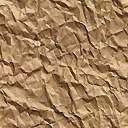 